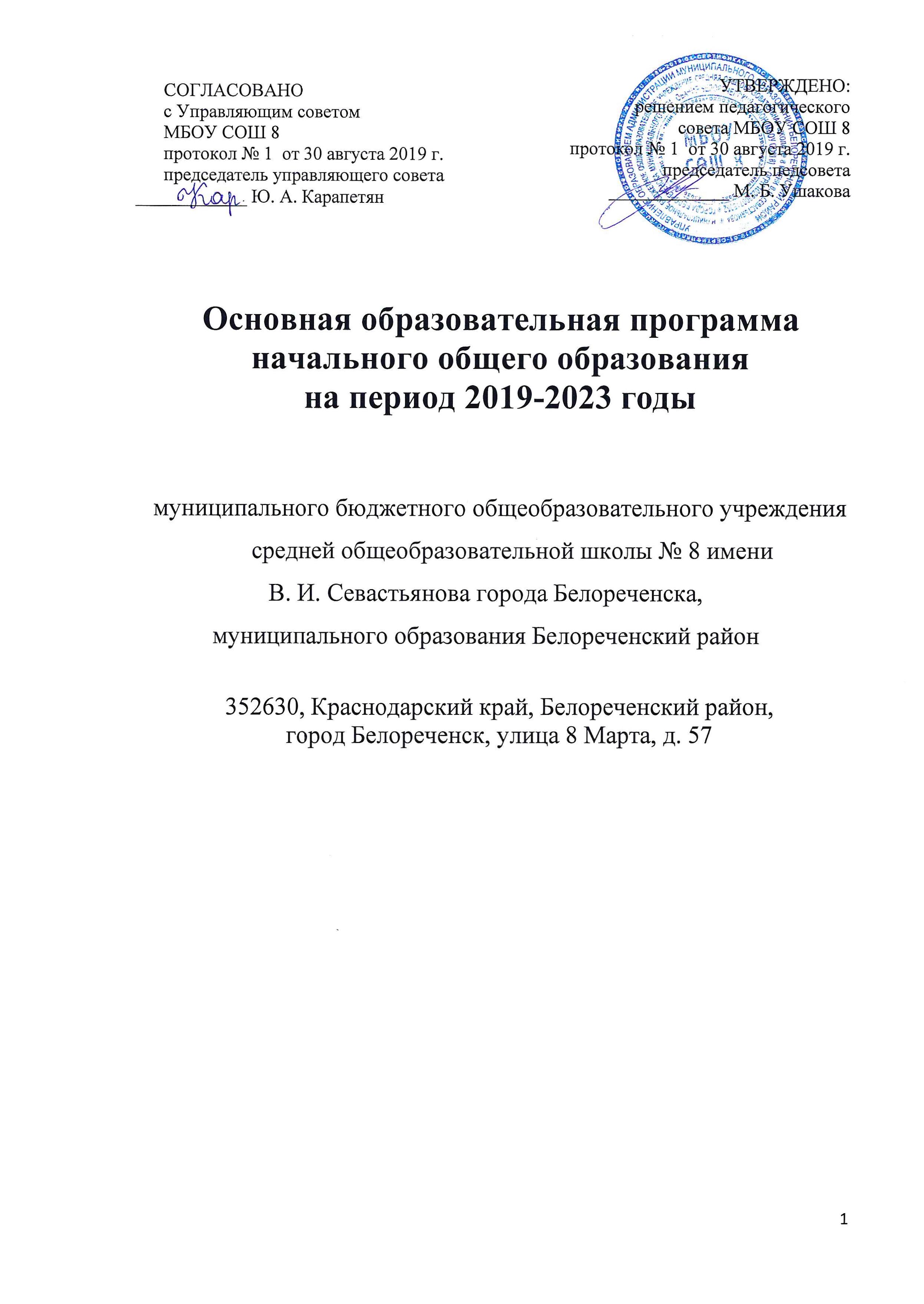 СодержаниеОбщее положение	......................................................................................... .51. Целевой раздел	..................... ................................................................... .71.1 Пояснительная записка	................................................................................ 71.2 Планируемые результаты освоения обучающимися основной  	образовательной программы….................................................................. 131.2.1. Формирование универсальных учебных действий		………….. 161.2.1.1 Чтение. Работа с текстом  (метапредметные результаты)	………..….201.2.1.2. Формирование ИКТ - компетентности обучающихся  (метапредметные результаты)	…………………………………………… 231.2.2 Русский язык	………………………………………………………… 261.2.2.1 Русский родной язык	………………………………………..………… 361.2.3. Литературное чтение	………………………………………………..… 391.2.3.1. Литературное чтение на родном языке (русском)	……………..….. 481.2.4. Иностранный язык (английский)	…………………………………….. 511.2.5. Математика и информатика 	………………………………………..….. 621.2.6. Основы религиозных культур и светской этики	…………………….… 741.2.7. Окружающий мир	………………………………………………….. 761.2.8. Изобразительное искусство	………………………………………..….. 821.2.9. Музыка	………………………………………………………………... 861.2.10. Технология	………………………………………………………… 911.2.11. Физическая культура	……………………………………………..       1011.2.12. Кубановедение  ……………………………………………..………… 1031.3. Система оценки достижений планируемых результатов основной  	образовательной программы	………………………………………… . 1081.3.1. Общие положения	……………………………………………….    1081.3.2. Особенности оценки личностных, метапредметных и предметных 	результатов	……………………….………………………………..1101.3.3. Портфель достижений как инструмент оценки динамики 	индивидуальных образовательных достижений	……………………….1211.3.4. Итоговая оценка выпускника	…………..……………………………… 1242. Содержательный раздел	……………………………..…… ……………..1272.1. Программа формирования у обучающихся универсальных учебных 	действий 	………………………………………………………………..1272.1.1.Ценностные ориентиры начального общего образования	………….1282.1.2 Характеристика универсальных учебных действий при получении 	начального общего образования	………………………..………….. 1302.1.3. Связь универсальных учебных действий с содержанием учебных 	предметов	………………………………………………………………. 1352.1.4. Особенности, основные направления и планируемые результаты 	учебно-исследовательской и проектной деятельности	обучающихся в рамках урочной и внеурочной деятельности	….. 1452.1.5 Условия, обеспечивающие развитие универсальных учебных	действий у 	учащихся	………………..…………..…………………… 1472.1.6. Условия, обеспечивающие преемственность программы	формирования у обучающихся универсальных учебных действий	при переходе от дошкольного к начальному и от начального	к основному общему образованию	…………………………………… 1492.1.7. Методика и инструментарий оценки успешности освоения и 	применения обучающимися универсальных учебных действий	….. 1532.2. Программы отдельных учебных предметов		……………………… 1692.2.1. Общее положение	………………………………………………… 1692.2.2. Основное содержание учебных предметов	……………………… 1712.2.2.1. Русский язык	…………..…………………………………………… 1712.2.2.1.1 Русский родной язык	………………………………………….. 1822.2.2.2 Литературное чтение	…………..…………………………………….. 1832.2.2.2.1. Литературное чтение на родном языке (русском)	………..……… 1942.2.2.3. Иностранный язык	………………………………………..……….. 1952.2.2.4. Математика и информатика	…………………………………… 1972.2.2.5. Окружающий мир	………………………………………………… 2012.2.2.2.6. Основы религиозных культур и светской этики	………..……… 2112.2.2.2.7. Изобразительное искусство	…………………………………… 2132.2.2.8. Музыка	…………………………………...………………………….. 2162.2.2.9. Технология	……………………………………………………….. 2192.2.2.10 Физическая культура		………………………………………….. 2262.2.2.11 Кубановедение		………………………………………………… 2392.3. Программа духовно-нравственного воспитания, развития обучающихся 	при получении начального общего образования	……………...... 2432.3.1. Цель и задачи духовно-нравственного развития, воспитания и 	социализации обучающихся	……………………………..………..….. 2432.4. Программа формирования экологической культуры, здорового образа 	жизни	………..……………………………………………………... 2552.5 Программа коррекционной работы	……………………………............ 2702.5.1. Теоретико-методологические основы разработки и реализации 	программы коррекционной работы	…………………………………… 2732.5.2. Целевая аудитория (характеристика контингента обучающихся с 	ОВЗ с указанием особых образовательных потребностей и 	необходимых специальных образовательных условий)	…..…….. 2742.5.3. Формы, содержание и план реализации индивидуально  	ориентированных коррекционных мероприятий	……….….…… 2753. Организационный раздел	……………………………………….….…….. 3003.1 Учебный план	……………………………………………………….. 3003.2. План внеурочной деятельности	…………………………………… 3143.2.1. Календарный учебный график	…………………………………… 3323.3. Система условий реализации основной образовательной 	программы 	…………………………………….…………………. 3343.3.1. Кадровые условия реализации основной	образовательной программы	…………………………….……………. 3353.3.2. Психолого-педагогические условия реализации основной 	образовательной  программы	………………………………………….. 3403.3.3. Финансовое обеспечение реализации основной образовательной	программы	………………………………………………………………. 3413.3.4. Материально-технические условия реализации основной 	образовательной программы	………………………………………….. 3463.3.5. Информационно-методические реализации	основной образовательной программы	…………………………….. 3593.3.6. Механизмы достижения целевых ориентиров	в системе условий	…………………..…………………………….. 362 Общие положения Основная образовательная программа начального общего образования средней общеобразовательной школы № 8 города Белореченска муниципального образования Белореченский район (сокращенное наименование МБОУ СОШ 8) разработана в соответствии с требованиями федерального государственного образовательного стандарта начального общего образования (далее – ФГОС НОО) к структуре основной образовательной программы, определяет цель, задачи, планируемые результаты, содержание и организацию образовательной деятельности при получении начального общего образования; с привлечением управляющего совета МБОУ СОШ 8.Данная программа разработана педагогическим коллективом учителей начальной школы МБОУ СОШ 8 г. Белореченска  с учётом особенностей школы, образовательных потребностей и запросов, обучающихся и их родителей, а также концептуальных положений УМК «Начальная школа XXI века».        Данная программа будет реализовываться на базе начальных классов муниципального бюджетного общеобразовательного учреждения средней общеобразовательной школы № 8 имени В. И. Севастьянова города Белореченска.Нормативно-правовые документы, на основании которых разработана основная  образовательная программа начального общего образования (далее ООП НОО)  МБОУ СОШ 81. Федеральный закон от 29.12.2012 г. № 273-ФЗ «Об образовании в Российской Федерации» (с изменениями и дополнениями). 2. Постановление Главного государственного санитарного врача РФ от 29.12.2010 № 189 «Об утверждении СанПиН 2.4.2.2821-10 «Санитарно-эпидемиологические требования к условиям и организации обучения в общеобразовательных учреждениях» (далее – СанПиН). 3. Приказ Министерства Образования и науки Российской Федерации от 06.10.2009 г. № 373 «Об утверждении и введении в действие федерального государственного образовательного стандарта начального общего образования» (с изменениями и дополнениями (приказ Минобрнауки РФ от 31.12.2015 г. № 1576). 4. Приказ Министерства образования и науки Российской Федерации от 30.11.2013 г. № 1015 «Об утверждении федерального перечня учебников, рекомендуемых к использованию при реализации имеющих государственную аккредитацию программ начального общего, основного общего и среднего общего образования». 5. Письмо Министерства образования и науки Российской Федерации от 09.06.2012 г. № 03-470 «О разработке и учебно-методическому обеспечению Программы формированию экологической культуры, здорового и безопасного образа жизни основной общеобразовательной программы начального общего образования». 6. Концепция духовно-нравственного развития и воспитания личности гражданина России. 7. Примерная основная образовательная программа начального общего образования, одобренная решением федерального учебно-методического объединения по общему образованию (протокол от 8 апреля 2015 г., № 1/15). Содержание ООП НОО МБОУ СОШ 8 отражает требования ФГОС НОО и содержит три основных раздела: целевой, содержательный и организационный. Целевой раздел определяет общее назначение, цели, задачи и планируемые результаты реализации основной образовательной программы, конкретизированные в соответствии с требованиями ФГОС НОО и учитывающие региональные, национальные и этнокультурные особенности народов Российской Федерации, а также способы определения достижения этих целей и результатов. Целевой раздел включает: -пояснительную записку; -планируемые результаты освоения обучающимися основной образовательной программы; -систему оценки достижения планируемых результатов освоения основной образовательной программы. Содержательный раздел определяет общее содержание начального общего образования и включает образовательные программы, ориентированные на достижение личностных, предметных и метапредметных результатов, в том числе: -программу формирования универсальных учебных действий у обучающихся; -программы отдельных учебных предметов, курсов; -программу духовно-нравственного развития, воспитания обучающихся; -программу формирования экологической культуры, здорового и безопасного образа жизни; -программу коррекционной работы. Организационный раздел устанавливает общие рамки организации образовательной деятельности, а также механизм реализации компонентов основной образовательной программы. Организационный раздел включает:- учебный план начального общего образования;- план внеурочной деятельности; - календарный учебный график; - систему условий реализации основной образовательной программы в соответствии с требованиями ФГОС НОО. В МБОУ СОШ 8, реализующая основную образовательную программу начального общего образования, обязана обеспечить ознакомление обучающихся и их родителей (законных представителей) как участников образовательных отношений: - с уставом и другими документами, регламентирующими осуществление образовательной деятельности в МБОУ СОШ 8; - с их правами и обязанностями в части формирования и реализации основной образовательной программы начального общего образования, установленными законодательством Российской Федерации и уставом МБОУ СОШ 8. Права и обязанности родителей (законных представителей) обучающихся в части, касающейся участия в формировании и обеспечении освоения всеми детьми основной образовательной программы, закрепляются в заключенном между ними и МБОУ СОШ 8 договоре о сотрудничестве, отражающем ответственность субъектов образования за конечные результаты освоения основной образовательной программы. 1. Целевой разделПояснительная запискаОсновная образовательная программа начального общего образования (далее - ООП НОО) определяет содержание и организацию образовательного процесса на ступени начального общего образования.Цель реализации основной образовательной программы начального общего образования МБОУ СОШ 8 - обеспечение выполнения требований ФГОС НОО. Достижение поставленной цели при разработке и реализации МБОУ СОШ 8 основной образовательной программы начального общего образования предусматривает решение следующих основных задач: -формирование общей культуры, духовнонравственное, гражданское, социальное, личностное и интеллектуальное развитие, развитие творческих способностей, сохранение и укрепление здоровья; -обеспечение планируемых результатов по освоению выпускником целевых установок, приобретению знаний, умений, навыков, компетенций и компетентностей, определяемых личностными, семейными, общественными, государственными потребностями и возможностями обучающегося младшего школьного возраста, индивидуальными особенностями его развития и состояния здоровья;  -становление и развитие личности в ее индивидуальности, самобытности, уникальности и неповторимости; -обеспечение преемственности начального общего и основного общего образования; -достижение планируемых результатов освоения основной образовательной программы начального общего образования всеми обучающимися, в том числе детьми с ограниченными возможностями здоровья (далее - дети с ОВЗ); -обеспечение доступности получения качественного начального общего образования; -выявление и развитие способностей обучающихся, в том числе лиц, проявивших выдающиеся способности, через систему клубов, секций, студий и кружков, организацию общественно полезной деятельности; -организация интеллектуальных и творческих соревнований, научнотехнического творчества и проектно-исследовательской деятельности; -участие обучающихся, их родителей (законных представителей), педагогических работников и общественности в проектировании и развитии внутришкольной социальной среды; -использование в образовательной деятельности современных образовательных технологий деятельностного типа; -предоставление обучающимся возможности для эффективной самостоятельной работы; -включение обучающихся в процессы познания и преобразования внешкольной социальной среды (населенного пункта, района, города). В основе реализации основной образовательной программы лежит системнодеятельностный подход, который предполагает: -воспитание и развитие качеств личности, отвечающих требованиям информационного общества, инновационной экономики, задачам построения российского гражданского общества на основе принципов толерантности, диалога культур и уважения его многонационального, полилингвального, поликультурного и поликонфессионального состава; -переход к стратегии социального проектирования и конструирования на основе разработки содержания и технологий образования, определяющих пути и способы достижения социально желаемого уровня (результата) личностного и познавательного развития обучающихся; -ориентацию на достижение цели и основного результата образования — развитие личности обучающегося на основе освоения универсальных учебных действий, познания и освоения мира;  -признание решающей роли содержания образования, способов организации образовательной деятельности и учебного сотрудничества в достижении целей личностного и социального развития обучающихся; -учёт индивидуальных возрастных, психологических и физиологических особенностей обучающихся, роли и значения видов деятельности и форм общения при определении образовательно-воспитательных целей и путей их достижения; -обеспечение преемственности дошкольного, начального общего, основного общего, среднего общего и профессионального образования; -разнообразие индивидуальных образовательных траекторий и индивидуального развития каждого обучающегося (в том числе лиц, проявивших выдающиеся способности, и детей с ОВЗ), обеспечивающих рост творческого потенциала, познавательных мотивов, обогащение форм учебного сотрудничества и расширение зоны ближайшего развития. ООП НОО МБОУ СОШ 8 формируется с учётом особенностей уровня начального общего образования как фундамента всего последующего обучения. Начальная школа - особый этап в жизни ребенка, связанный: - с изменением при поступлении в школу ведущей деятельности ребенка;  - с переходом к учебной деятельности (при сохранении значимости игровой), имеющей общественный характер и являющейся социальной по содержанию; - с освоением новой социальной позиции, расширением сферы взаимодействия ребенка с окружающим миром, развитием потребностей в общении, познании, социальном признании и самовыражении; - с принятием и освоением ребенком новой социальной роли ученика, выражающейся в формировании внутренней позиции школьника, определяющей новый образ школьной жизни и перспективы личностного и познавательного развития; -с формированием у школьника основ умения учиться и способности к организации своей деятельности: принимать, сохранять цели и следовать им в учебной деятельности; планировать свою деятельность, осуществлять ее контроль и оценку; взаимодействовать с учителем и сверстниками в учебной деятельности; -с изменением при этом самооценки ребенка, которая приобретает черты адекватности и рефлексивности; -с моральным развитием, которое существенным образом связано с характером сотрудничества со взрослыми и сверстниками, общением и межличностными отношениями дружбы, становлением основ гражданской идентичности и мировоззрения. Учитываются также характерные для младшего школьного возраста (от 6,6 до 11 лет): -центральные психологические новообразования, формируемые на данном уровне образования: словесно-логическое мышление, произвольная смысловая память, произвольное внимание, письменная речь, анализ, рефлексия содержания, оснований и способов действий, планирование и умение действовать во внутреннем плане, знаково-символическое мышление, осуществляемое как моделирование существенных связей и отношений объектов; -развитие целенаправленной и мотивированной активности обучающегося, направленной на овладение учебной деятельностью, основой которой выступает формирование устойчивой системы учебно-познавательных и социальных мотивов и личностного смысла учения. При определении стратегических характеристик основной образовательной программы учитываются существующий разброс в темпах и направлениях развития детей, индивидуальные различия в их познавательной деятельности, восприятии, внимании, памяти, мышлении, речи, моторике и т. д., связанные с возрастными, психологическими и физиологическими индивидуальными особенностями детей младшего школьного возраста. При этом успешность и своевременность формирования указанных новообразований познавательной сферы, качеств и свойств личности связываются с активной позицией учителя, а также с адекватностью построения образовательной деятельности и выбора условий и методик обучения, учитывающих описанные выше особенности уровня начального общего образования.Основные принципы при построении ООП НОО МБОУ СОШ 8:Принцип гуманизации: реальное соблюдение прав учителя и ребенка, закрепленных    законом РФ «Об образовании», Декларацией прав ребенка, Конвенцией о правах ребенка и другими нормативными документами; утверждение не приходящей ценности  общекультурного человеческого достояния, внимание к историческим ценностям, их вкладу в развитие науки, культуры, литературы и искусства.Принцип сотрудничества: построение взаимоотношений в школе на основе компетентности, авторитетности и поддержание достоинства в отношении учителей, повышающих уровень самооценки учеников, на взаимном уважении и доверии учителей, учеников и родителей в соответствии с принципами ненасильственного общения.Принцип индивидуализации обучения: предполагает всесторонний учёт уровня развития способностей каждого ученика, формирование на этой основе личных планов, программ стимулирования и коррекции развития учащихся; повышение учебной мотивации и развитие познавательных интересов каждого ученика.Принцип дифференциации: предполагает выявление и развитие у учащихся склонностей и способностей к работе в различных направлениях изучаемых наук. Принцип целостности: предполагает построение деятельности школы на основе единства процессов развития, обучения и воспитания учащихся; создание сбалансированного образовательного пространства, учитывающего комплекс отраслей знаний в содержании образования, адекватность педагогических технологий, содержанию и задачам образования.Принцип вариативности: поскольку одной из задач обучения в школе является комплексное образование, дающее возможность выпускникам поступить в ВУЗы различных профилей, то системой обучения и программами должны быть обеспечены факультативные и специализированные курсы, интегрирован принцип вариативности программ и учебной литературы, подачи материала.Общая характеристика МБОУ СОШ 8.Сведения об аккредитацииОбразовательные программыХарактеристика контингента учащихся МБОУ СОШ 8В МБОУ СОШ 8 26 классов,  8 из них классов начальной школы.1.2. Планируемые результаты освоения обучающимися основной образовательной программы начального общего образованияПланируемые результаты освоения основной образовательной программы начального общего образования являются одним из важнейших механизмов реализации требований Стандарта к результатам обучающихся, освоивших основную образовательную программу начального общего образования. Планируемые результаты:- обеспечивают связь между требованиями Стандарта, образовательным процессом и системой оценки результатов  освоения основной образовательной программы начального общего образования, уточняя и конкретизируя общее понимание личностных, метапредметных и предметных результатов для каждой учебной программы с учётом ведущих целевых установок их освоения, возрастной специфики обучающихся и требований, предъявляемых системой оценки;- являются содержательной и критериальной основой для разработки программ учебных предметов, курсов, учебно-методической литературы, а также для системы оценки качества освоения обучающимися основной образовательной программы начального общего образования.Структура планируемых результатов строится с учётом необходимости:- определения динамики картины развития обучающихся на основе выделения достигнутого уровня развития и ближайшей перспективы — зоны ближайшего развития ребёнка;- определения возможностей овладения учащимися учебными действиями на уровне, соответствующем зоне ближайшего развития, в отношении знаний, расширяющих и углубляющих систему опорных знаний, а также знаний и умений, являющихся подготовительными для данного предмета;- выделения основных направлений оценочной деятельности — оценки результатов деятельности систем образования различного уровня, педагогов, обучающихся.С этой целью в структуре планируемых результатов по каждой учебной программе (предметной, междисциплинарной) выделяются следующие уровни описания.Ведущие целевые установки и основные ожидаемые результаты изучения данной учебной программы. Их включение в структуру планируемых результатов призвано дать ответ на вопрос о смысле изучения данного предмета, его вкладе в развитие личности обучающихся. Планируемые результаты представлены в первом, общецелевом блоке, предваряющем планируемые результаты по отдельным разделам учебной программы. Этот блок результатов описывает основной, сущностный вклад данной программы в развитие личности обучающихся, в развитие их способностей; отражает такие общие цели образования, как формирование ценностных и мировоззренческих установок, развитие интереса, формирование определенных познавательных потребностей обучающихся. Оценка достижения этих целей ведется в ходе процедур, допускающих предоставление и использование исключительно неперсонифицированной информации, а полученные результаты характеризуют деятельность системы образования.Планируемые предметные результаты, приводятся в двух блоках к каждому разделу учебной программы. Они ориентируют в том, какой уровень освоения опорного учебного материала ожидается от выпускников. Первый блок «Выпускник научится». Критериями отбора данных результатов служат: их значимость для решения основных задач образования на данном уровне, необходимость для последующего обучения, а также потенциальная возможность их достижения большинством обучающихся, как минимум, на уровне, характеризующем исполнительскую компетентность обучающихся. Достижение планируемых результатов этой группы выносится на итоговую оценку, которая может осуществляться как в ходе освоения данной программы посредством накопительной системы оценки (например, портфеля достижений), так и по итогам ее освоения (с помощью итоговой работы). Оценка освоения опорного материала на уровне, характеризующем исполнительскую компетентность обучающихся, ведется с помощью заданий базового уровня, а на уровне действий, соответствующих зоне ближайшего развития, — с помощью заданий  повышенного уровня. Успешное выполнение обучающимися заданий базового уровня служит единственным основанием для положительного решения вопроса о возможности перехода на следующий уровень обучения.Цели, характеризующие систему учебных действий в отношении знаний, умений, навыков, расширяющих и углубляющих опорную систему или выступающих как пропедевтика для дальнейшего изучения данного предмета. Планируемые результаты, описывающие указанную группу целей, приводятся в блоках «Выпускник получит возможность научиться» к каждому разделу примерной программы учебного предмета и выделяются курсивом. Уровень достижений, соответствующий планируемым результатам этой группы, могут продемонстрировать только отдельные обучающиеся, имеющие более высокий уровень мотивации и способностей. В повседневной практике обучения эта группа целей не отрабатывается со всеми без исключения обучающимися как в силу повышенной сложности учебных действий для обучающихся, так и в силу повышенной сложности учебного материала и/или его пропедевтического характера на данном уровне обучения. Оценка достижения этих целей ведется преимущественно в ходе процедур,  допускающих предоставление и использование исключительно неперсонифицированной информации. Частично задания, ориентированные на оценку достижения этой группы планируемых результатов, могут включаться в материалы итогового контроля.Основные цели такого включения  — предоставить возможность обучающимся продемонстрировать овладение более высокими (по сравнению с базовым) уровнями достижений и выявить динамику роста численности группы наиболее подготовленных обучающихся. При этом  невыполнение обучающимися заданий, с помощью которых ведется оценка достижения планируемых результатов этой группы, не является препятствием для перехода на следующий уровень обучения. В ряде случаев учет достижения планируемых результатов этой группы целесообразно вести в ходе текущего и промежуточного оценивания, а полученные результаты фиксировать посредством накопительной системы оценки (например, в форме портфеля достижений) и учитывать при определении итоговой оценки.Подобная структура представления планируемых результатов подчеркивает тот факт, что при организации образовательной деятельности, направленной на реализацию и достижение планируемых результатов, от учителя требуется использование таких педагогических технологий, которые основаны на дифференциации требований к подготовке обучающихся.При получении начального общего образования устанавливаются планируемые результаты освоения:- междисциплинарной программы «Формирование универсальных учебных действий», а также ее разделов «Чтение. Работа с текстом» и «Формирование ИКТ­компетентности обучающихся»;- программ по всем учебным предметам.В данном разделе примерной основной образовательной программы приводятся планируемые результаты освоения всех обязательных учебных предметов при получении начального общего образования.Формирование универсальных учебных действий (личностные и метапредметные результаты)В результате изучения всех без исключения предметов при получении начального общего образования у выпускников будут сформированы личностные, регулятивные, познавательные и коммуникативные универсальные учебные действия как основа умения учиться.Личностные результатыУ выпускника будут сформированы:- внутренняя позиция школьника на уровне положительного отношения к школе, ориентации на содержательные моменты школьной действительности и принятия образца «хорошего ученика»;- широкая мотивационная основа учебной деятельности, включающая социальные, учебно­познавательные и внешние мотивы;- учебно­познавательный интерес к новому учебному материалу и способам решения новой задачи;- ориентация на понимание причин успеха в учебной деятельности, в том числе на самоанализ и самоконтроль результата, на анализ соответствия результатов требованиям конкретной задачи, на понимание оценок учителей, товарищей, родителей и других людей;- способность к оценке своей учебной деятельности;- основы гражданской идентичности, своей этнической принадлежности в форме осознания «Я» как члена семьи, представителя народа, гражданина России, чувства сопричастности и гордости за свою Родину, народ и историю, осознание ответственности человека за общее благополучие;- ориентация в нравственном содержании и смысле как собственных поступков, так и поступков окружающих людей;- знание основных моральных норм и ориентация на их выполнение;- развитие этических чувств — стыда, вины, совести как регуляторов морального поведения; понимание чувств других людей и сопереживание им;- установка на здоровый образ жизни;- основы экологической культуры: принятие ценности природного мира, готовность следовать в своей деятельности нормам природоохранного, нерасточительного, здоровьесберегающего поведения;- чувство прекрасного и эстетические чувства на основе знакомства с мировой и отечественной художественной культурой.Выпускник получит возможность для формирования:- внутренней позиции обучающегося на уровне положительного отношения к образовательной организации, понимания необходимости учения, выраженного в преобладании учебно­познавательных мотивов и предпочтении социального способа оценки знаний;- выраженной устойчивой учебно­познавательной мотивации учения;- устойчивого учебно­познавательного интереса к новым общим способам решения задач;- адекватного понимания причин успешности/неуспешности учебной деятельности;- положительной адекватной дифференцированной самооценки на основе критерия успешности реализации социальной роли «хорошего ученика»;- компетентности в реализации основ гражданской идентичности в поступках и деятельности;- морального сознания на конвенциональном уровне, способности к решению моральных дилемм на основе учета позиций партнеров в общении, ориентации на их мотивы и чувства, устойчивое следование в поведении моральным нормам и этическим требованиям;- установки на здоровый образ жизни и реализации ее в реальном поведении и поступках;- осознанных устойчивых эстетических предпочтений и ориентации на искусство как значимую сферу человеческой жизни; - эмпатии как осознанного понимания чувств других людей и сопереживания им, выражающихся в поступках, направленных на помощь другим и обеспечение их благополучия.Регулятивные универсальные учебные действияВыпускник научится:- принимать и сохранять учебную задачу;- учитывать выделенные учителем ориентиры действия в новом учебном материале в сотрудничестве с учителем;- планировать свои действия в соответствии с поставленной задачей и условиями ее реализации, в том числе во внутреннем плане;- учитывать установленные правила в планировании и контроле способа решения;- осуществлять итоговый и пошаговый контроль по результату;- оценивать правильность выполнения действия на уровне адекватной ретроспективной оценки соответствия результатов требованиям данной задачи;- адекватно воспринимать предложения и оценку учителей, товарищей, родителей и других людей;- различать способ и результат действия;- вносить необходимые коррективы в действие после его завершения на основе его оценки и учета характера сделанных ошибок, использовать предложения и оценки для создания нового, более совершенного результата, использовать запись в цифровой форме хода и результатов решения задачи, собственной звучащей речи на русском, родном и иностранном языках.Выпускник получит возможность научиться:- в сотрудничестве с учителем ставить новые учебные задачи;- преобразовывать практическую задачу в познавательную;- проявлять познавательную инициативу в учебном сотрудничестве;- самостоятельно учитывать выделенные учителем ориентиры действия в новом учебном материале;- осуществлять констатирующий и предвосхищающий контроль по результату и по способу действия, актуальный контроль на уровне произвольного внимания;- самостоятельно оценивать правильность выполнения действия и вносить необходимые коррективы в исполнение, как по ходу его реализации, так и в конце действия.Познавательные универсальные учебные действияВыпускник научится:- осуществлять поиск необходимой информации для выполнения учебных заданий с использованием учебной литературы, энциклопедий, справочников (включая электронные, цифровые), в открытом информационном пространстве, в том числе контролируемом пространстве сети Интернет;- осуществлять запись (фиксацию) выборочной информации об окружающем мире и о себе самом, в том числе с помощью инструментов ИКТ;- использовать знаково­символические средства, в том числе модели (включая виртуальные) и схемы (включая концептуальные), для решения задач; проявлять познавательную инициативу в учебном сотрудничестве;- строить сообщения в устной и письменной форме;- ориентироваться на разнообразие способов решения задач;- основам смыслового восприятия художественных и познавательных текстов, выделять существенную информацию из сообщений разных видов (в первую очередь текстов);- осуществлять анализ объектов с выделением существенных и несущественных признаков;- осуществлять синтез как составление целого из частей;- проводить сравнение, сериацию и классификацию по заданным критериям;- устанавливать причинно­следственные связи в изучаемом круге явлений;- строить рассуждения в форме связи простых суждений об объекте, его строении, свойствах и связях;- обобщать, т. е. осуществлять генерализацию и выведение общности для целого ряда или класса единичных объектов, на основе выделения сущностной связи;- осуществлять подведение под понятие на основе распознавания объектов, выделения существенных признаков и их синтеза;- устанавливать аналогии;- владеть рядом общих приемов решения задач.Выпускник получит возможность научиться:- осуществлять расширенный поиск информации с использованием ресурсов библиотек и сети Интернет;- записывать, фиксировать информацию об окружающем мире с помощью инструментов ИКТ;- создавать и преобразовывать модели и схемы для решения задач;- осознанно и произвольно строить сообщения в устной и письменной форме;- осуществлять выбор наиболее эффективных способов решения задач в зависимости от конкретных условий;- осуществлять синтез как составление целого из частей, самостоятельно достраивая и восполняя недостающие компоненты;- осуществлять сравнение, сериацию и классификацию, самостоятельно выбирая основания и критерии для указанных логических операций;- строить логическое рассуждение, включающее установление причинно­следственных связей;- произвольно и осознанно владеть общими приемами решения задач.Коммуникативные универсальные учебные действияВыпускник научится:- адекватно использовать коммуникативные, прежде всего речевые, средства для решения различных коммуникативных задач, строить монологическое высказывание (в том числе сопровождая его аудиовизуальной поддержкой), владеть диалогической формой коммуникации, используя в том числе средства и инструменты ИКТ и дистанционного общения;- допускать возможность существования у людей различных точек зрения, в том числе не совпадающих с его собственной, и ориентироваться на позицию партнера в общении и взаимодействии;- учитывать разные мнения и стремиться к координации различных позиций в сотрудничестве;- формулировать собственное мнение и позицию;- договариваться и приходить к общему решению в совместной деятельности, в том числе в ситуации столкновения интересов;- строить понятные для партнера высказывания, учитывающие, что партнер знает и видит, а что нет;- задавать вопросы;- контролировать действия партнера;- использовать речь для регуляции своего действия;- адекватно использовать речевые средства для решения различных коммуникативных задач, строить монологическое высказывание, владеть диалогической формой речи.Выпускник получит возможность научиться:- учитывать и координировать в сотрудничестве позиции других людей, отличные от собственной;- учитывать разные мнения и интересы и обосновывать собственную позицию;- понимать относительность мнений и подходов к решению проблемы;- аргументировать свою позицию и координировать ее с позициями партнеров в сотрудничестве при выработке общего решения в совместной деятельности;- продуктивно содействовать разрешению конфликтов на основе учета интересов и позиций всех участников;- с учетом целей коммуникации достаточно точно, последовательно и полно передавать партнеру необходимую информацию как ориентир для построения действия;- задавать вопросы, необходимые для организации собственной деятельности и сотрудничества с партнером;- осуществлять взаимный контроль и оказывать в сотрудничестве необходимую взаимопомощь;- адекватно использовать речевые средства для эффективного решения разнообразных коммуникативных задач, планирования и регуляции своей деятельности.1.2.1.1. Чтение. Работа с текстом (метапредметные результаты)В результате изучения всех без исключения учебных предметов при получении  начального общего образования выпускники приобретут первичные навыки работы с содержащейся в текстах информацией в процессе чтения соответствующих возрасту литературных, учебных, научно­познавательных текстов, инструкций. Выпускники научатся осознанно читать тексты с целью удовлетворения познавательного интереса, освоения и использования информации. Выпускники овладеют элементарными навыками чтения информации, представленной в наглядно-символической форме, приобретут опыт работы с текстами, содержащими рисунки, таблицы, диаграммы, схемы.У выпускников будут развиты такие читательские действия, как поиск информации, выделение нужной для решения практической или учебной задачи информации, систематизация, сопоставление, анализ и обобщение имеющихся в тексте идей и информации, их интерпретация и преобразование. Обучающиеся смогут использовать полученную из разного вида текстов информацию для установления несложных причинно-следственных связей и зависимостей, объяснения, обоснования утверждений, а также принятия решений в простых учебных и практических ситуациях.Выпускники получат возможность научиться самостоятельно организовывать поиск информации. Они приобретут первичный опыт критического отношения к получаемой информации, сопоставления ее с информацией из других источников и имеющимся жизненным опытом.Работа с текстом: поиск информации и понимание прочитанногоВыпускник научится:- находить в тексте конкретные сведения, факты, заданные в явном виде;- определять тему и главную мысль текста;- делить тексты на смысловые части, составлять план текста;- вычленять содержащиеся в тексте основные события и
устанавливать их последовательность; упорядочивать информацию по заданному основанию;- сравнивать между собой объекты, описанные в тексте, выделяя 2—3 существенных признака;- понимать информацию, представленную в неявном виде (например, находить в тексте несколько примеров, доказывающих приведенное утверждение; характеризовать явление по его описанию; выделять общий признак группы элементов);- понимать информацию, представленную разными способами: словесно, в виде таблицы, схемы, диаграммы;- понимать текст, опираясь не только на содержащуюся в нем информацию, но и на жанр, структуру, выразительные средства текста;- использовать различные виды чтения: ознакомительное, изучающее, поисковое, выбирать нужный вид чтения в соответствии с целью чтения;- ориентироваться в соответствующих возрасту словарях и справочниках.Выпускник получит возможность научиться:- использовать формальные элементы текста (например,
подзаголовки, сноски) для поиска нужной информации;- работать с несколькими источниками информации;- сопоставлять информацию, полученную из нескольких источников.Работа с текстом: преобразование и интерпретация информацииВыпускник научится:- пересказывать текст подробно и сжато, устно и письменно;- соотносить факты с общей идеей текста, устанавливать простые связи, не показанные в тексте напрямую;- формулировать несложные выводы, основываясь на тексте; находить аргументы, подтверждающие вывод;- сопоставлять и обобщать содержащуюся в разных частях текста информацию;- составлять на основании текста небольшое монологическое высказывание, отвечая на поставленный вопрос.Выпускник получит возможность научиться:- делать выписки из прочитанных текстов с учетом цели их дальнейшего использования;- составлять небольшие письменные аннотации к тексту, отзывы о прочитанном.Работа с текстом: оценка информацииВыпускник научится:- высказывать оценочные суждения и свою точку зрения о прочитанном тексте;- оценивать содержание, языковые особенности и структуру текста; определять место и роль иллюстративного ряда в тексте;- на основе имеющихся знаний, жизненного опыта подвергать сомнению достоверность прочитанного, обнаруживать недостоверность получаемых сведений, пробелы в информации и находить пути восполнения этих пробелов;- участвовать в учебном диалоге при обсуждении прочитанного или прослушанного текста.Выпускник получит возможность научиться:- сопоставлять различные точки зрения;- соотносить позицию автора с собственной точкой зрения;- в процессе работы с одним или несколькими источниками выявлять достоверную (противоречивую) информацию.1.2.1.2. Формирование ИКТ­компетентности обучающихся (метапредметные результаты)В результате изучения всех без исключения предметов на уровне начального общего образования начинается формирование навыков, необходимых для жизни и работы в современном высокотехнологичном обществе. Обучающиеся приобретут опыт работы с информационными объектами, в которых объединяются текст, наглядно-графические изображения, цифровые данные, неподвижные и движущиеся изображения, звук, ссылки и базы данных и которые могут передаваться как устно, так и с помощью телекоммуникационных технологий или размещаться в Интернете.Обучающиеся познакомятся с различными средствами информационно-коммуникационных технологий (ИКТ), освоят общие безопасные и эргономичные принципы работы с ними; осознают возможности различных средств ИКТ для использования в обучении, развития собственной познавательной деятельности и общей культуры.Они приобретут первичные навыки обработки и поиска информации при помощи средств ИКТ: научатся вводить различные виды информации в компьютер: текст, звук, изображение, цифровые данные; создавать, редактировать, сохранять и передавать медиасообщения.Выпускники научатся оценивать потребность в дополнительной информации для решения учебных задач и самостоятельной познавательной деятельности; определять возможные источники ее получения; критически относиться к информации и к выбору источника информации.Они научатся планировать, проектировать и моделировать процессы в простых учебных и практических ситуациях.В результате использования средств и инструментов ИКТ и ИКТ-ресурсов для решения разнообразных учебно-познавательных и учебно-практических задач, охватывающих содержание всех изучаемых предметов, у обучающихся будут формироваться и развиваться необходимые универсальные учебные действия и специальные учебные умения, что заложит основу успешной учебной деятельности в средней и старшей школе.Знакомство со средствами ИКТ, гигиена работы с компьютеромВыпускник научится:- использовать безопасные для органов зрения, нервной системы, опорно­двигательного аппарата эргономичные приемы работы с компьютером и другими средствами ИКТ; выполнять компенсирующие физические упражнения (мини­зарядку);- организовывать систему папок для хранения собственной информации в компьютере.Технология ввода информации в компьютер: ввод текста, запись звука, изображения, цифровых данныхВыпускник научится:- вводить информацию в компьютер с использованием различных технических средств (фото- и видеокамеры, микрофона и т. д.), сохранять полученную информацию, набирать небольшие тексты на родном языке; набирать короткие тексты на иностранном языке, использовать компьютерный перевод отдельных слов;- рисовать (создавать простые изображения)на графическом планшете;- сканировать рисунки и тексты.Выпускник получит возможность научиться использовать программу распознавания сканированного текста на русском языке.Обработка и поиск информацииВыпускник научится: подбирать подходящий по содержанию и техническому качеству результат видеозаписи и фотографирования, использовать сменные носители (флэш-карты); описывать по определенному алгоритму объект или процесс наблюдения, записывать аудиовизуальную и числовую информацию о нем, используя инструменты ИКТ; собирать числовые данные в естественно-научных наблюдениях и экспериментах, используя цифровые датчики, камеру, микрофон и другие средства ИКТ, а также в ходе опроса людей; редактировать тексты, последовательности изображений, слайды в соответствии с коммуникативной или учебной задачей, включая редактирование текста, цепочек изображений, видео- и аудиозаписей, фотоизображений; пользоваться основными функциями стандартного текстового редактора, использовать полуавтоматический орфографический контроль; использовать, добавлять и удалять ссылки в сообщениях разного вида; следовать основным правилам оформления текста; искать информацию в соответствующих возрасту цифровых словарях и справочниках, базах данных, контролируемом Интернете, системе поиска внутри компьютера; составлять список используемых информационных источников (в том числе с использованием ссылок); заполнять учебные базы данных.Выпускник получит возможность научиться грамотно формулировать запросы при поиске в сети Интернет и базах данных, оценивать, интерпретировать и сохранять найденную информацию; критически относиться к информации и к выбору источника информации.Создание, представление и передача сообщенийВыпускник научится: создавать текстовые сообщения с использованием средств ИКТ, редактировать, оформлять и сохранять их; создавать простые сообщения в виде аудио- и видеофрагментов или последовательности слайдов с использованием иллюстраций, видеоизображения, звука, текста; готовить и проводить презентацию перед небольшой аудиторией: создавать план презентации, выбирать аудиовизуальную поддержку, писать пояснения и тезисы для презентации; создавать простые схемы, диаграммы, планы и пр.; создавать простые изображения, пользуясь графическими возможностями компьютера; составлять новое изображение из готовых фрагментов (аппликация); размещать сообщение в информационной образовательной среде образовательной организации;- пользоваться основными средствами телекоммуникации; участвовать в коллективной коммуникативной деятельности в информационной образовательной среде, фиксировать ход и результаты общения на экране и в файлах.Выпускник получит возможность научиться:- представлять данные;- создавать музыкальные произведения с использованием компьютера и музыкальной клавиатуры, в том числе из готовых музыкальных фрагментов и «музыкальных петель».Планирование деятельности, управление и организацияВыпускник научится:- создавать движущиеся модели и управлять ими в компьютерно управляемых средах (создание простейших роботов);- определять последовательность выполнения действий, составлять инструкции (простые алгоритмы) в несколько действий, строить программы для компьютерного исполнителя с использованием конструкций последовательного выполнения и повторения;- планировать несложные исследования объектов и процессов внешнего мира.Выпускник получит возможность научиться:- проектировать несложные объекты и процессы реального мира, своей собственной деятельности и деятельности группы, включая навыки роботехнического проектирования- моделировать объекты и процессы реального мира.Русский языкВ результате изучения курса русского языка обучающиеся при получении начального общего образования научатся осознавать язык как основное средство человеческого общения и явление национальной культуры, у них начнет формироваться позитивное эмоционально­ценностное отношение к русскому и родному языкам, стремление к их грамотному использованию, русский язык и родной язык станут для учеников основой всего процесса обучения, средством развития их мышления, воображения, интеллектуальных и творческих способностей.В процессе изучения обучающиеся получат возможность реализовать в устном и письменном общении (в том числе с использованием средств ИКТ) потребность в творческом самовыражении, научатся использовать язык с целью поиска необходимой информации в различных источниках для выполнения учебных заданий.У выпускников, освоивших основную образовательную программу начального общего образования, будет сформировано отношение к правильной устной и письменной речи как показателям общей культуры человека. Они получат начальные представления о нормах русского и родного литературного языка (орфоэпических, лексических, грамматических) и правилах речевого этикета, научатся ориентироваться в целях, задачах, средствах и условиях общения, что станет основой выбора адекватных языковых средств для успешного решения коммуникативной задачи при составлении несложных устных монологических высказываний и письменных текстов. У них будут сформированы коммуникативные учебные действия, необходимые для успешного участия в диалоге: ориентация на позицию партнера, учёт различных мнений и координация различных позиций в сотрудничестве, стремление к более точному выражению собственного мнения и позиции, умение задавать вопросы.Выпускник на уровне начального общего образования:- научится осознавать безошибочное письмо как одно из проявлений собственного уровня культуры;- сможет применять орфографические правила и правила постановки знаков препинания (в объеме изученного) при записи собственных и предложенных текстов, овладеет умением проверять написанное;- получит первоначальные представления о системе и структуре русского и родного языков: познакомится с разделами изучения языка – фонетикой и графикой, лексикой, словообразованием (морфемикой), морфологией и синтаксисом; в объеме содержания курса научится находить, характеризовать, сравнивать, классифицировать такие языковые единицы, как звук, буква, часть слова, часть речи, член предложения, простое предложение, что послужит основой для дальнейшего формирования общеучебных, логических и познавательных (символико-моделирующих) универсальных учебных действий с языковыми единицами.В результате изучения курса у выпускников, освоивших основную образовательную программу начального общего образования, будет сформирован учебно-познавательный интерес к новому учебному материалу и способам решения новой языковой задачи, что заложит основы успешной учебной деятельности при продолжении изучения курса русского языка и родного языка на следующем уровне образования.Содержательная линия «Система языка»Раздел «Фонетика и графика»Выпускник научится:- различать звуки и буквы;-характеризовать звуки русского языка: гласные ударные/безударные; согласные твердые/мягкие, парные/непарные твердые и мягкие; согласные звонкие/глухие, парные/непарные звонкие и глухие;- пользоваться русским алфавитом на основе знания последовательности букв в нем для упорядочивания слов и поиска необходимой информации в различных словарях и справочниках.Выпускник получит возможность научиться пользоваться русским алфавитом на основе знания последовательности букв в нем для упорядочивания слов и поиска необходимой информации в различных словарях и справочниках.Раздел «Орфоэпия»Выпускник получит возможность научиться:- соблюдать нормы русского и родного литературного языка в собственной речи и оценивать соблюдение этих норм в речи собеседников (в объеме представленного в учебнике материала);- находить при сомнении в правильности постановки ударения или произношения слова ответ самостоятельно (по словарю учебника) либо обращаться за помощью к учителю, родителям и др.Раздел «Состав слова (морфемика)»Выпускник научится:- различать изменяемые и неизменяемые слова;- различать родственные (однокоренные) слова и формы слова;находить в словах с однозначно выделяемыми морфемами окончание, корень, приставку, суффикс.Выпускник получит возможность научиться- выполнять морфемный анализ слова в соответствии с предложенным учебником алгоритмом, оценивать правильность его выполнения;- использовать результаты выполненного морфемного анализа для решения орфографических и/или речевых задач.Раздел «Лексика»Выпускник научится:- выявлять слова, значение которых требует уточнения;- определять значение слова по тексту или уточнять с помощью толкового словаря подбирать синонимы для устранения повторов в тексте.Выпускник получит возможность научиться:-подбирать синонимы для устранения повторов;-различать однозначные и многозначные слова;-подбирать антонимы для точной характеристики предметов при их сравнении;-различать употребление в тексте слов в прямом и переносном значении (простые случаи);-оценивать уместность использования слов в тексте;-выбирать слова из ряда предложенных для успешного решения коммуникативной задачи-опознавать фразеологизмы, различать фразеологизмы и слова.Раздел «Морфология»Выпускник научится:-различать знаменательные (самостоятельные) и служебные части речи;кратко характеризовать:- грамматические признаки имён существительных (род, число, падеж, склонение)- грамматические признаки имён прилагательных (род, число, падеж)-грамматические признаки глаголов (число, время, род, лицо)Выпускник получит возможность научиться:-проводить морфологический разбор имен существительных, имен прилагательных, глаголов по предложенному в учебнике алгоритму; -оценивать правильность проведения морфологического разбора;-находить в тексте такие части речи, как личные местоимения и наречия, предлоги вместе с существительными и личными местоимениями, к которым они относятся, союзы и, а, но, частицу не при глаголах.Раздел «Синтаксис»Выпускник научится:-различать предложение, словосочетание, слово;-устанавливать при помощи смысловых вопросов связь между словами в словосочетании и предложении;-классифицировать предложения по цели высказывания, находить -повествовательные/побудительные/вопросительные предложения;-определять восклицательную/невосклицательную интонацию предложения;-находить главные и второстепенные (без деления на виды) члены предложения;-выделять предложения с однородными членами.Выпускник получит возможность научиться:-различать второстепенные члены предложения — определения, дополнения, обстоятельства;-выполнять в соответствии с предложенным в учебнике алгоритмом разбор простого предложения (по членам предложения, синтаксический),-оценивать правильность разбора;-различать простые и сложные предложения.Содержательная линия «Орфография и пунктуация»Выпускник научится:- применять правила правописания (в объеме содержания курса);определять (уточнять) написание слова по орфографическому словарю учебника;- безошибочно списывать текст объемом 80—95 слов;- писать под диктовку тексты объемом 75—85 слов в соответствии с изученными правилами правописания;- проверять собственный и предложенный текст, находить и исправлять орфографические и пунктуационные ошибки.Выпускник получит возможность научиться:- осознавать место возможного возникновения орфографической ошибки;- подбирать примеры с определенной орфограммой;- осознавать причины появления ошибки и определять способы действий, помогающие предотвратить ее в последующих письменных работах.Содержательная линия «Развитие речи»Выпускник научится:-оценивать правильность (уместность) выбора языковых 
и неязыковых средств устного общения на уроке, в школе, 
в быту, со знакомыми и незнакомыми, с людьми разного возраста;-соблюдать в повседневной жизни нормы речевого этикета и правила устного общения (умение слышать, реагировать на реплики, поддерживать разговор);-выражать собственное мнение и аргументировать его;- озаглавливать текст;-составлять план текста;-сочинять письма, поздравительные открытки, записки и другие небольшие тексты для конкретных ситуаций общения.Выпускник получит возможность научиться:-создавать тексты по предложенному заголовку;-подробно или выборочно пересказывать текст;-пересказывать текст от другого лица;-составлять устный рассказ на определенную тему с использованием разных типов речи: описание, повествование, рассуждение;-анализировать и корректировать тексты с нарушенным порядком предложений, находить в тексте смысловые пропуски;-корректировать тексты, в которых допущены нарушения культуры речи;-анализировать последовательность собственных действий при работе над изложениями и сочинениями и соотносить их с разработанным алгоритмом; -оценивать правильность выполнения учебной задачи: соотносить собственный текст с исходным (для изложений) и с назначением, задачами, условиями общения (для самостоятельно создаваемых текстов);-соблюдать нормы речевого взаимодействия при интерактивном общении (sms­сообщения, электронная почта, Интернет и другие виды и способы связи).Планируемые результаты освоения программы по русскому языку                     в 1 классеУченик научится:- различать, сравнивать:-  звуки и буквы;- ударные и безударные гласные звуки;- твёрдые и мягкие согласные звуки, глухие и звонкие согласные звуки;- звук, слог, слово;- слово и предложение;- кратко характеризовать:- звуки русского языка (гласные ударные/безударные, согласные твёрдые/мягкие, согласные звонкие/глухие);- условия выбора и написания буквы гласного звука после мягких и твёрдых согласных;- решать учебные и практические задачи:- выделять предложение и слово из речевого потока;- проводить звуковой анализ и строить модели звукового состава слов, состоящих из четырёх-пяти звуков;- выделять в словах слоги;- правильно называть буквы русского алфавита, знать их последовательность;- правильно писать сочетания ча -  ща, чу – щу, жи -  ши под ударением;- переносить слова;- писать прописную букву в начале предложения и в именах собственных;- правильно писать словарные слова, определённые программой;- ставить точку в конце предложения;- грамотно записывать под диктовку учителя и самостоятельно отдельные слова и простые предложения (в случаях, где орфоэпия и орфография совпадают);- безошибочно списывать и писать под диктовку тексты объёмом 15-30 слов;- осознавать цели и ситуации устного общения;- соблюдать в повседневной жизни нормы речевого этикета. Ученик получит возможность научиться:• выявлять слова, значение которых требует уточнения, и уточнять их значение по тексту или с помощью толкового словаря;• использовать алфавит при работе со словарями и справочниками;• различать слова, называющие предметы, действия и признаки; задавать вопросы к словам;• выбирать языковые средства в соответствии с целями и условиями общения для эффективного решения коммуникативной задачи;• участвовать в диалоге, учитывать разные мнения и стремиться к координации различных позиций в сотрудничестве;•соблюдать орфоэпические нормы и правильную интонацию.Планируемые результаты освоения программы по русскому языку во 2 классеУченик научится:различать, сравнивать, кратко характеризовать:- парные и непарные по твёрдости-мягкости согласные звуки, парные и непарные по звонкости-глухости согласные звуки;- изменяемые и неизменяемые слова;- формы слова и однокоренные слова;- однокоренные слова и синонимы, однокоренные слова и слова с омонимичными корнями;- предложения по цели высказывания;- предложения с восклицательной и невосклицательной интонацией;- выделять, находить:	- в словах с однозначно выделяемыми морфемами окончание, корень, суффикс, приставку;- лексическое значение слова в толковом словаре;- основную мысль текста;- решать учебные и практические задачи:- делить слова на слоги;- использовать алфавит при работе со словарями и справочниками;- подбирать однокоренные слова;- определять (уточнять) написание слова по орфографическому словарю учебника;- безошибочно списывать и писать под диктовку тексты объёмом 45-60 слов;- проверять собственный и предложенный тексты, находить и исправлять орфографические и пунктуационные ошибки;- подбирать заголовок к предложенному тексту, озаглавливать собственный текст;- исправлять деформированный текст (с нарушенным порядком следования частей);- применять правила правописания:- перенос слов;- проверяемые безударные гласные в корнях слов;- парные звонкие и глухие согласные в корнях слов;- непроизносимые согласные;- непроверяемые гласные и согласные в корнях слов (словарные слова, определённые    программой);- разделительные твёрдый и мягкий знаки;- правописание приставок: об-, от-, до-, по-, под-, про-; за-, на-, над-;- раздельное написание предлогов с другими словами (кроме личных местоимений).Ученик получит возможность научиться:•устанавливать  значение  суффиксов  и  приставок (в словах с однозначно выделяемыми морфемами); определять способы образования слов (суффиксальный, приставочный, приставочно-суффиксальный);•различать однозначные и многозначные слова;•наблюдать за использованием в тексте слов в переносном  значении и омонимов;•подбирать   синонимы   для   устранения   повторов в тексте;•подбирать антонимы для точной характеристики предметов при их сравнении;•наблюдать за использованием в текстах устаревших слов и фразеологизмов; применять правило правописания суффиксов имён существительных: -онок-, -ёнок-; -ок; - ек-; -ик-; -ость-;•применять правило правописания суффиксов имён прилагательных: -ое-, -ев-, -ив-, -чив-, лив-;•подбирать примеры слов с определённой орфограммой;•при работе над ошибками осознавать причины появления ошибки и определять способы действий, помогающих предотвратить её в последующих письменных работах;•определять по предложенным заголовкам содержание текста;• составлять план текста;•определять тип текста: повествование, описание, рассуждение; соблюдать нормы современного русского литературного языка в собственной речи и оценивать соблюдение этих норм в речи собеседников (в объёме представленного и учебнике материала).Планируемые результаты освоения программы по русскому языку             в 3 классеУченик научится:- различать, сравнивать, кратко характеризовать:- имя существительное, имя прилагательное, личное местоимение;- виды предложений по цели высказывания и интонации;- главные (подлежащее и сказуемое) и второстепенные члены предложения;- выделять, находить:- собственные имена существительные;- личные местоимения 1,2, 3-го лица;- грамматическую основу простого двусоставного предложения;- в простом предложении однородные члены (как главные, так и второстепенные);-  решать учебные и практические задачи:- определять род изменяемых имён существительных;-  устанавливать форму числа (единственное или множественноe) имени существительного;-  задавать падежные вопросы и определять падеж имени существительного;- определять принадлежность имён существительных к 1,2,3-му склонению;- устанавливать с помощью смысловых (синтаксических) in тросов связь между словами в  предложении;- находить предложения с однородными членами без союзов  и с союзами и, а, но; использовать разные способы решения орфографические задачи в зависимости от места орфограммы в слове;- подбирать примеры слов с определённой орфограммой;- определять (уточнять) написание слова по орфографическому словарю учебника;- безошибочно списывать и писать под диктовку тексты объёмом 65-80 слов;- проверять собственный и предложенный тексты, находить  и исправлять орфографические и пунктуационные ошибки;- составлять план собственного и предложенного текстов;- определять тип текста: повествование, описание, рассуждение;- буквы о, ё после шипящих в корнях слов;- буквы и, ы после ц в различных частях слов;- мягкий знак после шипящих на конце имён существительных;- безударные гласные в падежных окончаниях имён существительных;- буквы о, е в окончаниях имен существительных после шипящих и ц;- безударные гласные в падежных окончаниях имён прилагательных;- раздельное написание предлогов с личными местоимениями;- знаки препинания при однородных членах предложения с союзами и, а, но и без союзов.Ученик получит возможность научиться:проводить по предложенному в учебнике алгоритму фонетический разбор слова и разбор слова по составу (в словах с однозначно выделяемыми морфемами);устанавливать род неизменяемых имён существительных (наиболее употребительные слова);склонять личные местоимения;различать падежные и смысловые (синтаксические) вопросы;находить второстепенные члены предложения: определение, обстоятельство, дополнение;самостоятельно составлять предложения с однородными членами без союзов и с союзами и, а, но;разбирать по членам простое двусоставное предложениеприменять правило правописания соединительных гласных о, е в сложных словах;применять правило правописания суффиксов имён существительных -ок-, -ец-, -иц-, сочетаний ичк, ечк, инк, енк;применять правило правописания безударных гласных в падежных окончаниях имён существительных на -ий, -ия, -ие;при работе над ошибками осознавать причины появления ошибки и определять способы действий, помогающих предотвратить её в последующих письменных работах;•  писать подробные изложения;создавать собственные тексты (писать сочинения) с учётом правильности, богатства и выразительности письменной речи;• соблюдать нормы современного русского литературного языка  в собственной речи и оценивать соблюдение этих норм в речи собеседников (в объёме представленного в учебнике материала).Планируемые результаты освоения программы по русскому языку в 4 классе  Ученик научится:- различать, сравнивать, кратко характеризовать:- имя существительное, имя прилагательное, личное местоимение, глагол;- слово, словосочетание и предложение;- выделять, находить:- начальную форму глагола;- глаголы в формах настоящего, прошедшего и будущего времени; - глаголы в формах 1, 2, 3-го лица; - решать учебные и практические задачи: - определять спряжение глагола;- устанавливать с помощью смысловых (синтаксических) вопросов связь между словами в словосочетании и предложении;- разбирать по членам простое двусоставное предложение;- использовать разные способы решения орфографической задачи в зависимости от места орфограммы в слове;- подбирать примеры слов с определённой орфограммой;  - определять (уточнять) написание слова по орфографическому словарю учебника;- безошибочно списывать и писать под диктовку тексты объёмом 80-100 слов;- проверять собственный и предложенный тексты, находить и исправлять орфографические и    пунктуационные ошибки- применять правила правописания:- непроверяемые гласные и согласные в корне слова (словарные слова, определённые программой);- не с глаголами;- мягкий знак после шипящих на конце глаголов;- мягкий знак в глаголах в сочетании -ться;- безударные личные окончания глаголов.Ученик получит возможность научиться:•проводить по предложенному в учебнике алгоритму морфологический анализ имени  существительного, имени прилагательного, глагола и наречия;•проводить по предложенному в учебнике алгоритму синтаксический анализ простого двусоставного предложения;определять вид глагола;находить наречие и имя числительное в тексте;применять правило правописания гласных в окончаниях глаголов прошедшего времени;применять правило правописания букв а, о на конце наречий;применять правило правописания мягкого знака на конце наречий;применять правило слитного и раздельного написания числительных;применять правило правописания мягкого знака в именах числительных;при работе над ошибками осознавать причины появления ошибки и определять способы действий, помогающих предотвратить её в последующих письменных ракитах;применять правило постановки запятой между частями сложного предложения (простейшие случаи);письменно пересказывать текст (писать изложения) подробно, выборочно, от другого лица; соблюдать нормы современного русского литературного языка в собственной речи и оценивать соблюдение этих норм в речи собеседников (в объёме представленного в учебнике материала).1.2.2.1 Русский родной языкПрограмма учебного предмета «Русский родной язык» разработана для функционирующих в субъектах Российской Федерации школ, в которых федеральным государственным образовательным стандартом начального общего образования наряду с изучением обязательного курса русского языка предусмотрено изучение русского языка как родного языка обучающихся.В соответствии с этим курс русского родного языка направлен на достижение следующих целей: - расширение представлений о русском языке как духовной, нравственной и культурной ценности народа; осознание национального своеобразия русского языка; формирование познавательного интереса, любви, уважительного отношения к русскому языку, а через него – к родной культуре; воспитание уважительного отношения к культурам и языкам народов России; овладение культурой межнационального общения; - формирование первоначальных представлений о национальной специфике языковых единиц русского языка (прежде всего лексических и фразеологических единиц с национально-культурной семантикой), об основных нормах русского литературного языка и русском речевом этикете; - совершенствование умений наблюдать за функционированием языковых единиц, анализировать и классифицировать их, оценивать их с точки зрения особенностей картины мира, отражённой в языке; - совершенствование умений работать с текстом, осуществлять элементарный информационный поиск, извлекать и преобразовывать необходимую информацию; - совершенствование коммуникативных умений и культуры речи, обеспечивающих владение русским литературным языком в разных ситуациях его использования; обогащение словарного запаса и грамматического строя речи; развитие потребности к речевому самосовершенствованию;- приобретение практического опыта исследовательской работы по русскому языку, воспитание самостоятельности в приобретении знаний.Результаты изучения учебного предмета «Русский родной язык» на уровне начального общего образования должны быть ориентированы на применение знаний, умений и навыков в учебных ситуациях и реальных жизненных условиях и отражать: 1. Понимание взаимосвязи языка, культуры и истории народа: 2. Овладение основными нормами русского литературного языка (орфоэпическими, лексическими, грамматическими, стилистическими), приобретение опыта использования языковых норм в речевой практике: 3. Совершенствование различных видов устной и письменной речевой деятельности (говорения и слушания, чтения и письма), соблюдение норм речевого этикета. Учащиеся в конце первого года изучения при реализации содержательной линии «Русский язык: прошлое и настоящее» научатся:- отличать буквицу от строчных и прописных букв, оформлять буквицу в заставке текста (книги);- распознавать слова, обозначающие предметы традиционного русского быта (дом, одежда), понимать значение устаревших слов по указанной тематике;- использовать словарные статьи учебника для определения лексического значения слова;- составлять «Словарь в картинках»;- понимать значение русских пословиц и поговорок, связанных с изученными темами;при реализации содержательной линии «Язык в действии» научатся:- составлять звуковые модели слов с постановкой ударения в слове;- произносить слова с правильным ударением (в рамках изученного);- различать изменение смысла слова в зависимости от места ударения в слове;при реализации содержательной линии «Секреты речи и текста» научатся:- различать этикетные формы обращения в официальной и неофициальной речевой ситуации;- владеть правилами корректного речевого поведения в ходе диалога;- использовать в речи языковые средства для свободного выражения мыслей и чувств на родном языке адекватно ситуации общения;- владеть различными приемами слушания научно-познавательных и художественных текстов об истории языка и культуре русского народа;- анализировать информацию прочитанного и прослушанного текста: выделять в нем наиболее существенные факты.Обучающиеся получат возможность научиться:- с помощью учителя доказывать и подтверждать фактами (из текста) собственное суждение;- сравнивать, сопоставлять, делать элементарный анализ различных текстов, выделяя два-три существенных признака под руководством учителя; - отличать прозаический текст от поэтического; - распознавать особенности построения фольклорных форм (сказки, загадки, пословицы);- использовать с помощью учителя учебные толковые словари для определения лексического значения слова.  Предметные результаты изучения учебного предмета «Русский родной язык» на уровне начального общего образования ориентированы на применение знаний, умений и навыков в учебных ситуациях и реальных.Литературное чтениеВыпускники начальной школы осознáют значимость чтения для своего дальнейшего развития и успешного обучения по другим предметам на основе осознания и развития дошкольного и внешкольного опыта, связанного с художественной литературой. У обучающихся будет формироваться потребность в систематическом чтении как средстве познания мира и самого себя. Младшие школьники будут с интересом читать художественные, научно-популярные и учебные тексты, которые помогут им сформировать собственную позицию в жизни, расширят кругозор.Учащиеся получат возможность познакомиться с культурно-историческим наследием России и общечеловеческими ценностями для развития этических чувств и эмоционально-нравственной отзывчивости.Младшие школьники будут учиться полноценно воспринимать художественную литературу, воспроизводить в воображении словесные художественные образы, эмоционально отзываться на прочитанное, высказывать свою точку зрения и уважать мнение собеседника. Они получат возможность воспринимать художественное произведение как особый вид искусства, соотносить его с другими видами искусства как источниками формирования эстетических потребностей и чувств, познакомятся с некоторыми коммуникативными и эстетическими возможностями родного языка, используемыми в художественных произведениях, научатся соотносить собственный жизненный опыт с художественными впечатлениями.К концу обучения в начальной школе дети будут готовы к дальнейшему обучению и систематическому изучению литературы в средней школе, будет достигнут необходимый уровень читательской компетентности, речевого развития, сформированы универсальные действия, отражающие учебную самостоятельность и познавательные интересы, основы элементарной оценочной деятельности.Выпускники овладеют техникой чтения (правильным плавным чтением, приближающимся к темпу нормальной речи), приемами понимания прочитанного и прослушанного произведения, элементарными приемами анализа, интерпретации и преобразования художественных, научно-популярных и учебных текстов. Научатся самостоятельно выбирать интересующую литературу, пользоваться словарями и справочниками, осознают себя как грамотного читателя, способного к творческой деятельности.Школьники научатся вести диалог в различных коммуникативных ситуациях, соблюдая правила речевого этикета, участвовать в обсуждении прослушанного (прочитанного) произведения. Они будут составлять несложные монологические высказывания о произведении (героях, событиях); устно передавать содержание текста по плану; составлять небольшие тексты повествовательного характера с элементами рассуждения и описания. Выпускники научатся декламировать (читать наизусть) стихотворные произведения. Они получат возможность научиться выступать перед знакомой аудиторией (сверстников, родителей, педагогов) с небольшими сообщениями, используя иллюстративный ряд (плакаты, презентацию).Выпускники начальной школы приобретут первичные умения работы с учебной и научно-популярной литературой, будут находить и использовать информацию для практической работы.Выпускники овладеют основами коммуникативной деятельности, на практическом уровне осознают значимость работы в группе и освоят правила групповой работы.Планируемые результаты обучения.1 классК концу обучения в 1 классе ученик достигнет следующих результатов.Раздел «Виды речевой и читательской деятельности»Ученик научится:- понимать содержание прослушанных произведений;- осознанно воспринимать и различать произведения фольклора (скороговорки, загадки, песни, сказки) и художественной литературы (рассказ, сказка, стихотворение);- читать вслух произведения разных жанров и отвечать на вопросы по содержанию;- правильно называть произведение (фамилию автора и заглавие);- моделировать обложку книги: указывать фамилию автора, заглавие, жанр и тему (о Родине, о детях, о природе, о животных).Ученик получит возможность научиться:- понимать нравственное содержание прочитанного произведения;- высказывать суждения о произведении и поступках героев;- узнавать изученные произведения по отрывкам из них;- оформлять информацию о произведении или книге в виде модели.Раздел «Литературоведческая пропедевтика»Ученик научится:- определять на практическом уровне и называть жанры и темы изучаемых произведений;- использовать в речи литературоведческие понятия (произведение, заголовок, фамилия автора, название произведения);- различать стихотворение, сказку, рассказ, загадку, пословицу;- сравнивать фольклорные и авторские сказки и выделять их особенности.Ученик получит возможность научиться:- сравнивать тексты сказок и стихотворений, загадок и пословиц;- находить в тексте произведения сравнения, обращения;- находить в тексте и читать диалоги героев;- определять примерную тему книги по обложке и иллюстрациям.Раздел «Творческая деятельность»Ученик научится:- читать по ролям небольшие произведения в диалогической форме;- моделировать «живые картины» к отдельным эпизодам;- придумывать истории с героями изученных произведений.Ученик получит возможность научиться:- иллюстрировать отдельные эпизоды произведения;- инсценировать отдельные эпизоды произведения в парах или группах;- создавать устно небольшие произведения (истории, комиксы);- пересказывать эпизоды от лица героя или от своего лица.Раздел «Чтение: работа с информацией»Ученик научится:- понимать содержание прослушанных и самостоятельно прочитанных произведений;- находить в тексте информацию о героях, произведении или книге, заданную в явном виде;- определять тему текста;- работать с несложными таблицами, схемами, моделями;- сравнивать произведения по таблице.Ученик получит возможность научиться:- находить информацию о произведении и книге (фамилия автора, жанр, тема);- дополнять недостающими данными готовую таблицу, схему, модель;- находить в тексте информацию о героях произведений.2 классК концу обучения во 2 классе ученик достигнет следующих результатов.Раздел «Виды речевой и читательской деятельности»Ученик научится:- читать вслух целыми словами в темпе, соответствующем возможностям второклассника и позволяющем понять прочитанное (не менее 55-60 слов в минуту);- читать молча (про себя) небольшие произведения под контролем учителя;- читать выразительно подготовленные тексты, соблюдая знаки препинания и выбирая тон, темп, соответствующие читаемому произведению;- отвечать на вопросы по содержанию произведения и вести диалог о произведении, героях и их поступках;- определять тему, жанр и авторскую принадлежность произведения и книги, используя условно-символическое моделирование;- понимать и объяснять нравственное содержание прочитанного, соотносить поступки героев произведения с нравственными нормами;- находить в текстах произведений пословицы, сравнения и обращения;- пересказывать тексты изученных произведений по готовому плану и овладевать алгоритмом подготовки пересказов;- группировать книги по жанрам, темам или авторской принадлежности.Ученик может научиться:- понимать и объяснять нравственное содержание прочитанного, высказывать своё мнение о поступках героев, ориентируясь на общепринятые моральные ценности;- пользоваться умением читать молча (про себя) произведения и книги по собственному выбору по изучаемому разделу (теме);- пользоваться первичным, изучающим и поисковым видами чтения в зависимости от цели чтения;- читать доступные периодические издания (детские журналы) и находить в них произведения к изучаемым разделам или темам. Раздел «Литературоведческая пропедевтика»Ученик научится:- различать стихотворный и прозаический тексты;- определять особенности сказок, рассказов, стихотворений, загадок, выделяя существенный признак;- различать пословицы и загадки по темам;- использовать в речи литературоведческие понятия (сказка, рассказ, стихотворение, обращение, диалог, произведение, автор произведения, герой произведения).Ученик может научиться:- осознавать нравственные и этические ценности произведения;- выражать свою точку зрения о произведении, героях и их поступках;- находить в тексте произведения сравнения, эпитеты, образные выражения.Раздел «Творческая деятельность»Ученик научится:- понимать особенности образов героев произведения и читать по ролям;- инсценировать небольшие произведения (сказки, басни) или отдельные эпизоды;- моделировать «живые картины» к изученным произведениям или отдельным эпизодам;- рассказывать сказки с присказками;- создавать истории о героях произведений или придумывать продолжение истории.Ученик может научиться:- делать иллюстрации к изученным произведениям;- иллюстрировать словесно отдельные эпизоды произведений;- выполнять проекты индивидуально и в группе по темам «Народные сказки», «Книги о детях», «Сказки о животных»;- инсценировать произведения в парах и группах, участвовать в литературных конкурсах и играх.Раздел «Чтение: работа с информацией»Ученик научится:- находить в тексте информацию (конкретные сведения и факты) о героях произведений;- определять тему и главную мысль текста;- работать с таблицами и схемами, использовать информацию из таблиц и моделей для характеристики произведения, книги, героев;- дополнять таблицы и схемы недостающей информацией.Ученик может научиться:- самостоятельно находить информацию в учебнике и справочнике;- находить информацию о книге в её аппарате;- сравнивать произведения по моделям: дополнять, исправлять, уточнять;- высказывать оценочные суждения о прочитанном тексте.3 классК концу обучения в 3 классе ученик достигнет следующих результатов.Раздел «Виды речевой и читательской деятельности»Ученик научится:- осознавать значимость чтения для расширения своего читательского кругозора;- понимать содержание прослушанных и самостоятельно прочитанных произведений, определять их главную мысль;- читать вслух целыми словами, соблюдая орфоэпические нормы, в темпе, соответствующем возможностям третьеклассника и позволяющем понять прочитанное (не менее 60-75 слов в минуту);- читать молча (про себя) небольшие произведения под контролем учителя и самостоятельно;- читать выразительно подготовленные тексты, соблюдая знаки препинания и выбирая тон, темп, соответствующие читаемому произведению;- читать наизусть заранее подготовленные произведения;- пользоваться первичным, изучающим и поисковым видами чтения по собственному желанию и в зависимости от цели чтения;- практически различать художественные, научно-популярные и справочные тексты, сравнивать по принципу сходство/ различия;- отвечать на вопросы по содержанию произведения и вести диалог о произведении, героях и их поступках;- правильно называть произведение и книгу, объяснять заглавие произведения и его соответствие содержанию;- понимать и оценивать поведение героев произведения с морально-этических позиций и обогащать свой эмоционально-духовный опыт;- пересказывать тексты изученных произведений по готовому плану, различая краткий и подробный пересказ;- классифицировать изученные произведения по темам, жанрам, авторской принадлежности, выделяя существенные признаки;- различать типы книг: книга-произведение и книга-сборник; книги-сборники по темам и жанрам.Ученик получит возможность научиться:- понимать нравственное содержание прочитанного, давать оценку поступкам героев, высказывать своё мнение о произведении;- понимать авторскую точку зрения, аргументированно соглашаться или не соглашаться с авторской позицией;- работать с книгами разного типа (книгами-произведениями, книгами-сборниками), находить нужный элемент структуры книги (содержание, предисловие, тему, автора, словарь);- уметь пользоваться фондом школьной библиотеки для выбора книги по теме, жанру или авторской принадлежности.Раздел «Литературоведческая пропедевтика»Ученик научится:- различать стихотворный и прозаический тексты, называть стихотворные и прозаические жанры;- определять особенности жанров произведений (сказок, рассказов, стихотворений, загадок), выделяя 2-3 существенных признака;- подбирать синонимы к словам из текста произведения и осознавать контекстное и прямое значение слов;- находить в текстах произведений эпитеты, сравнения и обращения, пословицы;- находить средства выразительности, использовать в речи названия жанров и литературоведческие понятия (сказка, рассказ, стихотворение, сказки о животных, бытовые и волшебные, обращение, диалог, произведение, автор произведения, герой произведения, сравнение, эпитет).Ученик может научиться:- подбирать к словам синонимы, понимать прямое и контекстное значения слов;- употреблять в речи изученные литературоведческие понятия при анализе произведений;- находить и читать диалоги и монологи героев.Раздел «Творческая деятельность»Ученик научится:- понимать особенности образов героев произведения, выбирать роль и читать реплики героя в соответствии с образом, созданным автором произведения;- инсценировать небольшие произведения (сказки, басни) или отдельные эпизоды;- моделировать «живые картины» к изученным произведениям;- создавать истории с героями произведений на основе интерпретации художественного произведения.Ученик получит возможность научиться:- иллюстрировать словесно отдельные эпизоды произведений;- выполнять различные творческие проекты коллективно или в группах по темам «Народные сказки», «Книги о детях», «Сказки о животных», «Животные - герои литературных произведений»;- творчески пересказывать произведение от лица героя;- создавать по образцу небольшие произведения (истории, комиксы).Раздел «Чтение: работа с информацией»Ученик научится:- определять и формулировать главную мысль текста;- находить в тексте произведения информацию о героях произведений, в структурных элементах книги - сведения об авторе, жанре;- работать с таблицами и схемами, использовать информацию таблицы для характеристики произведения, книги, героев;- делить текст на составные части, составлять план текста;- понимать информацию, представленную разными способами: в таблицах, схемах, моделях; дополнять, исправлять, уточнять её;- сопоставлять и обобщать информацию, содержащуюся в разных частях текста.Ученик может научиться:- самостоятельно находить информацию в учебнике и справочнике;- находить информацию о книге, об авторе, пользуясь структурными элементами книги;- целенаправленно находить информацию о предметах, явлениях природы в текстах научно-популярных произведений и справочниках;- сравнивать полученную из текста информацию с информацией готовых таблиц и схем.4 классК концу обучения в 4 классе ученик достигнет следующих результатов и научится:- понимать и оценивать духовные ценности, которые несёт в себе художественная литература; объяснять понятия «честность», «отзывчивость», «ответственность», «добро», «зло»;- понимать значение отечественной и зарубежной литературы как части культуры, сохраняющей и передающей нравственные ценности, традиции, этические нормы общения;- осознавать себя гражданином России, понимать ценность многонациональной литературы своей страны и мира;- проявлять доброжелательность и отзывчивость к другим людям, уважительное отношение к культуре других народов;- работать с произведениями, книгами, проектами по темам и разделам индивидуально, в парах и группах, пользуясь коммуникативными универсальными умениями (умением слушать одноклассников и учителя, дискутировать с ними, грамотно выражая свою позицию и при этом уважая мнение и позицию собеседников);- пользоваться регулятивными универсальными учебными действиями в организации своей работы с литературными произведениями (понимать учебную задачу, составлять алгоритм учебных действий, выполнять учебные действия, контролировать свои действия, оценивать результат работы).Раздел «Виды речевой и читательской деятельности»Ученик научится:- проявлять интерес к чтению, использовать чтение как универсальное умение для работы с любым произведением и любым источником информации, для обогащения читательского опыта;- воспринимать умение читать как инструмент для своего интеллектуального, духовно-нравственного, эстетического развития, способ приобретения знаний и опыта;- пользоваться чтением для решения различных учебных задач и удовлетворения читательского интереса, поиска нужной информации на межпредметном уровне;- читать вслух и молча в темпе, позволяющем понимать и осознавать прочитанное (читать вслух не менее 80 слов в минуту, молча — не менее 100 слов в соответствии с индивидуальными возможностями);- читать выразительно подготовленные или изученные произведения из круга чтения, определяя задачу чтения в соответствии с орфоэпическими нормами;- пользоваться разными видами чтения (ознакомительным, изучающим, поисковым, просмотровым (выборочным)), осознавать и объяснять выбор вида и формы чтения для той или иной работы;- различать художественную, научно-популярную, учебную и справочную литературу;- ориентироваться в содержании художественного произведения, прослушанного или прочитанного; самостоятельно определять тему, жанр, авторскую принадлежность и главную мысль; выделять сюжетную линию: устанавливать причинно-следственную связь в развитии событий и их последовательность, отвечать на вопросы, задавать вопросы и дополнять ответы одноклассников по сюжету произведения;- работать с учебным, научно-популярным и справочным текстами: понимать смысл, определять тему и выделять микротемы (подтемы), отвечать на вопросы и задавать вопросы по тексту, дополнять ответы и подтверждать их цитатами из текста;- понимать и объяснять поступки героев, высказывать своё мнение о них, соотносить с нравственными нормами и определять авторскую позицию;- пересказывать содержание произведения подробно, кратко или выборочно, устно или письменно;- выразительно декламировать подготовленные стихотворные произведения;- составлять по образцу краткую аннотацию и отзыв на литературное произ-ведение или книгу;- пользоваться алфавитным каталогом, самостоятельно находить нужную книгу в библиотеке.Ученик получит возможность научиться:- воспринимать художественную литературу как вид искусства;- определять авторскую позицию и высказывать своё отношение к произведениям, героям и их поступкам;- отмечать изменения своего эмоционального состояния в процессе чтения художественного произведения;- сравнивать художественные и научно-популярные произведения, выделяя 2-3 отличительные особенности;- формулировать свою мысль в форме монологического высказывания небольшого объёма (повествование, рассуждение, описание) с опорой на авторский текст;- работать с детскими периодическими изданиями (журналы и газеты): находить нужную информацию, знакомиться с современной детской литературой.Раздел «Литературоведческая пропедевтика»Ученик научится:- различать тексты произведений: стихотворный и прозаический, учебный, художественный и научно-популярный, соотносить типы текста с жанром;- сопоставлять жанры произведений фольклора (сказка, былина, песня, пословица, загадка) по структуре;- использовать в речи литературоведческие понятия: произведение, тема и главная мысль произведения, диалог, монолог герой произведения, автор произведения, жанр произведения, автор — герой произведения, автор-рассказчик, главный и второстепенные герои, положительные и отрицательные герои произведения;- практически находить в тексте произведения средства выразительности — эпитеты, сравнения, олицетворения, метафоры и объяснять их роль;- подбирать к словам синонимы и антонимы, ориентируясь на их контекстное значение.Ученик получит возможность научиться:- сравнивать и характеризовать тексты, используя литературоведческие понятия (прозаическая и стихотворная форма, фольклорное и авторское произведение);- находить в тексте диалоги и монологи героев произведений, описания (пейзажи и портреты героев), повествования и рассуждения;- различать понятия «произведение», «книга», «периодические издания» (газеты, журналы), использовать их для решения учебных задач.Раздел «Творческая деятельность»Ученик научится:- читать по ролям литературное произведение, инсценировать произведение, моделировать «живые картины» к эпизодам произведения или элементам сюжета (вступление, кульминация, заключение);- создавать по аналогии произведения разных жанров (загадки, сказки, рассказы, былины);- выполнять индивидуально, в парах или группах тематические проекты (собирать информацию, оформлять материал по проекту в виде рукописных книг, книг-самоделок; представлять результаты работы на конкурсах, предметных неделях, библиотечных уроках, школьных праздниках);- писать небольшие сочинения на заданную тему по иллюстрациям или репродукциям картин к произведению; отзывы о произведениях, о героях произведений.Ученик получит возможность научиться:- творчески пересказывать текст произведения от имени героя, от лица автора, от своего имени;- сочинять стихотворные тексты по заданным строфам и рифмам;- пересказывать текст с зачитыванием отдельных эпизодов, читать произведение с рассказыванием и чтением наизусть отдельных эпизодов;- создавать собственные тексты (повествование - по аналогии; рассуждение - развёрнутый ответ на вопрос; описание - характеристика героя или пейзаж).Раздел «Чтение: работа с информацией»Ученик научится:- находить и выделять главную и второстепенную информацию в тексте произведения;- прогнозировать содержание книги, исходя из названия (фамилия автора и заголовок) и анализа её структуры (оглавление (содержание), аннотация, титульный лист);- работать с моделями, таблицами, схемами: сравнивать, дополнять, составлять; использовать моделирование для решения учебных задач;- использовать информацию из текстов произведений для описания пейзажей, портретов героев;- пользоваться разными источниками информации, печатными и электронными справочниками (словари, энциклопедии), соответствующими возрасту, сравнивать информацию из разных источников.Ученик получит возможность научиться:- находить явную и скрытую (контекстуальную) информацию в тексте;- находить необходимую информацию о книгах, об авторах книг и произведений в справочниках и энциклопедиях, в том числе электронных;- собирать информацию для выполнения проектов по темам и разделам, обобщать, развивая эрудицию и читательский кругозор;-сопоставлять информацию, полученную из нескольких источников, выявлять достоверную (противоречивую) информацию.1.2.3.1. Литературное чтение на родном языке (русском)ЛИЧНОСТНЫЕУ учащихся будет сформировано:- положительное отношение к урокам литературного чтения на родном языке;- познавательный интерес, любовь, уважительное отношение к русскому языку, а через него – к родной культуре.Учащиеся приобретают опыт:- внимательного отношения к нравственному содержанию поступков;- внимательного отношения к собственным переживаниям и переживаниям других людей;У учащихся может быть сформировано:- представление о русском языке как духовной, нравственной и культурной ценности народа;- отношение к правильной устной и письменной речи как показателям общей культуры человека.ПРЕДМЕТНЫЕУчащиеся научатся:- воспринимать на слух художественное произведение в исполнении учителя, учащихся;- отвечать на вопросы учителя по содержанию прочитанного;- декламировать стихотворные произведения после предварительной подготовки, заучивать наизусть небольшие стихотворения;- соотносить автора, название и героев прочитанных произведений;- находить заглавие текста, называть автора произведения;- знакомиться с книгой с опорой на три основных показателя: иллюстрацию, заглавие, фамилию автора;- оценивать поступки героя с помощью учителя, с опорой на текст и личный опыт;- узнавать сюжет по иллюстрациям;- приводить примеры произведений фольклора (пословицы, загадки, сказки);- различать элементы книги (обложка, оглавление, титульный лист, иллюстрация)- понимать смыслоразличительную роль ударения в словах, соблюдать нормы русского и родного литературного языка в собственной речи, оценивать соблюдение этих норм в речи собеседников (в объеме представленного в учебнике материала).Учащиеся получат возможность научиться:- соблюдать нормы русского родного литературного языка в собственной речи и оценивать соблюдение этих норм в речи собеседников (в объеме представленного материала);- с помощью учителя задавать вопросы и отвечать на них;- высказывать свое отношение к героям произведения с помощью учителя, опираясь на личный опыт;- пересказывать небольшой текст своими словами с опорой на картину;- выделять рифмы в тексте стихотворения;- чувствовать ритм стихотворения (прохлопывать ритм);- с помощью учителя объяснять значение слова с опорой на контекст, с использованием словарей и другой справочной литературы;- ориентироваться в нравственном содержании прочитанного, с помощью учителя делать выводы, соотносить поступки героев с нравственными нормами;- с помощью учителя участвовать в обсуждении прослушанного/прочитанного текста (задавать вопросы, высказывать и обосновывать собственное мнение, соблюдая правила речевого этикета).МЕТАПРЕДМЕТНЫЕРегулятивныеУчащиеся научатся:- определять и формулировать цель деятельности на уроке с помощью учителя;- проговаривать последовательность действий на уроке;- высказывать своё предположение (версию) на основе работы с материалом учебника;- работать по предложенному учителем плану.ПознавательныеУчащиеся научатся:- находить ответы на вопросы в тексте, иллюстрациях;- находить значения отдельных слов в толковом словаре (под руководством учителя);- сравнивать героев разных произведений;- делать выводы в результате совместной работы класса и учителя;- преобразовывать информацию из одной формы в другую: подробно пересказывать небольшие тексты.КоммуникативныеУчащиеся научатся:- оформлять свои мысли в устной и письменной форме (на уровне предложения или небольшого текста);- формулировать собственное мнение и позицию;- участвовать в диалоге;- слушать и понимать речь других; задавать вопросы;- допускать возможность существования у людей различных точек зрения, в том числе не совпадающих с собственной;- договариваться с одноклассниками о правилах поведения и общения, следовать им;- учиться работать в паре.Учащиеся получат возможность научиться:- выбирать задание, тему проекта из предложенных, основываясь на своих интересах;- знакомиться с новой книгой, ее автором, названием, иллюстрациями;- внимательно слушать собеседника и оценивать его высказывание;- сравнивать свой ответ с ответами одноклассников.Иностранный язык (английский)В результате изучения иностранного языка при получении 
начального общего образования у обучающихся будут сформированы первоначальные представления о роли и значимости иностранного языка в жизни современного человека и поликультурного мира. Обучающиеся приобретут начальный опыт использования иностранного языка как средства межкультурного общения, как нового инструмента познания мира и культуры других народов, осознают личностный смысл овладения иностранным языком.Знакомство с детским пластом культуры страны (стран) изучаемого языка не только заложит основы уважительного отношения к чужой (иной) культуре, но и будет способствовать более глубокому осознанию обучающимися особенностей культуры своего народа. Начальное общее иноязычное образование позволит сформировать у обучающихся способность в элементарной форме представлять на иностранном языке родную культуру в письменной и устной формах общения с зарубежными сверстниками, в том числе с использованием средств телекоммуникации.Совместное изучение языков и культур, общепринятых человеческих и базовых национальных ценностей заложит основу для формирования гражданской идентичности, чувства патриотизма и гордости за свой народ, свой край, свою страну, поможет лучше осознать свою этническую и национальную принадлежность.Процесс овладения иностранным языком на уровне начального общего образования внесет свой вклад в формирование активной жизненной позиции обучающихся. Знакомство на уроках иностранного языка с доступными образцами зарубежного фольклора, выражение своего отношения к литературным героям, участие в ролевых играх будут способствовать становлению обучающихся как членов гражданского общества.В результате изучения иностранного языка на уровне начального общего образования у обучающихся:сформируется элементарная иноязычная коммуникативная компетенция, т. е. способность и готовность общаться с носителями изучаемого иностранного языка в устной (говорение и аудирование) и письменной (чтение и письмо) формах общения с учетом речевых возможностей и потребностей младшего школьника; расширится лингвистический кругозор; будет получено общее представление о строе изучаемого языка и его некоторых отличиях от родного языка;будут заложены основы коммуникативной культуры, т. е. способность ставить и решать посильные коммуникативные задачи, адекватно использовать имеющиеся речевые и неречевые средства общения, соблюдать речевой этикет, быть вежливыми и доброжелательными речевыми партнерами;сформируются положительная мотивация и устойчивый учебно-познавательный интерес к предмету «Иностранный язык», а также необходимые универсальные учебные действия и специальные учебные умения, что заложит основу успешной учебной деятельности по овладению иностранным языком на следующем уровне образования.Предметными результатами изучения английского языка в начальной школе являются: овладение начальными представлениями о нормах английского языка (фонетических, лексических, грамматических); умение (в объёме содержания курса) находить и сравнивать такие языковые единицы, как звук, буква, слово.Планируемые результаты освоения  программы по классам2 классКоммуникативные уменияГоворениеВыпускник должен научиться:участвовать в элементарных диалогах, соблюдая нормы речевого этикета, принятые в англоязычных странах;составлять небольшое описание предмета, картинки, персонажа;рассказывать о себе, своей семье, друге.Выпускник получит возможность научиться:воспроизводить наизусть небольшие произведения детского фольклора;составлять краткую характеристику персонажа; кратко излагать содержание прочитанного текста.АудированиеВыпускник должен научиться:понимать на слух речь учителя и одноклассников при непосредственном общении и вербально/невербально реагировать на услышанное;воспринимать на слух в аудиозаписи и понимать основное содержание небольших сообщений, рассказов, сказок, построенных в основном на знакомом языковом материале.Выпускник получит возможность научиться:воспринимать на слух аудиотекст и полностью понимать содержащуюся в нём информацию;использовать контекстуальную или языковую догадку при восприятии на слух текстов, содержащих некоторые незнакомые слова.ЧтениеВыпускник должен научиться:соотносить графический образ английского слова с его звуковым образом;читать вслух небольшой текст, построенный на изученном языковом материале, соблюдая правила произношения и соответствующую интонацию;читать про себя и понимать содержание небольшого текста, построенного в основном на изученном языковом материале;читать про себя и находить в тексте необходимую информацию.Выпускник получит возможность научиться:догадываться о значении незнакомых слов по контексту;не обращать внимания на незнакомые слова, не мешающие понимать основное содержание текста.ПисьмоВыпускник должен научиться:выписывать из текста слова, словосочетания и предложения;писать поздравительную открытку с Новым годом, Рождеством, днём рождения (с опорой на образец);писать по образцу краткое письмо зарубежному другу.Выпускник получит возможность научиться:в письменной форме кратко отвечать на вопросы к тексту;составлять рассказ в письменной форме по плану/ ключевым словам;заполнять простую анкету; правильно оформлять конверт, сервисные поля в системе электронной почты (адрес, тема сообщения).Языковые средства и навыки оперирования имиГрафика, каллиграфия, орфографияВыпускник должен научиться:воспроизводить графически и каллиграфически корректно все буквы английского алфавита (полупечатное написание букв, буквосочетаний, слов);пользоваться английским алфавитом, знать последовательность букв в нём;списывать текст;восстанавливать слово в соответствии с решаемой учебной задачей;отличать буквы от знаков транскрипции.Выпускник получит возможность научиться:сравнивать и анализировать буквосочетания английского языка и их транскрипцию;группировать слова в соответствии с изученными правилами чтения;уточнять написание слова по словарю;использовать экранный перевод отдельных слов (с русского языка на иностранный и обратно).Фонетическая сторона речиВыпускник должен научиться: различать на слух и адекватно произносить все звуки английского языка, соблюдая нормы произношения звуков; соблюдать правильное ударение в изолированном слове, фразе; различать коммуникативные типы предложений по интонации; корректно произносить предложения с точки зрения их ритмико-интонационных особенностей.Выпускник получит возможность научиться:распознавать связующее в речи и уметь его использовать;соблюдать интонацию перечисления;соблюдать правило отсутствия ударения на служебных словах (артиклях, союзах, предлогах); читать изучаемые слова по транскрипции.Лексическая сторона речиВыпускник должен научиться:узнавать в письменном и устном тексте изученные лексические единицы, в том числе словосочетания, в пределах тематики на ступени начальной школы;оперировать в процессе общения активной лексикой в соответствии с коммуникативной задачей;восстанавливать текст в соответствии с решаемой учебной задачей.Выпускник получит возможность научиться:узнавать простые словообразовательные элементы;опираться на языковую догадку в процессе чтения и аудирования (интернациональные и сложные слова).Грамматическая сторона речиВыпускник должен научиться:распознавать в тексте и употреблять в речи изученные части речи: существительные с определённым/неопределённым/нулевым артиклем; существительные в единственном и множественном числе; глагол-связку tobe; глаголы в Present Simple; модальный глагол can; личные, притяжательные местоимения; прилагательные в положительной степени; количественные (до 10) числительные; наиболее употребительные предлоги для выражения временных и пространственных отношений.Выпускник получит возможность научиться:узнавать сложносочинённые предложения с союзами and и but;использовать в речи безличные предложения (It'scold. It's interesting);распознавать в тексте и дифференцировать слова по определённым признакам (существительные, прилагательные, модальные/смысловые глаголы;умение действовать по образцу и по аналогии при составлении собственных высказываний в пределах обозначенной тематики;умение списывать слова, предложения, текст на иностранном языке, а также выписывать из него и (или) вставлять в него или изменять в нем слова в соответствии с решаемой учебной задачей, например, с целью формирования орфографических, лексических или грамматических навыков;умение пользоваться двуязычным словарем учебника, в том числе транскрипцией.
3 классКоммуникативные уменияГоворениеВыпускник должен научиться:участвовать в элементарных диалогах (этикетном, диалоге-расспросе, диалоге-побуждении), соблюдая нормы речевого этикета, принятые в англоязычных странах;составлять небольшое описание предмета, картинки, персонажа;рассказывать о себе, своей семье, друге.АудированиеВыпускник должен научиться:понимать на слух речь учителя и одноклассников при непосредственном общении и вербально/невербально реагировать на услышанное;воспринимать на слух в аудиозаписи и понимать основное содержание небольших сообщений, рассказов, песен, стихов, рифмовок, построенных в основном на знакомом языковом материале.ЧтениеВыпускник должен научиться:соотносить графический образ английского слова с его звуковым образом;читать вслух небольшой текст, построенный на изученном языковом материале, соблюдая правила произношения и соответствующую интонацию;читать про себя и понимать содержание небольшого текста, построенного в основном на изученном языковом материале;читать про себя и находить необходимую информацию.ПисьмоВыпускник должен научиться:выписывать из текста слова, словосочетания и предложения;писать поздравительную открытку к дню рождения, приглашение на праздник (с опорой на образец);писать по образцу краткое письмо зарубежному другу (с опорой на образец).Языковые средства и навыки оперирования имиГрафика, каллиграфия, орфографияВыпускник должен научиться:воспроизводить графически и каллиграфически корректно буквосочетания (ar, ir, or, oo, ee, ea,ou, ay, ng, ss, nk, th, ph, sh, ck, wh, слов);списывать текст;восстанавливать слово в соответствии с решаемой учебной задачей;отличать буквы от знаков транскрипции.Фонетическая сторона речиВыпускник должен научиться:различать на слух и адекватно произносить изученные звуки английского языка [a:], [w], [u:], [ŋ], [ei], [v], [ŋk], [ai], [i:], [u], [θ], [ʤ], [au], [ʃ ], [u:], [ju:], [ɔ:], [ə:], [j], [ð], [əu], соблюдая нормы произношения звуков;соблюдать правильное ударение в изолированном слове, фразе;различать коммуникативные типы предложений по интонации;корректно произносить предложения с точки зрения их ритмикоинтонационных особенностей.Лексическая сторона речиВыпускник должен научиться:узнавать в письменном и устном тексте изученные лексические единицы, в том числе словосочетания, в пределах тематики на ступени начального общего образования;употреблять в процессе общения активную лексику в соответствии с коммуникативной задачей;восстанавливать текст в соответствии с решаемой учебной задачей.Грамматическая сторона речиВыпускник должен научиться:распознавать и употреблять в речи основные коммуникативные типы предложений;распознавать в тексте и употреблять в речи изученные части речи: существительные с определённым/неопределённым/нулевым артиклем, существительные в единственном и множественном числе; глагол-связку tobe; глаголы в PresentSimple; личные, притяжательные и указательные местоимения; прилагательные в положительной, степени; количественные (до 100) наиболее употребительные предлоги для выражения временных и пространственных отношений.Коммуникативные уменияГоворениеВыпускник получит возможность научиться:воспроизводить наизусть небольшие произведения детского фольклора;составлять краткую характеристику персонажа;кратко излагать содержание прочитанного текста.АудированиеВыпускник получит возможность научиться:воспринимать на слух аудиотекст и полностью понимать содержащуюся в нём информацию;использовать контекстуальную или языковую догадку при восприятии на слух текстов, содержащих некоторые незнакомые слова.ЧтениеВыпускник получит возможность научиться:догадываться о значении незнакомых слов по контексту;не обращать внимания на незнакомые слова, не мешающие понимать основное содержание текста.ПисьмоВыпускник получит возможность научиться:в письменной форме кратко отвечать на вопросы к тексту;составлять рассказ в письменной форме по плану/ключевым словам;заполнять простую анкету.4 классКоммуникативные уменияГоворениеВыпускник должен научиться:вести и поддерживать элементарный диалог: этикетный, диалог-расспрос, диалог-побуждение, диалог – обмен мнениями; кратко описывать и характеризовать предмет, картинку, персонаж;рассказывать о себе, своей семье, друге, школе, родном крае, стране ит. п. (в пределах тематики начальной школы)АудированиеВыпускник  должен научиться:понимать на слух:речь учителя во время ведения урока;связные высказывания учителя, построенные на знакомом материале и/или содержащие некоторые незнакомые слова; выказывания одноклассников;небольшие тексты и сообщения, построенные на изученном речевом материале, как при непосредственном общении, так и при восприятии аудиозаписи; содержание текста на уровне значения (уметь отвечать на вопросы по содержанию текста);понимать основную информацию услышанного;извлекать конкретную информацию из услышанного;понимать детали текста;вербально или невербально реагировать на услышанное.ЧтениеВыпускник  должен научиться:читать: по транскрипции;с помощью (изученных) правил чтения  с правильным словесным ударением;редуцированные формы вспомогательных глаголов, используемые для образования изучаемых видовременных форм;редуцированные отрицательные формы модальных глаголов;написанное цифрами время, количественные и порядковые числительные и даты;с правильным логическим и фразовым ударением простые нераспространённые предложения; основные коммуникативные типы предложений (повествовательное, вопросительное, побудительное, восклицательное); с определённой скоростью, обеспечивающей понимание читаемого; читать небольшие тексты различных типов, применяя разные стратегии, обеспечивающие понимание основной идеи текста, полное понимание текста и понимание необходимой (запрашиваемой) информации; читать и понимать содержание текста на уровне значения, то есть сумеет на основе понимания связи между членами простых предложений ответить на вопросы по содержанию текста;определять значения незнакомых слов по: знакомым словообразовательным элементам (приставки, суффиксы) и по известным составляющим элементам сложных слов;аналогии с родным языком; конверсии; контексту; иллюстративной наглядности; пользоваться справочными материалами (англо-русским словарём, лингвострановедческим справочником) с применением знаний алфавита и транскрипции.ПисьмоВыпускник  должен научиться:правильно списывать;выполнять лексико-грамматические упражнения;делать записи (выписки из текста);делать подписи к рисункам;отвечать письменно на вопросы;писать открытки-поздравления с праздником и днём рождения (объём 15–20 слов);писать личные письма в рамках изучаемой тематики (объём 30–40 слов) с опорой на образец;составлять подписи к картинкам.Языковые средства и навыки оперирования имиГрафика, каллиграфия, орфографияВыпускник получит возможность научиться:распознавать слова, написанные разными шрифтами; отличать буквы от транскрипционных знаков;читать слова по транскрипции;пользоваться английским алфавитом;писать все буквы английского алфавита и основные буквосочетания (полупечатным шрифтом);сравнивать и анализировать буквы/буквосочетания и соответствующие транскрипционные знаки; писать красиво (овладеет навыками английской каллиграфии);писать правильно (овладеет основными правилами орфографии).Фонетическая сторона речиВыпускник получит возможность научиться:различать на слух и адекватно произносить все звуки английского языка; соблюдать нормы произношения звуков английского языка в чтении вслух и устной речи (долгота и краткость гласных, отсутствие оглушения звонких согласных в конце слов, отсутствие смягчения согласных перед гласными); соблюдать правильное ударение в изолированном слове, фразе; понимать и использовать логическое ударение во фразе, предложении; -различать коммуникативный тип предложения по его интонации; правильно произносить предложения с точки зрения их ритмико-интонационных особенностей: повествовательное (утвердительное и отрицательное), вопросительное (общий и специальный вопрос), побудительное, восклицательное предложения.Лексическая сторона речиВыпускник получит возможность научиться:понимать значение лексических единиц в письменном и устном тексте в пределах тематики начальной школы; использовать в речи лексические единицы, обслуживающие ситуации общения в пределах тематики начальной школы в соответствии с коммуникативной задачей.Грамматическая сторона речиВыпускник получит возможность научиться:-понимать и употреблять в речи изученные существительные с определённым/неопределённым/нулевым артиклем, прилагательные в положительной, сравнительной и превосходной степенях, количественные (до 100) и порядковые (до 30) числительные, личные, притяжательные и вопросительные местоимения, глаголhave got, глагол-связку to be, модальные глаголы can, may, must, should, видо-временные формы Present/Past/Future Simple, Present Perfect, Present Progressive, конструкцию to be going to для выражения будущих действий, наречия времени, места и образа действия, наиболее употребительные предлоги для выражения временных и пространственных отношений;-понимать и употреблять в речи основные коммуникативные типы предложений, безличные предложения, предложения с оборотом there is/there are, побудительные предложения в утвердительной и отрицательной формах.Математика и информатикаВ результате изучения курса математики обучающиеся на уровне начального общего образования:- научатся использовать начальные математические знания для описания окружающих предметов, процессов, явлений, оценки количественных и пространственных отношений;- овладеют основами логического и алгоритмического мышления, пространственного воображения и математической речи, приобретут необходимые вычислительные навыки;- научатся применять математические знания и представления для решения учебных задач, приобретут начальный опыт применения математических знаний в повседневных ситуациях;- получат представление о числе как результате счета и измерения, о десятичном принципе записи чисел; научатся выполнять устно и письменно арифметические действия с числами; находить неизвестный компонент арифметического действия; составлять числовое выражение и находить его значение; накопят опыт решения текстовых задач;- познакомятся с простейшими геометрическими формами, научатся распознавать, называть и изображать геометрические фигуры, овладеют способами измерения длин и площадей;-приобретут в ходе работы с таблицами и диаграммами важные для практико-ориентированной математической деятельности умения, связанные с представлением, анализом и интерпретацией данных; смогут научиться извлекать необходимые данные из таблиц и диаграмм, заполнять готовые формы, объяснять, сравнивать и обобщать информацию, делать выводы и прогнозы.Числа и величиныВыпускник научится:- читать, записывать, сравнивать, упорядочивать числа от нуля до миллиона;- устанавливать закономерность — правило, по которому составлена числовая последовательность, и составлять последовательность по заданному или самостоятельно выбранному правилу (увеличение/уменьшение числа на несколько единиц, увеличение/уменьшение числа в несколько раз);- группировать числа по заданному или самостоятельно установленному признаку;- классифицировать числа по одному или нескольким основаниям, объяснять свои действия;- читать, записывать и сравнивать величины (массу, время, длину, площадь, скорость), используя основные единицы измерения величин и соотношения между ними (килограмм — грамм; час — минута, минута — секунда; километр — метр, метр — дециметр, дециметр — сантиметр, метр — сантиметр, сантиметр — миллиметр).Выпускник получит возможность научиться:- выбирать единицу для измерения данной величины (длины, массы, площади, времени), объяснять свои действия.Арифметические действияВыпускник научится:- выполнять письменно действия с многозначными числами (сложение, вычитание, умножение и деление на однозначное, двузначное числа в пределах 10 000) с использованием таблиц сложения и умножения чисел, алгоритмов письменных арифметических действий (в том числе деления с остатком);- выполнять устно сложение, вычитание, умножение и деление однозначных, двузначных и трехзначных чисел в случаях, сводимых к действиям в пределах 100 (в том числе с нулем и числом 1);- выделять неизвестный компонент арифметического действия и находить его значение;вычислять значение числового выражения (содержащего 2—3 арифметических действия, со скобками и без скобок).Выпускник получит возможность научиться:- выполнять действия с величинами;- использовать свойства арифметических действий для удобства вычислений;- проводить проверку правильности вычислений (с помощью обратного действия, прикидки и оценки результата действия и др.).Работа с текстовыми задачамиВыпускник научится:устанавливать зависимость между величинами, представленными в задаче, планировать ход решения задачи, выбирать и объяснять выбор действий;решать арифметическим способом (в 1—2 действия) учебные задачи и задачи, связанные с повседневной жизнью;решать задачи на нахождение доли величины и величины по значению ее доли (половина, треть, четверть, пятая, десятая часть);оценивать правильность хода решения и реальность ответа на вопрос задачи.Выпускник получит возможность научиться:решать задачи в 3—4 действия;находить разные способы решения задачи.Пространственные отношенияГеометрические фигурыВыпускник научится:описывать взаимное расположение предметов в пространстве и на плоскости;распознавать, называть, изображать геометрические фигуры (точка, отрезок, ломаная, прямой угол, многоугольник, треугольник, прямоугольник, квадрат, окружность, круг);выполнять построение геометрических фигур с заданными измерениями (отрезок, квадрат, прямоугольник) с помощью линейки, угольника;использовать свойства прямоугольника и квадрата для решения задач;распознавать и называть геометрические тела (куб, шар);соотносить реальные объекты с моделями геометрических фигур.Выпускник получит возможность научиться распознавать, различать и называть геометрические тела: параллелепипед, пирамиду, цилиндр, конус.Геометрические величиныВыпускник научится:измерять длину отрезка;вычислять периметр треугольника, прямоугольника и квадрата, площадь прямоугольника и квадрата;оценивать размеры геометрических объектов, расстояния приближенно (на глаз).Выпускник получит возможность научиться вычислять периметр многоугольника, площадь фигуры, составленной из прямоугольников.Работа с информациейВыпускник научится:читать несложные готовые таблицы;заполнять несложные готовые таблицы;читать несложные готовые столбчатые диаграммы.Выпускник получит возможность научиться:читать несложные готовые круговые диаграммы;достраивать несложную готовую столбчатую диаграмму;сравнивать и обобщать информацию, представленную в строках и столбцах несложных таблиц и диаграмм;понимать простейшие выражения, содержащие логические связки и слова («…и…», «если… то…», «верно/неверно, что…», «каждый», «все», «некоторые», «не»);составлять, записывать и выполнять инструкцию (простой алгоритм), план поиска информации;распознавать одну и ту же информацию, представленную в разной форме (таблицы и диаграммы);планировать несложные исследования, собирать и представлять полученную информацию с помощью таблиц и диаграмм;интерпретировать информацию, полученную при проведении несложных исследований (объяснять, сравнивать и обобщать данные, делать выводы и прогнозы).Планируемые результаты обучения по годам.К концу обучения в 1 классе ученик научится:называть:предмет, расположенный левее (правее), выше (ниже) данного предмета, над (под, за)  данным предметом, между двумя предметами;натуральные числа от 1 до 20 в прямом и в обратном порядке, следующее (предыдущее) при счёте число;число, большее (меньшее) данного числа (на несколько единиц);геометрическую фигуру (точку, отрезок, треугольник, квадрат, пятиугольник, куб, шар);различать:число и цифру;знаки арифметических действий;круг и шар, квадрат и куб;многоугольники по числу сторон (углов);направления движения (слева направо, справа налево, сверху вниз, снизу вверх);читать:числа в пределах 20, записанные цифрами;записи вида: 3 + 2 = 5, 6-4 = 2, 5 - 2 = 10, 9 : 3 = 3;сравнивать:предметы с целью выявления в них сходства и различий;предметы по размерам (больше, меньше);два числа («больше», «меньше», «больше на...», «меньше на...»);данные значения длины;отрезки по длине;воспроизводить:результаты табличного сложения любых однозначных чисел;результаты табличного вычитания однозначных чисел;способ решения задачи в вопросно-ответной форме;распознавать:геометрические фигуры;моделировать:отношения «больше», «меньше», «больше на ...», «меньше на...» с использованием фишек, геометрических схем (графов) с цветными стрелками;ситуации, иллюстрирующие арифметические действия (сложение, вычитание, умножение, деление);ситуацию, описанную текстом арифметической задачи, с помощью фишек или схематического рисунка;характеризовать:расположение предметов на плоскости и в пространстве;расположение чисел на шкале линейки (левее, правее, между);результаты сравнения чисел словами «больше» или «меньше»;предъявленную геометрическую фигуру (форма, размеры);расположение предметов или числовых данных в таблице: верхняя (средняя, нижняя) строка, левый (правый, средний) столбец;анализировать:текст арифметической задачи: выделять условие и вопрос, данные и искомые числа (величины);предложенные варианты решения задачи с целью выбора верного или оптимального решения;классифицировать:распределять элементы множеств на группы по заданному признаку;упорядочивать:предметы (по высоте, длине, ширине);отрезки (в соответствии с их длинами);числа (в порядке увеличения или уменьшения);конструировать:алгоритм решения задачи;несложные задачи с заданной сюжетной ситуацией (по рисунку, схеме);контролировать:свою деятельность (обнаруживать и исправлять допущенные ошибки);оценивать:расстояние между точками, длину предмета или отрезка (на глаз);предъявленное готовое решение учебной задачи (верно, неверно);  решать учебные и практические задачи:пересчитывать предметы, выражать числами получаемые результаты;записывать цифрами числа от 1 до 20, число нуль;решать простые текстовые арифметические задачи (в одно действие);измерять длину отрезка с помощью линейки;изображать отрезок заданной длины;отмечать на бумаге точку, проводить линию по линейке;выполнять вычисления (вычислять значения выражений, содержащих скобки);ориентироваться в таблице: выбирать необходимую для решения задачи информацию.К концу обучения в 1 классе ученик может научиться:сравнивать: разные приёмы вычислений с целью выявления наиболее удобного приёма;воспроизводить: способ решения задачи или любой другой учебной задачи в виде связного устного рассказа;классифицировать, определять основание классификации;обосновывать: приёмы вычислений на основе использования свойств арифметических действий;   контролировать деятельность: осуществлять взаимопроверку выполненного задания при работе в парах;решать учебные и практические задачи:-преобразовывать текст задачи в соответствии с предложенными условиями;-использовать изученные свойства арифметических действий при вычислениях;-выделять на сложном рисунке фигуру указанной формы (отрезок, треугольник и др.) пересчитывать число таких фигур;-составлять фигуры из частей;-разбивать данную фигуру на части в соответствии с заданными требованиями;-изображать на бумаге треугольник с помощью линейки;-находить и показывать на рисунках пары симметричных относительно осей симметрии   точек и других фигур (их частей);-определять, имеет ли данная фигура ось симметрии и число осей,-представлять заданную информацию в виде таблицы;выбирать из математического текста необходимую информацию для ответа на поставленный вопрос.К концу обучения во 2 классе ученик научится:называть:натуральные числа от 20 до 100 в прямом и в обратном порядке, следующее     (предыдущее) при счёте число;число, большее или меньшее данного числа в несколько раз;единицы длины, площади;одну или несколько долей данного числа и числа по его доле;компоненты арифметических действий (слагаемое, сумма, уменьшаемое, вычитаемое,    разность, множитель, произведение, делимое, делитель, частное);геометрическую фигуру (многоугольник, угол, прямоугольник, квадрат, окружность);сравнивать:числа в пределах 100;числа в кратном отношении (во сколько раз одно число больше или меньше другого);длины отрезков;различать:отношения «больше в ...» и «больше на ...», «меньше в ...» и «меньше на ...»;компоненты арифметических действий;числовое выражение и его значение;российские монеты, купюры разных достоинств;прямые и непрямые углы;периметр и площадь прямоугольника;окружность и круг;читать:числа в пределах 100, записанные цифрами;записи вида: 5 • 2 = 10, 12:4 = 3;воспроизводить:результаты табличных случаев умножения однозначных чисел и соответствующих случаев деления;соотношения между единицами длины:  = ,  = 10 дм;приводить примеры:однозначных и двузначных чисел;числовых выражений;моделировать:десятичный состав двузначного числа;алгоритмы сложения и вычитания двузначных чисел;ситуацию, представленную в тексте арифметической задачи, в виде схемы, рисунка;распознавать:геометрические фигуры (многоугольники, окружность, прямоугольник, угол);упорядочивать: числа в пределах 100 в порядке увеличения или уменьшения;характеризовать:числовое выражение (название, как составлено);многоугольник (название, число углов, сторон, вершин);анализировать:текст учебной задачи с целью поиска алгоритма её решения;готовые решения задач с целью выбора верного решения, рационального способа   решения;классифицировать:углы (прямые, непрямые);конструировать:тексты несложных арифметических задач;алгоритм решения составной арифметической задачи;контролировать:свою деятельность (находить и исправлять ошибки);оценивать:готовое решение учебной задачи (верно, неверно);решать учебные и практические задачи:записывать цифрами двузначные числа;решать составные арифметические задачи в два действия в различных комбинациях;вычислять сумму и разность чисел в пределах 100, используя изученные устные и  письменные приёмы вычислений;вычислять значения простых и составных числовых выражений;вычислять периметр и площадь прямоугольника (квадрата);строить окружность с помощью циркуля;выбирать из таблицы необходимую информацию для решения учебной задачи;заполнять таблицы, имея некоторый банк данных.К концу обучения во 2 классе ученик может научиться:формулировать:свойства умножения и деления;определения прямоугольника (квадрата);свойства прямоугольника (квадрата);называть:вершины и стороны угла, обозначенные латинскими буквами;элементы многоугольника (вершины, стороны, углы);центр и радиус окружности;координаты точек, отмеченных на числовом луче;читать:обозначения луча, угла, многоугольника;   различать луч и отрезок;характеризовать:расположение чисел на числовом луче;взаимное расположение фигур на плоскости (пересекаются, не пересекаются, имеют  общую точку (общие точки);решать учебные и практические задачи:выбирать единицу длины при выполнении измерений;обосновывать выбор арифметических действий для решения задач;указывать на рисунке все оси симметрии прямоугольника (квадрата);изображать на бумаге многоугольник с помощью линейки или от руки;составлять несложные числовые выражения;выполнять несложные устные вычисления в пределах 100.К концу обучения в 3 классе ученик научится:называть:любое следующее (предыдущее) при счёте число в пределах 1 ООО, любой отрезок натурального ряда от 100 до 1 ООО в прямом и в обратном порядке; компоненты действия деления с остатком;единицы массы, времени, длины;геометрическую фигуру (ломаная);сравнивать:числа в пределах 1000;значения величин, выраженных в одинаковых или разных единицах;различать:знаки > и <;числовые равенства и неравенства; читать:записи вида: 120 < 365, 900 > 850; воспроизводить:соотношения между единицами массы, длины, времени;устные и письменные алгоритмы арифметических действий в пределах 1 000;приводить примеры:числовых равенств и неравенств;моделировать:ситуацию, представленную в тексте арифметической задачи, в виде схемы (графа),   таблицы, рисунка;способ деления с остатком с помощью фишек;упорядочивать:натуральные числа в пределах 1 000;значения величин, выраженных в одинаковых или разных единицах;анализировать структуру числового выражения;текст арифметической (в том числе логической) задачи; классифицировать:числа в пределах 1 000 (однозначные, двузначные, трёхзначные);конструировать:план решения составной арифметической (в том числе логической) задачи;контролировать:свою деятельность (проверять правильность письменных вычислений с натуральными  числами в пределах 1 ООО), находить и исправлять ошибки;решать учебные и практические задачи:читать и записывать цифрами любое трёхзначное число;читать и составлять несложные числовые выражения;выполнять несложные устные вычисления в пределах 1000;вычислять сумму и разность чисел в пределах 1000, выполнять умножение и деление на однозначное и на двузначное число, используя письменные алгоритмы вычислений;выполнять деление с остатком;определять время по часам;изображать ломаные линии разных видов;вычислять значения числовых выражений, содержащих 2-3 действия (со скобками и без скобок);решать текстовые арифметические задачи в три действия.К концу обучения в 3 классе ученик может научиться:формулировать:сочетательное свойство умножения;распределительное свойство умножения относительно сложения (вычитания);читать:обозначения прямой, ломаной;приводить примеры:высказываний и предложений, не являющихся высказываниями;верных и неверных высказываний;различать:числовое и буквенное выражения;прямую и луч, прямую и отрезок;замкнутую и незамкнутую ломаную линии;характеризовать:ломаную линию (вид, число вершин, звеньев);взаимное расположение лучей, отрезков, прямых на плоскости;конструировать:буквенное выражение, в том числе для решения задач с буквенными данными;воспроизводить:способы деления окружности на 2, 4, б и 8 равных частей;решать учебные и практические задачи:вычислять значения буквенных выражений при заданных числовых значениях входящих в них букв;изображать прямую и ломаную линии с помощью линейки;проводить прямую через одну и через две точки;строить на бумаге в клетку точку, отрезок, луч, прямую, ломаную, симметричные данным фигурам (точке, отрезку, лучу, прямой, ломаной).К концу обучения в 4 классе ученик научится:называть:любое следующее (предыдущее) при счёте многозначное число, любой отрезок натурального ряда чисел в прямом и в обратном порядке;классы и разряды многозначного числа;единицы величин: длины, массы, скорости, времени;пространственную фигуру, изображённую на чертеже или представленную в виде модели (многогранник, прямоугольный параллелепипед (куб), пирамида, конус, цилиндр);сравнивать:многозначные числа;значения величин, выраженных в одинаковых единицах;различать:цилиндр и конус, прямоугольный параллелепипед и пирамиду;читать:любое многозначное число;значения величин;информацию, представленную в таблицах, на диаграммах;воспроизводить:устные приёмы сложения, вычитания, умножения, деления в случаях, сводимых к  действиям в пределах сотни;письменные алгоритмы выполнения арифметических действий с многозначными числами;способы вычисления неизвестных компонентов арифметических действий (слагаемого, множителя, уменьшаемого, вычитаемого, делимого, делителя);способы построения отрезка, прямоугольника, равных данным, с помощью циркуля и линейки;моделировать:разные виды совместного движения двух тел при решении задач на движение в одном  направлении, в противоположных направлениях;упорядочивать:многозначные числа, располагая их в порядке увеличения (уменьшения);значения величин, выраженных в одинаковых единицах;анализировать:структуру составного числового выражения;характер движения, представленного в тексте арифметической задачи;конструировать:алгоритм решения составной арифметической задачи;составные высказывания с помощью логических слов-связок «и», «или», «если..., то...», «неверно, что...»;контролировать:свою деятельность: проверять правильность вычислений с многозначными числами, используя изученные приёмы;решать учебные и практические задачи:записывать цифрами любое многозначное число в пределах класса миллионов;вычислять значения числовых выражений, содержащих не более шести   арифметических действий;решать арифметические задачи, связанные с движением (в том числе задачи на   совместное движение двух тел);формулировать свойства арифметических действий и применять их при вычислениях;вычислять неизвестные компоненты арифметических действий.К концу обучения в 4 классе ученик может научиться:называть:координаты точек, отмеченных в координатном углу;сравнивать:величины, выраженные в разных единицах;различать:числовое и буквенное равенства;виды углов и виды треугольников;понятия «несколько решений» и «несколько способов решения» (задачи);воспроизводить:способы деления отрезка на равные части с помощью циркуля и линейки;приводить примеры:истинных и ложных высказываний;оценивать:точность измерений;исследовать:задачу (наличие или отсутствие решения, наличие нескольких решений);читать:информацию, представленную на графике;решать учебные и практические задачи:вычислять периметр и площадь нестандартной прямоугольной фигуры;исследовать предметы окружающего мира, сопоставлять  с моделями пространственных геометрических фигур;прогнозировать результаты вычислений;читать и записывать любое многозначное число в пределax класса миллиардов;измерять длину, массу, площадь с указанной точностью;сравнивать углы, способом наложения, используя модели.Основы религиозных культур и светской этикиПланируемые результаты освоения предметной области «Основы религиозных культур и светской этики» включают общие результаты по предметной области (учебному предмету) и результаты по каждому учебному модулю с учетом содержания примерных рабочих программ по Основам православной культуры, Основам исламской культуры, Основам буддийской культуры, Основам иудейской культуры, Основам мировых религиозных культур, Основам светской этики.Общие планируемые результаты. В результате освоения каждого модуля курса выпускник научится:- понимать значение нравственных норм и ценностей для достойной жизни личности, семьи, общества;- поступать в соответствии с нравственными принципами, основанными на свободе совести и вероисповедания, духовных традициях народов России, общепринятых в российском обществе нравственных нормах и ценностях;- осознавать ценность человеческой жизни, необходимость стремления к нравственному совершенствованию и духовному развитию;- развивать первоначальные представления о традиционных религиях народов России (православии, исламе, буддизме, иудаизме), их роли в культуре, истории и современности, становлении российской государственности, российской светской (гражданской) этике, основанной на конституционных обязанностях, правах и свободах человека и гражданина в Российской Федерации; - ориентироваться в вопросах нравственного выбора на внутреннюю установку личности поступать согласно своей совести;Планируемые результаты по учебным модулям.Основы православной культурыВыпускник научится:- раскрывать содержание основных составляющих православной христианской культуры, духовной традиции (религиозная вера, мораль, священные книги и места, сооружения, ритуалы, обычаи и обряды, религиозный календарь и праздники, нормы отношений между людьми, в семье, религиозное искусство, отношение к труду и др.);- ориентироваться в истории возникновения православной христианской религиозной традиции, истории ее формирования в России; - на примере православной религиозной традиции понимать значение традиционных религий, религиозных культур в жизни людей, семей, народов, российского общества, в истории России; - излагать свое мнение по поводу значения религии, религиозной культуры в жизни людей и общества;- соотносить нравственные формы поведения с нормами православной христианской религиозной морали; - осуществлять поиск необходимой информации для выполнения заданий; участвовать в диспутах, слушать собеседника и излагать свое мнение; готовить сообщения по выбранным темам. Выпускник получит возможность научиться:- развивать нравственную рефлексию, совершенствовать морально-нравственное самосознание, регулировать собственное поведение на основе традиционных для российского общества, народов России духовно-нравственных ценностей;- устанавливать взаимосвязь между содержанием православной культуры и поведением людей, общественными явлениями;- выстраивать отношения с представителями разных мировоззрений и культурных традиций на основе взаимного уважения прав и законных интересов сограждан; - акцентировать внимание на религиозных, духовно-нравственных аспектах человеческого поведения при изучении гуманитарных предметов на последующих уровнях общего образования.Предметные результаты обучения на конец 4 класса:К концу обучения учащиеся научатся: - воспроизводить полученную информацию, приводить примеры из прочитанных текстов; - выделять и формулировать главную мысль литературных, фольклорных и религиозных текстов; - анализировать общность тем и главных мыслей в произведениях фольклора, литературных и религиозных текстах;-  оценивать свои поступки, поступки героев литературных произведений и реальных лиц, высказывания известных личностей, исходя из знания правил нравственности и этики; намечать способы саморазвития; - высказывать предположения о последствиях неправильного (безнравственного) поведения человека; - участвовать в диалоге: высказывать свои суждения, анализировать высказывания участников беседы, добавлять, приводить доказательства;- описывать впечатления, возникающие от восприятия художественного текста, произведения живописи, иконописи; - создавать словесный портрет героя по его изображению; - работать с исторической картой: находить объекты в соответствии с учебной задачей.Окружающий мирВ результате изучения курса «Окружающий мир» обучающиеся на уровне начального общего образования:- получат возможность расширить, систематизировать и углубить исходные представления о природных и социальных объектах и явлениях как компонентах единого мира, овладеть основами практико-ориентированных знаний о природе, человеке и обществе, приобрести целостный взгляд на мир в его органичном единстве и разнообразии природы, народов, культур и религий;- обретут чувство гордости за свою Родину, российский народ и его историю, осознают свою этническую и национальную принадлежность в контексте ценностей многонационального российского общества, а также гуманистических и демократических ценностных ориентаций, способствующих формированию российской гражданской идентичности;- приобретут опыт эмоционально окрашенного, личностного отношения к миру природы и культуры; ознакомятся с началами естественных и социально-гуманитарных наук в их единстве и взаимосвязях, что даст учащимся ключ (метод) к осмыслению личного опыта, позволит сделать восприятие явлений окружающего мира более понятными, знакомыми и предсказуемыми, определить свое место в ближайшем окружении;- получат возможность осознать свое место в мире на основе единства рационально-научного познания и эмоционально-ценностного осмысления личного опыта общения с людьми, обществом и природой, что станет основой уважительного отношения к иному мнению, истории и культуре других народов;- познакомятся с некоторыми способами изучения природы и общества, начнут осваивать умения проводить наблюдения в природе, ставить опыты, научатся видеть и понимать некоторые причинно-следственные связи в окружающем мире и неизбежность его изменения под воздействием человека, в том числе на многообразном материале природы и культуры родного края, что поможет им овладеть начальными навыками адаптации в динамично изменяющемся и развивающемся мире;- получат возможность приобрести базовые умения работы с ИКТ-средствами, поиска информации в электронных источниках и контролируемом Интернете, научатся создавать сообщения в виде текстов, аудио- и видеофрагментов, готовить и проводить небольшие презентации в поддержку собственных сообщений;- примут и освоят социальную роль обучающегося, для которой характерно развитие мотивов учебной деятельности и формирование личностного смысла учения, самостоятельности и личной ответственности за свои поступки, в том числе в информационной деятельности, на основе представлений о нравственных нормах, социальной справедливости и свободе.В результате изучения курса выпускники заложат фундамент своей экологической и культурологической грамотности, получат возможность научиться соблюдать правила поведения в мире природы и людей, правила здорового образа жизни, освоят элементарные нормы адекватного природо- и культуросообразного поведения в окружающей природной и социальной среде.Человек и природаВыпускник научится:узнавать изученные объекты и явления живой и неживой природы;описывать на основе предложенного плана изученные объекты и явления живой и неживой природы, выделять их существенные признаки;сравнивать объекты живой и неживой природы на основе внешних признаков или известных характерных свойств и проводить простейшую классификацию изученных объектов природы;проводить несложные наблюдения в окружающей среде и ставить опыты, используя простейшее лабораторное оборудование и измерительные приборы; следовать инструкциям и правилам техники безопасности при проведении наблюдений и опытов;использовать естественно­научные тексты (на бумажных и электронных носителях, в том числе в контролируемом Интернете) с целью поиска и извлечения информации, ответов на вопросы, объяснений, создания собственных устных или письменных высказываний;использовать различные справочные издания (словарь по естествознанию, определитель растений и животных на основе иллюстраций, атлас карт, в том числе и компьютерные издания) для поиска необходимой информации;использовать готовые модели (глобус, карту, план) для объяснения явлений или описания свойств объектов;обнаруживать простейшие взаимосвязи между живой и неживой природой, взаимосвязи в живой природе; использовать их для объяснения необходимости бережного отношения к природе;определять характер взаимоотношений человека и природы, находить примеры влияния этих отношений на природные объекты, здоровье и безопасность человека;понимать необходимость здорового образа жизни, соблюдения правил безопасного поведения; использовать знания о строении и функционировании организма человека для сохранения и укрепления своего здоровья.Выпускник получит возможность научиться:использовать при проведении практических работ инструменты ИКТ (фото- и видеокамеру, микрофон и др.) для записи и обработки информации, готовить небольшие презентации по результатам наблюдений и опытов;моделировать объекты и отдельные процессы реального мира с использованием виртуальных лабораторий и механизмов, собранных из конструктора;осознавать ценность природы и необходимость нести ответственность за ее сохранение, соблюдать правила экологичного поведения в школе и в быту (раздельный сбор мусора, экономия воды и электроэнергии) и природной среде;пользоваться простыми навыками самоконтроля самочувствия для сохранения здоровья; осознанно соблюдать режим дня, правила рационального питания и личной гигиены;выполнять правила безопасного поведения в доме, на улице, природной среде, оказывать первую помощь при несложных несчастных случаях;планировать, контролировать и оценивать учебные действия в процессе познания окружающего мира в соответствии с поставленной задачей и условиями ее реализации.Человек и обществоВыпускник научится:узнавать государственную символику Российской Федерации и своего региона; описывать достопримечательности столицы и родного края; находить на карте мира Российскую Федерацию, на карте России Москву, свой регион и его главный город;различать прошлое, настоящее, будущее; соотносить изученные исторические события с датами, конкретную дату с веком; находить место изученных событий на «ленте времени»;используя дополнительные источники информации (на бумажных и электронных носителях, в том числе в контролируемом Интернете), находить факты, относящиеся к образу жизни, обычаям и верованиям своих предков; на основе имеющихся знаний отличать реальные исторические факты от вымыслов;оценивать характер взаимоотношений людей в различных социальных группах (семья, группа сверстников, этнос), в том числе с позиции развития этических чувств, доброжелательности и эмоционально­нравственной отзывчивости, понимания чувств других людей и сопереживания им;использовать различные справочные издания (словари, энциклопедии) и детскую литературу о человеке и обществе с целью поиска информации, ответов на вопросы, объяснений, для создания собственных устных или письменных высказываний.Выпускник получит возможность научиться:осознавать свою неразрывную связь с разнообразными окружающими социальными группами;ориентироваться в важнейших для страны и личности событиях и фактах прошлого и настоящего; оценивать их возможное влияние на будущее, приобретая тем самым чувство исторической перспективы;наблюдать и описывать проявления богатства внутреннего мира человека в его созидательной деятельности на благо семьи, в интересах  образовательной организации, социума, этноса, страны;проявлять уважение и готовность выполнять совместно установленные договоренности и правила, в том числе правила общения со взрослыми и сверстниками в официальной обстановке; участвовать в коллективной коммуникативной деятельности в информационной образовательной среде;определять общую цель в совместной деятельности и пути ее достижения; договариваться о распределении функций и ролей; осуществлять взаимный контроль в совместной деятельности; адекватно оценивать собственное поведение и поведение окружающих.Планируемые результаты обучения по годам.К концу обучения в 1 классе учащиеся научатся:- воспроизводить своё полное имя, домашний адрес, название города, страны, достопримечательности столицы России;- различать дорожные знаки, необходимые для безопасного пребывания на улице;- применять знания о безопасном пребывании на улице;- ориентироваться в основных помещениях школы, их местоположении;- различать особенности деятельности людей в разных учреждениях культуры и быта; приводить примеры различных профессий;- различать понятия «живая природа», «неживая природа», «изделия»;- определять последовательность времён года (находить ошибки в предъявленной последовательности; - характеризовать кратко сезонные изменения;- устанавливать зависимости между явлениями неживой и живой природы;- описывать (характеризовать) отдельных представителей растительного и животного мира;- сравнивать домашних и диких животных.К концу обучения в 1 классе учащиеся смогут научиться:- анализировать дорогу от дома до школы, в житейских ситуациях избегать опасных участков, ориентироваться на знаки дорожного движения;- различать основные нравственно-этические понятия; рассказывать о семье, своих любимых занятиях, составлять словесный портрет членов семьи, друзей;участвовать в труде по уходу за растениями и животными уголка природы.К концу обучения  во 2 классе учащиеся научатся:- составлять небольшие тексты о семье, труде, отдыхе, и взаимоотношениях членов семьи; - называть основные права и обязанности граждан России, права ребёнка;- оценивать жизненную ситуацию, а также представленную в художественном произведении с точки зрения этики и правил нравственности;- различать (соотносить) прошлое, настоящее, будущее; год, век (столетие); соотносить событие с его датой; - характеризовать кратко Солнечную систему; называть отличия Земли от других планет;- называть царства природы;- описывать признаки животного и растения как живого существа;- моделировать жизнь сообщества на примере цепи питания;- различать состояния воды как вещества, приводить примеры различных состояний воды;- устанавливать основные признаки разных сообществ; сравнивать сообщества;- описывать представителей растительного и животного мира разных сообществ;- сравнивать представителей растительного и животного мира по условиям их обитания.К   концу обучения во 2 классе учащиеся могут научиться:- «читать» информацию, представленную в виде схемы; - воспроизводить в небольшом рассказе-повествовании (рассказе-описании)    изученные   сведения   из   истории Москвы;- ориентироваться в понятиях: «Солнечная система», «сообщество», «деревья», «кустарники», «травы», «лекарственные растения», «ядовитые растения»; «плодовые культуры», «ягодные культуры»;- проводить несложные опыты и наблюдения (в соответствии с программой);- приводить примеры растений и животных из Красной книги России (на примере своей местности).К   концу  обучения   в  3   классе учащиеся  научатся:- характеризовать условия жизни на Земле;- устанавливать зависимости между состоянием воды и температурой воздуха;- описывать свойства воды (воздуха);- различать растения разных видов, описывать их;- объяснять последовательность развития жизни растения, характеризовать значение органов растения;- объяснять отличия грибов от растений;- характеризовать животное как организм;- устанавливать зависимость между внешним видом, особенностями поведения условиями обитания животного;- составлять описательный рассказ о животном;- приводить   примеры   (конструировать)  цепи  питания;- характеризовать некоторые важнейшие события в истории Российского государства (в пределах изученного);- сравнивать картины природы, портреты людей, одежду, вещи и т. п. разных эпох;- называть даты образования Древней Руси; венчания на царство первого русского царя; отмены крепостного права; свержения последнего русского царя;- работать с географической и исторической картами, контурной картой.К концу обучения в 3 классе учащиеся могут научиться:- ориентироваться в понятии «историческое время»; различать понятия «век», «столетие», «эпоха»;- анализировать модели, изображающие Землю (глобус, план, карту). Различать географическую и историческую карты. Анализировать масштаб, условные обозначения на карте;- приводить примеры опытов, подтверждающих различные свойства воды и воздуха;- проводить несложные опыты по размножению растений;- проводить классификацию животных по классам; выделять признак классификации;- рассказывать об особенностях быта людей в разные исторические времена;- ориентироваться в сущности и причинах отдельных событий в истории родной страны (крепостное право и его отмена; возникновение ремёсел; научные открытия и др.);- высказывать предположения, обсуждать проблемные вопросы, сравнивать свои высказывания с текстом учебника. К концу обучения в 4 классе учащиеся научатся:-выявлять признаки живого организма, характерные для человека;- моделировать в учебных и игровых ситуациях правила безопасного поведения в среде обитания;- устанавливать последовательность возрастных этапов развития человека; характеризовать условия роста и развития ребёнка;	- оценивать положительные и отрицательные качества человека; приводить примеры (жизненные и из художественной литературы) проявления доброты, честности, смелости и др.;- анализировать модели, изображающие Землю (глобус, план, карту); в соответствии с учебной задачей находить на географической и исторической картах объекты; оценивать масштаб, условные обозначения на карте, плане;- описывать характерные особенности природных зон России, особенности почв своей местности;- составлять рассказ-описание о странах — соседях России;- различать  год, век, арабские и римские цифры, пользоваться терминами «историческое время», «эпоха», «столетие»;- соотносить события, персоналии с принадлежностью к конкретной исторической эпохе;- называть имена наиболее известных правителей разных исторических эпох (в рамках изученного), рассказывать об их вкладе в развитие общества и его культуры;- различать (называть) символы царской власти, символы современной России. Называть имя президента современной России.- описывать основные события культурной жизни России (в разные исторические эпохи), называть их даты ( в рамках изученного);- называть имена выдающихся деятелей, писателей, композиторов разных исторических эпох.К   концу обучения в 4 классе учащиеся могут научиться:- применять в житейской практике правила здорового образа жизни, соблюдать правила гигиены и физической культуры, различать полезные и вредные привычки;- различать эмоциональное состояние окружающих людей и в соответствии с ним строить общение; - раскрывать причины отдельных событий в жизни страны (войны, изменения государственного устройства, события ил урной жизни) в рамках изученного.Изобразительное искусствоВ результате изучения изобразительного искусства на уровне начального общего образования у обучающихся:будут сформированы основы художественной культуры: представление о специфике изобразительного искусства, потребность в художественном творчестве и в общении с искусством, первоначальные понятия о выразительных возможностях языка искусства;начнут развиваться образное мышление, наблюдательность и воображение, учебно-творческие способности, эстетические чувства, формироваться основы анализа произведения искусства; будут проявляться эмоционально-ценностное отношение к миру, явлениям действительности и художественный вкус;сформируются основы духовно-нравственных ценностей личности – способности оценивать и выстраивать на основе традиционных моральных норм и нравственных идеалов, воплощенных в искусстве, отношение к себе, другим людям, обществу, государству, Отечеству, миру в целом; устойчивое представление о добре и зле, должном и недопустимом, которые станут базой самостоятельных поступков и действий на основе морального выбора, понимания и поддержания нравственных устоев, нашедших отражение и оценку в искусстве, любви, взаимопомощи, уважении к родителям, заботе о младших и старших, ответственности за другого человека;появится готовность и способность к реализации своего творческого потенциала в духовной и художественно-продуктивной деятельности, разовьется трудолюбие, оптимизм, способность к преодолению трудностей, открытость миру, диалогичность;установится осознанное уважение и принятие традиций, самобытных культурных ценностей, форм культурно-исторической, социальной и духовной жизни родного края, наполнятся конкретным содержанием понятия «Отечество», «родная земля», «моя семья и род», «мой дом», разовьется принятие культуры и духовных традиций многонационального народа Российской Федерации, зародится целостный, социально ориентированный взгляд на мир в его органическом единстве и разнообразии природы, народов, культур и религий;будут заложены основы российской гражданской идентичности, чувства сопричастности и гордости за свою Родину, российский народ и историю России, появится осознание своей этнической и национальной принадлежности, ответственности за общее благополучие.Обучающиеся:овладеют практическими умениями и навыками в восприятии произведений пластических искусств и в различных видах художественной деятельности: графике (рисунке), живописи, скульптуре, архитектуре, художественном конструировании, декоративно-прикладном искусстве;смогут понимать образную природу искусства; давать эстетическую оценку и выражать свое отношение к событиям и явлениям окружающего мира, к природе, человеку и обществу; воплощать художественные образы в различных формах художественно-творческой деятельности;научатся применять художественные умения, знания и представления о пластических искусствах для выполнения учебных и художественно-практических задач, познакомятся с возможностями использования в творчестве различных ИКТ-средств;получат навыки сотрудничества со взрослыми и сверстниками, научатся вести диалог, участвовать в обсуждении значимых для человека явлений жизни и искусства, будут способны вставать на позицию другого человека;смогут реализовать собственный творческий потенциал, применяя полученные знания и представления об изобразительном искусстве для выполнения учебных и художественно-практических задач, действовать самостоятельно при разрешении проблемно-творческих ситуаций в повседневной жизни.Восприятие искусства и виды художественной деятельностиВыпускник научится:различать основные виды художественной деятельности (рисунок, живопись, скульптура, художественное конструирование и дизайн, декоративно­прикладное искусство) и участвовать в художественно­творческой деятельности, используя различные художественные материалы и приемы работы с ними для передачи собственного замысла;различать основные виды и жанры пластических искусств, понимать их специфику;эмоционально­ценностно относиться к природе, человеку, обществу; различать и передавать в художественно­творческой деятельности характер, эмоциональные состояния и свое отношение к ним средствами художественного образного языка;узнавать, воспринимать, описывать и эмоционально оценивать шедевры своего национального, российского и мирового искусства, изображающие природу, человека, различные стороны (разнообразие, красоту, трагизм и т. д.) окружающего мира и жизненных явлений;приводить примеры ведущих художественных музеев России и художественных музеев своего региона, показывать на примерах их роль и назначение.Выпускник получит возможность научиться:воспринимать произведения изобразительного искусства; участвовать в обсуждении их содержания и выразительных средств; различать сюжет и содержание в знакомых произведениях;видеть проявления прекрасного в произведениях искусства (картины, архитектура, скульптура и т. д.), в природе, на улице, в быту;высказывать аргументированное суждение о художественных произведениях, изображающих природу и человека в различных эмоциональных состояниях.Азбука искусства. Как говорит искусство?Выпускник научится:создавать простые композиции на заданную тему на плоскости и в пространстве;использовать выразительные средства изобразительного искусства: композицию, форму, ритм, линию, цвет, объем, фактуру; различные художественные материалы для воплощения собственного художественно­творческого замысла;различать основные и составные, теплые и холодные цвета; изменять их эмоциональную напряженность с помощью смешивания с белой и черной красками; использовать их для передачи художественного замысла в собственной учебно­творческой деятельности;создавать средствами живописи, графики, скульптуры, декоративно­прикладного искусства образ человека: передавать на плоскости и в объеме пропорции лица, фигуры; передавать характерные черты внешнего облика, одежды, украшений человека;наблюдать, сравнивать, сопоставлять и анализировать пространственную форму предмета; изображать предметы различной формы; использовать простые формы для создания выразительных образов в живописи, скульптуре, графике, художественном конструировании;использовать декоративные элементы, геометрические, растительные узоры для украшения своих изделий и предметов быта; использовать ритм и стилизацию форм для создания орнамента; передавать в собственной художественно­творческой деятельности специфику стилистики произведений народных художественных промыслов в России (с учетом местных условий).Выпускник получит возможность научиться:пользоваться средствами выразительности языка живописи, графики, скульптуры, декоративно­прикладного искусства, художественного конструирования в собственной художественно­творческой деятельности; передавать разнообразные эмоциональные состояния, используя различные оттенки цвета, при создании живописных композиций на заданные темы;моделировать новые формы, различные ситуации путем трансформации известного, создавать новые образы природы, человека, фантастического существа и построек средствами изобразительного искусства и компьютерной графики;выполнять простые рисунки и орнаментальные композиции, используя язык компьютерной графики в программе Paint.Значимые темы искусства.
О чем говорит искусство?Выпускник научится:осознавать значимые темы искусства и отражать их в собственной художественно­творческой деятельности;выбирать художественные материалы, средства художественной выразительности для создания образов природы, человека, явлений и передачи своего отношения к ним; решать художественные задачи (передавать характер и намерения объекта — природы, человека, сказочного героя, предмета, явления и т. д. — в живописи, графике и скульптуре, выражая свое отношение к качествам данного объекта) с опорой на правила перспективы, цветоведения, усвоенные способы действия.Выпускник получит возможность научиться:видеть, чувствовать и изображать красоту и разнообразие природы, человека, зданий, предметов;понимать и передавать в художественной работе разницу представлений о красоте человека в разных культурах мира; проявлять терпимость к другим вкусам и мнениям;изображать пейзажи, натюрморты, портреты, выражая свое отношение к ним;изображать многофигурные композиции на значимые жизненные темы и участвовать в коллективных работах на эти темы.МузыкаДостижение личностных, метапредметных и предметных результатов освоения программы обучающимися происходит в процессе активного восприятия и обсуждения музыки, освоения основ музыкальной грамоты, собственного опыта музыкально-творческой деятельности обучающихся: хорового пения и игры на элементарных музыкальных инструментах, пластическом интонировании, подготовке музыкально-театрализованных представлений.В результате освоения программы у обучающихся будут сформированы готовность к саморазвитию, мотивация к обучению и познанию; понимание ценности отечественных национально-культурных традиций, осознание своей этнической и национальной принадлежности, уважение к истории и духовным традициям России, музыкальной культуре ее народов, понимание роли музыки в жизни человека и общества, духовно-нравственном развитии человека. В процессе приобретения собственного опыта музыкально-творческой деятельности обучающиеся научатся понимать музыку как составную и неотъемлемую часть окружающего мира, постигать и осмысливать явления музыкальной культуры, выражать свои мысли и чувства, обусловленные восприятием музыкальных произведений, использовать музыкальные образы при создании театрализованных и музыкально-пластических композиций, исполнении вокально-хоровых и инструментальных произведений, в импровизации. Школьники научатся размышлять о музыке, эмоционально выражать свое отношение к искусству; проявлять эстетические и художественные предпочтения, интерес к музыкальному искусству и музыкальной деятельности; формировать позитивную самооценку, самоуважение, основанные на реализованном творческом потенциале, развитии художественного вкуса, осуществлении собственных музыкально-исполнительских замыслов. У обучающихся проявится способность вставать на позицию другого человека, вести диалог, участвовать в обсуждении значимых для человека явлений жизни и искусства, продуктивно сотрудничать со сверстниками и взрослыми в процессе музыкально-творческой деятельности. Реализация программы обеспечивает овладение социальными компетенциями, развитие коммуникативных способностей через музыкально-игровую деятельность, способности к дальнейшему самопознанию и саморазвитию. Обучающиеся научатся организовывать культурный досуг, самостоятельную музыкально-творческую деятельность, в том числе на основе домашнего музицирования, совместной музыкальной деятельности с друзьями, родителями. Предметные результаты освоения программы должны отражать:сформированность первоначальных представлений о роли музыки в жизни человека, ее роли в духовно-нравственном развитии человека;сформированность основ музыкальной культуры, в том числе на материале музыкальной культуры родного края, развитие художественного вкуса и интереса к музыкальному искусству и музыкальной деятельности;умение воспринимать музыку и выражать свое отношение к музыкальному произведению;умение воплощать музыкальные образы при создании театрализованных и музыкально-пластических композиций, исполнении вокально-хоровых произведений, в импровизации, создании ритмического аккомпанемента и игре на музыкальных инструментах.Предметные результаты по видам деятельности обучающихсяВ результате освоения программы обучающиеся должны научиться в дальнейшем применять знания, умения и навыки, приобретенные в различных видах познавательной, музыкально-исполнительской и творческой деятельности. Основные виды музыкальной деятельности обучающихся основаны на принципе взаимного дополнения и направлены на гармоничное становление личности школьника, включающее формирование его духовно-нравственных качеств, музыкальной культуры, развитие музыкально-исполнительских и творческих способностей, возможностей самооценки и самореализации. Освоение программы позволит обучающимся принимать активное участие в общественной, концертной и музыкально-театральной жизни школы, города, региона.В результате изучения курса «Музыка» в начальной школе должны быть достигнуты определённые результаты.Личностные результаты отражаются в индивидуальных качественных свойствах учащихся, которые они должны приобрести в процессе освоения учебного предмета «Музыка»:- чувство гордости за свою Родину, российский народ и историю России, осознание соей этнической  и национальной принадлежности на основе изучения лучших образцов фольклора, шедевров музыкального наследия русских композиторов, музыки Русской православной церкви, различных направлений современного музыкального искусства России;- целостный, социально ориентированный взгляд на мир в его органичном единстве и разнообразии природы, культур, народов и религий на основе сопоставления произведений русской музыки и музыки других стран, народов, национальных стилей;- умение наблюдать за разнообразными явлениями жизни и искусства в учебной и внеурочной деятельности, их понимание и оценка – умение ориентироваться в культурном многообразии окружающей действительности, участие в музыкальной жизни класса, школы, города и др.;- уважительное отношение к культуре других народов; сформированность эстетических потребностей, ценностей и чувств;- развитие мотивов учебной деятельности и личностного смысла учения; овладение навыками сотрудничества с учителем и сверстниками;- ориентация в культурном многообразии окружающей действительности, участие в музыкальной жизни класса, школы, города и др.- формирование этических чувств доброжелательности и эмоционально-нравственной отзывчивости, понимания и сопереживания чувствам других людей;- развитие музыкально-эстетического чувства, проявляющего себя в эмоционально-ценностном отношении к искусству, понимании его функций в жизни человека и общества.Метапредметные результаты характеризуют уровень сформированности УУД учащихся, проявляющихся в познавательной и практической деятельности:- овладение способностями принимать и сохранять цели и задачи учебной деятельности, поиска средств её осуществления в разных формах и видах музыкальной деятельности;- освоение способов решения проблем творческого и поискового характера в процессе восприятия, исполнения, оценки музыкальных сочинений;- формирование умения планировать, контролировать и оценивать учебные действия в соответствии с поставленной задачей и условием её реализации в процессе познания содержания музыкальных образов; определять наиболее эффективные способы достижения результата в исполнительской и творческой деятельности;- продуктивное сотрудничество (общение, взаимодействие) со сверстниками при решении различных музыкально-творческих задач на уроках музыки, во внеурочной и внешкольной музыкально-эстетической деятельности;- освоение начальных форм познавательной и личностной рефлексии; позитивная самооценка своих музыкально-творческих возможностей;- овладение навыками смыслового прочтения содержания «текстов» различных музыкальных стилей и жанров в соответствии с целями и задачами деятельности;- приобретении умения осознанного построения речевого высказывания о содержании, характере, особенностях языка музыкальных произведений разных эпох, творческих направлений в соответствии с задачами коммуникации;- формирование у младших школьников умения составлять тексты, связанные с размышлениями о музыке и личностной оценкой её содержания, в устной и письменной форме;- овладение логическими действиями сравнения, анализа, синтеза, обобщения, установления аналогий в процессе интонационно-образного и жанрового, стилевого анализа музыкальных сочинений и других видов музыкально-творческой деятельности;- умение осуществлять информационную, познавательную и практическую деятельность с использованием различных средств информации и коммуникации (включая пособия на электронных носителях, обучающие музыкальные программы, цифровые образовательные ресурсы, мультимедийные презентации, работу с интерактивной доской и др.)Предметные результаты изучения музыки  отражают опыт учащихся в музыкально-творческой деятельности:- формирование представления о роли музыки в жизни человека, в его духовно-нравственном развитии;- формирование общего представления о музыкальной картине мира;- знание основных закономерностей музыкального искусства на примере изучаемых музыкальных произведений;- формирование основ музыкальной культуры родного края, развитие художественного вкуса и интереса к музыкальному искусству и музыкальной деятельности;- формирование устойчивого интереса к музыке и различным видам (или какому-либо виду) музыкально-творческой деятельности;- умение воспринимать музыку и выражать своё отношение к музыкальным произведениям;- умение эмоционально и осознанно относиться к музыке различных направлений: фольклору, музыке религиозной традиции, классической и современной; понимать содержание, интонационно-образный смысл произведений разных жанров и стилей;- умение воплощать музыкальные образы при создании театрализованных и музыкально-пластических композиций, исполнении вокально-хоровых произведений, в импровизациях.Технология		В результате изучения курса «Технология» обучающиеся на уровне начального общего образования:-получат начальные представления о материальной культуре как продукте творческой предметно-преобразующей деятельности человека, о предметном мире как основной среде обитания современного человека, о гармонической взаимосвязи предметного мира с миром природы, об отражении в предметах материальной среды нравственно-эстетического и социально-исторического опыта человечества; о ценности предшествующих культур и необходимости бережного отношения к ним в целях сохранения и развития культурных традиций;- получат начальные знания и представления о наиболее важных правилах дизайна, которые необходимо учитывать при создании предметов материальной культуры; - получат общее представление о мире профессий, их социальном значении, истории возникновения и развития;- научатся использовать приобретенные знания и умения для творческой самореализации при оформлении своего дома и классной комнаты, при изготовлении подарков близким и друзьям, игрушечных моделей, художественно-декоративных и других изделий.Решение конструкторских, художественно-конструкторских и технологических задач заложит развитие основ творческой деятельности, конструкторско-технологического мышления, пространственного воображения, эстетических представлений, формирования внутреннего плана действий, мелкой моторики рук.		Обучающиеся: в результате выполнения под руководством учителя коллективных и групповых творческих работ, а также элементарных доступных проектов, получат первоначальный опыт использования сформированных в рамках учебного предмета коммуникативных универсальных учебных действий в целях осуществления совместной продуктивной деятельности: распределение ролей руководителя и подчиненных, распределение общего объема работы, приобретение навыков сотрудничества и взаимопомощи, доброжелательного и уважительного общения со сверстниками и взрослыми; овладеют начальными формами познавательных универсальных учебных действий – исследовательскими и логическими: наблюдения, сравнения, анализа, классификации, обобщения; получат первоначальный опыт организации собственной творческой практической деятельности на основе сформированных регулятивных универсальных учебных действий: целеполагания и планирования предстоящего практического действия, прогнозирования, отбора оптимальных способов деятельности, осуществления контроля и коррекции результатов действий; научатся искать, отбирать, преобразовывать необходимую печатную и электронную информацию; познакомятся с персональным компьютером как техническим средством, с его основными устройствами, их назначением; приобретут первоначальный опыт работы с простыми информационными объектами: текстом, рисунком, аудио- и видеофрагментами; овладеют приемами поиска и использования информации, научатся работать с доступными электронными ресурсами; получат первоначальный опыт трудового самовоспитания: научатся самостоятельно обслуживать себя в школе, дома, элементарно ухаживать за одеждой и обувью, помогать младшим и старшим, оказывать доступную помощь по хозяйству.	В ходе преобразовательной творческой деятельности будут заложены основы таких социально ценных личностных и нравственных качеств, как трудолюбие, организованность, добросовестное и ответственное отношение к делу, инициативность, любознательность, потребность помогать другим, уважение к чужому труду и результатам труда, культурному наследию.Общекультурные и общетрудовые компетенции. Основы культуры труда, самообслуживаниеВыпускник научится:иметь представление о наиболее распространенных в своем регионе традиционных народных промыслах и ремеслах, современных профессиях (в том числе профессиях своих родителей) и описывать их особенности;понимать общие правила создания предметов рукотворного мира: соответствие изделия обстановке, удобство (функциональность), прочность, эстетическую выразительность — и руководствоваться ими в практической деятельности;планировать и выполнять практическое задание (практическую работу) с опорой на инструкционную карту; при необходимости вносить коррективы в выполняемые действия;выполнять доступные действия по самообслуживанию и доступные виды домашнего труда.Выпускник получит возможность научиться:уважительно относиться к труду людей;понимать культурно­историческую ценность традиций, отраженных в предметном мире, в том числе традиций трудовых династий как своего региона, так и страны, и уважать их;понимать особенности проектной деятельности, осуществлять под руководством учителя элементарную проектную деятельность в малых группах: разрабатывать замысел, искать пути его реализации, воплощать его в продукте, демонстрировать готовый продукт (изделия, комплексные работы, социальные услуги).Технология ручной обработки материалов.                                                   Элементы графической грамотыВыпускник научится:на основе полученных представлений о многообразии материалов, их видах, свойствах, происхождении, практическом применении в жизни осознанно подбирать доступные в обработке материалы для изделий по декоративно­художественным и конструктивным свойствам в соответствии с поставленной задачей;отбирать и выполнять в зависимости от свойств освоенных материалов оптимальные и доступные технологические приемы их ручной обработки (при разметке деталей, их выделении из заготовки, формообразовании, сборке и отделке изделия);применять приемы рациональной безопасной работы ручными инструментами: чертежными (линейка, угольник, циркуль), режущими (ножницы) и колющими (швейная игла);выполнять символические действия моделирования и преобразования модели и работать с простейшей технической документацией: распознавать простейшие чертежи и эскизы, читать их и выполнять разметку с опорой на них; изготавливать плоскостные и объемные изделия по простейшим чертежам, эскизам, схемам, рисункам.Выпускник получит возможность научиться:отбирать и выстраивать оптимальную технологическую последовательность реализации собственного или предложенного учителем замысла;прогнозировать конечный практический результат и самостоятельно комбинировать художественные технологии в соответствии с конструктивной или декоративно­художественной задачей.Конструирование и моделированиеВыпускник научится:анализировать устройство изделия: выделять детали, их форму, определять взаимное расположение, виды соединения деталей;решать простейшие задачи конструктивного характера по изменению вида и способа соединения деталей: на достраивание, придание новых свойств конструкции;изготавливать несложные конструкции изделий по рисунку, простейшему чертежу или эскизу, образцу и доступным заданным условиям.Выпускник получит возможность научиться:соотносить объемную конструкцию, основанную на правильных геометрических формах, с изображениями их разверток;создавать мысленный образ конструкции с целью решения определенной конструкторской задачи или передачи определенной художественно­эстетической информации; воплощать этот образ в материале.Практика работы на компьютереВыпускник научится:выполнять на основе знакомства с персональным компьютером как техническим средством, его основными устройствами и их назначением базовые действия с компьютером и другими средствами ИКТ, используя безопасные для органов зрения, нервной системы, опорно­двигательного аппарата эргономичные приемы работы; выполнять компенсирующие физические упражнения (мини­зарядку);пользоваться компьютером для поиска и воспроизведения необходимой информации;пользоваться компьютером для решения доступных учебных задач с простыми информационными объектами (текстом, рисунками, доступными электронными ресурсами).Выпускник получит возможность научиться пользоваться доступными приемами работы с готовой текстовой, визуальной, звуковой информацией в сети Интернет, а также познакомится с доступными способами ее получения, хранения, переработки.Предметные результаты (по разделам) 1 класс1.Общекулътурные и общетрудовые компетенции. Основы культуры труда, самообслуживаниеЗнать (на уровне представлений):- о роли и месте человека в окружающем мире; созидательной, творческой деятельности человека, о природе как источнике его вдохновения;- об отражении форм и образов природы в работах мастеров художников, о  разнообразных предметах рукотворного мира;- о профессиях, знакомых детям.Уметь:- обслуживать себя во время работы: поддерживать порядок на рабочем месте, ухаживать за инструментами и правильно хранить их;- соблюдать правила гигиены труда.2.Технология ручной обработки материалов. Элементы графической грамотыЗнать:-общие названия изученных видов материалов (природные, бумага, тонкий картон, ткань, клейстер, клей) и их свойства (цвет, фактура, толщина и др.);- последовательность изготовления несложных изделий: разметка, резание, сборка, отделка;- способы разметки на глаз, по шаблону;-формообразование сгибанием, складыванием, вытягиванием;- клеевой способ соединения;- способы отделки: раскрашивание, аппликация, прямая строчка;- названия и назначение ручных инструментов (ножницы, игла) и приспособлений (шаблон, булавки), правила безопасной работы ими.Уметь:- различать материалы и инструменты по их назначению;- качественно выполнять операции и приёмы по изготовлению не сложных изделий;- экономно размечать сгибанием, по шаблону;- точно резать ножницами;-собирать изделия с помощью клея;-эстетично и аккуратно отделывать изделия раскрашиванием, аппликацией, прямо строчкой;- использовать для сушки плоских изделий пресс;- безопасно работать и хранить инструменты (ножницы, иглы);- с помощью учителя выполнять практическую работу и самоконтроль с опорой на инструкционную карту, образец, используя шаблон.3. Конструирование и моделированиеЗнать:- о детали как составной части изделия;-конструкциях - разборных и неразборных;- неподвижном клеевом соединении деталей.  	Уметь:-различать разборные и неразборные конструкции несложных изделий;- конструировать и моделировать изделия из различных материалов.Предметные результаты (по разделам) 2 класс.1.Общекулътурные и общетрудовые компетенции. Основы культуры труда, самообслуживаниеЗнать (на уровне представлений):- об элементарных общих правилах создания рукотворного мира (прочность, удобство, эстетическая выразительность-симметрия, асимметрия, равновесие, динамика);-о гармонии предметов и окружающей среды;-профессия мастеров родного края;-характерных особенностях изученных видов декоративно- прикладного искусства.Уметь:-самостоятельно отбирать материалы и инструменты для работы;-готовить рабочее место в соответствии с видом деятельности, поддерживать порядок во время работы, убирать рабочее место;-выделять, называть и применять изученные общие правила создания рукотворного мира в своей предметно-творческой деятельности;-самостоятельно выполнять в предложенных ситуациях доступные задания с опорой на инструкционную карту, соблюдая общие правила поведения, делать выбор, какое мнение принять в ходе обсуждения- своё или высказанное другими;-применять освоенные знания и практические умения (технологические, графические, конструкторские) в самостоятельной интеллектуальной и практической деятельности.2. Технология ручной обработки материалов. Элементы графической грамотыЗнать:-обобщенные названия технологических операций: разметка, получение деталей из заготовки, сборка изделия, отделка;-название и свойства материалов, которые учащиеся используют в своей работе;-происхождение натуральных тканей и их виды;-способы соединения деталей, изученные соединительные материалы;-основные характеристики простейшего чертежа и эскиза и их различие;-линии чертежа (линия контура и надреза, линия выносная и размерная, линия сгиба) и приемы построения прямоугольника и окружности с помощью контрольно-измерительных инструментов;-названия, устройство и назначение чертежных инструментов(линейка, угольник, циркуль).Уметь:-читать простейшие чертежи (эскизы);-выполнять экономную разметку с помощью чертежных инструментов с опорой на простейший чертеж (эскиз);-оформлять изделия, соединять детали прямой строчкой и её вариантами;-решать несложные конструкторско-технологические задачи;-справлять с доступными практическими (технологическими) заданиями с опорой на образец и инструкционную карту.3.Конструирование и моделированиеЗнать:-неподвижный и подвижный способы соединения деталей;-отличие макета от модели.Уметь:-конструировать и моделировать изделия из различных материалов по модели, простейшему чертежу или эскизу;-определять способ соединения деталей и выполнять подвижное и неподвижное соединения известными способами.4.Использование информационных технологий (практика работы на компьютере)Знать назначение персонального компьютера, его возможности в учебном процессе.Предметные результаты 3 класс
1. Общекультурные и общетрудовые компетенции. Основы культуры труда, самообслуживание. 
      Знать: 
- о характерных особенностях изученных видов декоративно- прикладного искусства; 
- о профессиях мастеров прикладного искусства (в рамках изученного). 
Уметь: 
- узнавать и называть по характерным особенностям образцов или описанию изученные и распространённые в крае ремёсла; 
- соблюдать правила безопасного пользования домашними электроприборами (светильниками, звонками, теле- и радиоаппаратурой). 
2. Технология ручной обработки материалов. Элементы графи ческой грамоты 
     Знать: 
- названия и свойства наиболее распространённых искусственных и синтетических материалов (бумага, металлы, ткани); 
- последовательность чтения и выполнения разметки развёрток с помощью контрольно-измерительных инструментов; 
- основные линии чертежа (осевая и центровая); 
- правила безопасной работы канцелярским ножом; 
- косую строчку, её варианты, их назначение; 
- названия нескольких видов информационных технологий и соответствующих способов передачи информации (из реального окружения учащихся). 
Иметь представление: 
- о композиции декоративно-прикладного характера на плоскости и в объёме; 
- традициях декоративно-прикладного искусства в создании изделий. 
Уметь частично самостоятельно: 
-читать простейший чертёж (эскиз) развёрток; 
- выполнять разметку развёрток с помощью чертёжных инструментов; 
- подбирать и обосновывать наиболее рациональные технологические приёмы изготовления изделий; 
- выполнять рицовку; 
-оформлять изделия и соединять детали косой строчкой и её вариантами; 
- находить и использовать дополнительную информацию из различных источников (в том числе из сети Интернет); 
- решать доступные технологические задачи. 
3. Конструирование и моделирование 
    Знать: 
- простейшие способы достижения прочности конструкций. 
    Уметь: 
- конструировать и моделировать изделия из разных материалов по заданным техническим, технологическим и декоративно — художественным условиям; 
- изменять конструкцию изделия по заданным условиям; 
- выбирать способ соединения и соединительный материал в зависимости от требований конструкции. 
4. Использование информационных технологий (практика работы на компьютере) 
     Знать: 
- названия и назначение основных устройств персонального компьютера для ввода, вывода и обработки информации, основные правила безопасной работы на компьютере; 
- о назначении клавиатуры, компьютерной мыши. 
Уметь с помощью учителя: 
- включать и выключать компьютер; 
- пользоваться клавиатурой, компьютерной мышью (в рамках необходимого для выполнения предъявляемого задания); 
- выполнять простейшие операции с готовыми файлами и папками (открывать, читать); 
- работать с ЦОР (цифровыми образовательными ресурсами), готовыми материалами на электронных носителях (CD): активировать диск, читать информацию, выполнять предложенные задания. Предметные результаты 4 класс1. Общекультурные о общетрудовые компетенции. Основы культуры труда, самообслуживаниеЗнать на уровне представлений:-о творчестве и творческих профессиях, мировых достижениях в области техники и искусства ( в рамках изученного),  о наиболее значительных производствах;-об основных правилах дизайна и их учета при конструировании изделий ( единство формы, функции и декора; стилевая гармония);- о правилах безопасного пользования бытовыми приборами.Уметь:-организовывать и выполнять свою художественно-практическую деятельность в соответствии с собственным замыслом;-использовать знания и умения, приобретенные в ходе изучения технологии, изобразительного искусства и других учебных предметов, в собственной творческой деятельности;-бережно относиться и защищать природу и материальный мир;-безопасно пользоваться бытовыми приборами (розетками, электрочайником, компьютером);-выполнять простой ремонт одежды (пришивать пуговицы, сшивать разрывы по шву).2.Технология ручной обработки материалов. Основы графической грамотыЗнать:-названия и свойства наиболее распространенных искусственных и синтетических материалов (бумаги, металлов, тканей);-последовательность чтения и выполнения разметки разверток с помощью контрольно- измерительных инструментов;-основные линии чертежа(осевая, центровая);-правила безопасной работы канцелярским ножом;-петельную строчку, её варианты, их назначение;-названия нескольких видов информационных технологий и соответствующих способов передачи информации (из реального окружения учащихся).Иметь представление:-о дизайне, его месте и роли в современно проектной деятельности;-об основных условиях дизайна- единстве пользы, удобства и красоты;- о композиции изделий декоративно-прикладного характера на плоскости и в объеме;-традициях декоративно-прикладного искусства в создании изделий;-стилизации природных форм в технике, архитектуре и др.;-художественных техниках (в рамках изученного).Уметь самостоятельно:-читать простейший чертеж (эскиз) разверток;-выполнять разметку разверток с помощью чертежных инструментов;-подбирать и обосновывать наиболее рациональные технологические приёмы изготовления изделий;-выполнять рицовку;-оформлять изделия и соединять детали петельной строчкой и её вариантами;- находить и использовать дополнительную информацию из различных источников (в том числе и из сети Интернет).3.Конструирование и моделированиеЗнать:-простейшие способы достижения прочности конструкций;Уметь:-конструировать и моделировать изделия из разных материалов по заданным декоративно-художественным условиям;-изменять конструкцию изделия по заданным условиям;-выбирать способ соединения и соединительный материал в зависимости от требований конструкции.4.Использование компьютерных технологий (практика работы на компьютере)Иметь представление:-об использовании компьютеров в различных сферах жизни и деятельности человека.Знать:-название и основное назначение частей компьютера (с которым работали на уроках).Уметь с помощью учителя:-создавать небольшие тексты и печатные публикации с использованием изображений на экране компьютера;-оформлять текст (выбор шрифта, его размера и цвета, выравнивание абзаца);-работать с доступной информацией;-работать в программах Word,Power,Point. Физическая культура(для обучающихся, не имеющих противопоказаний для занятий физической культурой или существенных ограничений по нагрузке)В результате обучения обучающиеся на уровне начального общего образования начнут понимать значение занятий физической культурой для укрепления здоровья, физического развития, физической подготовленности и трудовой деятельности.Знания о физической культуреВыпускник научится:ориентироваться в понятиях «физическая культура», «режим дня»; характеризовать назначение утренней зарядки, физкультминуток и физкультпауз, уроков физической культуры, закаливания, прогулок на свежем воздухе, подвижных игр, занятий спортом для укрепления здоровья, развития основных физических качеств;раскрывать на примерах положительное влияние занятий физической культурой на успешное выполнение учебной и трудовой деятельности, укрепление здоровья и развитие физических качеств;ориентироваться в понятии «физическая подготовка»: характеризовать основные физические качества (силу, быстроту, выносливость, равновесие, гибкость) и демонстрировать физические упражнения, направленные на их развитие; характеризовать способы безопасного поведения на уроках физической культуры и организовывать места занятий физическими упражнениями и подвижными играми (как в помещениях, так и на открытом воздухе).Выпускник получит возможность научиться:выявлять связь занятий физической культурой с трудовой и оборонной деятельностью;характеризовать роль и значение режима дня в сохранении и укреплении здоровья; планировать и корректировать режим дня с учетом своей учебной и внешкольной деятельности, показателей своего здоровья, физического развития и физической подготовленности.Способы физкультурной деятельностиВыпускник научится:отбирать упражнения для комплексов утренней зарядки и физкультминуток и выполнять их в соответствии с изученными правилами;организовывать и проводить подвижные игры и простейшие соревнования во время отдыха на открытом воздухе и в помещении (спортивном зале и местах рекреации), соблюдать правила взаимодействия с игроками;измерять показатели физического развития (рост и масса тела) и физической подготовленности (сила, быстрота, выносливость, равновесие, гибкость) с помощью тестовых упражнений; вести систематические наблюдения за динамикой показателей.Выпускник получит возможность научиться:вести тетрадь по физической культуре с записями режима дня, комплексов утренней гимнастики, физкультминуток, общеразвивающих упражнений для индивидуальных занятий, результатов наблюдений за динамикой основных показателей физического развития и физической подготовленности;целенаправленно отбирать физические упражнения для индивидуальных занятий по развитию физических качеств;выполнять простейшие приемы оказания доврачебной помощи при травмах и ушибах.Физическое совершенствованиеВыпускник научится:выполнять упражнения по коррекции и профилактике нарушения зрения и осанки, упражнения на развитие физических качеств (силы, быстроты, выносливости, гибкости, равновесия); оценивать величину нагрузки по частоте пульса (с помощью специальной таблицы);выполнять организующие строевые команды и приемы;выполнять акробатические упражнения (кувырки, стойки, перекаты);выполнять гимнастические упражнения на спортивных снарядах (перекладина, гимнастическое бревно);выполнять легкоатлетические упражнения (бег, прыжки, метания и броски мячей разного веса и объема);выполнять игровые действия и упражнения из подвижных игр разной функциональной направленности.Выпускник получит возможность научиться:сохранять правильную осанку, оптимальное телосложение;выполнять эстетически красиво гимнастические и акробатические комбинации;играть в баскетбол, футбол и волейбол по упрощенным правилам;выполнять тестовые нормативы по физической подготовке.1.2.12. КубановедениеЦенностные ориентиры Нравственный выбор, ответственное отношение человека к самому себе и родным людям, к историческому и культурному наследию своего народа. Активная преобразующая деятельность учащегося, направленная на позитивные изменения в окружающем его мире. Труд и творчество как отличительные черты духовно и нравственно развитой личности. Семья как основа духовно-нравственного развития и воспитания личности, залог преемственности культурно-ценностных градаций народов России от поколения к поколению и жизнеспособности российского общества. Ценности православной культуры и межконфессиональный диалог как основа духовно-нравственной консолидации российского общества. В ходе организации проектной исследовательской деятельности предполагается ориентация на достижение личностных и метапредметных результатов.Личностные результаты освоения учебной дисциплины «Кубановедение» должны отражать:формирование основ российской гражданской идентичности, чувства гордости за свою Родину, российский народ и историю России, за свою семью;осознание своей этнической и национальной принадлежности;формирование целостного, социально ориентированного взгляда на свой род в его историческом и культурном ракурсе;формирование уважительного отношения к иному мнению, истории и культуре народов, населяющих Краснодарский край;принятие и освоение социальной роли обучающегося, развитие мотивов учебной деятельности и формирование личностного смысла изучения малой родины;развитие самостоятельности и личной ответственности за свои поступки на основе представлений о нравственных нормах поведения в обществе;развитие этических чувств, доброжелательности и эмоциональнонравственной отзывчивости, понимания и сопереживания чувствам других людей, навыков сотрудничества со взрослыми и сверстниками в социальных ситуациях, связанных с исследовательской деятельностью;умение не создавать конфликтов и находить выходы из спорных ситуаций;наличие мотивации к творческому труду, работе на результат, бережному отношению к материальным и духовным ценностям.Метапредметными результатами изучения предмета «Кубановедение» являются:овладение способностью принимать и сохранять цели и задачи исследовательской деятельности, поиска средств её осуществления;освоение способов решения проблем творческого и поискового характера;формирование умения планировать, контролировать и оценивать учебные действия в ходе исследовательской деятельности в соответствии с поставленной задачей и условиями её реализации; определять наиболее эффективные способы исследования для достижения результата;освоение начальных форм познавательной и личностной рефлексии;использование знаково-символических средств представления информации для создания родового дерева, герба семьи, плана своего населённого пункта (улицы, района);активное использование речевых средств и средств информационных и коммуникационных технологий для решения исследовательских задач;использование различных способов поиска (в справочных источниках и открытом учебном информационном пространстве сети Интернет), сбора, обработки, анализа, организации, передачи и интерпретации информации в соответствии с коммуникативными, познавательными, исследовательскими задачами, в том числе умение вводить текст с помощью клавиатуры, фиксировать (записывать) в цифровой форме измеряемые величины и анализировать изображения, звуки, готовить свое выступление и выступать с аудио-, видео-, фото и графическим сопровождением; соблюдать нормы информационной избирательности, этики и этикета;осознанное построение речевых высказываний в соответствии с задачами коммуникации;овладение логическими действиями сравнения, анализа, синтеза, обобщения, классификации по родовидовым признакам, установления аналогий и причинно-следственных связей, построения рассуждений, отнесения к известным понятиям;готовность слушать собеседника и вести диалог; готовность признавать возможность существования различных точек зрения и права каждого иметь свою;аргументация своей точки зрения и оценка событий;формирование уважительного отношения к России, родному краю, своей семье, истории, культуре;освоение доступных способов изучения природы и истории Кубани (наблюдение, запись, сравнение, классификация и др., с получением информации из семейных архивов, от окружающих людей, в открытом информационном пространстве).В ходе реализации программы «Кубановедение» на ступени начального общего образования должно обеспечиваться достижение обучающимися:воспитательных результатов - тех духовно-нравственных приобретений, которые обучающийся получил в ходе изучения края, его традиций, значимых исторических событий;воспитательного эффекта - того, к чему привело изучение курса в ходе исследовательской, проектной деятельности: идентификации себя как гражданина, бережное отношение к памяти предков, потребность (положительная мотивация) в самостоятельном изучении своего края.Воспитательные результаты распределяются по трём уровням:Первый уровень результатов направлен на приобретение обучающимися социальных знаний:- о нормах поведения в обществе, их социально одобряемых и неодобряемых формах;- об основных исторических событиях, памятных местах, персоналиях;- о природных, климатических условиях Краснодарского края;- об основных видах народного прикладного искусства, устном народном творчестве, о литературе Кубани.Для достижения данного уровня результатов особое значение имеет взаимодействие обучающегося со взрослыми - учителями, родителями - как значимыми для него носителями положительного социального знания и повседневного опыта.Второй уровень результатов предполагает получение обучающимися опыта переживания и позитивного отношения к базовым ценностям, которые лежат в основе бережного отношения к историческому и культурному наследию.Для достижения данного уровня результатов особое значение имеет взаимодействие обучающихся между собой на уровне класса, образовательного учреждения, в своей семье, т. е. в защищённой, дружественной просоциальной среде, в которой ребёнок получает первое практическое применение приобретённых социальных знаний, начинает их ценить.Третий уровень результатов предусматривает:- получение обучающимися начального опыта самостоятельного исследования своего края, изучение его особенностей в сопоставлении с другими регионами;- формирование у младшего школьника социально приемлемых моделей поведения в обществе.Для достижения данного уровня результатов особое значение имеет взаимодействие обучающегося с представителями различных социальных субъектов за пределами образовательного учреждения, в открытой общественной среде.С переходом от одного уровня результатов к другому существенно возрастают воспитательные эффекты:- на первом уровне воспитание приближено к обучению, при этом предметом воспитания как учения являются знания о своей семье, школе, своём населённом пункте, о природе, которая непосредственно окружает ребёнка;- на втором уровне воспитание осуществляется в контексте жизнедеятельности школьников, и ценности могут усваиваться ими в форме отдельных нравственно ориентированных поступков, ситуаций, исследования своего района;- на третьем уровне создаются условия для участия обучающихся в нравственно ориентированной социально значимой деятельности и приобретения ими опыта нравственного поведения в семье и школе.Учащиеся должны знать:- своё полное имя, имена и отчества своих родных, домашний адрес;                  - адрес школы, основные помещения школы, их предназначение и месторасположение; традиции своей школы;- улицы, расположенные вблизи школы и дома,	 безопасный 	путь из дома в школу и обратно;- основные учреждения культуры, образования, бытового обслуживания своего населённого пункта;- основные достопримечательности родного населённого пункта;- профессии жителей своего города (села, станицы и др.);- основных представителей растительного и животного мира своей местности (ближайшее окружение); особенности времён года, характерные для своей местности;- особенности рельефа своей местности;- названия водоёмов, крупных населённых пунктов своей местности;- названия и отличительные признаки некоторых растений и животных  своей местности, правила защитников природы;- значение Красной книги Краснодарского края;- особенности труда и быта земляков;- родственные связи в семье, уклад семьи;- кубанские песни, пословицы и поговорки;- основные правила поведения в окружающей среде, в общественных местах, на дорогах, у водоёмов, в школе;- связь между деятельностью человека и условиями его жизни и быта на Кубани;- природные особенности, особенности хозяйственной деятельности, быта и культуры населения Краснодарского края;- формы земной поверхности края;- разновидности водоёмов края;- особенности почв края, их значение для жизни растений и животных;- названия и отличительные признаки наиболее распространённых в Краснодарском крае растений и животных;- герб, гимн, флаг Краснодарского края, а также символы своего родного города, района; - имена выдающихся людей своего района;- природные зоны Краснодарского края;- различные виды карт Краснодарского края (физическая, административная, историческая) и их отличительные особенности;- природные богатства родного края и их использование человеком;- органы местного самоуправления;- даты важнейших событий в истории края, города (станицы, аула и др.);- особенности культуры и быта народов, населяющих территорию Краснодарского  края;- достопримечательности края, своего района;- наиболее важные события исторической, общественной, спортивной и культурной жизни Краснодарского края;- особенности хозяйственной деятельности людей, живущих на территории края;- важнейшие экологические проблемы Краснодарского края;- заповедники и заказники, находящиеся на территории края;учащиеся должны уметь- выполнять правила поведения в общественных местах, а также в ситуациях, опасных для жизни;- составлять рассказ-описание по картине, по увиденному;- находить географические объекты на карте-схеме;- реализовывать коллективный исследовательский или творческий проект.- показывать на физической карте Краснодарского края основные изучаемые объекты, свой населённый пункт;- рассказывать о достопримечательностях родного города, станицы;- различать растения своей местности (травы, деревья, кустарники;     лекарственные и ядовитые растения);- выполнять правила поведения во время прослушивания гимна и поднятия флага;- различать особо охраняемые растения и редких животных;- ориентироваться по физической карте Краснодарского края;- объяснять историю возникновения своего населенного пункта, его названия, культурных и исторических достопримечательностей.- выполнения правил поведения во время стихийных бедствий;- соблюдения правил сбора грибов в своей местности;- правильного поведения у водоёма в разное время года;- бережного отношения к растениям и животным.- определять местоположение Краснодарского края на карте России;- узнавать наиболее распространённые лекарственные растения;- определять хронологическую последовательность основных событий   (исторических, культурных, спортивных);- правильно называть памятники культуры и истории края;- исполнять гимн Краснодарского края.- соблюдения изученных правил безопасного поведения,- исполнения знакомых народных песен,- выполнения исследовательских и творческих проектов.Система оценки достижения планируемых результатов освоения
основной образовательной программы1.3.1.Общие положенияСистема оценки достижения планируемых результатов освоения основной образовательной программы начального общего образования (далее — система оценки) представляет собой один из инструментов реализации требований ФГОС НОО к результатам освоения основной образовательной программы начального общего образования и направлена на обеспечение качества образования, что предполагает вовлеченность в оценочную деятельность как педагогов, так и обучающихся.В соответствии со ФГОС НОО основным объектом системы оценки, её содержательной и критериальной базой выступают планируемые результаты освоения обучающимися основной образовательной программы начального общего образования.Система оценки призвана способствовать поддержанию единства всей системы образования, обеспечению преемственности в системе непрерывного образования. Ее основными функциями являются ориентация образовательной деятельности на достижение планируемых результатов освоения основной образовательной программы начального общего образования и обеспечение эффективной обратной связи, позволяющей осуществлять управление образовательной деятельностью.Основными направлениями и целями оценочной деятельности в соответствии с требованиями ФГОС НОО являются оценка образовательных достижений обучающихся и оценка результатов деятельности образовательных организаций и педагогических кадров. Полученные данные используются для оценки состояния и тенденций развития системы образования разного уровня.Основным объектом, содержательной и критериальной базой итоговой оценки подготовки выпускников на уровне начального общего образования выступают планируемые результаты, составляющие содержание блока «Выпускник научится» для каждой программы, предмета, курса.При оценке результатов деятельности образовательных организаций и работников образования основным объектом оценки, ее содержательной и критериальной базой выступают планируемые результаты освоения основной образовательной программы, составляющие содержание блоков «Выпускник научится» и «Выпускник получит возможность научиться» для каждой учебной программы.Система оценки достижения планируемых результатов освоения основной образовательной программы начального общего образования предполагает комплексный подход к оценке результатов образования, позволяющий вести оценку достижения обучающимися всех трех групп результатов образования: личностных, метапредметных и предметных.В соответствии с требованиями ФГОС НОО предоставление и использование персонифицированной информации возможно только в рамках процедур итоговой оценки обучающихся. Во всех иных процедурах допустимо предоставление и использование исключительно неперсонифицированной (анонимной) информации о достигаемых обучающимися образовательных результатах.Интерпретация результатов оценки ведется на основе контекстной информации об условиях и особенностях деятельности субъектов образовательных отношений. В частности, итоговая оценка обучающихся определяется с учетом их стартового уровня и динамики образовательных достижений.Система оценки предусматривает уровневый подход к представлению планируемых результатов и инструментарию для оценки их достижения. Согласно этому подходу за точку отсчета принимается не «идеальный образец», отсчитывая от которого «методом вычитания» и фиксируя допущенные ошибки и недочеты формируется сегодня оценка ученика, а необходимый для продолжения образования и реально достигаемый большинством обучающихся опорный уровень образовательных достижений. Достижение этого опорного уровня интерпретируется как безусловный учебный успех ребенка, как исполнение им требований ФГОС НОО. А оценка индивидуальных образовательных достижений ведется «методом сложения», при котором фиксируется достижение опорного уровня и его превышение. Это позволяет поощрять продвижения обучающихся, выстраивать индивидуальные траектории движения с учетом зоны ближайшего развития.Поэтому в текущей оценочной деятельности целесообразно соотносить результаты, продемонстрированные учеником, с оценками типа:«зачет/незачет» («удовлетворительно/неудовлетворительно»), т. е. оценкой, свидетельствующей об осознанном освоении опорной системы знаний и правильном выполнении учебных действий в рамках диапазона (круга) заданных задач, построенных на опорном учебном материале;«хорошо», «отлично» — оценками, свидетельствующими об усвоении опорной системы знаний на уровне осознанного произвольного овладения учебными действиями, а также о кругозоре, широте (или избирательности) интересов.Это не исключает возможности использования традиционной системы отметок по 5-балльной шкале, однако требует уточнения и переосмысления их наполнения. В частности, достижение опорного уровня в этой системе оценки интерпретируется как безусловный учебный успех ребенка, как исполнение им требований ФГОС НОО и соотносится с оценкой «удовлетворительно» («зачет»).В процессе оценки используются разнообразные методы и формы, взаимно дополняющие друг друга (стандартизированные письменные и устные работы, проекты, практические работы, творческие работы, самоанализ и самооценка, наблюдения и др.).1.3.2. Особенности оценки личностных, метапредметных и предметных результатовОценка личностных результатов представляет собой оценку достижения обучающимися планируемых результатов в их личностном развитии, представленных в разделе «Личностные учебные действия» программы формирования универсальных учебных действий у обучающихся при получении начального общего образования.Достижение личностных результатов обеспечивается в ходе реализации всех компонентов образовательной деятельности, включая внеурочную деятельность, реализуемую семьей и школой.Основным объектом оценки личностных результатов служит сформированность универсальных учебных действий, включаемых в следующие три основных блока:самоопределение - сформированность внутренней позиции обучающегося - принятие и освоение новой социальной роли обучающегося; становление основ российской гражданской идентичности личности как чувства гордости за свою Родину, народ, историю и осознание своей этнической принадлежности; развитие самоуважения и способности адекватно оценивать себя и свои достижения, видеть сильные и слабые стороны своей личности;смыслообразование - поиск и установление личностного смысла (т. е. «значения для себя») учения обучающимися на основе устойчивой системы учебно-познавательных и социальных мотивов, понимания границ того, «что я знаю», и того, «что я не знаю», и стремления к преодолению этого разрыва;морально-этическая ориентация - знание основных моральных норм и ориентация на их выполнение на основе понимания их социальной необходимости; способность к моральной децентрации — учету позиций, мотивов и интересов участников моральной дилеммы при ее разрешении; развитие этических чувств — стыда, вины, совести как регуляторов морального поведения.Основное содержание оценки личностных результатов при получении  начального общего образования строится вокруг оценки:сформированности внутренней позиции обучающегося, которая находит отражение в эмоционально-положительном отношении обучающегося к образовательной организации, ориентации на содержательные моменты образовательной деятельности - уроки, познание нового, овладение умениями и новыми компетенциями, характер учебного сотрудничества с учителем и одноклассниками - и ориентации на образец поведения «хорошего ученика» как пример для подражания;сформированности основ гражданской идентичности, включая чувство гордости за свою Родину, знание знаменательных для Отечества исторических событий; любовь к своему краю, осознание своей национальности, уважение культуры и традиций народов России и мира; развитие доверия и способности к пониманию и сопереживанию чувствам других людей;сформированности самооценки, включая осознание своих возможностей в учении, способности адекватно судить о причинах своего успеха/неуспеха в учении; умение видеть свои достоинства и недостатки, уважать себя и верить в успех;сформированности мотивации учебной деятельности, включая социальные, учебно­познавательные и внешние мотивы, любознательность и интерес к новому содержанию и способам решения проблем, приобретению новых знаний и умений, мотивацию достижения результата, стремление к совершенствованию своих способностей;знания моральных норм и сформированности морально­этических суждений, способности к решению моральных проблем на основе децентрации (координации различных точек зрения на решение моральной дилеммы); способности к оценке своих поступков и действий других людей с точки зрения соблюдения/нарушения моральной нормы.В планируемых результатах, описывающих эту группу, отсутствует блок «Выпускник научится». Это означает, что личностные результаты выпускников при получении начального общего образования в полном соответствии с требованиями ФГОС НОО не подлежат итоговой оценке.Формирование и достижение указанных выше личностных результатов — задача и ответственность системы образования и образовательной организации. Поэтому оценка этих результатов образовательной деятельности осуществляется в ходе внешних неперсонифицированных мониторинговых исследований, результаты которых являются основанием для принятия управленческих решений при проектировании и реализации региональных программ развития, программ поддержки образовательной деятельности, иных программ. К их осуществлению должны быть привлечены специалисты, не работающие в данной образовательной организации и обладающие необходимой компетентностью в сфере диагностики развития личности в детском и подростковом возрасте. Предметом оценки в этом случае становится не прогресс личностного развития обучающегося, а эффективность воспитательно­образовательной деятельности образовательной организации, муниципальной, региональной или федеральной системы образования. Это принципиальный момент, отличающий оценку личностных результатов от оценки предметных и метапредметных результатов.В ходе текущей оценки возможна ограниченная оценка сформированности отдельных личностных результатов, полностью отвечающая этическим принципам охраны и защиты интересов ребенка и конфиденциальности, в форме, не представляющей угрозы личности, психологической безопасности и эмоциональному статусу обучающегося. Такая оценка направлена на решение задачи оптимизации личностного развития обучающихся и включает три основных компонента:характеристику достижений и положительных качеств обучающегося;определение приоритетных задач и направлений личностного развития с учетом как достижений, так и психологических проблем развития ребенка;систему психолого­педагогических рекомендаций, призванных обеспечить успешную реализацию задач начального общего образования.Другой формой оценки личностных результатов может быть оценка индивидуального прогресса личностного развития обучающихся, которым необходима специальная поддержка. Эта задача может быть решена в процессе систематического наблюдения за ходом психического развития ребенка на основе представлений о нормативном содержании и возрастной периодизации развития — в форме возрастно­психологического консультирования. Такая оценка осуществляется по запросу родителей (законных представителей) обучающихся или педагогов (или администрации образовательной организации при согласии родителей (законных представителей) и проводится психологом, имеющим специальную профессиональную подготовку в области возрастной психологии.Оценка метапредметных результатов представляет собой оценку достижения планируемых результатов освоения основной образовательной программы, описанных в разделах «Регулятивные универсальные учебные действия», «Коммуникативные универсальные учебные действия», «Познавательные универсальные учебные действия» программы формирования универсальных учебных действий у обучающихся на уровне начального общего образования, а также планируемых результатов, представленных во всех разделах подпрограммы «Чтение. Работа с текстом».Достижение метапредметных результатов обеспечивается за счет основных компонентов образовательной деятельности — учебных предметов.Основным объектом оценки метапредметных результатов служит сформированность у обучающегося регулятивных, коммуникативных и познавательных универсальных действий, т. е. таких умственных действий обучающихся, которые направлены на анализ и управление своей познавательной деятельностью. К ним относятся:способность обучающегося принимать и сохранять учебную цель и задачи; самостоятельно преобразовывать практическую задачу в познавательную; умение планировать собственную деятельность в соответствии с поставленной задачей и условиями ее реализации и искать средства ее осуществления; умение контролировать и оценивать свои действия, вносить коррективы в их выполнение на основе оценки и учета характера ошибок, проявлять инициативу и самостоятельность в обучении;умение осуществлять информационный поиск, сбор и выделение существенной информации из различных информационных источников;умение использовать знаково­символические средства для создания моделей изучаемых объектов и процессов, схем решения учебно­познавательных и практических задач;способность к осуществлению логических операций сравнения, анализа, обобщения, классификации по родовидовым признакам, к установлению аналогий, отнесения к известным понятиям;умение сотрудничать с педагогом и сверстниками при решении учебных проблем, принимать на себя ответственность за результаты своих действий.Основное содержание оценки метапредметных результатов на уровне начального общего образования строится вокруг умения учиться, т. е. той совокупности способов действий, которая, собственно, и обеспечивает способность обучающихся к самостоятельному усвоению новых знаний и умений, включая организацию этой деятельности.Уровень сформированности универсальных учебных действий, представляющих содержание и объект оценки метапредметных результатов, может быть качественно оценен и измерен в следующих основных формах.Во­первых, достижение метапредметных результатов может выступать как результат выполнения специально сконструированных диагностических задач, направленных на оценку уровня сформированности конкретного вида универсальных учебных действий.Во­вторых, достижение метапредметных результатов может рассматриваться как инструментальная основа (или как средство решения) и как условие успешности выполнения учебных и учебно­практических задач средствами учебных предметов.Этот подход широко использован для итоговой оценки планируемых результатов по отдельным предметам. В зависимости от успешности выполнения проверочных заданий по математике, русскому языку, родному (нерусскому) языку (далее — родному языку), чтению, окружающему миру, технологии и другим предметам и с учетом характера ошибок, допущенных ребенком, можно сделать вывод о сформированности ряда познавательных и регулятивных действий обучающихся. Проверочные задания, требующие совместной работы обучающихся на общий результат, позволяют оценить сформированность коммуникативных учебных действий.Наконец, достижение метапредметных результатов может проявиться в успешности выполнения комплексных заданий на межпредметной основе. В частности, широкие возможности для оценки сформированности метапредметных результатов открывает использование проверочных заданий, успешное выполнение которых требует освоения навыков работы с информацией.Преимуществом двух последних способов оценки является то, что предметом измерения становится уровень присвоения обучающимся универсального учебного действия, обнаруживающий себя в том, что действие занимает в структуре учебной деятельности обучающегося место операции, выступая средством, а не целью активности ребенка.Таким образом, оценка метапредметных результатов может проводиться в ходе различных процедур. Например, в итоговых проверочных работах по предметам или в комплексных работах на межпредметной основе целесообразно осуществлять оценку (прямую или опосредованную) сформированности большинства познавательных учебных действий и навыков работы с информацией, а также опосредованную оценку сформированности ряда коммуникативных и регулятивных действий.В ходе текущей, тематической, промежуточной оценки может быть оценено достижение таких коммуникативных и регулятивных действий, которые трудно или нецелесообразно проверить в ходе стандартизированной итоговой проверочной работы. Например, именно в ходе текущей оценки целесообразно отслеживать уровень сформированности такого умения, как взаимодействие с партнером: ориентация на партнера, умение слушать и слышать собеседника; стремление учитывать и координировать различные мнения и позиции в отношении объекта, действия, события и др.Оценка уровня сформированности ряда универсальных учебных действий, овладение которыми имеет определяющее значение для оценки эффективности всей системы начального образования (например, обеспечиваемые системой начального образования уровень включенности детей в учебную деятельность, уровень их учебной самостоятельности, уровень сотрудничества и ряд других), проводится в форме неперсонифицированных процедур.Оценка предметных результатов представляет собой оценку достижения обучающимся планируемых результатов по отдельным предметам.Достижение этих результатов обеспечивается за счет основных компонентов образовательной деятельности — учебных предметов, представленных в обязательной части учебного плана.В соответствии с пониманием сущности образовательных результатов, заложенным в ФГОС НОО, предметные результаты содержат в себе, во­первых, систему основополагающих элементов научного знания, которая выражается через учебный материал различных курсов (далее — систему предметных знаний), и, во­вторых, систему формируемых действий с учебным материалом (далее — систему предметных действий), которые направлены на применение знаний, их преобразование и получение нового знания.Система предметных знаний — важнейшая составляющая предметных результатов. В ней можно выделить опорные знания (знания, усвоение которых принципиально необходимо для текущего и последующего успешного обучения) и знания, дополняющие, расширяющие или углубляющие опорную систему знаний, а также служащие пропедевтикой для последующего изучения курсов.К опорным знаниям относятся прежде всего основополагающие элементы научного знания (как общенаучные, так и относящиеся к отдельным отраслям знания и культуры), лежащие в основе современной научной картины мира: ключевые теории, идеи, понятия, факты, методы. На уровне начального общего образования к опорной системе знаний отнесен понятийный аппарат учебных предметов, освоение которого позволяет учителю и обучающимся эффективно продвигаться в изучении предмета.Опорная система знаний определяется с учетом их значимости для решения основных задач образования на данном уровне образования, опорного характера изучаемого материала для последующего обучения, а также с учетом принципа реалистичности, потенциальной возможности их достижения большинством обучающихся. Иными словами, в эту группу включается система таких знаний, умений, учебных действий, которые, во­первых, принципиально необходимы для успешного обучения и, во­вторых, при наличии специальной целенаправленной работы учителя в принципе могут быть достигнуты подавляющим большинством детей.При получении начального общего образования особое значение для продолжения образования имеет усвоение учащимися опорной системы знаний по русскому языку, родному языку и математике.При оценке предметных результатов основную ценность представляет не само по себе освоение системы опорных знаний и способность воспроизводить их в стандартных учебных ситуациях, а способность использовать эти знания при решении учебно­познавательных и учебно­практических задач. Иными словами, объектом оценки предметных результатов являются действия, выполняемые обучающимися, с предметным содержанием.Действия с предметным содержанием (или предметные действия) — вторая важная составляющая предметных результатов. В основе многих предметных действий лежат те же универсальные учебные действия, прежде всего познавательные: использование знаково­символических средств; моделирование; сравнение, группировка и классификация объектов; действия анализа, синтеза и обобщения; установление связей (в том числе причинно­следственных) и аналогий; поиск, преобразование, представление и интерпретация информации, рассуждения и т. д. Однако на разных предметах эти действия преломляются через специфику предмета, например, выполняются с разными объектами — с числами и математическими выражениями; со звуками и буквами, словами, словосочетаниями и предложениями; с высказываниями и текстами; с объектами живой и неживой природы; с музыкальными и художественными произведениями и т. п. Поэтому при всей общности подходов и алгоритмов выполнения действий сам состав формируемых и отрабатываемых действий носит специфическую «предметную» окраску. Поэтому объектом оценки предметных результатов служит в полном соответствии с требованиями ФГОС НОО способность обучающихся решать учебно­познавательные и учебно­практические задачи с использованием средств, релевантных содержанию учебных предметов, в том числе на основе метапредметных действий. Формы контроля и учёта достижений обучающихся МБОУ СОШ 8Мониторинг качества обучения на уровне ученика организуется на основе диагностических методов по этапам: 1 этап – стартовая диагностика (на входе в 1 класс).2 этап – входная диагностика (начало  учебного года и начало изучения тем).3 этап – текущая диагностика (в ходе изучения программного материала).4 этап - промежуточная диагностика (в конце каждого года обучения).5 этап - итоговая диагностика (в конце 4 класса).Стартовая диагностика (предварительный контроль)  (на входе) в первых классах основывается на результатах мониторинга общей готовности первоклассников к обучению в школе и результатах оценки их готовности к изучению данного курса. Эти показатели определяют стартовые условия обучения детей, которые необходимо учитывать в текущем оценивании. Частичное или даже полное отсутствие у ребенка отдельных умений, скудость и неполнота представлений, низкий уровень социального развития не является основанием для дискриминационных решений, а указывает на необходимость индивидуальной коррекционной работы с ребенком и направления коррекции.Цель входной диагностики - оценка уровня сформированности предметных  знаний, умений, навыков и способов деятельности, необходимых для качественного усвоения  программного материала. Цель текущей диагностики - систематический анализ процесса формирования   планируемых результатов по предмету, стимулирование учебного труда обучающегося.  Учитель оценивает надежность сформированности  способов действий,  выявляет динамику развития учащихся, намечает пути повышения успешности обучения отдельных учащихся. Такой подход к организации контроля учебных достижений обучающихся позволяет учителю  оценить  эффективность применяемой технологии и методики обучения, при необходимости внести изменения в организацию учебного процесса. При проведении текущего контроля обучающимся не выставляются отметки 3 и 2, так как идёт только формирование умений.В текущем оценивании используются как субъективные или экспертные методы (наблюдения, самооценка и самоанализ и др.), так и объективизированные методы, основанные, как правило, на анализе письменных ответов и работ учащихся, результатов компьютерного тестирования. Цель промежуточной диагностики - оценка уровня сформированности предметных  знаний, умений, навыков и универсальных учебных действий, необходимых для продолжения обучения в следующем классе. Представляет собой тестирование, контрольные работы по предметам и комплексные работы на межпредметной основе. Цель итоговой диагностики - оценка уровня сформированности предметных знаний, умений, навыков и универсальных учебных действий, необходимых для продолжения обучения на 2 ступени обучения. Представляет собой итоговые контрольные работы по русскому языку и математике и комплексные работы на межпредметной основе.Текущая аттестация обучающихся НОО МБОУ СОШ 8.Основные подходы к оценке образовательных достижений: -критериально-ориентированны. При данном подходе результаты могут интерпретироваться двумя способами: в первом случае делается вывод о том, освоен или не освоен проверяемый материал (достиг стандарта или нет), во втором - даётся уровень или процент освоения проверяемого материала. В данном случае определяется уровень качественной, абсолютной успеваемости и степень обученности. -ориентированный на индивидуальные нормы конкретного ученика, реального уровня его развития в данный момент времени. Результатом оценки в этом случае является темп усвоения и объем усвоенного материала по сравнению с его начальным стартовым уровнем. -нормативно-ориентированный. Учебные достижения отдельного ученика интерпретируется в зависимости от достижений всей совокупности учащихся, выше или ниже среднего показателя - нормы. Происходит распределение учащихся по рангам. Система оценки предусматривает уровневый подход к представлению планируемых результатов и инструментарию для оценки их достижения. Уровни оценки достижения планируемых результатов освоения основной образовательной программы начального общего образования.Критерии оценивания по признакам трех уровней успешности:максимальный уровень (необязательный) – решение не изучавшейся в классе «сверхзадачи», для которой потребовались самостоятельно добытые, не изучавшиеся знания, либо новые, самостоятельно усвоенные умения и действия, требуемые на следующих ступенях образования. Это демонстрирует исключительные успехи отдельных учеников по отдельным темам сверх школьных требований, качественная оценка «превосходно»;повышенный уровень (программный) – решение нестандартной задачи, где потребовалось действие в новой, непривычной ситуации (в том числе действия из раздела «Ученик может научиться» Образовательной программы), либо использование новых, усваиваемых в данный момент знаний (в том числе выходящих за рамки опорной системы знаний по предмету). Умение действовать в нестандартной ситуации – это отличие от необходимого всем уровня. Качественные оценки «отлично» или «почти отлично» (решение задачи с недочетами).необходимый уровень (базовый) – решение типовой задачи, подобной тем, что решали уже много раз, где требовались отработанные действия (раздел «Ученик научится» Образовательной программы) и усвоенные знания, входящие в опорную систему знаний предмета в программе. Это достаточно для продолжения образования, это возможно и необходимо всем научиться. Качественные оценки «хорошо, но не отлично» или «нормально» (решение задачи с недочетами). Оценка достижения  предметных результатов ведется как в ходе текущего и промежуточного оценивания, так и в ходе выполнения итоговых проверочных работ. При этом итоговая оценка ограничивается контролем успешности освоения действий, выполняемых обучающимися, с предметным содержанием, отражающим опорную систему знаний данного учебного курса.В МБОУСОШ 8  используются следующие формы оценки:безотметочное обучение – 1 класс, 2 класс;пятибалльная система (принятая в образовательном учреждении) – 3-4 классынакопительная система оценки – Портфолио. Система оценки МБОУСОШ 8 ориентирована на стимулирование стремления обучающегося к объективному контролю, а не сокрытию своего незнания и неумения, на формирование потребности в адекватной и конструктивной самооценке.Портфель достижений как инструмент оценки динамики индивидуальных образовательных достиженийПоказатель динамики образовательных достижений  — один из основных показателей в оценке образовательных достижений. На основе выявления характера динамики образовательных достижений обучающихся можно оценивать эффективность учебной деятельности, работы учителя или образовательной организации, системы образования в целом. При этом наиболее часто реализуется подход, основанный на сравнении количественных показателей, характеризующих результаты оценки, полученные в двух точках образовательной траектории обучающихся.Оценка динамики образовательных достижений, как правило, имеет две составляющие: педагогическую, понимаемую как оценку динамики степени и уровня овладения действиями с предметным содержанием, и психологическую, связанную с оценкой индивидуального прогресса в развитии ребенка.Одним из наиболее адекватных инструментов для оценки динамики образовательных достижений служит портфель достижений обучающегося. Как показывает опыт его использования, портфель достижений может быть отнесен к разряду аутентичных индивидуальных оценок, ориентированных на демонстрацию динамики образовательных достижений в широком образовательном контексте (в том числе в сфере освоения таких средств самоорганизации собственной учебной деятельности, как самоконтроль, самооценка, рефлексия и т. д.).Портфель достижений — это не только современная эффективная форма оценивания, но и действенное средство для решения ряда важных педагогических задач, позволяющее:- поддерживать высокую учебную мотивацию обучающихся;- поощрять их активность и самостоятельность, расширять возможности обучения и самообучения;- развивать навыки рефлексивной и оценочной (в том числе самооценочной) деятельности обучающихся;- формировать умение учиться — ставить цели, планировать и организовывать собственную учебную деятельность.Портфель достижений представляет собой специально организованную подборку работ, которые демонстрируют усилия, прогресс и достижения обучающегося в различных областях. Портфель достижений является оптимальным способом организации текущей системы оценки. При этом материалы портфеля достижений должны допускать независимую оценку, например, при проведении аттестации педагогов.В состав портфеля достижений могут включаться результаты, достигнутые обучающимся не только в ходе учебной деятельности, но и в иных формах активности: творческой, социальной, коммуникативной, физкультурно­оздоровительной, трудовой деятельности, протекающей как в рамках повседневной школьной практики, так и за ее пределами.В портфель достижений учеников начальной школы, который используется для оценки достижения планируемых результатов начального общего образования, целесообразно включать следующие материалы.1. Выборки детских работ - формальных и творческих, выполненных в ходе обязательных учебных занятий по всем изучаемым предметам, а также в ходе посещаемых учащимися занятий, реализуемых в рамках образовательной программы  образовательной организации.Обязательной составляющей портфеля достижений являются материалы стартовой диагностики, промежуточных и итоговых стандартизированных работ по отдельным предметам.Остальные работы должны быть подобраны так, чтобы их совокупность демонстрировала нарастающие успешность, объем и глубину знаний, достижение более высоких уровней формируемых учебных действий. Примерами такого рода работ могут быть:- по русскому, родному языку и литературному чтению, литературному чтению на родном языке, иностранному языку — диктанты и изложения, сочинения на заданную тему, сочинения на произвольную тему, аудиозаписи монологических и диалогических высказываний, «дневники читателя», иллюстрированные «авторские» работы детей, материалы их самоанализа и рефлексии и т. п.;- по математике — математические диктанты, оформленные результаты мини-исследований, записи решения учебно­познавательных и учебно­практических задач, математические модели, аудиозаписи устных ответов (демонстрирующих навыки устного счета, рассуждений, доказательств, выступлений, сообщений на математические темы), материалы самоанализа и рефлексии и т. п.;- по окружающему миру — дневники наблюдений, оформленные результаты мини­исследований и мини­проектов, интервью, аудиозаписи устных ответов, творческие работы, материалы самоанализа и рефлексии и т. п.;- по предметам эстетического цикла — аудиозаписи, фото­ и видеоизображения примеров исполнительской деятельности, иллюстрации к музыкальным произведениям, иллюстрации на заданную тему, продукты собственного творчества, аудиозаписи монологических высказываний­описаний, материалы самоанализа и рефлексии и т. п.;- по технологии — фото­ и видеоизображения продуктов исполнительской деятельности, аудиозаписи монологических высказываний­описаний, продукты собственного творчества, материалы самоанализа и рефлексии и т. п.;- по физкультуре - видеоизображения примеров исполнительской деятельности, дневники наблюдений и самоконтроля, самостоятельно составленные расписания и режим дня, комплексы физических упражнений, материалы самоанализа и рефлексии и т. п.2. Систематизированные материалы наблюдений (оценочные листы, материалы и листы наблюдений и т. п.) за процессом овладения универсальными учебными действиями, которые ведут учителя начальных классов (выступающие и в роли учителя­предметника, и в роли классного руководителя), иные учителя­предметники, школьный психолог, организатор воспитательной работы и другие непосредственные участники образовательных отношений.3. Материалы, характеризующие достижения обучающихся в рамках внеурочной и досуговой деятельности, например результаты участия в олимпиадах, конкурсах, смотрах, выставках, концертах, спортивных мероприятиях, поделки и др. Основное требование, предъявляемое к этим материалам, — отражение в них степени достижения планируемых результатов освоения примерной образовательной программы начального общего образования.Анализ, интерпретация и оценка отдельных составляющих и портфеля достижений в целом ведутся с позиций достижения планируемых результатов с учетом основных результатов начального общего образования, закрепленных в ФГОС НОО.Оценка как отдельных составляющих, так и портфеля достижений в целом ведется на критериальной основе, поэтому портфели достижений должны сопровождаться специальными документами, в которых описаны состав портфеля достижений; критерии, на основе которых оцениваются отдельные работы, и вклад каждой работы в накопленную оценку выпускника. Критерии оценки отдельных составляющих портфеля достижений могут полностью соответствовать рекомендуемым или быть адаптированы учителем применительно к особенностям образовательной программы и контингента детей.При адаптации критериев целесообразно соотносить их с критериями и нормами, представленными в примерах инструментария для итоговой оценки достижения планируемых результатов, естественно, спроецировав их предварительно на данный этап обучения.По результатам оценки, которая формируется на основе материалов портфеля достижений, делаются выводы:1) о сформированности у обучающегося универсальных и предметных способов действий, а также опорной системы знаний, обеспечивающих ему возможность продолжения образования в основной школе;2) о сформированности основ умения учиться, понимаемой как способность к самоорганизации с целью постановки и решения учебно­познавательных и учебно­практических задач;3) об индивидуальном прогрессе в основных сферах развития личности — мотивационно­смысловой, познавательной, эмоциональной, волевой и саморегуляции.1.3.4. Итоговая оценка выпускникаНа итоговую оценку на уровне начального общего образования, результаты которой используются при принятии решения о возможности (или невозможности) продолжения обучения на следующем уровне, выносятся только предметные и метапредметные результаты, описанные в разделе «Выпускник научится» планируемых результатов начального общего образования.Предметом итоговой оценки является способность обучающихся решать учебно­познавательные и учебно­практические задачи, построенные на материале опорной системы знаний с использованием средств, релевантных содержанию учебных предметов, в том числе на основе метапредметных действий. Способность к решению иного класса задач является предметом различного рода неперсонифицированных обследований.При получении начального общего образования особое значение для продолжения образования имеет усвоение обучающимися опорной системы знаний по русскому языку, родному языку и математике и овладение следующими метапредметными действиями:- речевыми, среди которых следует выделить навыки осознанного чтения и работы с информацией;- коммуникативными, необходимыми для учебного сотрудничества с учителем и сверстниками.Итоговая оценка выпускника формируется на основе накопленной оценки, зафиксированной в портфеле достижений, по всем учебным предметам и оценок за выполнение, как минимум, трёх итоговых работ (по русскому языку, родному языку, математике и комплексной работы на межпредметной основе).При этом накопленная оценка характеризует выполнение всей совокупности планируемых результатов, а также динамику образовательных достижений обучающихся за период обучения. А оценки за итоговые работы характеризуют, как минимум, уровень усвоения обучающимися опорной системы знаний по русскому языку, родному языку и математике, а также уровень овладения метапредметными действиями.На основании этих оценок по каждому предмету и по программе формирования универсальных учебных действий делаются следующие выводы о достижении планируемых результатов.1) Выпускник овладел опорной системой знаний и учебными действиями, необходимыми для продолжения образования на следующем уровне, и способен использовать их для решения простых учебно­познавательных и учебно­практических задач средствами данного предмета.Такой вывод делается, если в материалах накопительной системы оценки зафиксировано достижение планируемых результатов по всем основным разделам учебной программы, как минимум, с оценкой «зачтено» (или «удовлетворительно»), а результаты выполнения итоговых работ свидетельствуют о правильном выполнении не менее 50% заданий базового уровня.2) Выпускник овладел опорной системой знаний, необходимой для продолжения образования на следующем уровне образования, на уровне осознанного произвольного овладения учебными действиями.Такой вывод делается, если в материалах накопительной системы оценки зафиксировано достижение планируемых результатов по всем основным разделам учебной программы, причем не менее чем по половине разделов выставлена оценка «хорошо» или «отлично», а результаты выполнения итоговых работ свидетельствуют о правильном выполнении не менее 65% заданий базового уровня и получении не менее 50% от максимального балла за выполнение заданий повышенного уровня.3) Выпускник не овладел опорной системой знаний и учебными действиями, необходимыми для продолжения образования на следующем уровне образования.Такой вывод делается, если в материалах накопительной системы оценки не зафиксировано достижение планируемых результатов по всем основным разделам учебной программы, а результаты выполнения итоговых работ свидетельствуют о правильном выполнении менее 50% заданий базового уровня.Педагогический совет  образовательной организации на основе выводов, сделанных по каждому обучающемуся, рассматривает вопрос об успешном освоении данным обучающимся основной образовательной программы начального общего образования и переводе его на следующий уровень общего образования.В случае если полученные обучающимся итоговые оценки не позволяют сделать однозначного вывода о достижении планируемых результатов, решение о переводе на следующий уровень общего образования принимается педагогическим советом с учетом динамики образовательных достижений обучающегося и контекстной информации об условиях и особенностях его обучения в рамках регламентированных процедур, устанавливаемых на федеральном уровне.Решение о переводе обучающегося на следующий уровень общего образования принимается одновременно с рассмотрением и утверждением характеристики обучающегося, в которой:- отмечаются образовательные достижения и положительные качества обучающегося;- определяются приоритетные задачи и направления личностного развития с учётом как достижений, так и психологических проблем развития ребенка;- даются психолого-педагогические рекомендации, призванные обеспечить успешную реализацию намеченных задач на следующем уровне обучения.Оценка результатов деятельности образовательной организации начального общего образования проводится на основе результатов итоговой оценки достижения планируемых результатов освоения основной образовательной программы начального общего образования с учетом:- результатов мониторинговых исследований разного уровня (федерального, регионального, муниципального);- условий реализации основной образовательной программы начального общего образования;- особенностей контингента обучающихся.Предметом оценки в ходе данных процедур является также текущая оценочная деятельность образовательных организаций и педагогов, и в частности отслеживание динамики образовательных достижений выпускников начальной школы данной образовательной организации.Регулярный мониторинг результатов выполнения итоговых работ необходим для оценки деятельности  образовательной организации начального общего образования.Содержательный разделПрограмма формирования у обучающихся универсальных учебных действийПрограмма формирования универсальных учебных действий на уровне начального общего образования (далее - программа формирования универсальных учебных действий) конкретизирует требования ФГОС НОО к личностным и метапредметным результатам освоения основной образовательной программы начального общего образования, дополняет традиционное содержание образовательно­воспитательных программ и служит основой для разработки примерных программ учебных предметов, курсов, дисциплин.Программа формирования универсальных учебных действий направлена на реализацию системно­деятельностного подхода, положенного в основу ФГОС, является главным педагогическим инструментом и средством обеспечения условий для формирования у обучающихся умения учиться, развития способности к саморазвитию и самосовершенствованию. Умение учиться – это способность человека объективно обнаруживать, каких именно знаний и умений ему не хватает для решения актуальной для него задачи, самостоятельно (или в коллективно-распределенной деятельности) находить недостающие знания и эффективно осваивать новые умения (способы деятельности) на их основе. Сформированные универсальные учебные действия обеспечивают личности не только готовность и способность самостоятельно учиться, но и осознанно решать самые разные задачи во многих сферах человеческой жизни.Развитие универсальных учебных действий невозможно вне ситуации изучения предметных знаний. Оно реализуется в условиях специально организованной образовательной деятельности по освоению обучающимися конкретных предметных знаний, умений и навыков в рамках отдельных школьных дисциплин. Вместе с тем, освоенные знания, умения и навыки рассматриваются как поле для применения сформированных универсальных учебных действий обучающихся для решения ими широкого круга практических и познавательных задач.Программа формирования универсальных учебных действий для начального общего образования включает:-   ценностные ориентиры начального общего образования;- понятие, функции, состав и характеристики универсальных учебных действий в младшем школьном возрасте;- описание возможностей содержания различных учебных предметов для формирования универсальных учебных действий; - описание условий организации образовательной деятельности по освоению обучающимися содержания учебных предметов с целью развития универсальных учебных действий;- описание условий, обеспечивающих преемственность про­
граммы формирования у обучающихся универсальных учебных действий при переходе от дошкольного к начальному и от начального к основному общему образованию.Ценностные ориентиры начального общего образованияЗа последние десятилетия в обществе произошли кардинальные изменения в представлении о целях образования и путях их реализации. От признания знаний, умений и навыков как основных итогов образования произошел переход к пониманию обучения как процесса подготовки обучающихся к реальной жизни, к тому, чтобы занять активную позицию, успешно решать жизненные задачи, уметь сотрудничать и работать в группе, быть готовым к быстрому переучиванию в ответ на обновление знаний и требования рынка труда.По сути, происходит переход от обучения как преподнесения учителем обучающимся системы знаний к активному решению проблем с целью выработки определенных решений; от освоения отдельных учебных предметов к полидисциплинарному (межпредметному) изучению сложных жизненных ситуаций; к сотрудничеству учителя и обучающихся в ходе овладения знаниями, к активному участию учеников в выборе содержания и методов обучения. Этот переход обусловлен сменой ценностных ориентиров образования.Ценностные ориентиры начального общего образования конкретизируют личностный, социальный и государственный заказ системе образования, выраженный в Требованиях к результатам освоения основной образовательной программы, и отражают следующие целевые установки системы начального общего образования:  формирование основ гражданской идентичности личности на основе:чувства сопричастности и гордости за свою Родину, народ и историю, осознания ответственности человека за благосостояние общества;восприятия мира как единого и целостного при разнообразии культур, национальностей, религий; уважения истории и культуры каждого народа;формирование психологических условий развития общения, сотрудничества на основе:доброжелательности, доверия и внимания к людям, готовности к сотрудничеству и дружбе, оказанию помощи тем, кто в ней нуждается;уважения к окружающим — умения слушать и слышать партнера, признавать право каждого на собственное мнение и принимать решения с учетом позиций всех участников;развитие ценностно­смысловой сферы личности на основе общечеловеческих принципов нравственности и гуманизма:принятия и уважения ценностей семьи и образовательной организации, коллектива и общества и стремления следовать им;ориентации в нравственном содержании и смысле как собственных поступков, так и поступков окружающих людей, развития этических чувств (стыда, вины, совести) как регуляторов морального поведения;формирования эстетических чувств и чувства прекрасного через знакомство с национальной, отечественной и мировой художественной культурой;развитие умения учиться как первого шага к самообразованию и самовоспитанию, а именно:развитие широких познавательных интересов, инициативы и любознательности, мотивов познания и творчества;формирование умения учиться и способности к организации своей деятельности (планированию, контролю, оценке);развитие самостоятельности, инициативы и ответственности личности как условия ее самоактуализации:формирование самоуважения и эмоционально­положительного отношения к себе, готовности открыто выражать и отстаивать свою позицию, критичности к своим поступкам и умения адекватно их оценивать;развитие готовности к самостоятельным поступкам и действиям, ответственности за их результаты;формирование целеустремленности и настойчивости в достижении целей, готовности к преодолению трудностей, жизненного оптимизма;формирование умения противостоять действиям и влияниям, представляющим угрозу жизни, здоровью, безопасности личности и общества, в пределах своих возможностей, в частности проявлять избирательность к информации, уважать частную жизнь и результаты труда других людей.Реализация ценностных ориентиров общего образования в единстве обучения и воспитания, познавательного и личностного развития обучающихся на основе формирования общих учебных умений, обобщенных способов действия обеспечивает высокую эффективность решения жизненных задач и возможность саморазвития обучающихся.Характеристика универсальных учебных действий при получении начального общего образованияПоследовательная реализация деятельностного подхода направлена на повышение эффективности образования, более гибкое и прочное усвоение знаний обучающимися, возможность их самостоятельного движения в изучаемой области, существенное повышение их мотивации и интереса к учебе.В рамках деятельностного подхода в качестве общеучебных действий рассматриваются основные структурные компоненты учебной деятельности — мотивы, особенности целеполагания (учебная цель и задачи), учебные действия, контроль и оценка, сформированность которых является одной из составляющих успешности обучения в образовательной организации.При оценке сформированности учебной деятельности учитывается возрастная специфика, которая заключается в постепенном переходе от совместной деятельности учителя и обучающегося к совместно­разделенной (в младшем школьном и младшем подростковом возрасте) и к самостоятельной с элементами самообразования и самовоспитания (в младшем подростковом и старшем подростковом возрасте).Понятие «универсальные учебные действия»В широком значении термин «универсальные учебные действия» означает умение учиться, т. е. способность субъекта к саморазвитию и самосовершенствованию путем сознательного и активного присвоения нового социального опыта.Способность обучающегося самостоятельно успешно усваивать новые знания, формировать умения и компетентности, включая самостоятельную организацию этой деятельности, т. е. умение учиться, обеспечивается тем, что универсальные учебные действия как обобщенные действия открывают обучающимся возможность широкой ориентации как в различных предметных областях, так и в строении самой учебной деятельности, включающей осознание ее целевой направленности, ценностно­смысловых и операциональных характеристик. Таким образом, достижение умения учиться предполагает полноценное освоение обучающимися всех компонентов учебной деятельности, которые включают: познавательные и учебные мотивы, учебную цель, учебную задачу, учебные действия и операции (ориентировка, преобразование материала, контроль и оценка). Умение учиться — существенный фактор повышения эффективности освоения обучающимися предметных знаний, формирования умений и компетентностей, образа мира и ценностно­смысловых оснований личностного морального выбора.Функции универсальных учебных действий:- обеспечение возможностей обучающегося самостоятельно осуществлять деятельность учения, ставить учебные цели, искать и использовать необходимые средства и способы их достижения, контролировать и оценивать процесс и результаты деятельности;- создание условий для гармоничного развития личности и ее самореализации на основе готовности к непрерывному образованию; обеспечение успешного усвоения знаний, формирования умений, навыков и компетентностей в любой предметной области.Универсальный характер учебных действий проявляется в том, что они носят надпредметный, метапредметный характер; обеспечивают целостность общекультурного, личностного и познавательного развития и саморазвития личности; обеспечивают преемственность всех уровней образовательной деятельности; лежат в основе организации и регуляции любой деятельности обучающегося независимо от ее специально­предметного содержания. Универсальные учебные действия обеспечивают этапы усвоения учебного содержания и формирования психологических способностей обучающегося.Виды универсальных учебных действийВ составе основных видов универсальных учебных действий, соответствующих ключевым целям общего образования, можно выделить следующие блоки: регулятивный (включающий также действия саморегуляции), познавательный и коммуникативный.Личностные обеспечивают ценностно-смысловую ориентацию обучающихся (умение соотносить поступки и события с принятыми этическими принципами, знание моральных норм и умение выделить нравственный аспект поведения) и ориентацию в социальных ролях и межличностных отношениях. Применительно к учебной деятельности следует выделить три вида личностных действий: личностное, профессиональное, жизненное самоопределение; смыслообразование, т. е. установление обучающимися связи между целью учебной деятельности и ее мотивом, другими словами, между результатом учения и тем, что побуждает к деятельности, ради чего она осуществляется. Ученик должен задаваться вопросом: какое значение и какой смысл имеет для меня учение? — и уметь на него отвечать; нравственно-этическая ориентация, в том числе и оценивание усваиваемого содержания (исходя из социальных и личностных ценностей), обеспечивающее личностный моральный выбор. Регулятивные универсальные учебные действия обеспечивают обучающимся организацию своей учебной деятельности. К ним относятся:- целеполагание как постановка учебной задачи на основе соотнесения того, что уже известно и усвоено обучающимися, и того, что еще неизвестно;- планирование — определение последовательности промежуточных целей с учетом конечного результата; составление плана и последовательности действий;- прогнозирование — предвосхищение результата и уровня усвоения знаний, его временны´х характеристик;- контроль в форме соотнесения способа действия и его результата с заданным эталоном с целью обнаружения отклонений и отличий от эталона;- коррекция — внесение необходимых дополнений и корректив в план и способ действия в случае расхождения эталона, реального действия и его результата с учетом оценки этого результата самим обучающимся, учителем, другими обучающимися;- оценка — выделение и осознание обучающимся того, что им уже усвоено и что ему еще нужно усвоить, осознание качества и уровня усвоения; объективная оценка личных результатов работы;- саморегуляция как способность к мобилизации сил и энергии,  волевому усилию (выбору в ситуации мотивационного конфликта) и преодолению препятствий для достижения цели.Познавательные универсальные учебные действия включают: общеучебные, логические учебные действия, а также постановку и решение проблемы.К общеучебным универсальным действиям относятся:- самостоятельное выделение и формулирование познавательной цели;- поиск и выделение необходимой информации, в том числе решение практических и познавательных задач с использованием общедоступных в начальной школе источников информации (в том числе справочников, энциклопедий, словарей) и инструментов ИКТ;- структурирование знаний;- осознанное и произвольное построение речевого высказывания в устной и письменной форме;- выбор наиболее эффективных способов решения практических и познавательных задач в зависимости от конкретных условий;- рефлексия способов и условий действия, контроль и оценка процесса и результатов деятельности;- смысловое чтение как осмысление цели чтения и выбор вида чтения в зависимости от цели; извлечение необходимой информации из прослушанных текстов различных жанров; определение основной и второстепенной информации; свободная ориентация и восприятие текстов художественного, научного, публицистического и официально­делового стилей; понимание и адекватная оценка языка средств массовой информации;Особую группу общеучебных универсальных действий составляют знаково­символические действия:- моделирование — преобразование объекта из чувственной формы в модель, где выделены существенные характеристики объекта (пространственно­графическая или знаково­символическая модели);- преобразование модели с целью выявления общих законов, определяющих данную предметную область.К логическим универсальным действиям относятся:- анализ объектов с целью выделения признаков (существенных, несущественных);- синтез — составление целого из частей, в том числе самостоятельное достраивание с восполнением недостающих компонентов;- выбор оснований и критериев для сравнения, сериации, классификации объектов;- подведение под понятие, выведение следствий;- установление причинно­следственных связей, представление цепочек объектов и явлений;- построение логической цепочки рассуждений, анализ истинности утверждений;- доказательство;- выдвижение гипотез и их обоснование.К постановке и решению проблемы относятся:- формулирование проблемы;- самостоятельное создание алгоритмов (способов) деятельности при решении проблем творческого и поискового характера.Коммуникативные универсальные учебные действия обеспечивают социальную компетентность и учет позиции других людей, партнеров по общению или деятельности; умение слушать и вступать в диалог; участвовать в коллективном обсуждении проблем; способность интегрироваться в группу сверстников и строить продуктивное взаимодействие и сотрудничество со сверстниками и взрослыми.К коммуникативным действиям относятся:- планирование учебного сотрудничества с учителем и сверстниками — определение цели, функций участников, способов взаимодействия;- постановка вопросов — инициативное сотрудничество в поиске и сборе информации;- разрешение конфликтов — выявление, идентификация проблемы, поиск и оценка альтернативных способов разрешения конфликта, принятие решения и его реализация;- управление поведением партнера — контроль, коррекция, оценка его действий;- умение с достаточной полнотой и точностью выражать свои мысли в соответствии с задачами и условиями коммуникации; владение монологической и диалогической формами речи в соответствии с грамматическими и синтаксическими нормами родного языка, современных средств коммуникации.Развитие системы универсальных учебных действий в составе личностных, регулятивных, познавательных и коммуникативных действий, определяющих развитие психологических способностей личности, осуществляется в рамках нормативно-возрастного развития личностной и познавательной сфер ребенка. Процесс обучения задает содержание и характеристики учебной деятельности ребенка и тем самым определяет зону ближайшего развития указанных универсальных учебных действий (их уровень развития, соответствующий «высокой норме») и их свойства.Универсальные учебные действия представляют собой целостную систему, в которой происхождение и развитие каждого вида учебного действия определяются его отношениями с другими видами учебных действий и общей логикой возрастного развития. Из общения и сорегуляции развивается способность ребенка регулировать свою деятельность. Из оценок окружающих и в первую очередь оценок близкого взрослого формируется представление о себе и своих возможностях, появляется самопринятие и самоуважение, т. е. самооценка и Я-концепция как результат самоопределения.Содержание, способы общения и коммуникации обусловливают развитие способности ребенка к регуляции поведения и деятельности, познанию мира, определяют образ «Я» как систему представлений о себе, отношения к себе. Именно поэтому становлению коммуникативных универсальных учебных действий в программе развития универсальных учебных действий следует уделить особое внимание. По мере становления личностных действий ребенка (смыслообразование и самоопределение, нравственно­этическая ориентация) функционирование и развитие универсальных учебных действий (коммуникативных, познавательных и регулятивных) претерпевают значительные изменения. Регуляция общения, кооперации и сотрудничества проектирует определенные достижения и результаты ребенка, что вторично приводит к изменению характера его общения и Я-концепции.Познавательные действия также являются существенным ресурсом достижения успеха и оказывают влияние как на эффективность самой деятельности и коммуникации, так и на самооценку, смыслообразование и самоопределение обучающегося.Связь универсальных учебных действий с содержанием учебных предметовФормирование универсальных учебных действий, обеспечивающих решение задач общекультурного, ценностно­личностного, познавательного развития обучающихся, реализуется в рамках целостной образовательной деятельности в ходе изучения обучающимися системы учебных предметов и дисциплин, в метапредметной деятельности, организации форм учебного сотрудничества и решения важных задач жизнедеятельности обучающихся.На уровне начального общего образования при организации образовательной деятельности особое значение имеет обеспечение сбалансированного развития у обучающихся логического, наглядно­образного и знаково­символического мышления, исключающее риск развития формализма мышления, формирования псевдологического мышления. Существенную роль в этом играют такие дисциплины, как «Литературное чтение», «Технология», «Изобразительное искусство», «Музыка».Каждый учебный предмет в зависимости от предметного содержания и релевантных способов организации учебной деятельности обучающихся раскрывает определенные возможности для формирования универсальных учебных действий.В частности, учебные предметы «Русский язык», «Родной язык» обеспечивают формирование познавательных, коммуникативных и регулятивных действий. Работа с текстом открывает возможности для формирования логических действий анализа, сравнения, установления причинно­следственных связей. Ориентация в морфологической и синтаксической структуре языка и усвоение правил строения слова и предложения, графической формы букв обеспечивают развитие знаково­символических действий — замещения (например, звука буквой), моделирования (например, состава слова путем составления схемы) и преобразования модели (видоизменения слова). Изучение русского и родного языка создает условия для формирования языкового чутья как результата ориентировки ребенка в грамматической и синтаксической структуре родного языка и обеспечивает успешное развитие адекватных возрасту форм и функций речи, включая обобщающую и планирующую функции.«Литературное чтение», «Литературное чтение на родном языке». Требования к результатам изучения учебного предмета включают формирование всех видов универсальных учебных действий: личностных, коммуникативных, познавательных и регулятивных (с приоритетом развития ценностно­смысловой сферы и коммуникации).Литературное чтение — осмысленная, творческая духовная деятельность, которая обеспечивает освоение идейно­нравственного содержания художественной литературы, развитие эстетического восприятия. Важнейшей функцией восприятия художественной литературы является трансляция духовно­нравственного опыта общества через коммуникацию системы социальных личностных смыслов, раскрывающих нравственное значение поступков героев литературных произведений. При получении  начального общего образования важным средством организации понимания авторской позиции, отношения автора к героям произведения и отображаемой действительности является выразительное чтение.Учебные предметы «Литературное чтение», «Литературное чтение на родном языке» обеспечивают формирование следующих универсальных учебных действий:смыслообразования через прослеживание судьбы героя и ориентацию обучающегося в системе личностных смыслов;самоопределения и самопознания на основе сравнения образа «Я» с героями литературных произведений посредством эмоционально­действенной идентификации;основ гражданской идентичности путем знакомства с героическим историческим прошлым своего народа и своей страны и переживания гордости и эмоциональной сопричастности подвигам и достижениям ее граждан;эстетических ценностей и на их основе эстетических критериев;нравственно­этического оценивания через выявление морального содержания и нравственного значения действий персонажей;эмоционально­личностной децентрации на основе отождествления себя с героями произведения, соотнесения и сопоставления их позиций, взглядов и мнений;умения понимать контекстную речь на основе воссоздания картины событий и поступков персонажей;умения произвольно и выразительно строить контекстную речь с учетом целей коммуникации, особенностей слушателя, в том числе используя аудиовизуальные средства;умения устанавливать логическую причинно­следственную последовательность событий и действий героев произведения;умения строить план с выделением существенной и дополнительной информации.«Иностранный язык» обеспечивает прежде всего развитие коммуникативных действий, формируя коммуникативную культуру обучающегося. Изучение иностранного языка способствует:общему речевому развитию обучающегося на основе формирования обобщенных лингвистических структур грамматики и синтаксиса;развитию произвольности и осознанности монологической и диалогической речи;развитию письменной речи;формированию ориентации на партнера, его высказывания, поведение, эмоциональное состояние и переживания; уважения интересов партнера; умения слушать и слышать собеседника, вести диалог, излагать и обосновывать свое мнение в понятной для собеседника форме.Знакомство обучающихся с культурой, историей и традициями других народов и мировой культурой, открытие универсальности детской субкультуры создает необходимые условия для формирования личностных универсальных действий  — формирования гражданской идентичности личности, преимущественно в ее общекультурном компоненте, и доброжелательного отношения, уважения и толерантности к другим странам и народам, компетентности в межкультурном диалоге.Изучение иностранного языка способствует развитию общеучебных познавательных действий, в первую очередь смыслового чтения (выделение субъекта и предиката текста; понимание смысла текста и умение прогнозировать развитие его сюжета; умение задавать вопросы, опираясь на смысл прочитанного текста; сочинение оригинального текста на основе плана).«Математика и информатика». При получении  начального общего образования этот учебный предмет является основой развития у обучающихся познавательных универсальных действий, в первую очередь логических и алгоритмических.В процессе знакомства с математическими отношениями, зависимостями у школьников формируются учебные действия планирования последовательности шагов при решении задач; различения способа и результата действия; выбора способа достижения поставленной цели; использования знаково­символических средств для моделирования математической ситуации, представления информации; сравнения и классификации (например, предметов, чисел, геометрических фигур) по существенному основанию. Особое значение имеет математика для формирования общего приема решения задач как универсального учебного действия.Формирование моделирования как универсального учебного действия осуществляется в рамках практически всех учебных предметов на этом уровне образования. В процессе обучения обучающийся осваивает систему социально принятых знаков и символов, существующих в современной культуре и необходимых как для его обучения, так и для социализации.«Окружающий мир». Этот предмет выполняет интегрирующую функцию и обеспечивает формирование у обучающихся целостной научной картины природного и социокультурного мира, отношений человека с природой, обществом, другими людьми, государством, осознания своего места в обществе, создавая основу становления мировоззрения, жизненного самоопределения и формирования российской гражданской идентичности личности.В сфере личностных универсальных действий изучение предмета «Окружающий мир» обеспечивает формирование когнитивного, эмоционально­ценностного и деятельностного компонентов гражданской российской идентичности:формирование умения различать государственную символику Российской Федерации и своего региона, описывать достопримечательности столицы и родного края, находить на карте Российскую Федерацию, Москву — столицу России, свой регион и его столицу; ознакомление с особенностями некоторых зарубежных стран;формирование основ исторической памяти — умения различать в историческом времени прошлое, настоящее, будущее; ориентации в основных исторических событиях своего народа и России и ощущения чувства гордости за славу и достижения своего народа и России; умения фиксировать в информационной среде элементы истории семьи, своего региона;формирование основ экологического сознания, грамотности и культуры учащихся, освоение элементарных норм адекватного природосообразного поведения;развитие морально­этического сознания — норм и правил взаимоотношений человека с другими людьми, социальными группами и сообществами.В сфере личностных универсальных учебных действий изучение предмета способствует принятию обучающимися правил здорового образа жизни, пониманию необходимости здорового образа жизни в интересах укрепления физического, психического и психологического здоровья.Изучение данного предмета способствует формированию общепознавательных универсальных учебных действий:овладению начальными формами исследовательской деятельности, включая умение поиска и работы с информацией;формированию действий замещения и моделирования (использование готовых моделей для объяснения явлений или выявления свойств объектов и создания моделей);формированию логических действий сравнения, подведения под понятия, аналогии, классификации объектов живой и неживой природы на основе внешних признаков или известных характерных свойств; установления причинно­следственных связей в окружающем мире, в том числе на многообразном материале природы и культуры родного края.«Изобразительное искусство». Развивающий потенциал этого предмета связан с формированием личностных, познавательных, регулятивных действий.Моделирующий характер изобразительной деятельности создает условия для формирования общеучебных действий, замещения и моделирования явлений и объектов природного и социокультурного мира в продуктивной деятельности обучающихся. Такое моделирование является основой развития познания ребенком мира и способствует формированию логических операций сравнения, установления тождества и различий, аналогий, причинно­следственных связей и отношений. При создании продукта изобразительной деятельности особые требования предъявляются к регулятивным действиям — целеполаганию как формированию замысла, планированию и организации действий в соответствии с целью, умению контролировать соответствие выполняемых действий способу, внесению коррективов на основе предвосхищения будущего результата и его соответствия замыслу.В сфере личностных действий приобщение к мировой и отечественной культуре и освоение сокровищницы изобразительного искусства, народных, национальных традиций, искусства других народов обеспечивают формирование гражданской идентичности личности, толерантности, эстетических ценностей и вкусов, новой системы мотивов, включая мотивы творческого самовыражения, способствуют развитию позитивной самооценки и самоуважения обучающихся.«Музыка». Достижение личностных, метапредметных и предметных результатов освоения программы обучающимися происходит в процессе активного восприятия и обсуждения музыки, освоения основ музыкальной грамоты, собственного опыта музыкально-творческой деятельности обучающихся: хорового пения и игры на элементарных музыкальных инструментах, пластическом интонировании, подготовке музыкально-театрализованных представлений.Личностные результаты освоения программы должны отражать:- формирование основ российской гражданской идентичности, чувства гордости за свою Родину, российский народ и историю России, осознание своей этнической и национальной принадлежности; формирование ценностей многонационального российского общества;- формирование целостного, социально ориентированного взгляда на мир в его органичном единстве и разнообразии культур;- формирование уважительного отношения к культуре других народов;- формирование эстетических потребностей, ценностей и чувств;- формирование творческой активности и познавательного интереса при решении учебных задач и собственной музыкально-прикладной деятельности;- развитие этических чувств, доброжелательности и эмоционально-нравственной отзывчивости, понимания и сопереживания чувствам других людей;- развитие навыков сотрудничества со взрослыми и сверстниками в разных социальных ситуациях;- формирование установки на наличие мотивации к бережному отношению к культурным и духовным ценностям. В результате освоения программы у обучающихся будут сформированы готовность к саморазвитию, мотивация к обучению и познанию; понимание ценности отечественных национально-культурных традиций, осознание своей этнической и национальной принадлежности, уважение к истории и духовным традициям России, музыкальной культуре ее народов, понимание роли музыки в жизни человека и общества, духовно-нравственном развитии человека. В процессе приобретения собственного опыта музыкально-творческой деятельности обучающиеся научатся понимать музыку как составную и неотъемлемую часть окружающего мира, постигать и осмысливать явления музыкальной культуры, выражать свои мысли и чувства, обусловленные восприятием музыкальных произведений, использовать музыкальные образы при создании театрализованных и музыкально-пластических композиций, исполнении вокально-хоровых и инструментальных произведений, в импровизации. Школьники научатся размышлять о музыке, эмоционально выражать свое отношение к искусству; проявлять эстетические и художественные предпочтения, интерес к музыкальному искусству и музыкальной деятельности; формировать позитивную самооценку, самоуважение, основанные на реализованном творческом потенциале, развитии художественного вкуса, осуществлении собственных музыкально-исполнительских замыслов. У обучающихся проявится способность вставать на позицию другого человека, вести диалог, участвовать в обсуждении значимых для человека явлений жизни и искусства, продуктивно сотрудничать со сверстниками и взрослыми в процессе музыкально-творческой деятельности. Реализация программы  обеспечивает овладение социальными компетенциями, развитие коммуникативных способностей через музыкально-игровую деятельность, способности к дальнейшему самопознанию и саморазвитию. Обучающиеся научатся организовывать культурный досуг, самостоятельную музыкально-творческую деятельность, в том числе, на основе домашнего музицирования, совместной музыкальной деятельности с друзьями, родителями. Метапредметные результаты освоения программы должны отражать:- овладение способностью принимать и сохранять цели и задачи учебной деятельности, поиска средств ее осуществления в процессе освоения музыкальной культуры;- освоение способов решения проблем творческого и поискового характера в учебной, музыкально-исполнительской и творческой деятельности;- формирование умения планировать, контролировать и оценивать учебные действия в соответствии с поставленной задачей и условиями ее реализации; определять наиболее эффективные способы достижения результата в различных видах музыкальной деятельности;- освоение начальных форм познавательной и личностной рефлексии в процессе освоения музыкальной культуры в различных видах деятельности;- использование знаково-символических средств представления информации в процессе освоения средств музыкальной выразительности, основ музыкальной грамоты;- использование различных способов поиска (в справочных источниках и открытом учебном информационном пространстве сети Интернет), сбора, обработки, анализа, организации, передачи и интерпретации информации в соответствии с коммуникативными и познавательными задачами и технологиями учебного предмета; в том числе и анализировать звуки, готовить свое выступление и выступать с аудио-, видео- и графическим сопровождением; - умение оценивать произведения разных видов искусства, овладев логическими действиями сравнения, анализа, синтеза, обобщения, установления аналогий в процессе интонационно-образного, жанрового и стилевого анализа музыкальных произведений и других видов музыкально-творческой деятельности;- готовность к учебному сотрудничеству (общение, взаимодействие) со сверстниками при решении различных музыкально-творческих задач;- овладение базовыми предметными и межпредметными понятиями в процессе освоения учебного предмета «Музыка»;- использование различных способов поиска (в справочных источниках и открытом учебном информационном пространстве сети Интернет), сбора, обработки, анализа, организации, передачи и интерпретации информации в соответствии с коммуникативными и познавательными задачами и технологиями учебного предмета; в том числе умение фиксировать (записывать) в цифровой форме измеряемые величины и анализировать звуки, готовить свое выступление и выступать с аудио-, видео- и графическим сопровождением; соблюдать нормы информационной избирательности, этики и этикета;- овладение логическими действиями сравнения, анализа, синтеза, обобщения, классификации по родовидовым признакам, установления аналогий и причинно-следственных связей, построения рассуждений, отнесения к известным понятиям в процессе слушания и освоения музыкальных произведений различных жанров и форм;- готовность слушать собеседника и вести диалог, готовность признавать возможность существования различных точек зрения и права каждого иметь свою; излагать свое мнение и аргументировать свою точку зрения и оценку событий, формирующихся в процессе совместной творческой и коллективной хоровой и инструментальной деятельности;- овладение начальными сведениями о сущности и особенностях объектов, процессов и явлений действительности (культурных и др.) в соответствии с содержанием учебного предмета «Музыка»;- овладение базовыми предметными и межпредметными понятиями, отражающими существенные связи и отношения между объектами и процессами, в процессе привлечения интегративных форм освоения учебного предмета «Музыка».В результате реализации программы обучающиеся смогут освоить универсальные учебные действия, обеспечивающие овладение ключевыми компетенциями, реализовать собственный творческий потенциал, применяя музыкальные знания и представления о музыкальном искусстве в познавательной и практической деятельности.«Технология». Специфика этого предмета и его значимость для формирования универсальных учебных действий обусловлены:ключевой ролью предметно­преобразовательной деятельности как основы формирования системы универсальных учебных действий;значением универсальных учебных действий моделирования и планирования, которые являются непосредственным предметом усвоения в ходе выполнения различных заданий по курсу (так, в ходе решения задач на конструирование обучающиеся учатся использовать схемы, карты и модели,задающие полную ориентировочную основу выполнения предложенных заданий и позволяющие выделять необходимую систему ориентиров);специальной организацией процесса планомерно­поэтапной отработки предметно­преобразовательной деятельности обучающихся в генезисе и развитии психологических новообразований младшего школьного возраста — умении осуществлять анализ, действовать во внутреннем умственном плане; рефлексией как осознанием содержания и оснований выполняемой деятельности;широким использованием форм группового сотрудничества и проектных форм работы для реализации учебных целей курса;формированием первоначальных элементов ИКТ­компетентности обучающихся.Изучение технологии обеспечивает реализацию следующих целей:формирование картины мира материальной и духовной культуры как продукта творческой предметно­преобразующей деятельности человека;развитие знаково­символического и пространственного мышления, творческого и репродуктивного воображения на основе развития способности обучающегося к моделированию и отображению объекта и процесса его преобразования в форме моделей (рисунков, планов, схем, чертежей);развитие регулятивных действий, включая целеполагание; планирование (умение составлять план действий и применять его для решения задач); прогнозирование (предвосхищение будущего результата при различных условиях выполнения действия); контроль, коррекция и оценка;формирование внутреннего плана на основе поэтапной отработки предметно­преобразующих действий;развитие планирующей и регулирующей функций речи;развитие коммуникативной компетентности обучающихся на основе организации совместно­продуктивной деятельности;развитие эстетических представлений и критериев на основе изобразительной и художественной конструктивной деятельности;формирование мотивации успеха и достижений младших школьников, творческой самореализации на основе эффективной организации предметно­преобразующей символико­моделирующей деятельности;ознакомление обучающихся с миром профессий и их социальным значением, историей их возникновения и развития как первая ступень формирования готовности к предварительному профессиональному самоопределению;формирование ИКТ­компетентности обучающихся, включая ознакомление с правилами жизни людей в мире информации: избирательность в потреблении информации, уважение к личной информации другого человека, к процессу познания учения, к состоянию неполного знания и другим аспектам.«Физическая культура». Этот предмет обеспечивает формирование личностных универсальных действий:основ общекультурной и российской гражданской идентичности как чувства гордости за достижения в мировом и отечественном спорте;освоение моральных норм помощи тем, кто в ней нуждается, готовности принять на себя ответственность;развитие мотивации достижения и готовности к преодолению трудностей на и умения мобилизовать свои личностные и физические ресурсы, стрессоустойчивости;освоение правил здорового и безопасного образа жизни.«Физическая культура» как учебный предмет способствует:в области регулятивных действий развитию умений планировать, регулировать, контролировать и оценивать свои действия;в области коммуникативных действий развитию взаимодействия, ориентации на партнера, сотрудничеству и кооперации (в командных видах спорта — формированию умений планировать общую цель и пути ее достижения; договариваться в отношении целей и способов действия, распределения функций и ролей в совместной деятельности; конструктивно разрешать конфликты; осуществлять взаимный контроль; адекватно оценивать собственное поведение и поведение партнера и вносить необходимые коррективы в интересах достижения общего результата).Особенности, основные направления и планируемые результаты учебно-исследовательской и проектной деятельности обучающихся в рамках урочной и внеурочной деятельностиУчебно-исследовательская и проектная деятельности обучающихся направлена на развитие метапредметных умений.Включение учебно-исследовательской и проектной деятельности в процесс обучения является важным инструментом развития познавательной сферы, приобретения социального опыта, возможностей саморазвития, повышение интереса к предмету изучения и процессу умственного труда, получения и самостоятельного открытия новых знаний у младшего школьника. Главная особенность развития учебно-исследовательской и проектной деятельности – возможность активизировать учебную работу детей, придав ей исследовательский, творческий характер и таким образом передать учащимся инициативу в своей познавательной деятельности. Учебно-исследовательская деятельность предполагает поиск новых знаний и направлена на развитие у ученика умений и навыков научного поиска. Проектная деятельность в большей степени связана с развитием умений и навыков планирования, моделирования и решения практических задач. В ходе освоения учебно-исследовательской и проектной деятельности учащийся начальной школы получает знания не в готовом виде, а добывает их сам и осознает при этом содержание и формы учебной деятельности. Обучающийся выступает в роли субъекта образовательной деятельности, поскольку получает возможность быть самостоятельным, активным творцом, который планирует свою деятельность, ставит задачи, ищет средства для решения поставленных задач.Основными задачами в процессе учебно-исследовательского и проектного обучения является развитие у ученика определенного базиса знаний и развития умений: наблюдать, измерять, сравнивать, моделировать, генерировать гипотезы, экспериментировать, устанавливать причинно-следственные связи. Данные умения обеспечивают необходимую знаниевую и процессуальную основу для проведения исследований и реализации проектов в урочной и внеурочной деятельности. Развитие умений младших школьников проводится с учетом использования вербальных, знаково-символических, наглядных средств и приспособлений для создания моделей изучаемых объектов и процессов, схем, алгоритмов и эвристических средств решения учебных и практических задач, а также особенностей математического, технического моделирования, в том числе возможностей компьютера.Исследовательская и проектная деятельность может проходить как в индивидуальной, так и в групповой форме, что помогает учителю простроить индивидуальный подход к развитию ребенка. Границы исследовательского и проектного обучения младших школьников определяются целевыми установками, на которые ориентирован учитель, а также локальными задачами, стоящими на конкретном уроке. В рамках внеурочной деятельности исследовательская и проектная деятельность направлены на обогащение содержания образования и возможность реализации способностей, потребностей и интересов обучающихся с различным уровнем развития. Для расширения диапазона применимости исследовательского и проектного обучения следует дифференцировать задания по степени трудности: путем постепенного усложнения непосредственно самих заданий и/или увеличением степени самостоятельности ребенка, регулируемой мерой непосредственного руководства учителя процессом научно-практического обучения.В качестве основных результатов учебно-исследовательской и проектной деятельности младших школьников рассматриваются такие метапредметные результаты, как сформированные умения: наблюдать, измерять, сравнивать, моделировать, выдвигать гипотезы, экспериментировать, определять понятия, устанавливать причинно-следственные связи и работать с источниками информации. Они обеспечивают получение необходимой знаниевой и процессуальной основы для проведения исследований и реализации проектов при изучении учебных предметов. В качестве результата следует также включить готовность слушать и слышать собеседника, умение в корректной форме формулировать и оценивать познавательные вопросы; проявлять самостоятельность в обучении, инициативу в использовании своих мыслительных способностей; критически и творчески работать в сотрудничестве с другими людьми; смело и твердо защищать свои убеждения; оценивать и понимать собственные сильные и слабые стороны; отвечать за свои действия и их последствия.Условия, обеспечивающие развитие универсальных учебных действий у обучающихсяУказанное содержание учебных предметов, преподаваемых в рамках начального образования, может стать средством формирования универсальных учебных действий только при соблюдении определенных условий организации образовательной деятельности:- использовании  учебников в бумажной и/или электронной форме не только в качестве носителя информации, «готовых» знаний, подлежащих усвоению, но и  как носителя способов «открытия» новых знаний, их практического освоения, обобщения и систематизации, включения обучающимся в свою картину мира;- соблюдении технологии проектирования и проведения урока (учебного занятия) в соответствии с требованиями системно-деятельностного подхода: будучи формой учебной деятельности, урок должен отражать ее основные этапы – постановку задачи, поиск решения, вывод (моделирование), конкретизацию и применение новых знаний (способов действий), контроль и оценку результата;- осуществлении целесообразного выбора организационно-деятельностных форм работы обучающихся на уроке (учебном занятии) – индивидуальной, групповой (парной) работы, общеклассной дискуссии;организации системы мероприятий для формирования контрольно-оценочной деятельности обучающихся с целью развития их учебной самостоятельности; - эффективного использования средств ИКТ.Учитывая определенную специфику использования ИКТ как инструмента формирования универсальных учебных действий в начальном образовании и объективную новизну этого направления для педагогов, остановимся на этой составляющей программы более подробно.Ориентировка младших школьников в ИКТ и формирование способности их грамотно применять (ИКТ­компетентность) являются одними из важных средств формирования универсальных учебных действий обучающихся в рамках начального общего образования. ИКТ также могут (и должны) широко применяться при оценке сформированности универсальных учебных действий. Для их формирования исключительную важность имеет использование информационно­образовательной среды, в которой планируют и фиксируют свою деятельность, ее результаты учителя и обучающиеся.В рамках ИКТ­компетентности выделяется учебная ИКТ­компетентность - способность решать учебные задачи с использованием общедоступных в начальной школе инструментов ИКТ и источников информации в соответствии с возрастными потребностями и возможностями младшего школьника. Решение задачи формирования ИКТ­компетентности должно проходить не только на занятиях по отдельным учебным предметам (где формируется предметная ИКТ­компетентность), но и в рамках метапредметной программы формирования универсальных учебных действий.При освоении личностных действий на основе указанной программы у обучающихся формируются:- критическое отношение к информации и избирательность ее восприятия;- уважение к информации о частной жизни и информационным результатам деятельности других людей;- основы правовой культуры в области использования информации.При освоении регулятивных универсальных учебных действий обеспечиваются:- оценка условий, алгоритмов и результатов действий, выполняемых в информационной среде;- использование результатов действия, размещенных в информационной среде, для оценки и коррекции выполненного действия;- создание цифрового портфолио учебных достижений обучающегося.При освоении познавательных универсальных учебных действий ИКТ играют ключевую роль в следующих универсальных учебных действиях:- поиск информации;- фиксация (запись) информации с помощью различных технических средств;- структурирование информации, ее организация и представление в виде диаграмм, картосхем, линий времени и пр.;- создание простых гипермедиасообщений;- построение простейших моделей объектов и процессов.ИКТ является важным инструментом для формирования коммуникативных универсальных учебных действий. Для этого используются:- обмен гипермедиасообщениями;- выступление с аудиовизуальной поддержкой;- фиксация хода коллективной/личной коммуникации;- общение в цифровой среде (электронная почта, чат, видеоконференция, форум, блог).Формирование ИКТ­компетентности обучающихся происходит в рамках системно­деятельностного подхода, на основе изучения всех без исключения предметов учебного плана. Включение задачи формирования ИКТ­компетентности в программу формирования универсальных учебных действий позволяет организации, осуществляющей образовательную деятельность, и учителю формировать соответствующие позиции планируемых результатов, помогает с учетом специфики каждого учебного предмета избежать дублирования при освоении разных умений, осуществлять интеграцию и синхронизацию содержания различных учебных курсов. Освоение умений работать с информацией и использовать инструменты ИКТ также может входить в содержание факультативных курсов, кружков, внеурочной деятельности школьников.Условия, обеспечивающие преемственность программы формирования у обучающихся универсальных учебных действий при переходе от дошкольного к начальному и от начального к основному общему образованиюПроблема реализации преемственности обучения затрагивает все звенья существующей образовательной системы, а именно: переход из организации, осуществляющей образовательную деятельность на уровне дошкольного образования, в организацию, осуществляющую образовательную деятельность в рамках основной образовательной программы начального общего образования и далее в рамках основной образовательной программы основного и среднего (полного) образования, и, наконец, в высшее учебное заведение. При этом, несмотря на огромные возрастно­психологические различия между обучающимися, переживаемые ими трудности переходных периодов имеют много общего.Наиболее остро проблема преемственности стоит в двух ключевых точках — в момент поступления детей в школу (при переходе из дошкольного уровня на уровень начального общего образования) и в период перехода обучающихся на уровень основного общего образования.Исследования готовности детей к обучению в школе к начальному общему образованию показали, что обучение должно рассматриваться как комплексное образование, включающее в себя физическую и психологическую готовность.Физическая готовность определяется состоянием здоровья,
уровнем морфофункциональной зрелости организма ребенка, в том числе развитием двигательных навыков и качеств (тонкая моторная координация), физической и умственной работоспособности.Психологическая готовность к школе — сложная системная характеристика психического развития ребенка 6—7 лет, которая предполагает сформированность психологических способностей и свойств, обеспечивающих принятие ребенком новой социальной позиции школьника; возможность сначала выполнения им учебной деятельности под руководством учителя, а затем переход к ее самостоятельному осуществлению; усвоение системы научных понятий; освоение ребенком новых форм кооперации и учебного сотрудничества в системе отношений с учителем и одноклассниками.Психологическая готовность к школе имеет следующую структуру: личностная готовность, умственная зрелость и произвольность регуляции поведения и деятельности.Личностная готовность включает мотивационную готовность, коммуникативную готовность, сформированность Я­концепции и самооценки, эмоциональную зрелость. Мотивационная готовность предполагает сформированность социальных мотивов (стремление к социально значимому статусу, потребность в социальном признании, мотив социального долга), учебных и познавательных мотивов. Предпосылками возникновения этих мотивов служат, с одной стороны, формирующееся к концу дошкольного возраста желание детей поступить в школу, с другой — развитие любознательности и умственной активности.Мотивационная готовность характеризуется первичным соподчинением мотивов с доминированием учебно­познавательных мотивов. Коммуникативная готовность выступает как готовность ребенка к произвольному общению с учителем и сверстниками в контексте поставленной учебной задачи и учебного содержания. Коммуникативная готовность создает возможности для продуктивного сотрудничества ребенка с учителем и трансляции культурного опыта в процессе обучения. Сформированность Я­концепции и самосознания характеризуется осознанием ребенком своих физических возможностей, умений, нравственных качеств, переживаний (личное сознание), характера отношения к нему взрослых, способностью оценки своих достижений и личностных качеств, самокритичностью. Эмоциональная готовность выражается в освоении ребенком социальных норм проявления чувств и в способности регулировать свое поведение на основе эмоционального предвосхищения и прогнозирования. Показателем эмоциональной готовности к школьному обучению является сформированность высших чувств — нравственных переживаний, интеллектуальных чувств (радость познания), эстетических чувств (чувство прекрасного). Выражением личностной готовности к школе является сформированность внутренней позиции школьника, подразумевающей готовность ребенка принять новую социальную позицию и роль ученика, иерархию мотивов с высокой учебной мотивацией.Умственную зрелость составляет интеллектуальная, речевая готовность и сформированность восприятия, памяти, внимания, воображения. Интеллектуальная готовность к школе включает особую познавательную позицию ребенка в отношении мира (децентрацию), переход к понятийному интеллекту, понимание причинности явлений, развитие рассуждения как способа решения мыслительных задач, способность действовать в умственном плане, определенный набор знаний, представлений и умений. Речевая готовность предполагает сформированность фонематической, лексической, грамматической, синтаксической, семантической сторон речи; развитие номинативной, обобщающей, планирующей и регулирующей функций речи, диалогической и начальных форм контекстной речи, формирование особой теоретической позиции ребенка в отношении речевой действительности и выделение слова как ее единицы. Восприятие характеризуется все большей осознанностью, опирается на использование системы общественных сенсорных эталонов и соответствующих перцептивных действий, основывается на взаимосвязи с речью и мышлением. Память и внимание приобретают черты опосредованности, наблюдается рост объема и устойчивости внимания.Психологическая готовность в сфере воли и произвольности обеспечивает целенаправленность и планомерность управления ребенком своей деятельностью и поведением. Воля находит отражение в возможности соподчинения мотивов, целеполагании и сохранении цели, способности прилагать волевое усилие для ее достижения. Произвольность выступает как умение строить свое поведение и деятельность в соответствии с предлагаемыми образцами и правилами, осуществлять планирование, контроль и коррекцию выполняемых действий, используя соответствующие средства.Формирование фундамента готовности перехода к обучению на уровень начального общего образования должно осуществляться в рамках специфически детских видов деятельности: сюжетно­ролевой игры, изобразительной деятельности, конструирования, восприятия сказки и пр.Не меньшее значение имеет проблема психологической подготовки обучающихся к переходу на уровень основного общего образования с учетом возможного возникновения определенных трудностей такого перехода — ухудшение успеваемости и дисциплины, рост негативного отношения к учению, возрастание эмоциональной нестабильности, нарушения поведения, которые обусловлены:необходимостью адаптации обучающихся к новой организации процесса и содержания обучения (предметная система, разные преподаватели и т. д.);совпадением начала кризисного периода, в который вступают младшие подростки, со сменой ведущей деятельности (переориентацией подростков на деятельность общения со сверстниками при сохранении значимости учебной деятельности);недостаточной готовностью детей к более сложной и самостоятельной учебной деятельности, связанной с показателями их интеллектуального, личностного развития и главным образом с уровнем сформированности структурных компонентов учебной деятельности (мотивы, учебные действия, контроль, оценка);недостаточно подготовленным переходом с родного языка на русский язык обучения.Все эти компоненты присутствуют в программе формирования универсальных учебных действий и заданы в форме требований к планируемым результатам обучения. Основанием преемственности разных уровней образовательной системы может стать ориентация на ключевой стратегический приоритет непрерывного образования — формирование умения учиться, которое должно быть обеспечено формированием системы универсальных учебных действий, а также на положениях ФГОС ДО, касающихся целевых ориентиров на этапе завершения дошкольного образования.Планработы с будущими первоклассникам в МБОУ СОШ 82.1.7. Методика и инструментарий оценки успешности освоения и применения обучающимися универсальных учебных действий.Система оценки в сфере УУД может включать в себя следующие принципы и характеристики:- систематичность сбора и анализа информации;- совокупность показателей и индикаторов оценивания должна учитывать интересы всех участников образовательной деятельности, то есть быть информативной для управленцев, педагогов, родителей, учащихся;- доступность и прозрачность данных о результатах оценивания для всех участников образовательной деятельности.Оценка деятельности МБОУ СОШ 8 по формированию и развитию УУД у учащихся учитывает работу по обеспечению кадровых, методических, материально-технических условий.В процессе реализации мониторинга успешности освоения и применения УУД могут быть учтены следующие этапы освоения УУД:- универсальное учебное действие не сформировано (школьник может выполнить лишь отдельные операции, может только копировать действия учителя, не планирует и не контролирует своих действий, подменяет учебную задачу задачей буквального заучивания и воспроизведения);- учебное действие может быть выполнено в сотрудничестве с педагогом (требуются разъяснения для установления связи отдельных операций и условий задачи, ученик может выполнять действия по уже усвоенному алгоритму);- неадекватный перенос учебных действий на новые виды задач (при изменении условий задачи не может самостоятельно внести коррективы в действия);- адекватный перенос учебных действий (самостоятельное обнаружение учеником несоответствия между условиями задачами и имеющимися способами ее решения и правильное изменение способа в сотрудничестве с учителем);-самостоятельное построение учебных целей (самостоятельное построение новых учебных действий на основе развернутого, тщательного анализа условий задачи и ранее усвоенных способов действия);- обобщение учебных действий на основе выявления общих принципов.Система оценки универсальных учебных действий может быть: уровневой (определяются уровни владения универсальными учебными действиями); позиционной – не только учителя производят оценивание, оценка формируется на основе рефлексивных отчетов разных участников образовательной деятельности: родителей, представителей общественности, принимающей участие в отдельном проекте или виде социальной практики, сверстников, самого обучающегося – в результате появляется некоторая карта самооценивания и позиционного внешнего оценивания.Не рекомендуется при оценивании развития УУД применять пятибалльную шкалу. Рекомендуется применение технологий формирующего (развивающего оценивания), в том числе бинарное, критериальное, экспертное оценивание, текст самооценки. Характеристика результатов формирования универсальных учебных действий на разных этапах обучения в МБОУ СОШ 8План формирования универсальных учебных действий учащихся НОО МБОУ СОШ 8Программы отдельных учебных предметов, курсовОбщие положенияНачальная школа - самоценный, принципиально новый этап в жизни ребенка: начинается систематическое обучение в образовательном учреждении, расширяется сфера взаимодействия ребенка с окружающим миром, изменяется социальный статус и увеличивается потребность в самовыражении.Образование в начальной школе является базой, фундаментом всего последующего обучения. В первую очередь это касается сформированности универсальных учебных действий (УУД), обеспечивающих умение учиться. Начальное общее образование призвано решать свою главную задачу - закладывать основу формирования учебной деятельности ребенка, включающую систему учебных и познавательных мотивов, умения принимать, сохранять, реализовывать учебные цели, планировать, контролировать и оценивать учебные действия и их результат.Особенностью содержания современного начального общего образования является не только ответ на вопрос, что ученик должен знать (запомнить, воспроизвести), но и формирование универсальных учебных действий в личностных, коммуникативных, познавательных, регулятивных сферах, обеспечивающих способность к организации самостоятельной учебной деятельности, а также при формировании ИКТ-компетентности обучающихся.Кроме этого, определение в программах содержания тех знаний, умений и способов деятельности, которые являются надпредметными, т. е. формируются средствами каждого учебного предмета, позволяет объединить возможности всех учебных предметов для решения общих задач обучения, приблизиться к реализации «идеальных» целей образования. В то же время такой подход позволит предупредить узкопредметность в отборе содержания образования, обеспечить интеграцию в изучении разных сторон окружающего мира.Уровень сформированности УУД в полной мере зависит от способов организации учебной деятельности и сотрудничества, познавательной, творческой, художественно-эстетической и коммуникативной деятельности школьников. Это определило необходимость выделить в примерных программах содержание не только знаний, но и видов деятельности, которое включает конкретные УУД, обеспечивающие творческое применение знаний для решения жизненных задач, начальные умения самообразования. Именно этот аспект примерных программ дает основание для утверждения гуманистической, личностно ориентированной направленности образовательной деятельности младших школьников.Важным условием развития детской любознательности, потребности самостоятельного познания окружающего мира, познавательной активности и инициативности в начальной школе является создание развивающей образовательной среды, стимулирующей активные формы познания: наблюдение, опыты, учебный диалог и пр. Младшему школьнику должны быть созданы условия для развития рефлексии - способности осознавать и оценивать свои мысли и действия как бы со стороны, соотносить результат деятельности с поставленной целью, определять свое знание и незнание и др. Способность к рефлексии - важнейшее качество, определяющее социальную роль ребенка как ученика, школьника, направленность на саморазвитие.Начальное общее образование вносит вклад в социально-личностное развитие ребенка. В процессе обучения формируется достаточно осознанная система представлений об окружающем мире, о социальных и межличностных отношениях, нравственно-этических нормах. Происходят изменения в самооценке ребенка. Оставаясь достаточно оптимистической и высокой, она становится все более объективной и самокритичной.Примерные программы служат ориентиром для авторов рабочих учебных программ.Примерные программы включают следующие разделы:пояснительную записку, в которой конкретизируются общие цели начального общего образования с учетом специфики учебного предмета, курса;общую характеристику учебного предмета, курса;описание места учебного предмета, курса в учебном плане;описание ценностных ориентиров содержания учебного предмета;личностные, метапредметные и предметные результаты освоения конкретного учебного предмета, курса;содержание учебного предмета, курса;тематическое планирование с определением основных видов учебной деятельности обучающихся;описание материально-технического обеспечения образовательной деятельности.Для внедрения ФГОС НОО в МБОУ СОШ 8 была выбрана образовательная система «Начальная школа 21 века». В данном разделе ООП НОО МБОУ СОШ 8 приводится основное содержание курсов по всем обязательным предметам при получении начального общего образования.Основное содержание учебных предметов.Русский языкВиды речевой деятельностиСлушание. Осознание цели и ситуации устного общения. Адекватное восприятие звучащей речи. Понимание на слух информации, содержащейся в предъявляемом тексте, определение основной мысли текста, передача его содержания по вопросам.Говорение. Выбор языковых средств в соответствии с целями и условиями общения для эффективного решения коммуникативной задачи. Практическое овладение диалогической формой речи. Овладение умениями начать, поддержать, закончить разговор, привлечь внимание и т. п. Практическое овладение устными монологическими высказываниями в соответствии с учебной задачей (описание, повествование, рассуждение). Овладение нормами речевого этикета в ситуациях учебного и бытового общения (приветствие, прощание, извинение, благодарность, обращение с просьбой). Соблюдение орфоэпических норм и правильной интонации.Чтение. Понимание учебного текста. Выборочное чтение с целью нахождения необходимого материала. Нахождение информации, заданной в тексте в явном виде. Формулирование простых выводов на основе информации, содержащейся в тексте. Интерпретация и обобщение содержащейся в тексте информации. Анализ и оценка содержания, языковых особенностей и структуры текста.Письмо. Письмо букв, буквосочетаний, слогов, слов, предложений в системе обучения грамоте. Овладение разборчивым, аккуратным письмом с учетом гигиенических требований к этому виду учебной работы. Списывание, письмо под диктовку в соответствии с изученными правилами. Письменное изложение содержания прослушанного и прочитанного текста (подробное, выборочное). Создание небольших собственных текстов (сочинений) по интересной детям тематике (на основе впечатлений, литературных произведений, сюжетных картин, серий картин, просмотра фрагмента видеозаписи и т. п.).Изучение русского языка в начальной школе представляет собой первый этап системы лингвистического образования и речевого развития учащихся. Специфика начального курса русского языка заключается в его тесной взаимосвязи со всеми учебными предметами, особенно с литературным чтением. Эти два предмета представляют собой единую образовательную область, в которой изучение русского языка сочетается с обучением чтению и первоначальным литературным образованием.                 Начальным этапом изучения русского языка в первом классе является курс «Обучение грамоте». Обучение письму идёт параллельно с обучением чтению с учетом принципа координации устной и письменной речи. Дети овладевают начертанием букв русского алфавита, учатся соединять их друг с другом, упражняются в письме буквосочетаний в слогах, словах, предложениях.                  Наряду с формированием основ элементарного графического навыка и навыка чтения развиваются речевые умения учащихся, обогащается и активизируется словарь, совершенствуется фонематический слух, осуществляется грамматико-орфографическая пропедевтика.                    Задачи обучения грамоте решаются как на уроках русского языка, так и на уроках литературного чтения. Чтобы подчеркнуть интегрированный характер периода обучения грамоте, его содержание с учетом специфики этих учебных предметов представлено в программах Русский язык и Литературное чтение. После курса «Обучение грамоте» начинается раздельное изучение русского языка и литературного чтения.                 Систематический курс русского языка представлен в начальной школе как совокупность понятий, правил, сведений, взаимодействующих между собой, и имеет познавательно — коммуникативную направленность. Это предполагает развитие коммуникативной мотивации, пристальное внимание к значению и функциям всех языковых единиц.                    После периода обучения грамоте решаются задачи совершенствования графического навыка при соблюдении гигиенических требований к данному виду учебной работы.                Орфографические и пунктуационные правила рассматриваются параллельно с изучением фонетики, морфологии, морфемики, синтаксиса. Предусматривается знакомство учащихся с различными принципами русского правописания (без введения терминологии).                 В  программе курса «Русский язык» выделяются три блока (ТРИ СОДЕРЖАТЕЛЬНЫЕ ЛИНИИ), каждый из которых соответствует целям обучения русскому языку: «Как устроен наш язык», «Правописание» и «Развитие речи».              Блоковая подача материала реализуется в учебниках «Русский язык» 2, 3 и 4 классы.Под блоком понимается объединение уроков, реализующих одну цель обучения.           Уроки блока «Как устроен наш язык» реализуют цель ознакомления учеников с основами лингвистических знаний: фонетика, графика и орфоэпия, состав слова (морфемика), грамматика (морфология и синтаксис) русского языка.Уроки блока «Правописание» формируют навыки грамотного, безошибочного письма. Уроки блока «Развитие речи» призваны совершенствовать коммуникативные умения учащихся в условиях устного и письменного общения. Такое структурирование курса позволяет успешно реализовать не только цели развития логического и абстрактного мышления, но и решить практические задачи по формированию навыка грамотного, безошибочного письма и развитию речи учащихся, сделать ученика субъектом обучения, когда на каждом уроке ученик четко осознает, что и с какой целью он выполняет, избавить учеников от психологической утомляемости, возникающей из-за немотивированного смешения различных видов работы.Содержание программы1 класс  Фонетика и орфоэпия. Звуки речи. Гласные и согласные звуки. Различение ударных и безударных гласных звуков. Различение твёрдых и мягких согласных звуков, звонких и глухих согласных звуков. Звуковой анализ слова, работа со звуковыми моделями: построение модели звукового состава слова, подбор слов, соответствующих заданной модели.Слог как минимальная произносительная единица. Деление слов на слоги (без стечения согласных). Ударение.Произношение звуков и сочетаний звуков в соответствии с нормами современного русского литературного языка.Графика и орфография. Различение звуков и букв. Обозначение на письме мягкости согласных звуков. Функции ь: 1) показатель мягкости предшествующего согласного; 2) разделительный.Русский алфавит: правильное называние букв, знание их последовательности. Использование алфавита для упорядочения списка слов.Письмо слов и предложений с соблюдением гигиенических норм.Усвоение приёмов и последовательности правильного списывания текста.Ознакомление с правилами правописания и их применение:- раздельное написание слов;- прописная (заглавная) буква в начале предложения, и именах собственных;- обозначение гласных после шипящих (ча — ща, чу —щу, жи — ши);-  сочетания чк, чн;- перенос слов;- непроверяемые гласные и согласные в корнях слов (словарные слова, определённые программой);- знаки препинания в конце предложения.Письмо под диктовку слов и предложений, написание которых не расходится с их произношением.Слово и предложение. Пунктуация. Понимание слова как единства звучания и значения. Выявление слов, значение которых требует уточнения. Определение значения слова по тексту или уточнение значения с помощью толкового словаря. Слова, называющие предметы, действия и признаки. Словообразовательные связи между словами. Родственные слова. Наблюдение за использованием в тексте многозначных слов, синонимов, омонимов (ознакомление без введения терминологии).Работа с предложением: замена слов, восстановление деформированных предложений. Знаки препинания в конце предложения.Развитие речи. Осознание цели и ситуации устного общения. Выбор языковых средств в соответствии с целями и условиями общения для эффективного решения коммуникативной задачи. Практическое овладение диалогической формой речи. Овладение умениями начать, поддержать, закончить разговор, привлечь внимание, задать вопрос и т. п. Овладение нормами речевого этикета в ситуациях учебного и бытового общения (приветствие, прощание, извинение, благодарность, обращение с просьбой). Соблюдение орфоэпических норм и правильной интонации.Сочинение небольших рассказов (по материалам собственных игр, занятий, наблюдений). Восстановление деформированного текста повествовательного характера.2 класс «Как устроен наш язык» (основы лингвистических знаний) Фонетика и графика Повторение изученного в 1 классе: различение звуков и букв; различение ударных и безударных гласных звуков, твёрдых и мягких согласных звуков, звонких и глухих согласных звуков. Обозначение на письме мягкости согласных звуков.Определение парных и непарных по твёрдости-мягкости согласных звуков. Определение парных и непарных по звонкости-глухости согласных звуков.Установление соотношения звукового и буквенного состава в словах типа двор, день; в словах с йотированными гласными е, ё, ю, я; в словах с непроизносимыми согласными. Деление слов на слоги.Использование алфавита при работе со словарями и справочниками.Орфоэпия. Произношение звуков и сочетаний звуков, ударение в словах в соответствии с нормами современного русского литературного языка.Слово и предложение Понимание слова как единства звучания (написания) и значения. Слова с предметным значением — имена существительные. Слова, называющие признаки, — имена прилагательные. Слова, обозначающие действия, — глаголы.Предложение. Отличие предложения от слова. Различение предложений по цели высказывания: повествовательные, вопросительные и побудительные; по эмоциональной окраске: восклицательные и невосклицательные.Состав слова (морфемика) Окончание как часть слова. Изменение формы слова с помощью окончания. Различение изменяемых и неизменяемых слов. Корень как часть слова. Чередование согласных в корнях. Родственные (однокоренные) слова. Различение однокоренных слов и различных форм одного и того же слова. Различение однокоренных слов и синонимов, однокоренных слов и слов с омонимичными корнями. Суффикс как часть слова; значения суффиксов. Приставка как часть слова; значения приставок. Суффиксальный, приставочный и приставочно-суффиксальный способы образования слов. Основа слова. Выделение в словах с однозначно выделяемыми морфемами окончания, корня, приставки, суффикса.Лексика Слово и его лексическое значение. Выявление слов, значение которых требует уточнения. Определение значения слова по тексту или уточнение значения с помощью толкового словаря.Различение однозначных и многозначных слов.Представление о прямом и переносном значении слова.Наблюдение за использованием в речи синонимов, антонимов и омонимов.Слова исконные и заимствованные.Устаревшие слова.Фразеологизмы. Наблюдение за использованием в речи  фразеологизмов.       Морфология Суффикс как часть слова; значения суффиксов. Приставка как часть слова; значения приставок. Суффиксальный, приставочный и приставочно-суффиксальный способы образования слов. Основа слова. Выделение в словах с однозначно выделяемыми морфемами окончания, корня, приставки, суффикса.«Правописание» (формирование навыков грамотного письма) Повторение правил правописания, изученных в 1 классе.Формирование орфографической зоркости: осознание места возможного возникновения орфографической ошибки, истин, пользование разных способов решения орфографической задачи в зависимости от места орфограммы. Ознакомление с правилами правописания и их применение:перенос слов;проверяемые безударные гласные в корнях слов;парные звонкие и глухие согласные в корнях слов;непроизносимые согласные;непроверяемые гласные и согласные в корнях слов (словарные слова, определённые программой);разделительные твёрдый и мягкий знаки;правописание приставок: об-, от-, до-, по-, под-, про-; за-, на-, над-;правописание  суффиксов  имён  существительных: -онок-, -ёнок-; -ок-; -ек-; -ик-; -ость-правописание суффиксов имён прилагательных: -ое-, -ев-, -ив-, -чив-, -лив-;раздельное написание предлогов с другими словами (кроме личных местоимений).Использование орфографического словаря учебника для определения (уточнения) написания слова. Формирование действия контроля при проверке собственных и предложенных текстов.«Развитие речи» Устная речьВыбор языковых средств в соответствии с целями и условиями общения для эффективного решения коммуникативной задачи. Соблюдение норм речевого этикета и орфоэпических норм в ситуациях учебного и бытового общения. Умение договариваться и приходить к общему решению в совместной деятельности при проведении парной и групповой работы. Письменная речьТекст. Смысловое единство предложений в тексте (основная мысль). Заглавие текста. Подбор заголовков к предложенным текстам. Определение по заголовкам содержания текста.Выражение в тексте законченной мысли. Подбор вариантов окончания текстов. Начало текста (зачин), подбор зачинов к предложенным текстам.Последовательность предложений в тексте. Корректирование текстов с нарушенным порядком предложений; включение недостающего по смыслу предложения и изъятие избыточного в смысловом отношении предложения.Абзац. Последовательность абзацев в тексте. Корректирование текстов с нарушением последовательностью абзацев.Комплексная работа над структурой текста: озаглавливание, корректирование порядка предложений и абзацев.План текста. Составление планов предложенных текстов. Создание собственных текстов по предложенным планам.Типы текста: описание, повествование, рассуждение, их особенности.Повторение Резервные уроки 3 класс «Как устроен наш язык» (основы лингвистических знаний) Фонетика и графика Повторение изученного в 1 и 2 классах на основе фонетического разбора слова.Орфоэпия. Произношение звуков и сочетаний звуков, и дарение в словах в соответствии с нормами современного русского литературного языка.Состав слова (морфемика) Повторение изученного во 2 классе на основе разбора слова по составу.Синтаксис Предложение. Нахождение главных членов предложения: подлежащего и сказуемого. Установление с помощью смысловых (синтаксических) вопросов связи между словами в предложении. Различение главных и второстепенных членов предложения {дополнение, определение, обстоятельство).Наблюдение за однородными членами предложения. Использование интонации перечисления в предложениях с однородными членами. Нахождение и самостоятельное составление предложений с однородными членами без союзов и с союзами и, а, но.Морфология Части речи; деление частей речи на самостоятельные и служебные.Имя существительное: общее значение и употребление в речи. Различение имён существительных мужского, женского и среднего рода. Род неизменяемых имён существительных (на примере наиболее употребительных слов). Изменение имён существительных по числам. Изменение имён существительных по падежам. Падеж: и предлог: образование предложно-падежной формы. Различение падежных и смысловых (синтаксических) вопросов. Определение принадлежности имён существительных к 1, 2, 3-му склонению. Различение собственных и нарицательных имён существительных. Наблюдение за одушевлёнными и неодушевлёнными именами существительными. Словообразование имён существительных.Имя прилагательное: общее значение и употребление в речи. Изменение имён прилагательных по родам, числам и падежам. Основные признаки качественных, относительных и притяжательных имён прилагательных. Словообразование имён прилагательных.Местоимение: общее значение и употребление в речи. Личные местоимения. Употребление личных местоимений в речи. Склонение личных местоимений.«Правописание» (формирование навыков грамотного письма) Повторение правил правописания, изученных в 1, 2 классах.Формирование орфографической зоркости: осознание мести возможного возникновения орфографической ошибки, использование разных способов решения орфографической задачи в зависимости от места орфограммы в слове.Ознакомление с правилами правописания и их применение:приставки, оканчивающиеся на з, с;соединительные гласные о, е в сложных словах;непроверяемые гласные и согласные в корне слова (словарные слова, определённые программой);буквы о, ё после шипящих в корнях слов;буквы и, ы после ц в различных частях слов;суффиксы имён существительных -ок-, -ец-,  -иц-,  соочетания ичк, ечк, инк, енк;мягкий знак после шипящих на конце имён существительных;•безударные гласные в падежных окончаниях имён существительных;•безударные гласные в падежных окончаниях имён существительных на -ий, -ия, -ие;•буквы о, е в окончаниях имён существительных послешипящих и ц;•безударные гласные в падежных окончаниях имен прилагательных;•раздельное написание предлогов с личными местоимениями;•знаки препинания при однородных членах предложенияс « союзами и, а, но и без союзов.Использование орфографического словаря для определение (уточнения) написания слова.  «Развитие речи» Выбор языковых средств в соответствии с целями и условиями общения для эффективного решения коммуникативной задачи. Соблюдение норм речевого этикета и орфоэпических норм в ситуациях учебного и бытового общения. Формулировка и аргументирование собственного мнения и позиции в диалоге и дискуссии. Умение договариваться и приходить к общему решению в совместной деятельности. Умение контролировать (устно координировать) действия партнёра при проведении парной и групповой работы. Соблюдение норм речевого взаимодействия при интерактивном общении (sms-сообщения, электронная почта, Интернет и другие виды и способы связи).Письменная речьПродолжение работы над структурой текста, начатой во 2 классе: озаглавливание текстов, написание собственных текстов по заданным заглавиям; корректирование текстов с нарушенным порядком предложений и абзацев; составление плана текста, написание текста по заданному плану. Определение типов текста (повествование, описание, рассуждение) и создание собственных текстов заданного типа.Знакомство с изложением (подробный и выборочный пересказ текста) и сочинением как видами письменной работы.Знакомство с жанром письма.Создание собственных текстов и корректирование заданных текстов с учётом правильности, богатства и выразительности письменной речи (с опорой на материал раздела «Лексика», изученного во 2 классе): использование в текстах многозначных слов, синонимов, антонимов, заимствованных слов, устаревших слов и фразеологизмов.Повторение (0 ч)Резервные уроки (0 ч.)4 класс «Как устроен наш язык» (основы лингвистических знаний).Фонетика и графика Повторение изученного на основе фонетического разбораОрфоэпияПроизношение звуков и сочетаний звуков, ударение в словах в соответствии с нормами современного русского литературного языка.Состав слова (морфемика) Повторение изученного на основе разбора слова по составу и словообразовательного анализа.Морфология Повторение основных признаков имени существительного и имени прилагательного на основе морфологического разбора - 6 ч.Глагол: общее значение, глагольные вопросы. Начальная форма глагола. Глаголы совершенного и несовершенного вида, Изменение глаголов по временам: настоящее, прошедшее и будущее время глаголов. Наклонение глаголов. Личные формы глагола. Изменение глаголов по лицам и числам в настоящем и будущем времени (спряжение). Способы определения I го и 2-го спряжения глаголов. Изменение глаголов по родам и прошедшем времени.  Словообразование глаголов.Наречие: значение и употребление в речи. Морфологический разбор наречий.    Имя числительное: общее значение.Синтаксис Синтаксический анализ простого предложения Словосочетание: различение слова, словосочетания и предложения. Установление с помощью смысловых (синтаксических) вопросов связи между словами в словосочетании. Связь слов в словосочетании Различение простых и сложных предложений «Правописание» Повторение правил правописания, изученных в 1-3 классах.Формирование орфографической зоркости, речевого слуха, навыков письма: осознание места возможного возникновения орфографической ошибки, использование разных способов решения орфографической задачи в зависимости от места орфограммы в слове.Ознакомление с правилами правописания и их применением:непроверяемые гласные и согласные в корне слова (словарные слова, определённые программой);не с глаголами;мягкий знак после шипящих на конце глаголов;мягкий знак в глаголах в сочетании -ться;безударные личные окончания глаголов;суффиксы глаголов -ива-/-ыва-, -ова-/-ева-;гласные в окончаниях глаголов прошедшего времени;буквы а, о на конце наречий;мягкий знак на конце наречий;слитное и раздельное написание числительных;мягкий знак в именах числительных;запятая между частями сложного предложения (простейшие случаи).Использование орфографического словаря для определения (уточнения) написания слова. Формирование действия контроля при проверке собственных и предложенных текстов.«Развитие речи» Устная речьАдекватное использование речевых средств для эффективного решения разнообразных коммуникативных задач. Соблюдение норм речевого этикета и орфоэпических норм в ситуациях и учебного и бытового общения. Формулировка и аргументирование собственного мнения и позиции в диалоге и дискуссии. Умение договариваться, приходить к общему решению, осуществит, взаимный  контроль, оказывать необходимую взаимопомощь в сотрудничестве и проведении парной и групповой работы. Соблюдение норм речевого взаимодействия при интерактивном общении (sms-сообщения, электронная почта, Интернет и другие виды и способы связи).Письменная речьЗнакомство с основными видами сочинений и изложений: изложения подробные, сжатые, выборочные, изложения с элементами сочинения; сочинения-повествования, сочинения-рассуждения, сочинения-описания (без заучивания учащимися определений). Пересказ текста (изложение) от другого лица.Продолжение работы над правильностью, точностью, богатством и выразительностью письменной речи в процессе написания изложений и сочинений. Озаглавливание текстов, написание собственных текстов по заданным заглавиям; корректирование   текстов с нарушенным порядком предложений и абзацев; составление плана текста, написание текста по заданному плану. Определение типов текста (повествование, описание, рассуждение) и создание собственных текстов заданного типа.Корректирование текстов, в которых допущены нарушения норм письменной речи. Создание собственных текстов с учётом правильности, богатства и выразительности письменной речи.Повторение.Резервные уроки.2.2.2.2.1 Русский родной языкШкольный курс русского родного языка опирается на содержание основного курса, представленного в образовательной области «Русский язык и литературное чтение», сопровождает и поддерживает его. Основные содержательные линии настоящей программы соотносятся с основными содержательными линиями основного курса русского языка в начальной школе, но не дублируют их и имеют преимущественно практико-ориентированный характер.  Целевыми установками данного курса являются: - совершенствование у младших школьников как носителей языка способности ориентироваться в пространстве языка и речи, развитие языковой интуиции;- изучение исторических фактов развития языка;  - расширение представлений о различных методах познания языка (учебное лингвистическое мини-исследование, проект, наблюдение, анализ и т. п.); - включение учащихся в практическую речевую деятельность. 	В соответствии с этим в программе выделяются следующие блоки. Первый блок «Русский язык: прошлое и настоящее» включает содержание, обеспечивающее расширение знаний об истории русского языка, о происхождении слов, об изменениях значений общеупотребительных слов. Данный блок содержит сведения о взаимосвязи языка и истории, языка и культуры народа, сведения о национально-культурной специфике русского языка, об общем и специфическом в языках и культурах русского и других народов России и мира.  	Второй блок «Язык в действии» включает содержание, обеспечивающее наблюдение за употреблением языковых единиц, развитие базовых умений и навыков использования языковых единиц в учебных и практических ситуациях; формирование первоначальных представлений о нормах современного русского литературного языка, развитие потребности обращаться к нормативным словарям современного русского литературного языка и совершенствование умений пользоваться словарями. Данный блок ориентирован на практическое овладение культурой речи: практическое освоение норм современного русского литературного языка (в рамках изученного); развитие ответственного и осознанного отношения к использованию русского языка во всех сферах жизни. Третий блок «Секреты речи и текста» связан с совершенствованием четырёх видов речевой деятельности в их взаимосвязи, развитием коммуникативных навыков младших школьников (умениями определять цели общения, адекватно участвовать в речевом общении); расширением практики применения правил речевого этикета. Одним из ведущих содержательных центров данного блока является работа с текстами: развитие умений понимать, анализировать предлагаемые тексты и создавать собственные тексты разных функционально-смысловых типов, жанров, стилистической принадлежности.Содержание учебного предмета.Раздел 1. Русский язык: прошлое и настоящее Первые книги на Руси и начало книгопечатания (общее представление). Особенности оформления книг в Древней Руси: оформление красной строки и заставок. Практическая работа: «Оформление буквиц и заставок».  Восприятие слова как объекта изучения, материала для анализа. Наблюдение над значением слова. Слова, обозначающие предметы традиционного русского быта: 1) Дом в старину: что как называлось (изба, терем, хоромы, горница, светлица, светец, лучина и т. д.).  2) Как называлось то, во что одевались в старину: (кафтан, кушак, рубаха, сарафан, лапти и т.д.)  Особенности фольклорного текста.Имена в малых жанрах фольклора (в пословицах, поговорках, загадках, прибаутках).Проектное задание: «Словарь в картинках».Раздел 2. Язык в действии Определение места ударения. Смыслоразличительная роль ударения. Соблюдение орфоэпических норм и правильной интонации.Раздел 3. Секреты речи и текста 	Стандартные обороты речи для участия в диалоге (Как вежливо попросить? Как похвалить товарища? Как правильно поблагодарить?). Цели и виды вопросов (вопрос-уточнение, вопрос как запрос на новое содержание). Участие в коллективном обсуждении: умение отвечать на вопросы, выступать по теме, слушать выступления товарищей, дополнять ответы по ходу беседы, используя текст. Овладение нормами речевого этикета в ситуациях учебного и бытового общения (приветствие, прощание, извинение, благодарность, обращение с просьбой). Соблюдение орфоэпических норм и правильной интонации.2.2.2.2.Литературное чтениеВ 1 и 2 классах используются тематический и жанрово-тематический принципы систематизации материала, информация об изучаемых произведениях (детском фольклоре, сказке, стихотворной и прозаической речи), об их авторах.В 3-4 классах произведения группируются по жанровому и авторскому принципу. В учебники включены произведения, вошедшие в золотой фонд классической детской литературы, а также произведения народного творчества, современных детских отечественных и зарубежных писателей.Использование жанрового и авторского принципов позволяет сравнить произведения одного жанра, но разных авторов; произведения разных жанров одного автора. Например, разделы, посвящённые творчеству Л. Толстого, помогут детям увидеть, насколько богата палитра писателя: художественные сюжетные рассказы, рассказы-описания природы, рассказы о животных, сказки, былины, басни, научно-популярные произведения, а жанровый раздел «Басни» поможет понять особенности басен разных авторов, в том числе со схожим сюжетом.В программе заложены принципы эмоционально-эстетического восприятия произведения и духовно-нравственного воспитания. Они реализуются в том, что произведение (книга) воздействует на эмоционально-чувственную сферу начинающего читателя, развивает у него эмоциональную отзывчивость на литературное произведение (переживания, эмоции и чувства), формирует представления о нравственности. Кроме указанных принципов, учтены и общепедагогические принципы построения процесса обучения: системности, преемственности, перспективности.Процесс обучения литературному чтению в 1-4 классахВ первом полугодии 1 класса на уроках обучения грамоте дети учатся читать, на уроках литературного слушания - слушать и воспринимать художественные произведения. Во втором полугодии проводятся уроки литературного чтения и слушания. Первоклассники знакомятся с детскими книгами, получают начальные представления о литературоведческих понятиях (жанр, тема, фамилия автора, заголовок, сказка, рассказ, стихотворение, произведение).Во 2 классе ученики уже умеют читать вслух целыми словами, воспринимать содержание читаемого произведения, различают доступные им жанры, знают имена детских писателей, авторов книг и отдельных произведений.В 3 классе формирование читателя продолжается уже на более сложных (но доступных) текстах, углубляются литературные познания ученика, обогащается его читательский опыт. Читательское развитие школьника приобретает большую глубину, а чтение становится более самостоятельным. Между учеником, книгой, автором складываются определённые отношения, вызывающие у третьеклассников личные симпатии и предпочтения. Дети знакомятся с новыми литературоведческими понятиями (средства выразительности), выделяют особенности жанров.В 4 классе расширяется круг детского чтения. Учащиеся знакомятся с новыми жанрами, новыми именами писателей и поэтов. Продолжается работа над структурой художественного произведения (компонентами сюжета) и сравнением произведений разных жанров. Усложняются сами произведения и способы работы с ними.Особенностью данного курса являются уроки литературного слушания и условно-символическое моделирование. С 1 по 4 класс проводятся уроки литературного слушания и обучения работе с книгой (учебной, художественной, справочной) в рамках каждого изучаемого раздела.1 класс Виды речевой и читательской деятельностиАудирование (слушание). Восприятие литературного произведения. Умение слушать и понимать фольклорные и литературные произведения. Обоснование суждений «нравится - не нравится». Элементарная оценка эмоционального состояния героев (весел, печален, удивлён и пр.), сравнение действий и поступков героев. Умение узнавать произведения разных жанров (стихи, рассказы, сказки, произведения малого фольклора).Чтение. Плавное чтение вслух по слогам и целыми словами со скоростью, соответствующей индивидуальным возможностям учащихся. Выразительное чтение с интонациями, соответствующими знакам препинания. Чтение наизусть небольших стихотворений, прозаических отрывков (2-3 предложения).Работа с текстом. Практическое отличие текста от набора предложений. Выделение абзаца, смысловых частей под руководством учителя. Знание структуры текста: начало текста, концовка, умение видеть последовательность событий. Озаглавливание текста (подбор заголовков). Составление схематического или кар-тинного плана под руководством учителя. Круг чтенияПроизведения устного народного творчества русского и других народов: сказки, песни, малые жанры фольклора; сравнение тем произведений фольклора разных народов. Стихотворные произведения русских и зарубежных поэтов-классиков XX в., произведения детских поэтов и писателей, раскрывающие разнообразие тематики, жанров, национальные особенности литературы. Юмористические произведения.Примерная тематика. Произведения фольклора и авторские произведения о Родине, о природе, о детях, о человеке и его отношении к другим людям, к животным, к природе; о дружбе, правде, добре и зле.Жанровое разнообразие. Сказки (народные и авторские), рассказы, стихотворения, загадки, скороговорки, потешки, шутки, пословицы, считалки.Литературоведческая пропедевтикаОриентировка в литературоведческих понятиях: произведение, фольклор, сказка, загадка, пословица, поговорка, потешка, стихотворение, комикс, автор, заглавие, тема, литературный герой, абзац.Творческая деятельность учащихся(на основе литературных произведений)Проявление интереса к словесному творчеству, участие в коллективном сочинении небольших сказок и историй. Разыгрывание небольших литературных произведений, чтение текста по ролям, участие в театрализованных играх. Сочинение историй с литературными героями. Рассказывание небольших сказок и историй от лица героев.Чтение: работа с информациейСбор информации о книге с опорой на внешние показатели и иллюстративный материал.Таблица и схема. Чтение данных в таблице, заполнение под руководством учителя несложных таблиц информацией о произведении и книге.Межпредметные связи:с уроками письма (русского языка): запись отдельных выражений, предложений, абзацев из текстов изучаемых произведений;с уроками изобразительного искусства: иллюстрирование отдельных эпизодов и небольших произведений; рассматривание и сравнение иллюстраций разных художников к одной и той же книге;с уроками технологии: изготовление книг-самоделок, групповые творческие работы («Сказочные домики», «В гостях у сказки» и т. д.).2 класс Виды речевой и читательской деятельностиАудирование (слушание). Восприятие литературного произведения. Восприятие на слух произведений из круга чтения, умение слушать и слышать художественное слово. Создание условий для развития полноценного восприятия произведения. Эмоциональная реакция учащихся на прочитанное и понимание авторской точки зрения. Выражение своего отношения к произведению, к героям, их поступкам. Сравнение персонажей одного произведения, а также различных произведений (сказок разных народов, героев народных сказок, выявление их сходства и различий). Оценка эмоционального состояния героев, их нравственных позиций. Понимание отношения автора к героям произведения.Чтение. Осознанное правильное плавное чтение вслух с переходом на чтение целыми словами вслух небольших по объёму текстов. Обучение чтению молча на небольших текстах или отрывках. Выразительное чтение небольших текстов или отрывков. Формирование умения самоконтроля и самооценки навыка чтения.Работа с текстом. Понимание слов и выражений, употребляемых в тексте. Различие простейших случаев многозначности, выделение сравнений. Деление текста на части и составление простейшего плана под руководством учителя; определение основной мысли произведения при помощи учителя. Пересказ по готовому плану; самостоятельная работа по заданиям и вопросам к тексту произведения.Круг чтенияПроизведения фольклора русского народа и народов других стран: пословица, скороговорка, загадка, потешка, закличка, песня, сказка, былина. Сравнение произведений фольклора разных народов. Произведения русских и зарубежных писателей- классиков, произведения современных детских писателей. Произведения о жизни детей разных народов и стран. Приключенческая детская книга. Научно-популярные произведения; сказка, рассказ; справочная детская литература: книги-справочники, словари.Примерная тематика. Произведения о Родине, о родной природе, о человеке и его отношении к другим людям, к природе, к труду; о жизни детей, о дружбе и товариществе; о добре и зле, правде и лжи.Жанровое разнообразие. Сказки (народные и авторские), рассказы, басни, стихотворения, загадки, пословицы, считалки, потешки, былины.Работа с книгой. Элементы книги: обложка, переплёт, титульный лист, оглавление, иллюстрация. Детские газеты и журналы. Сведения об авторе, элементарные знания о времени написания произведения.Литературоведческая пропедевтикаОриентировка в литературоведческих понятиях: литературное произведение, фольклор, произведения фольклора, народная сказка, стихотворение, рассказ, история, быль, былина, бытовая сказка, сказка о животных, волшебная сказка, присказка, зачин, небылица, потешка, шутка, скороговорка, герой произведения, события реальные и вымышленные, название произведения (фамилия автора, заглавие), диалог, рифма, обращение, сравнение, информация.                       Творческая деятельность учащихся                       (на основе литературных произведений)Проявление интереса к словесному творчеству, участие в сочинении небольших сказок и историй. Рассказывание сказок от лица одного из её персонажей. Придумывание продолжения произведения (сказки, рассказа), изменение начала и продолжения произведения. Коллективные творческие работы («Мир сказок», «Сказочные герои», «Герои народных сказок», «Теремок для любимых героев» и т. д.). Подготовка и проведение уроков-сказок, уроков-утренников, уроков-конкурсов, уроков-игр.Чтение: работа с информациейИнформация: книга, произведение, автор произведения, жанр, тема.Сбор информации с опорой на аппарат книги (титульный лист, аннотация, предисловия «Об авторе», «От автора»). Составление таблиц (имена героев, действия, позиция автора, мнение читателя). Чтение данных в таблице и использование их для характеристики героев, произведений, книг. Заполнение и дополнение схем об авторах, жанрах, темах, типах книг. 3 класс Виды речевой и читательской деятельностиАудирование (слушание). Восприятие литературного произведения. Восприятие произведений разных жанров из круга чтения; понимание главной мысли.Изучение произведений одного и того же жанра или произведений одного и того же автора в сравнении; особенности произведения (композиция текста, язык произведения, изображение героев). Сравнение героев разных произведений, анализ их поступков, выделение деталей для характеристики; определение времени и места событий, выделение описания пейзажа и портрета героя. Выявление авторской позиции и формирование своего отношения к произведению и героям.Чтение. Чтение вслух и молча небольших произведений или глав из произведений целыми словами. Умение читать выразительно текст произведения, передавая отношение к событиям, героям, выбирая соответствующий содержанию и смыслу текста интонационный рисунок.Работа с текстом. Осознание последовательности и смысла событий. Вычленение главной мысли текста. Определение поступков героев и их мотивов; сопоставление поступков персонажей и их оценка. Нахождение в произведении слов и выражений, характеризующих героев и события; выявление авторской позиции и своего отношения к событиям и персонажам.Работа со структурой текста. Начало, развитие, концовка; деление текста на части и озаглавливание частей; составление плана под руководством учителя. Пересказ содержания текста (подробно и кратко) по готовому плану. Самостоятельное выполнение заданий к тексту.Круг чтенияПроизведения устного народного творчества русского народа и других народов. Стихотворные и прозаические произведения отечественных и зарубежных писателей. Художественные и научно-популярные рассказы и очерки. Справочная литература: словари, детские энциклопедии, книги-справочники.Примерная тематика. Произведения о Родине, о героических подвигах во имя Родины, о людях и их отношении к Родине, к труду, друг к другу, природе и жизни; о чувствах людей и нравственных основах взаимоотношений (добро, зло, честь, долг, совесть, любовь, ненависть, дружба, правда, ложь и т. д.).Жанровое разнообразие. Более сложные, чем изучаемые в 1 и 2 классах, по структуре сказки, рассказы, басни, былины, сказы, легенды, стихотворные произведения (наблюдение за ритмическим рисунком, рифмой, строкой, строфой).Народная сказка: замедленность действия за счёт повторов, включения песенок и прибауток, наличие волшебных превращений, присказки, зачины и их варианты, особые концовки. Идея победы добра над злом, правды над кривдой. Реальность и нереальность событий. Герои положительные и отрицательные.Былина: особенности изображения персонажей (гиперболизация), особенности былинного стиха, повторы.Литературная (авторская) сказка: сходство с народной сказкой: сказочные герои, повторы, структурное сходство; особенности: особый поэтический язык писателя, лиричность и яркость образов, эмоциональные переживания.Художественные рассказы: изображение явлений и героев; наличие диалогической речи, эпитетов, сравнений, устойчивых выражений.Рассказы-описания (научно-художественные рассказы) - промежуточный жанр между художественными и научно-популярными рассказами. Особенности этого жанра: описание образов природы в художественной форме и наличие фактической информации.Литературоведческая пропедевтикаОриентировка в литературоведческих понятиях: литература, фольклор, литературное произведение. Литературные жанры: сказка, былина, сказ, пословица, загадка, рассказ, стихотворение, басня, пьеса-сказка, быль.Присказка, зачин, диалог, произведение (художественное произведение, научно-художественное, научно-популярное). Герой (персонаж), портрет героя, пейзаж. Стихотворение, рифма, строка, строфа. Средства выразительности: логическая пауза, темп, ритм.Универсальные учебные действия (УУД):сравнивать фольклорные и авторские произведения с «бродячим» сюжетом, указывать их сходство и различия;отличать прозаический текст от стихотворного, научно-популярный от художественного;сравнивать тексты малых жанров фольклора по структуре; пользоваться изученными литературоведческими понятиями.Творческая деятельность учащихся (на основе литературных произведений)Развитие интереса к художественному слову. Сочинение (по аналогии с произведениями фольклора) загадок, потешек, небылиц, сказок, забавных историй с героями изученных произведений. «Дописывание», «досказывание» известных сюжетов.Коллективная творческая работа по изученным произведениям во внеурочное время (в группе продлённого дня, в творческой мастерской, в литературном кружке или на факультативных занятиях): «Дорога сказок», «Город героев», «Сказочный дом» и т. д. Проведение литературных игр, конкурсов, утренников, уроков-отчётов.Чтение: работа с информациейИнформация о книге, произведении, авторе произведения паи книги. Получение информации с опорой на аппарат книги (титульный лист, оглавление, аннотация, предисловие/послесловие «Об авторе», «От автора»). Умение пользоваться справочниками и словарями, находить информацию о героях, произведениях и книгах.Оформление информации в виде моделей, схем, таблиц. Использование готовых таблиц с информацией для характеристики героев, книг, произведений.4 класс Виды речевой и читательской деятельностиАудирование (слушание). Восприятие литературного произведения. Создание условий для полноценного восприятия произведений в единстве содержания и формы, в единстве образного, логического и эмоционального начал. Эмоциональная отзывчивость, понимание настроения литературного произведения, осознание схожести и различий настроений героев, авторской точки зрения. Общая оценка достоинств произведения. Оценка эмоционального состояния героев, анализ их действий и поступков. Сравнение персонажей разных произведений, выявление отношения к ним автора, высказывание собственной оценки, подтверждение собственных суждений текстом произведения.Умение на слух воспринимать разные по жанру произведения, запоминать слова, характеризующие персонажей, образные выражения, создающие картины природы, рисующие человека. Понимать роль описания природы, интерьера, портрета и речи героя.Умение определять задачу чтения — что и с какой целью читается, рассказывается, сообщается. Умение находить средства выразительного чтения произведения: логические ударения, паузы, тон, темп речи в зависимости от задачи чтения.Умение сопоставлять два ряда представлений в произведении - реальных и фантастических.Чтение. Осознанное, правильное, выразительное чтение в соответствии с нормами литературного произношения вслух, чтение молча. Выразительное чтение подготовленного произведения или отрывка из него; использование выразительных средств чтения (темп, тон, логические ударения, паузы, мелодика речи). Использование сведений об авторе книги. Чтение наизусть стихов, отрывков из прозаических произведений (к концу обучения в 4 классе - не менее 20 стихотворений, 6 отрывков из прозы).Работа с текстом. Установление смысловых связей между частями текста. Определение мотивов поведения героев и оценивание их поступков; сопоставление поступков героев.Понимание и различение значений слов в тексте; нахождение в произведении слов и выражений, изображающих поступки героев, картины и явления природы; выделение в тексте эпитетов, сравнений.Составление простого плана рассказа, сказки; подробный, краткий и выборочный пересказ текста по плану.Составление творческого пересказа (изменение лица рассказчика, продолжение рассказа о судьбе героев на основании собственных предположений, воссоздание содержания произведения в форме словесной картины). Выявление авторского и своего отношения к событиям, героям, фактам. Круг чтенияПроизведения устного народного творчества русского народа и народов мира: сказки, загадки, пословицы, былины, легенды, сказы. Ведущие идеи, объединяющие произведения фольклора разных народов, специфика художественной формы разных произведений словесного творчества. Отрывки из Библии, из летописи.Стихотворные и прозаические произведения отечественных и зарубежных писателей-классиков, детских писателей. Произведения о жизни детей разных народов и стран. Приключенческая детская книга. Научно-познавательная книга: о природе, о путешествиях, об истории, о научных открытиях. Юмористическая и сатирическая книга. Очерки и воспоминания.Справочная детская литература (детские энциклопедии, словари).Примерная тематика. Художественные произведения о жизни детей-сверстников, о Родине и других странах, о труде и творчестве, о путешествиях и приключениях. Научно-познавательные произведения: о растениях и животных, о вещах и предметах, об изобретениях и изобретателях.Жанровое разнообразие. Расширение знаний в области жанровых особенностей сказок (народной и литературной), рассказов, басен (стихотворных и прозаических), былин и сказов, очерковых произведений. Сравнение художественных и научно- художественных произведений, авторских произведений, разнообразных по жанрам и темам.Народные сказки: плавный ритм чтения, фантастические превращения, волшебные предметы, повторы слов («жили-были», «день-деньской»), постоянные эпитеты («добрый молодец», «красна девица»), устойчивые выражения («день и ночь — сутки прочь»), зачины и их варианты, присказки, особые концовки. Борьба добра и зла, отражение мечты народа.Былины: плавный, напевный ритм чтения, повторы, постоянные эпитеты («сыра земля», «богатырский конь» и т. д.), гиперболы (преувеличения), яркость описания героев, порядок Действий (рассказов о былинном богатыре).Литературная сказка: сходство с народной сказкой (сказочные герои, структурное сходство, превращения, победа добрых сил). Особенность авторского языка, образов, эмоциональных переживаний.Рассказы: художественные, научно-популярные. Особенности художественного рассказа: эмоционально-образное описание героев, интересных случаев из их жизни, возбуждающее воображение читателя. Отношение автора к своим героям.Стихотворное произведение: ритмический рисунок, строка, строфа, рифма, средства выразительности.Научно-популярные рассказы. Особенности: отличие образа от понятия, термин; развитие логических связей, «язык фактов», главная мысль, вывод, умозаключение.Очерк — повествование о реальных событиях, о людях и их делах, происходящих в действительности. Знакомство с действительными событиями жизни страны, отношением человека к Родине, к людям, к природе.Библиографические сведения о книге. Элементы книги: обложка, титульный лист, оглавление, предисловие, послесловие, аннотация, иллюстрация. Каталог. Каталожная карточка. Периодика (наименования детских газет и журналов). Сведения об авторе. Элементарные знания о времени создания произведения.Литературоведческая пропедевтикаОриентировка в литературоведческих понятиях: литература, фольклор, литературное произведение, литературное творчество.Литературные жанры: сказка, былина, пословица, загадка, поговорка, сказ, легенда, миф, рассказ, повесть, стихотворение, баллада, пьеса-сказка, очерк, научно-популярное и научно- художественное произведения.Тема, идея произведения; литературный герой, портрет, авторская характеристика, сюжет, композиция.Изобразительно-выразительные средства языка: эпитет, сравнение, олицетворение, гипербола.Юмор и сатира как средства выражения авторского замысла.Фантастическое и реальное. Творческая деятельность учащихся (на основе литературных произведений)Умение написать изложение, небольшое сочинение по текстам литературных произведений. «Дописывание», «досказывание» известного сюжета. Сочинение (по аналогии с произведением устного народного творчества) загадок, потешек, сказок, поговорок.Умение писать отзывы о прочитанных книгах, аннотацию на книгу, составить на неё каталожную карточку.Умение воспроизводить сценические действия (по сюжетам небольших произведений) в играх-драматизациях, игровых диалогах, театральных играх.Универсальные учебные действия (УУД):интерпретировать текст (рассказывать от лица одного из героев произведения или от лица автора);самостоятельно формулировать творческую учебную задачу; выбирать способы и формы решения учебной задачи (индивидуальный проект, работа в парах и группах; подготовка и проведение конкурсов, библиотечных уроков, литературных уроков в музеях и т. д.);создавать по аналогии произведения разных жанров; сочинять стихотворные тексты по заданным строфам и рифмам, оформлять и делать презентации творческих работ и проектов;понимать и формулировать самостоятельно творческую учебную задачу;распределять роли и функции участников при выполнении коллективных творческих проектов;интерпретировать текст произведения: рассказывать от имени одного из героев произведения, от имени автора, от своего имени; восстанавливать деформированный план по тексту;инсценировать художественные произведения, готовить театрализованные постановки, моделировать «живые картины»;создавать по аналогии произведения разных жанров; сочинять стихотворные тексты по заданным строфам и рифмам.Чтение: работа с информациейРабота с информацией, полученной из выходных сведений, аннотации, содержания. Информация о произведении до чтения (фамилия автора, заголовок, подзаголовок); прогнозирование содержания книги по её названию и оформлению.Сбор информации о произведении после чтения (жанр, тема, структура).Использование информации из готовых таблиц для характеристики героев. Работа с таблицами, схемами, моделями.Использование поискового, ознакомительного, изучающего и просмотрового видов чтения для получения информации.Нахождение информации, применение её для решения учебных задач. Определение порядка учебных действий, составление алгоритма (памятки) решения учебной задачи.Оценка полученной информации о книге и литературных героях.2.2.2.2.1 Литературное чтение на родном языке (русском)Содержание учебного предмета.Раздел: «Русский язык: прошлое и настоящее».1.1 Особенности оформления книг в Древней Руси. Первые книги на Руси и начало книгопечатания (общее представление). Особенности оформления книг в Древней Руси: оформление красной строки и заставок. 1.2 Дом в старину: что как называлось. Слова, обозначающие предметы традиционного русского быта (изба, терем, хоромы, горница, светлица, светец, лучина и т. д.). Работа со словом (распознавание прямого и переносного значения слов, их многозначность), целенаправленное пополнение активного словарного запаса.1.3 Как называлось то, во что одевались в старину: (кафтан, кушак, рубаха, сарафан, лапти и т.д.). Слова, обозначающие предметы традиционного русского быта (национальная одежда. Особенности языка сказки (сравнения, синонимы, антонимы, и т.д.).1.4 Звукопись в стихотворном художественном тексте. Звукопись (прием усиления изобразительности текста с помощью повторения ударных и безударных слогов, гласных и согласных звуков) в стихотворном художественном тексте. Поэтические повторы, образующие особое построение текста.Раздел «Язык в действии» 2.1 Наблюдение за сочетаемостью слов (пропедевтическая работа по предупреждению ошибок в сочетаемости слов). Монолог как форма речевого высказывания. Монологическое речевое высказывание небольшого объема с опорой на авторский текст, по предложенной теме или в виде (форме) ответа на вопрос. Отбор и использование выразительных средств языка (синонимы, антонимы, сравнение) с учетом особенностей монологического высказывания.Раздел «Секреты речи и текста» 3.1 Учимся разговаривать друг с другом. Диалог как вид речи. Особенности диалогического общения: понимать вопросы, отвечать на них, выслушивать, не перебивая, собеседника и в вежливой форме высказывать свое мнение о прочитанном. 3.2 Учимся разговаривать со взрослыми. Нормы речевого этикета в условиях учебного и внеучебного общения. Знакомство с особенностями этикета на основе прочитанных произведений.2.2.2.3.Иностранный языкПредметное содержание устной и письменной речи соответствует образовательным и воспитательным целям, а также интересам и возрастным особенностям младших школьников и включает следующие темы:Знакомство. С одноклассниками, учителем, персонажами детских произведений: имя, возраст. Приветствие, прощание (с использованием типичных фраз речевого этикета). Я и моя семья.Члены семьи, их имена, возраст, внешность, черты характера, увлечения/хобби. Мой день (распорядок дня, домашние обязанности). Покупки в магазине: одежда, обувь, основные продукты питания. Любимая еда. Семейные праздники: день рождения, Новый год/Рождество. ПодаркиМир моих увлечений.Мои любимые занятия. Виды спорта и спортивные игры. Мои любимые сказки. Выходной день (в зоопарке, цирке), каникулы.Я и мои друзья. Имя, возраст, внешность, характер, увлечения/хобби. Совместные занятия. Письмо зарубежному другу. Любимое домашнее животное: имя, возраст, цвет, размер, характер, что умеет делать. Моя школа.Классная комната, учебные предметы, школьные принадлежности. Учебные занятия на уроках. Мир вокруг меняМой дом/квартира/комната: названия комнат, их размер, предметы мебели и интерьера. Природа. Дикие и домашние животные. Любимое время года. Погода. Страна/страны изучаемого языка и родная страна. Общие сведения: название, столица. Литературные персонажи книг, популярных среди моих сверстников (имена героев книг, черты их характера). Небольшие произведения детского фольклора на английском языке (рифмовки, стихи, песни, сказки).Некоторые формы речевого и неречевого этикета стран изучаемого языка в ряде ситуаций общения (в школе, во время совместной игры, в магазине). Специальные учебные уменияМладшие школьники овладевают следующими специальными (предметными) учебными умениями и навыками:пользоваться двуязычным словарем учебника компьютерным словарем и экранным переводом отдельных слов;пользоваться справочным материалом, представленным в виде таблиц, схем, правил;вести словарь (словарную тетрадь);систематизировать слова, например, по тематическому принципу;пользоваться языковой догадкой, например, при опознавании интернационализмов;делать обобщения на основе структурно­функциональных схем простого предложения;опознавать грамматические явления, отсутствующие в родном языке, например, артикли.Обще учебные умения и универсальные учебные действияВ процессе изучения курса «Иностранный язык» младшие школьники:совершенствуют приемы работы с текстом, опираясь на умения, приобретенные на уроках родного языка (прогнозировать содержание текста по заголовку, данным к тексту рисункам, списывать текст, выписывать отдельные слова и предложения из текста и т. п.);овладевают более разнообразными приемами раскрытия значения слова, используя словообразовательные элементы; синонимы, антонимы; контекст;совершенствуют общеречевые коммуникативные умения, например, начинать и завершать разговор, используя речевые клише; поддерживать беседу, задавая вопросы и переспрашивая;учатся осуществлять самоконтроль, самооценку;учатся самостоятельно выполнять задания с использованием компьютера (при наличии мультимедийного приложения).Общеучебные и специальные учебные умения, а также социокультурная осведомленность приобретаются учащимися в процессе формирования коммуникативных умений в основных видах речевой деятельности. Поэтому они не выделяются отдельно в тематическом планировании.2.2.2.4.Математика и информатикаЭлементы арифметики.Множества предметов. Отношения между предметами и между множествами предметов. Сходства и различия предметов. Соотношение размеров предметов (фигур). Понятия: «больше», «меньше», «одинаковые по размерам»; «длиннее», «короче», «такой же длины» (ширины, высоты).Соотношения между множествами предметов. Понятия: «больше», «меньше», «столько же», «поровну» (предметов), «больше», «меньше» (на несколько предметов).Число и счёт Счёт предметов. Чтение и запись чисел в пределах класса миллиардов. Классы и разряды натурального числа. Десятичная система записи чисел. Представление многозначного числа в виде суммы разрядных слагаемых. Сравнение чисел; запись результатов сравнения с использованием знаков >, =, с.Римская система записи чисел.Сведения из истории математики: как появились числа, чем занимается арифметика.Арифметические действия и их свойства Сложение, вычитание, умножение и деление и их смысл. Запись арифметических действий с использованием знаков +, -, *, : .Сложение и вычитание (умножение и деление) как взаимно обратные действия. Названия компонентов арифметических действий (слагаемое, сумма; уменьшаемое, вычитаемое, разность; множитель, произведение; делимое, делитель, частное).Таблица сложения и соответствующие случаи вычитания.Таблица умножения и соответствующие случаи деления.Устные и письменные алгоритмы сложения и вычитания.Умножение многозначного числа на однозначное, на двузначное и на трёхзначное число.Деление с остатком.Устные и письменные алгоритмы деления на однозначное, на двузначное и на трёхзначное число.Способы проверки правильности вычислений (с помощью обратного действия, оценка достоверности, прикидка результата, с использованием микрокалькулятора).Доля числа (половина, треть, четверть, десятая, сотая, тысячная). Нахождение одной или нескольких долей числа. Нахождение числа по его доле.Переместительное и сочетательное свойства сложения и умножения; распределительное свойство умножения относительно сложения (вычитания); сложение и вычитание с 0; умножение и деление с 0 и 1. Обобщение: записи свойств действий с использованием букв. Использование свойств арифметических действий при выполнении вычислений: перестановка и группировка слагаемых в сумме, множителей в произведении; умножение суммы и разности на число).Числовое выражение. Правила порядка выполнения действий в числовых выражениях, содержащих от 2 до 6 арифметических действий, со скобками и без скобок. Вычисление значений выражений. Составление выражений в соответствии с заданными условиями.Выражения и равенства с буквами. Правила вычисления неизвестных компонентов арифметических действий.Примеры арифметических задач, решаемых составлением равенств, содержащих букву.Величины Длина, площадь, периметр, масса, время, скорость, цена, стоимость и их единицы. Соотношения между единицами однородных величин.Сведения из истории математики: старинные меры длины (вершок, аршин, пядь, маховая и косая сажень, морская миля, верста), массы (пуд, фунт, ведро, бочка). История возникновения месяцев года.Вычисление периметра многоугольника, периметра и площади прямоугольника (квадрата). Длина ломаной и её вычисление. Точные и приближённые значения величины (с недостатком, с избытком). Измерение длины, массы, времени, площади с указанной точностью. Запись приближённых значений величины с использованием знака =.Вычисление одной или нескольких долей значения величины. Вычисление значения величины по известной доле её значения.Масштаб. План. Карта. Примеры вычислений с использованием масштаба.Работа с текстовыми задачами Понятие арифметической задачи. Решение текстовых арифметических задач арифметическим способом.Работа с текстом задачи: выявление известных и неизвестных величин, составление таблиц, схем, диаграмм и других моделей для представления данных условия задачи.Планирование хода решения задачи. Запись решения и ответа задачи.Задачи, содержащие отношения «больше (меньше) на ...», «больше (меньше) в»; зависимости между величинами, характеризующими процессы купли-продажи, работы, движения тел.Примеры арифметических задач, решаемых разными способами; задач, имеющих несколько решений, не имеющих решения; задач с недостающими и с лишними данными (не использующимися при решении).Элементы геометрии.Пространственные отношения. Геометрические фигуры Форма предмета. Понятия: такой же формы, другой формы. Плоские фигуры: точка, линия, отрезок, ломаная, круг; многоугольники и их виды. Луч и прямая как бесконечные плоские фигуры. Окружность (круг). Изображение плоских фигур с помощью линейки, циркуля и от руки. Угол и его элементы вершина, стороны. Виды углов (прямой, острый, тупой). Классификация треугольников (прямоугольные, остроугольные, тупоугольные). Виды треугольников в зависимости от длин сторон (разносторонние, равносторонние, равнобедренные).Прямоугольник и его определение. Квадрат как прямоугольник. Свойства противоположных сторон и диагоналей прямоугольника. Оси симметрии прямоугольника (квадрата).Пространственные фигуры: прямоугольный параллелепипед (куб), пирамида, цилиндр, конус, шар. Их модели, изображение на плоскости, развёртки.Взаимное расположение фигур на плоскости (отрезков, лучей, прямых, многоугольников, окружностей) в различных комбинациях. Общие элементы (пересечение) фигур. Осевая симметрия. Пары симметричных точек, отрезков, многоугольников. Примеры фигур, имеющих одну или несколько осей симметрии. Построение симметричных фигур на бумаге в клетку.Логико – математические понятия.Логико-математическая подготовка Понятия: каждый, какой-нибудь, один из, любой, все, не все; все, кроме.Классификация множества предметов по заданному признаку. Определение оснований классификации.Понятие о высказывании. Примеры истинных и ложных высказываний. Числовые равенства и неравенства как математические примеры истинных и ложных высказываний.Составные высказывания, образованные из двух простых высказываний с помощью логических связок «и», «или», «если... то...», «неверно, что...» и их истинность. Анализ структуры составного высказывания: выделение в нём простых высказываний. Образование составного высказывания из двух простых высказываний.	Простейшие доказательства истинности или ложности данных утверждений. Приведение примеров, подтверждающих или опровергающих данное утверждение.	Решение несложных комбинаторных задач и других задач логического характера (в том числе задач, решение которых связано с необходимостью перебора возможных вариантов).			Работа с информацией.Сбор информации, связанной со счётом, с измерением; фиксирование и анализ полученной информации.Таблица; строки и столбцы таблицы. Чтение и заполнение таблиц заданной информацией. Перевод информации из текстовой формы в табличную. Составление таблиц.Графы отношений. Использование графов для решения учебных задач.Числовой луч. Координата точки. Обозначение вида А (5).Координатный угол. Оси координат. Обозначение вида А (2, 3).Простейшие графики. Считывание информации.Столбчатые диаграммы. Сравнение данных, представленных на диаграммах.Конечные последовательности (цепочки) предметов, чисел, фигур, составленные по определённым правилам. Определение правила составления последовательности.Резерв.2.2.2.5.Окружающий мир1 класс Введение. Этот удивительный мир Нас окружает удивительный мир: неживая и живая природа, объекты, сделанные руками человека, люди.Мы — школьники Ты — первоклассник. Режим дня первоклассника. Определение времени по часам с точностью до часа. Домашний адрес.Школа, школьные помещения: гардероб, класс, столовая, игровая, спортзал и др. Уважение к труду работников школы: учителя, воспитателя, уборщицы и др. Оказание посильной помощи взрослым: подготовка к уроку, уборка класса, дежурство в столовой и др. Правила поведения на уроке: подготовка рабочего места, правильная осанка, гигиена письма, внимательность, сдержанность, аккуратность.Твоё здоровье Забота о своём здоровье и хорошем настроении. Гигиена ротовой полости, кожи. Охрана органов чувств: зрения, слуха, обоняния и др.Солнце, воздух, вода — факторы закаливания. Проветривание помещения. Утренняя гимнастика. Прогулки, игры на воздухе. Режим питания. Культура поведения за столом. Режим дня.Я и другие люди Твои новые друзья. Кого называют друзьями. Коллективные игры и труд. Правила дружбы: справедливо распределять роли в игре, поручения в работе, правильно оценивать деятельность сверстника и свою, радоваться успехам друзей.Труд людей Ты и вещи, которые тебя окружают. Труд людей, которые делают для нас одежду, обувь, книги и другие вещи. Профессии. Бережное отношение к вещам, уход за ними.ОБЖ: правила пожарной безопасности. Правила обращения с бытовыми и газовыми приборами. Телефоны экстренных вызовов.Родная природа   Красота природы. Природа и творчество человека (поэзия, живопись, музыка). Природа и фантазия (поделки из природного материала, мини-сочинения о явлениях и объектах природы).Сезонные изменения в природе (характеристика времени года, сравнение разных сезонов; зависимость изменений в живой природе от состояния неживой). Растения пришкольного участка: название, внешний вид (4-5 растений). Растения сада и огорода: название, окраска, форма, размер, yпотребление в пищу (4-5 растений). Комнатные растения: название, внешний вид (3-4 растения). Условия роста (тепло, свет, вода). Уход за комнатными растениями.Животные вокруг нас: звери, насекомые, птицы и др. Домашние и дикие животные. Сезонная жизнь животных. Бережное отношение к растениям и животным.ОБЖ: правила безопасного поведения на природе (опасные растения и животные).Семья Семья. Члены семьи. Труд, отдых в семье. Взаимоотношения членов семьи.Наша страна — Россия. Родной край.Название города (села), в котором мы живём. Главная улица (площадь). Памятные места нашего города (села). Труд людей родного города (села), профессии (например, строитель, шахтер, тракторист, доярка и др.). Машины, помогающие трудиться. Труд работников магазина, почты," ателье, библиотеки, музея и профессии людей, работающих в них (продавец, библиотекарь, почтальон, швея, экскурсовод и др.). Уважение к труду людей.Россия. Москва. Красная площадь. Кремль. Народное творчество: пение, танцы, сказки, игрушки. ОБЖ: безопасная дорога от дома до школы. Улица (дорога): тротуар, обочина, проезжая часть, мостовая. Правила пользования общественным транспортом. Дорожные знаки: пешеходный переход», «подземный пешеходный переход», «железнодорожный переезд», «велосипедная дорожка», «велосипедное движение запрещено» и др. Светофор. Правила поведения на дорогах и улицах, во дворах домов и на игровых площадках.ЭкскурсииСезонные экскурсии «Времена года»: в теплицу, в парник, в хозяйство по выращиванию цветов и т. п. (по выбору учителя с учётом местных возможностей). Экскурсии, знакомящие учащихся с различным трудом (по выбору учителя с учётом местных особенностей).Практические работыУход за комнатными растениями и животными уголка природы, работа с аквариумом, террариумом, инсектарием.2 классВведение. Что окружает человека Окружающий мир: неживая природа (солнце, воздух, вода и др.); живая природа (животные, растения, люди); предметы и изделия, созданные человеком. Настоящее, прошлое, будущее.Кто ты такой   Чем люди похожи. Что отличает одного человека от другого. Каким родится человек. Что природа даёт человеку при рождении. Зачем нужно знать, какой я, каковы другие люди. Можно ли изменить себя.Твоё здоровье. Почему здоровье нужно беречь. Наши помощники — органы чувств.Значение режима дня, гигиены и закаливания. Определение времени по часам (арабские и римские цифры).Физическая культура. Закаливание. Твоё здоровье и питание. Культура поведения за столом. Воспитание у себя организованности, любознательности, желания изменить себя.ОБЖ: здоровье и осторожность. Правила поведения на дороге. Правила поведения при опасных жизненных ситуациях (обращение с водой, огнём, электричеством). Помощь человеку, попавшему в беду. Правила поведения при плохом самочувствии и несчастном случае.Кто живёт рядом с тобой Что такое семья. Что объединяет членов семьи, поколения в семье. Семейное древо, имена и отчества членов семьи, их семейные обязанности. Как семья трудится, проводит свободное время. Характер взаимоотношений в семье: любовь, привязанность, взаимопомощь, внимательность, доброта. Твое участие в жизни семьи. Забота о старших и младших членах семьи.Правила поведения. Значение их выполнения для благополучия человека. Правила культурного поведения в общественных местах: в транспорте, на природе, в учреждениях культуры. Проявление внимательного и заботливого отношения к пожилым, старым, больным людям, маленьким детям. Доброта, справедливость, честность, внимательность, уважение к чужому мнению — правила взаимоотношений и дружбы. Твои друзья-одноклассники.Внешнее проявление чувств. Внимание человека к используемым жестам и мимике. Как управлять своими эмоциями, как научиться «читать» выражение лица, мимику и жесты. Ссоры, их предупреждение.Путешествие в прошлое (исторические сведения). Когда и почему появились правила. Игровой и потешный семейный фольклор.Россия — твоя Родина Что такое Родина. Почему человек любит свою Родину, как выражает свою любовь. История рассказывает о прошлом.Москва — столица Российской Федерации, крупнейший культурный центр. Достопримечательности Москвы, труд и отдых москвичей. Как Москва возникла и строилась. Юрий Долгорукий, Иван Калита, Дмитрий Донской. Их роль в возникновении и процветании Москвы. Санкт-Петербург — северная столица России. Достопримечательности Санкт-Петербурга. «Золотое кольцо России». Достопримечательности древних городов. Путешествие в прошлое (исторические сведения). Наши предки. Первое упоминание о славянах. Славянское поселение в V-IX веках. Занятия славян. Первые орудия сельскохозяйственного труда. Особенности быта славян. Русская трапеза. Образование городов.Родной край — частица Родины. Особенности родного края, отличающие его от других мест родной страны. Достопримечательности родного края. Труд, быт людей. Культурные учреждения. Знаменитые люди родного края.Как сегодня трудятся россияне. Зачем человек трудится. Ценности, которые человек создаёт в процессе труда. Хлеб — главное богатство России. Труд хлебороба, фермера. Профессии людей, занятых в промышленности, на транспорте. Профессии, значение которых возросло в последние годы (экономист, программист).Мы — граждане России. Как возникло и что обозначает слово «гражданин». Флаг и герб России. Конституция — главный закон России. Права граждан России. Права детей России. Россия — многонациональная страна. Жизнь разных народов России (труд, быт, культура, язык) на примере двух-трёх народов.Мы — жители Земли Солнечная «семья». Звезда по имени Солнце. Земля — планета. Чем Земля отличается от других планет Солнечной системы.Царства природы. Бактерии. Грибы. Животное и растение — живые существа. Какие животные обитают на Земле. Разнообразие животных и растенийПриродные сообщества Среда обитания. Природные сообщества. Жизнь леса. Этажи леса. Леса России: хвойные, лиственные; дубрава, березняк, осинник и др. Леса родного края. Травянистые растения леса, лекарственные, ядовитые. Млекопитающие (звери), насекомые, пресмыкающиеся, птицы — обитатели леса, их жизнь в разные времена года. Использование леса человеком. Правила поведения в лесу. Охрана растений и животных леса.Жизнь водоёма. Вода как одно из главных условий жизни. Свойства воды. Три состояния воды: пар, твёрдая и жидкая вода. Водоёмы, особенности разных водоёмов (пруд, озеро, океан, море, болото). Типичные представители растительного и животного мира разных водоёмов (пруда, болота). Река как водный поток. Типичные представители растительного животного мира реки.Использование водоёмов и рек человеком. Правила поведения на водоёмах и реках. Охрана водоёмов и рек.Жизнь луга. Растения и животные луга. Характеристика типичных представителей луга (с учётом принципа краеведения). Лекарственные растения луга. Использование и охрана лугов человеком.Жизнь поля. Какие бывают поля, разнообразие культур, выращиваемых на полях: зерновые, овощные, технические и др. Животные поля.Жизнь сада и огорода. Растения сада и огорода. Плодовые и ягодные культуры. Сезонный труд людей. Вредители сада и огорода.Природа и человек -1 ч.   Природа как источник пищи, здоровья, различных полезных предметов для людей. Красота природы. Отражение явлений природы в искусстве и литературе.Роль человека в сохранении природных объектов. Правила поведения в природе. Охранные мероприятия. Красная книга. «Чёрная» книга Земли.Путешествие в прошлое (исторические сведения). Как человек одомашнил животных.ЭкскурсииВ лес (лесопарк), поле, на луг, водоём; в краеведческий музей, места сельскохозяйственного труда (с учётом местного окружения). Экскурсии в исторический (краеведческий), художественный музеи, на предприятие, в учреждение культуры и быта (с учётом местных условий).Практические работыСоставление режима дня для будней и выходных. Первая помощь при ожогах, порезах, ударах. Составление семейного древа. Работа с натуральными объектами, гербариями, муляжами (съедобные и ядовитые грибы; редкие растения своей местности; растения разных сообществ).3 класс Земля — наш общий домГде ты живёшь. Когда ты живёшь. Историческое время. Счёт лет в истории.Солнечная система. Солнце — звезда. Земля — планета Солнечной системы. «Соседи» Земли по Солнечной системе.Условия жизни на Земле. Солнце — источник тепла и света. Вода. Значение воды для жизни на Земле. Источники воды на Земле. Водоёмы, их разнообразие. Растения и животные разных водоёмов. Охрана воды от загрязнения. Воздух. Значение воздуха для жизни на Земле. Воздух — смесь газов. Охрана воздуха.Человек изучает Землю   Человек познаёт мир. Наблюдения, опыты, эксперименты методы познания человеком окружающего мира. Изображение Земли. Глобус — модель Земли. План. Карта (географическая и историческая). Масштаб, условные обозначения карты. Карта России. Знакомство с компасом.Расширение кругозора школьников. Представления людей и древних цивилизаций о происхождении Земли. История возникновения жизни на Земле. Как человек исследовал Землю. История возникновения карты.Царства природы   Бактерии, грибы. Отличие грибов от растений. Разнообразие грибов. Съедобные и несъедобные грибы.Расширение кругозора школьников. Правила сбора грибов. Предупреждение отравлений грибами.Животные — царство природы. Роль животных в природе. Животные и человек. Разнообразие животных: одноклеточные, многоклеточные, беспозвоночные, позвоночные (на примере отдельных групп и представителей).Животные — живые тела (организмы). Поведение животных. Приспособление к среде обитания. Охрана животных.Расширение кругозора школьников. Животные родного края. Цепи питания. Как животные воспитывают своих детёнышей.Как человек одомашнил животных.Растения — царство природы. Распространение растений на Земле, значение растений для жизни. Растения и человек Разнообразие растений: водоросли, мхи, папоротники хвойные (голосеменные), цветковые, их общая характеристика.Растения — живые тела (организмы). Жизнь растений. Продолжительность жизни: однолетние, двулетние, многолетние. Питание растений. Роль корня и побега в питании. Размножение растений. Распространение плодов и семян. Охрана растений.Расширение кругозора школьников. Разнообразие растений родного края. Ядовитые растения. Предупреждение отравлений ими.Наша Родина: от Руси до России   Названия русского государства в разные исторические времена (эпохи): Древняя Русь, Древнерусское государство, Московская Русь, Российская империя, Советская Россия, СССР, Российская Федерация. Государственные деятели. Руководитель (глава) княжества, страны, государства.Расширение кругозора школьников. Символы царской власти. Как люди жили в старину Портрет славянина в Древней, Московской Руси, в России. Патриотизм, смелость, трудолюбие, добросердечность, гостеприимство — основные качества славянина.Крестьянское жилище. Городской дом. Культура быта: интерьер дома, посуда, утварь в разные исторические времена. Одежда. Костюм богатых и бедных, горожан и крестьян, представителей разных сословий (князя, боярина, дворянина).Во что верили славяне. Принятие христианства на Руси.Расширение кругозора  школьников. Происхождение имен и фамилий. Имена в далёкой древности.Как трудились в старину Человек и растения. Культурные растения. Что такое земледелие. Хлеб — главное богатство России. Крепостные крестьяне и помещики. Отмена крепостного права.Ремёсла. Возникновение и развитие ремёсел на Руси, в России (кузнечное, ювелирное, гончарное, оружейное ремесло (дело) и др.). Знаменитые мастера литейного дела. Андрей Чохов. Появление фабрик и заводов. Рабочие и капиталисты. Строительство. Первые славянские поселения, древние города (Великий Новгород, Москва, Владимир). Торговля. Возникновение денег.Развитие техники в России (на примере авиации, автостроения). Освоение космоса.Расширение кругозора школьников. Орудия труда в разные исторические эпохи. «Женский» и «мужской» труд. Особенности труда людей родного края. Как дом «вышел» из-под земли.Уроки-обобщенияМосковская Русь (основные исторические события, произошедшие до провозглашения первого русского царя); Россия (основные исторические события, произошедшие до 1917 года).ЭкскурсииВ природные сообщества (с учётом местных условий), на водный объект с целью изучения использования воды человеком, охраны воды от загрязнения. В краеведческий (исторический), художественный музеи, на предприятие (сельскохозяйственное производство), в учреждение быта и культуры.ОпытыРаспространение тепла от его источника. Смена сезонов, дня и ночи. Роль света и воды в жизни растений. Состав почвы.Практические работыРабота с картой (в соответствии с заданиями в рабочей тетради). Работа с живыми растениями и гербарными экземплярами.4 классЧеловек — живое существо (организм) Человек — живой организм. Признаки живого организма. Органы и системы органов человека. Нервная система. Головной и спинной мозг. Кора больших полушарий (общие сведения). Роль нервной системы в организме. Опорно-двигательная система: скелет и мышцы (общие сведения). Её значение в организме. Осанка. Развитие и укрепление опорно-двигательной системы. Движения и физкультура.Пищеварительная система. Её органы (общие сведения). Значение пищеварительной системы. Зубы, правила ухода за ними. Правильное питание как условие здоровья.Дыхательная система. Её органы (общие сведения). Значение дыхательной системы. Защита органов дыхания (от повреждений, простуды и др.).Кровеносная система.  Её  органы.  Кровь,  её функции, сердце — главный орган кровеносной системы (общие сведена). Предупреждение заболеваний сердца и кровеносных сосудов.Органы выделения (общие сведения). Их роль в организме. Главный орган выделения — почки. Кожа, её роль в оргазме. Защита кожи и правила ухода за ней. Закаливание. Как человек воспринимает окружающий мир.  Органы чувств, их значение в жизни человека. Эмоции: радость, боль, плач, гнев. Зависимость благополучия и хорошего настроения людей от умения управлять своими эмоциями. Охрана органов чувств.Внимание, память, речь, мышление. Условия их развития.Твоё здоровье Человек и его здоровье. Знание своего организма — условие здоровья и эмоционального благополучия. Режим дня школьника. Здоровый сон.  Правильное питание. Закаливание.Вредные привычки.ОБЖ: когда дом становится опасным. Улица, и дорога Опасности на дороге. Поведение во время грозы, при встрече с опасными животными.Практические работыСоставление режима дня школьника для будней и выходных. Подсчёт пульса в спокойном состоянии и после физических нагрузок. Оказание первой помощи при несчастных случаях (обработка ран, наложение повязок, компрессов и пр.).
Человек — часть природы	Чем человек отличается от животных. Мышление и речь. Развитие человека от рождения до старости. Детство. Отрочество. Взрослость. Старость. Условия роста и развития ребёнка: значение чистого воздуха, питания, общения с другими людьми и игровой деятельности ребёнка. Уважительное отношение к старости и забота о престарелых и больных.Человек среди людей Доброта, справедливость, забота о больных и стариках — гни   культурного человека. Правила культурного общения.ОБЖ:  почему нужно избегать общения с незнакомыми людьми.Родная страна: от края до края Природные зоны России: арктические пустыни, тундра, тайга, смешанные леса, степь, пустыни, влажные субтропики (растительный и животный мир, труд и быт людей). Почвы России. Почва — среда обитания растений и животных. Плодородие почв. Охрана почв.Рельеф России. Восточно-Европейская равнина, Западно-Сибирская равнина (особенности, положение на карте).Как развивались и строились города. Особенности расположения древних городов. Кремлёвские города. Улицы, истории и происхождение названий.Россия и её соседи. Япония, Китай, Финляндия, Дания ( особенности географического положения, природы, труда и культуры народов). Человек — творец культурных ценностей Что такое культура. Ценности культуры. О чём рассказывают летописи. Первые школы на Руси. Первые печатные книги. Иван Фёдоров. Просвещение в России при Петре I, во второй половине XVIII века. Первые университеты в России. М.В. Ломоносов.Искусство России в разные времена (исторические эпохи). Памятники архитектуры (зодчества) Древней Руси. Древнерусская икона. Андрей Рублёв. Художественные ремёсла в Древней Руси. Музыка в Древней Руси. Древнерусский театр.Искусство России XVIII века. Памятники архитектуры. Творения В.И. Баженова. Изобразительное искусство XVIII века. Возникновение публичных театров.Искусство России XIX века. «Золотой век» русской культуры. А.С. Пушкин — «солнце русской поэзии» (страницы жизни и творчества). Творчество поэтов, писателей, композиторов, художников (В.А. Жуковский, А.Н. Плещеев, Н.А. Некрасов,   В.И.   Даль,   А.А.   Фет,   Л.Н.   Толстой,   А.П.   Чехов, М.И. 1линка, П.И. Чайковский, В.А. Тропинин, И.И. Левитан и др.).Искусство России XX века. Творчество архитекторов, художников, поэтов, писателей. Известные сооружения советского периода  (Мавзолей,  МГУ,  Останкинская телебашня и др.).  Произведения художников России  (А.А. Пластов, К.Ф. Юон, Ф.А. Малявин, К.С, Малевич и др.). Детские писатели и поэты (К.И. Чуковский, С.Я. Маршак и др.).Человек - защитник своего Отечества Борьба славян с половцами. Александр Невский и победа над шведскими и немецкими рыцарями. Борьба русских людей с Золотой ордой за независимость Родины. Куликовская битва. Дмитрий Донской.Отечественная война 1812 года. М.И. Кутузов.Великая Отечественная война. Главные сражения советской армии с фашистами. Помощь тыла фронту.Расширение кругозора школьников. Литературные памятники Древней Руси. Новгородские берестяные грамоты. «Поучение» Владимира Мономаха. Первые книги по истории России. Борьба русского народа с польскими захватчиками в XVII веке. Минин и Пожарский. Иван Сусанин. Партизанская война 1812 года. Василиса Кожина. Отражение борьбы русского народа за свободу Родины в произведениях изобразительного и музыкального искусства. Боги войны. Ордена и награды. Военные костюмы разных эпох.ЭкскурсииВ биологический (краеведческий), художественный музеи, музей художника, писателя, композитора (с учётом местных условий).Практические работы: «Подсчёт пульса», «Составление режима дня школьника», «От рождения до старости», «Работа с исторической картой».Гражданин и государство Россия — наша Родина. Русский язык — государственный язык России. Права и обязанности граждан России. Символ государства.2.2.2.6.Основы религиозных культур и светской этикиОсновное содержание предметной областиПредметная область «Основы религиозных культур и светской этики» представляет собой единый комплекс структурно и содержательно связанных друг с другом учебных модулей, один из которых изучается по выбору родителей (законных представителей) обучающихся: «Основы православной культуры», «Основы исламской культуры», «Основы буддийской культуры», «Основы иудейской культуры», «Основы мировых религиозных культур», «Основы светской этики». «Основы религиозной культуры и светской этики».Россия — многонациональная держава. Родина — место, где человек родился, живёт, где жили его предки. Россия — наша Родина. Россия, объединившая более 100 разных народов. Общее прошлое народов России. Конституция РФ — основной закон, гарантирующий равноправие и самоопределение входящих в её состав народов, а также право на сохранение каждым народом родного языка и культуры. Русский язык — государственный язык России. Как всё начиналось. История объединения славянских и неславянских земель (общее представление). Север, Поволжье, Северный Кавказ, Сибирь и Дальний Восток. Исторические примеры дружбы людей разных национальностей и уровней культуры.Когда люди объединяются. Защита Отечества — долг гражданина вне зависимости от его национальности, вероисповедания. Великая Отечественная война — пример исполнения патриотического долга гражданами многонациональной страны. Подвиги воинов — представителей разных народов.Многообразие культур народов России. Своеобразие культуры каждого народа. Жизнь и быт народов, населяющих Россию. Культурные традиции разных народов Российской Федерации: особенности жилища, одежды, питания. Дружественные отношения народов России. Известные писатели, деятели искусства — представители разных народов.Культура, рождённая религией. Традиционные религии России: православие, ислам, иудаизм, буддизм. Особенности разных вероисповеданий (храм, служба, атрибуты).Народные и религиозные праздники народов России: Новый год, Рождество, Пасха, Джума, Курбан-байрам, Мавлид, Навруз, Шаббат, Пурим, Весак, Цаган Сар. Традиции, связанные с народными и религиозными праздниками.Что объединяет разные народы. Какие ценности есть у человечества. Правила поведения в обществе, их возникновение. Становление общечеловеческих ценностей: что относится к общечеловеческим законам нравственности. Доброта, справедливость, честность, почитание родителей, преданность, терпимость — моральные качества, которые ценят все народы. Независимость нравственных правил поведения от национальности, вероисповедания. Примеры следования общечеловеческим ценностям в реальной жизни. Следование общечеловеческим ценностям в представлениях разных религий.Общечеловеческие ценности в фольклоре разных народов (пословицы, сказки, легенды), в светской и религиозной художественной литературе, произведениях живописи.Последствия несоблюдения нравственных ценностей.Проектная деятельность (по выбору учителя). Сообщения-презентации на темы «Чему учит книга „Домострой“ XIV века»; «Литературно-педагогический памятник XVIII века „Юности честное зерцало“»; «Правила поведения, отражённые в народных сказках»; «Чему учат пословицы и поговорки»; «Чести человек не кинет, хоть головушка сгинет».«Основы православной культуры»Православное христианство. Православие — традиционная религия России. Три главные ветви христианства. Распространение христианства в Древней Руси. Русская Православная Церковь.Вклад православия в развитие русской культуры. Крещение Руси — приобщение к европейской культуре. Монастыри — центры культуры. Церковно-приходскиешколы.Бог — создатель мира. Десять заповедей, данных Богом Моисею, — древнейший слой библейских религиозно-теологических установлений и морально-правовых норм.Сын Божий Иисус Христос. Важнейшие события земной жизни Иисуса Христа: рождение, крещение, проповедь, мученическая смерть, воскресение и вознесение. Нагорная проповедь.Апостолы — ученики Иисуса Христа. Ученики и последователи Иисуса Христа. Двенадцать апостолов и их миссионерская деятельность.Священная книга христиан. Состав Библии — Ветхий Завет и Новый Завет. Содержание священных книг; особое значение для христианства Нового Завета.Христианская жизнь. Добро и зло. Что такое грех? Ценности православной семьи.Богослужение в православной церкви. Крест — символ православной веры. Священнослужители. Таинства. Молитва. Храм — дом Божий. Традиции православного богослужения. Правила поведения в храме.Православный календарь. Великие православные праздники. История православного церковного календаря и его особенности. Пост. Что это такое? Православные (христианские) праздники: Рождество, Крещение, Пасха. Значение праздников в сохранении истории и традиций православия. Соотнесённость праздника с конкретным событием в истории христианства. Обрядовая сторона праздников.Проектная деятельность. Сообщения, доклады, выставки, презентации (темы по усмотрению учителя).Экскурсии. Православный храм.2.2.2.7.Изобразительное искусствоТема 1 класса: « ТЫ ИЗОБРАЖАЕШЬ, УКРАШАЕШЬ И СТРОИШЬ»Дети знакомятся с присутствием разных видов художественной деятельности в повседневной жизни, с работой художника, учатся с разных художнических позиций наблюдать реальность, а также, открывая первичные основания изобразительного языка, — рисовать, украшать и конструировать, осваивая выразительные свойства различных художественных материалов.1	классТы учишься изображать Изображения всюду вокруг нас. Мастер Изображения учит видеть. Изображать можно пятном. Изображать можно в объеме. Изображать можно линией. Разноцветные краски. Изображать можно и то, что невидимо (настроение). Художники и зрители (обобщение темы).Ты украшаешь Мир полон украшений. Цветы. Красоту нужно уметь замечать. Узоры на крыльях. Ритм пятен. Красивые рыбы. Монотипия. Украшения птиц. Объемная аппликация. Узоры, которые создали люди. Как украшает себя человек. Мастер Украшения помогает сделать праздник (обобщение темы).Ты строишь Постройки в нашей жизни. Дома бывают разными. Домики, которые построила природа.Дом снаружи и внутри. Строим город. Все имеет своё строение. Строим вещи. Город, в котором мы живем (обобщение темы).Изображение, украшение, постройка всегда помогают друг другу Три Брата-Мастера всегда трудятся вместе. Праздник весны. Сказочная страна. Времена года. Здравствуй, лето! Урок любования (обобщение темы)ИСКУССТВО и тыТема 2 класса - «Искусство и ты». Художественное развитие ребенка сосредотачивается на способах выражения в искусстве чувств человека, на художественных средствах эмоциональной оценки: доброе — злое, взаимоотношении реальности и фантазии в творчестве художника.2 классКак и чем работает художник? Три основных цвета — желтый, красный, синий. Белая и черная краски. Пастель и цветные мелки, акварель, их выразительные возможности. Выразительные возможности аппликации. Выразительные возможности графических материалов. Выразительность материалов для работы в объеме. Выразительные возможности бумаги. Неожиданные материалы (обобщение темы).Реальность и фантазия Изображение и реальность. Изображение и фантазия. Украшение и реальность. Украшение и фантазия. Постройка и реальность. Постройка и фантазия. Братья-Мастера Изображения, Украшения и Постройки всегда работают вместе (обобщение темы).О чем говорит искусство Изображение природы в различных состояниях. Изображение характера животных. Изображение характера человека: женский образ. Изображение характера человека: мужской образ. Образ человека в скульптуре. Человек и его украшения. О чём говорят украшения. Образ здания. В изображении, украшении, постройке человек выражает свои чувства, мысли, настроение, свое отношение к миру (обобщение темы).Как говорит искусство Тёплые и холодные цвета. Борьба тёплого и холодного. Тихие и звонкие цвета. Что такое ритм линий? Ритм пятен. Пропорции выражают характер. Ритм линий и пятен, цвет, пропорции. Обобщающий урок года.ИСКУССТВО ВОКРУГ НАСТема 3 класса - «Искусство вокруг нас». Показано присутствие пространственно-визуальных искусств в окружающей нас действительности. Учащийся узнает, какую роль играют искусства и каким образом они воздействуют на нас дома, на улице, в городе и селе, в театре и цирке, на празднике — везде, где люди живут, трудятся и созидают окружающий мир.3	класс Искусство в твоем доме Твои игрушки. Посуда у тебя дома. Обои и шторы у тебя дома. Мамин платок. Твои книжки. Открытки. Труд художника для твоего дома (обобщение темы).                   Искусство на улицах твоего городаПамятники архитектуры. Парки, скверы, бульвары. Ажурные ограды. Волшебные фонари. Витрины. Удивительный транспорт. Труд художника на улицах твоего города (села) (обобщение темы).Художник и зрелищеХудожник в цирке. Художник в театре. Театр кукол. Маски. Афиша и плакат. Праздник в городе. Школьный карнавал (обобщение темы).Художник и музей Музей в жизни города. Картина — особый мир. Картина-пейзаж. Картина-портрет. Картина-натюрморт. Картины исторические и бытовые. Скульптура в музее и на улице. Художественная выставка (обобщение темы).КАЖДЫЙ НАРОД - ХУДОЖНИК (ИЗОБРАЖЕНИЕ, УКРАШЕНИЕ, ПОСТРОЙКА В ТВОРЧЕСТВЕ НАРОДОВ ВСЕЙ ЗЕМЛИТема 4 класса - «Каждый народ — художник». Дети узнают, почему у разных народов по-разному строятся традиционные жилища, почему такие разные представления о женской и мужской красоте, так отличаются праздники. Но, знакомясь с разнообразием народных культур, дети учатся видеть, как многое их объединяет. Искусство способствует взаимопониманию людей, учит сопереживать и ценить друг друга, а непохожая, иная, красота помогает глубже понять свою родную культуру и ее традиции.4	классИстоки родного искусства  Пейзаж родной земли. Деревня — деревянный мир.  Красота человека. Народные праздники (обобщение темы).                   Древние города нашей земли Родной угол. Древние соборы. Города Русской земли. Древнерусские воины-защитники. Новгород. Псков. Владимир и Суздаль. Москва. Узорочье теремов. Пир в теремных палатах (обобщение темы).Каждый народ — художник Страна восходящего солнца. Образ художественной культуры Японии. Народы гор и степей. Города в пустыне. Древняя Эллада. Европейские города Средневековья. Многообразие художественных культур в мире (обобщение темы).Искусство объединяет народы Материнство. Мудрость старости. Сопереживание. Герои-защитники. Юность и надежды. Искусство народов мира (обобщение темы).2.2.2.8.Музыка     Структуру программы составляют разделы, в которых обозначены основные содержательные линии, указаны музыкальные произведения. Названия разделов являются выражением художественно-педагогической идеи блока уроков, четверти, года. Занятия в 1 классе носят пропедевтический, вводный характер и предполагают знакомство детей с музыкой в широком жизненном контексте. В программе данного класса два раздела: «Музыка вокруг нас» и «Музыка и ты». В программе 1—4 классов семь разделов: «Россия — Родина моя», «День, полный событий», «О России петь — что стремиться в храм», «Гори, гори ясно, чтобы не погасло!», «В музыкальном театре», «В концертном зале» и «Чтоб музыкантом быть, так надобно уменье...».      Основные понятия и музыкальные термины (общие и частные) обозначены в аннотациях к каждому разделу программы, а также предлагаются на страницах учебников и тетрадей. Постепенное их усвоение подкрепляется музыкальной деятельностью детей.      Данная программа не подразумевает жестко регламентированного, рецептурного разделения музыкального материала на учебные темы, уроки. Творческое планирование художественного материала в рамках урока, распределение его внутри четверти, учебного года в зависимости от интерпретации учителем той или иной художественно-педагогической идеи, особенностей и уровня музыкального развития учащихся каждого конкретного класса будут способствовать вариативности музыкальных занятий. Творческий подход учителя музыки к данной программе — успех его музыкально-педагогической деятельности.Музыка вокруг насМузыка и ее роль в повседневной жизни человека. Песни, танцы и марши — основа многообразных жизненно-музыкальных впечатлений детей. Музыкальные инструменты.  Музыка и ты Музыка в жизни ребенка. Своеобразие музыкального произведения в выражении чувств человека и окружающего его мира. Интонационно-осмысленное воспроизведение различных музыкальных образов. Музыкальные инструменты.Россия — Родина мояМузыкальные образы родного края. Песенность, как отличительная черта русской музыки. Песня. Мелодия. Аккомпанемент.Мелодия — душа музыки. Песенность музыки русских композиторов. Лирические образы в романсах и картинах русских композиторов и художников. Образы Родины, защитников Отечества в различных жанрах музыки.Общность интонаций народной музыки и музыки русских композиторов. Жанры народных песен, их интонационно-образные особенности. Лирическая и патриотическая темы в русской классике.День, полный событий Мир ребенка в музыкальных интонациях, образах. Детские пьесы П. Чайковского и С. Прокофьева. Музыкальный инструмент — фортепиано.Выразительность и изобразительность в музыке разных жанров и стилей. Портрет в музыке.«В краю великих вдохновений...». Один день с А. Пушкиным. Музыкально-поэтические образы.О России петь — что стремиться в храм-Колокольные звоны России. Святые земли Русской. Праздники православной церкви. Рождество Христово. Молитва. Хорал.Древнейшая песнь материнства. Образ матери в музыке, поэзии, изобразительном искусстве. Образ праздника в искусстве. Вербное воскресенье. Святые земли Русской. Святые земли Русской. Праздники Русской православной церкви. Пасха. Церковные песнопения: стихира, тропарь, молитва, величание.Гори, гори ясно, чтобы не погасло! Мотив, напев, наигрыш. Оркестр русских народных инструментов. Вариации в русской народной музыке. Музыка в народном стиле. Обряды и праздники русского народа: проводы зимы, встреча весны. Опыты сочинения мелодий на тексты народных песенок, закличек, потешек.Жанр былины. Певцы-гусляры. Образы былинных сказителей, народные традиции и обряды в музыке русских композиторов. Народная песня — летопись жизни народа и источник вдохновения композиторов. Интонационная выразительность народных песен. Мифы, легенды, предания, сказки о музыке и музыкантах. Музыкальные инструменты России. Оркестр русских народных инструментов. Вариации в народной и композиторской музыке. Праздники русского народа. Троицын день.В музыкальном театре Опера и балет. Песенность, танцевальность, маршевость в опере и балете. Симфонический оркестр. Роль дирижера, режиссера, художника в создании музыкального спектакля. Темы-характеристики действующих лиц. Детский музыкальный театр.Музыкальные темы-характеристики главных героев. Интонационно-образное развитие в опере и балете. Контраст. Мюзикл как жанр легкой музыки. Особенности содержания музыкального языка, исполнения.Линии драматургического развития в опере. Основные темы — музыкальная характеристика действующих лиц. Вариационность. Орнаментальная мелодика. Восточные мотивы в творчестве русских композиторов. Жанры легкой музыки. Оперетта. Мюзикл.В концертном зале Музыкальные портреты и образы в симфонической и фортепианной музыке. Развитие музыки. Взаимодействие тем. Контраст. Тембры инструментов и групп инструментов симфонического оркестра. Партитура.Жанр инструментального концерта. Мастерство композиторов и исполнителей. Выразительные возможности флейты, скрипки. Выдающиеся скрипичные мастера и исполнители. Контрастные образы сюиты, симфонии. Музыкальная форма (трехчастная, вариационная). Темы, сюжеты и образы музыки Бетховена.Различные жанры вокальной, фортепианной и симфонической музыки. Интонации народных танцев. Музыкальная драматургия сонаты. Музыкальные инструменты симфонического оркестра.«Чтоб музыкантом быть, так надобно уменье...» Композитор — исполнитель — слушатель. Музыкальная речь и музыкальный язык. Выразительность и изобразительность музыки. Жанры музыки. Международные конкурсы.Роль композитора, исполнителя, слушателя в создании и бытовании музыкальных сочинений. Сходство и различие музыкальной речи разных композиторов.Джаз — музыка ХХ века. Особенности ритма и мелодики. Импровизации. Известные джазовые музыканты-исполнители. Музыка — источник вдохновения и радости.Произведения композиторов-классиков и мастерство известных исполнителей. Сходство и различие музыкального языка разных эпох, композиторов, народов. Музыкальные образы и их развитие в разных жанрах. Форма музыки (трехчастная, сонатная). Авторская песня. Восточные мотивы в творчестве русских композиторов.2.2.2.9.Технология1-й класс1.Общекультурные и общетрудовые компетенции. Основы культуры труда, самообслуживание Профессии близких; профессии, знакомые детям.Разнообразные предметы рукотворного мира (произведения художественного искусства, быта и декоративно-прикладного искусства).Роль и место человека в окружающем ребёнка мире; о созидательной, творческой деятельности человека и природе как источнике его вдохновения.Бережное отношение к природе как к источнику сырьевых ресурсов, природные материалы.Самообслуживание – порядок на рабочем месте, уход и хранение инструментов (кисточка помыта, ножницы зачехлённые, иголка в игольнице, карандаш в подставке), гигиена труда.Организация рабочего места (рациональное размещение материалов и инструментов) и сохранение порядка на нём во время и после работы.Простейший анализ задания (образца), планирование трудового процесса.Работа с доступной информацией в учебнике – рисунки, схемы, инструкционные карты; образцы изделий.Самоконтроль в ходе работы по инструкционной карте, соотнесение  промежуточного и конечного результата (детали, изделия) с образцом. Самоконтроль качества выполненной работы – соответствие результата (изделия) предложенному образцу. Выполнение коллективных работ.2.Технология ручной обработки материалов. Элементы графической грамотыЗнакомство с материалами (бумага, картон, нитки, ткань), пластическими  материалами (глина, пластилин), природными материалами. Их практическое применение в жизни. Свойства материалов: цвет, пластичность, мягкость, твёрдость, прочность; гладкость, шершавость, влагопроницаемость, коробление (для бумаги и картона).Сравнение материалов по их свойствам - декоративно-художественные и конструктивные. Виды  (рисовальная, цветная тонкая), тонкий картон.Подготовка материалов к работе. Сбор и сушка природного материала. Экономное расходование материалов.Инструменты и приспособления для обработки доступных материалов (знание названий используемых инструментов), выполнение приемов их рационального и безопасного использования.Знакомство с графическими изображениями: рисунок, схема (их узнавание). Обозначение линии сгиба на рисунках, схемах.Общее понятие о технологии. Элементарное знакомство (понимание и название) с технологическим процессом изготовления изделия из материалов: разметка деталей, их  выделение, формообразование, сборка. Разметка деталей на глаз, по шаблону. Выделение деталей отрыванием, резанием ножницами. Формообразование деталей сгибанием, складыванием. Клеевое соединение деталей изделия. Отделка (изделия, деталей)рисованием, аппликацией, прямой строчкой.Технологии и приёмы выполнения различных видов декоративно- художественных изделий (аппликация, мозаика, лепка, оригами, бумажной пластики и пр.)3. Конструирование и моделирование Элементарное понятие конструкции. Изделие, деталь изделия.Конструирование и моделирование изделий из природных материалов, из бумаги складыванием, сгибанием, по образцу и рисунку. Неразборные (однотельные) и разборные (многодетальные) конструкции (аппликации, изделие из текстиля, комбинированиематериалов), общее представление. Неподвижное соединение деталей.4. Использование информационных технологий.Демонстрация учителем готовых материалов на цифровых носителях (СD) по изучаемым  темам.2-й класс1. Общекультурные и общетрудовые компетенции. Основы культуры труда, самообслуживание Значение трудовой деятельности в жизни человека труд как способность самовыражения человека. История приспособляемости первобытного  человека к окружающей среде. Реализация потребностей человека в укрытии (жилище), питании (охота, примитивная кулинарная обработка добычи), одежде. Объективная  необходимость разделения труда. Ремесла и ремесленники. Названия профессии ремесленников. Современное состояние ремесел. Ремесленные профессии,  распространенные в месте проживания детей (крае, регионе). Технологии выполнения их работ во времена средневековья и сегодня.Элементарные общие правила создания предметов рукотворного мира (прочность, удобство, эстетическая выразительность — симметрия, ассиметрия, композиция);  гармония рукотворных предметов и окружающей среды (городской и сельские ландшафты).Разнообразие предметов рукотворного мира (предметы быта и декоративно-прикладного искусства, архитектуры и техники).Природа — источник сырья. Природное сырье, природные материалы.Мастера и их профессии. Традиции творчества мастеров в создании предметной среды (общее представление).Развернутый анализ заданий (материалы, конструкция, технология  изготовления). Составление плана практической работы. Работа с доступной информацией (тексты, рисунки, простейшие чертежи, эскизы, схемы). Введение в проектную деятельность. Выполнение с помощью учителя доступных простых проектов (разработка предложенного замысла, поиск доступных решений, выполнение и защита проекта). Результат проектной  деятельности – изделия,  оформление праздников.Работа в малых группах. Осуществление сотрудничества.Самоконтроль в ходе работы (точность разметки с использованием  чертежных инструментов).Самообслуживание. Самостоятельный отбор материалов и инструментов для урока.2. Технология ручной обработки материалов. Элементы графической грамоты Материалы природного происхождения: природные материалы (встречающиеся в регионе), натуральные ткани, нитки (пряжа). Строение  ткани. Продольное и  поперечное направление нитей ткани. Основа, уток. Общая технология получения нитей и тканей на основе натурального сырья. Проволока (тонкая), её свойства: гибкость, упругость. Сравнение свойств материалов. Выбор материалов по их декоративно-художественным и конструктивным свойствам.Чертежные инструменты: линейка, угольник, циркуль. Канцелярский нож, лекало. Их названия, функциональное назначение, устройство. Приемы безопасной работы и  обращения с колющими и режущими инструментами. Технологические операции, их обобщенные названия: разметка, получение деталей  из заготовки, сборка изделия, отделка.Элементарное представление о простейшем чертеже и эскизе. Линии чертежа (контурная, линия надреза, выносная, размерная, осевая, центровая). Чтение чертежа.Разметка по линейке, угольнику, циркулем с опорой на  простейший чертеж. Экономная рациональная разметка нескольких деталей с помощью чертежных инструментов. Построение прямоугольных и круглых деталей с помощью чертежных инструментов. Деление окружности и круга на части с помощью циркуля, складыванием.Сборка изделия: проволочное подвижное и ниточное соединение деталей.  Отделка аппликацией (с полиэтиленовой прокладкой), ручными строчками (варианты прямой строчки).3. Конструирование и моделирование Конструирование из готовых форм (упаковки). Композиционное расположение деталей в изделии. Получение объемных форм сгибанием. Виды соединения деталей конструкции. Подвижное соединение деталей изделия. Способы сборки разборных конструкции и внешнего оформления назначению изделия.Транспортные средства, используемые в трех стихиях (земля, вода, воздух). Виды, названия, назначение. Макет, модель. Конструирование и моделирование изделий из разных материалов; транспортных средств по модели, простейшему чертежу или эскизу. Биговка.4. Использование информационных технологий - 2ч.Демонстрация учителем готовых материалов на цифровых носителях (СD) по изучаемым  темам.3 класс1. Общекультурные и общетрудовые компетенции. Основы культуры труда, самообслуживание Непрерывность процесса деятельностного освоения мира человеком и создание культуры. Материальные и духовные потребности человека как движущая сила прогресса Отражение жизненной потребности, практичности, конструктивных и технологических особенностей, национально-культурной специфики в жилище, его обустройстве, убранстве, быте и одежде людей. Ключевые технические изобретения от  Средневековья до начала XX века. Использование человеком силы природы (воды, ветра, огня) для повышения производительности труда. Использование человеком силы  пара, электрической энергии для решения жизненно важных проблем в разные исторические периоды. Зарождение наук. Взаимовлияние наук и технических изобретений в процессе развития человечества.Энергия природных стихий: ветра, воды (пара). Электричество, простейшая электрическая цепь и её компоненты. Простейшая схема электрической цепи с различными потребителями (лампочкой, звонком, электродвигателем).Гармония предметов и окружающей среды – соответствие предмета (изделия) обстановке. Элементарная проектная деятельность (обсуждение предложенного замысла, поиск доступных средств выразительности, выполнение и защита проекта). Результата проектной деятельности: изделия, подарки малышам и взрослым, пожилым (социальный проект), макеты.             Распределение ролей в проектной группе и их исполнение.Самоконтроль качества выполненной работы (соответствие результата работы художественному или техническому замыслу).Самообслуживание – правила безопасного пользования бытовыми электрическими приборами, электричеством.2. Технология ручной обработки материалов. Элементы графической грамотыНекоторые виды искусственных и синтетических материалов (бумага, металл, ткань, мех и др.) их получение, применение.Разметка развёрток с опорой на простейший чертёж. Линии чертежа (осевая, центровая). Преобразование развёрток несложных форм (достраивание элементов).Выбор способа соединения и соединительного материала в зависимости от требований конструкции. Выполнение рицовки с помощью канцелярского ножа. Приемы безопасной работы с ним. Соединение деталей косой строчкой. Отделка косой строчкой и её вариантами, кружевами, тесьмой, бусинами и т.д.3. Конструирование и моделирование Полезность, прочность и эстетичность как общие требования к различным конструкциям. Связь назначения изделия и его конструктивных особенностей: формы, способов соединения, соединительных материалов. Простейшие способы достижения прочности конструкций (соединение деталей внахлёст, с помощью крепёжных деталей, щелевого замка, различными видами клея, сшиванием и др.). Использование принципов действия представителей животного мира для решения инженерных задач  (бионика).Конструирование и моделирование изделий из разных материалов по заданным декоративно-художественным условиям.Техника как часть технологического процесса, технологические машины.  Общий принцип работы ветряных и водяных мельниц. Паровой двигатель.4. Использование информационных технологий Информационная среда, основные источники (органы восприятия) информации, получаемой человеком. Сохранение и передача информации. Информационные технологии. Книга как древнейший вид графической информации. Источники информации, используемые человеком в быту: телевидение, радио, печатные издания, персональный компьютер и др.Современный информационный мир. Персональный компьютер (ПК) и его назначение. Правила безопасного пользования ПК. Назначения основных устройств компьютера для ввода и обработки информации. Работа с доступными источниками информации  (книги, музеи, сеть Интернет, видео, DVD).4 –й класс1. Общекультурные и общетрудовые компетенции. Основы культуры труда, самообслуживание Преобразовательная деятельность человека в XX веке, научно-технический прогресс: главные открытия, изобретения, прорывы в науке, современные технологии (промышленные, информационные и др.), их положительное и отрицательное влияние на человека, его жизнедеятельность и на природу Земли в целом. Угроза экологической катастрофы и роль разума человека в её предотвращении.Сферы использования электричества, природных энергоносителей (газ, нефть) в промышленности и быту.Общие представления об авиации и космосе, энергии и энергетике, информационно – компьютерных технологиях.Самые яркие изобретения начала XX века (в обзорном порядке). Начало ХХI в.- использование компьютерных технологий во всех областях жизни человека. Влияние современных технологий  и преобразующей деятельности человека на окружающую среду. Причины и  пути предотвращения экологических и техногенных катастроф.Дизайн-анализ (анализ конструкторских, технологических и художественных особенностей изделия). Распределение времени при выполнении проекта. Коллективные проекты.Самообслуживание: пришивание пуговиц, сшивание разрывов по шву. Правила безопасного пользования бытовыми приборами.2. Технология ручной обработки материалов. Элементы графической грамоты Изобретение и использование синтетических материалов с определенными заданными свойствами в различных отраслях и профессиях.Нефть как универсальное сырьё. Материалы, получаемые из нефти (пластмасса, стеклоткань, пенопласт и др.). Подбор материалов и инструментов в соответствии с замыслом. Синтетические материалы- полимеры (пластик, поролон). Их происхождение, свойства.Влияние современных технологий и преобразующей деятельности человека на окружающую среду. Комбинирование технологий обработки разных материалов и художественных технологий.Дизайн (в технике, интерьере, одежде и др.). Его роль и место в современной проектной деятельности. Основные условия дизайна – единство пользы, удобства и красоты. Дизайн одежды в зависимости от её назначения, моды, времени. Элементы конструирования моделей, отделка петельной строчкой и её вариантами (тамбур, петля вприкеп, ёлочки и др.), крестообразной строчкой. Дизайн и маркетинг.3. Конструирование и моделирование  Поиск оптимальных и доступных новых решений конструкторско- технологических проблем на основе элементов ТРИЗ (теории решения изобретательских задач).Техника XX – XXI веков. Её современное назначение (бытовые, профессиональные, личные потребности, исследование опасных и труднодоступных мест на Земле и за её  пределами и др.). Современные требования к техническим устройствам (экологичность, безопасность, эргономичность и др.).4. Использование информационных технологийСовременный информационный мир и информационные технологии. Использование компьютерных технологий в разных сферах жизнедеятельности человека. Персональный компьютер (ПК) и дополнительные приспособления (принтер, сканер, колонки и др.). Знакомство с текстовым редактором. Поиск информации в компьютере и Интернете. Работа с простейшими информационными объектами (тексты, рисунки): создание преобразование, сохранение, удаление, печать (вывод на принтер). Программы Word,Power,Point.2.2.2.10. Физическая культура1 класс Знания о физической культуре Физическая культура как система разнообразных форм занятий физическими упражнениями по укреплению здоровья человека. Особенности физической культуры разных народов. Ходьба, бег, прыжки, лазанье, ползание, ходьба на лыжах, плавание  как жизненно важные способы передвижения человека. Режим дня и личная гигиена.Способы физкультурной деятельности  Составление режима дня. Проведение оздоровительных занятий в режиме дня: (утренняя зарядка, физкультминутки). Организация и проведение подвижных игр (на спортивных площадках и в спортивных залах). Роль органов зрения и слуха во время движений человека.                                      Физическое совершенствование Гимнастика с основами акробатики Организующие команды и приемы: построение в шеренгу и колонну; выполнение основной стойки по команде «Смирно!»; выполнение команд «Вольно!», «Равняйсь!», «Шагом марш!», «На месте стой!»; размыкание в шеренге и колонне на месте; построение в круг колонной и шеренгой; повороты на месте налево и направо по командам «Налево!» и «Направо!»; размыкание и смыкание приставными шагами в шеренге.Акробатические упражнения: упоры (присев, лежа, согнувшись, лежа сзади); седы (на пятках, углом); группировка из положения лежа и раскачивание в плотной группировке (с помощью); перекаты назад из седа в группировке и обратно (с помощью); перекаты из упора присев назад и боком.Гимнастические упражнения прикладного характера: передвижение по гимнастической стенке вверх и вниз, горизонтально лицом и спиной к опоре; ползание и переползание по-пластунски; преодоление полосы препятствий с элементами лазанья, перелезания поочередно перемахом правой и левой ногой, переползания; танцевальные упражнения (стилизованные ходьба и бег); хождение по наклонной гимнастической скамейке; упражнения на низкой перекладине: вис стоя спереди, сзади, зависом одной и двумя ногами (с помощью).Легкая атлетика Бег: с высоким подниманием бедра, прыжками и ускорением, с изменяющимся направлением движения (змейкой, по кругу, спиной вперед), из разных исходных положений и с разным положением рук.Прыжки: на месте (на одной ноге, с поворотами вправо и влево), с продвижением вперед и назад, левым и правым боком, в длину и высоту с места; запрыгивание на горку из матов и спрыгивание с нее.Броски: большого мяча (1 кг) на дальность двумя руками из-за головы, от груди.Метание: малого мяча правой и левой рукой из-за головы, стоя на месте, в вертикальную цель, в стену.Кроссовая подготовка, мини-футбол   1. Бег по слабопересеченной местности до 1 км.2. Равномерный медленный бег до 5 мин.3. Кросс до 800 м. (мал.) до 500 м. (дев.)4. Спортивная игра мини-футбол:       а) удары по мячу ногой.      б) остановка мяча ногой, отбор мяча.      в) тактические действия в защите и нападении      г) отбор мяча.5. Бег по  пересеченной местности.6. Равномерный бег до 6 мин.7. Кросс до 1 км.8.Бег с преодолением препятствий.9.Бег по пересеченной местности.Подвижные игры На материале раздела «Гимнастика с основами акробатики»: «У медведя во бору», «Раки», «Тройка», «Бой петухов», «Совушка», «Салки-догонялки», «Альпинисты», «Змейка», «Не урони мешочек», «Петрушка на скамейке», «Пройди бесшумно», «Через холодный ручей» 2; игровые задания с использованием строевых упражнений типа: «Становись — разойдись», «Смена мест».На материале раздела «Легкая атлетика»: «Не оступись», «Пятнашки», «Волк во рву», «Кто быстрее», «Горелки», «Рыбки», «Салки на болоте», «Пингвины с мячом», «Быстро по местам», «К своим флажкам», «Точно в мишень», «Третий лишний».На материале раздела «Спортивные игры»:Футбол: удар внутренней стороной стопы («щечкой») по неподвижному мячу с места, с одного-двух шагов; по мячу, катящемуся навстречу; подвижные игры типа «Точная передача».Баскетбол: ловля мяча на месте и в движении: низко летящего и летящего на уровне головы; броски мяча двумя руками стоя на месте (мяч снизу, мяч у груди, мяч сзади за головой); передача мяча (снизу, от груди, от плеча); подвижные игры: «Брось — поймай», «Выстрел в небо», «Охотники и утки».Волейбол.Общеразвивающие физические упражнения на развитие основных физических качеств.2 класс Знания о физической культуре История развития физической культуры и  первых спортивных соревнований. Связь физической культуры с природными, географическими особенностями, традициями и обычаями народа. Характеристика основных физических качеств: силы, быстроты, выносливости, гибкости, равновесия. Закаливание организма (обтирание).Способы физкультурной деятельности  Выполнение простейших закаливающих процедур. Выполнение комплексов упражнение для формирования правильной осанки и развития мышц туловища. Измерение длины и массы тела. Важная роль работы мозга и центральной нервной системы в физкультурной и спортивной деятельности.Физическое совершенствование  Гимнастика с основами акробатики Организующие команды и приемы: повороты кругом с разделением по команде «Кругом! Раз-два»; перестроение по двое в шеренге и колонне; передвижение в колонне с разной дистанцией и темпом, по «диагонали» и «противоходом».Акробатические упражнения из положения лежа на спине, стойка на лопатках (согнув и выпрямив ноги); кувырок вперед в группировке; из стойки на лопатках полупереворот назад в стойку на коленях.Гимнастические упражнения прикладного характера: танцевальные упражнения, упражнения на низкой перекладине — вис на согнутых руках, вис стоя спереди, сзади, зависом одной, двумя ногами.Легкая атлетика Бег: равномерный бег с последующим ускорением, челночный бег 3 х 10 м, бег с изменением частоты шагов.Броски большого мяча снизу из положения стоя и сидя из-за головы.Метание малого мяча на дальность из-за головы.Прыжки: на месте и с поворотом на 90° и 100°, по разметкам, через препятствия; в высоту с прямого разбега; со скакалкой.Кроссовая подготовка, мини-футбол   18 часов 1. Бег по слабопересеченной местности до 1 км.2. Равномерный медленный бег до 5 мин.3. Кросс до 800 м. (мал.) до 500 м. (дев.)4. Спортивная игра мини-футбол:      а) удары по мячу ногой.     б) остановка мяча ногой, отбор мяча.     в) тактические действия в защите и нападении      г) отбор мяча.5. Бег по  пересеченной местности.6. Равномерный бег до 6 мин.7. Кросс до 1 км.8.Бег с преодолением препятствий.9.Бег по пересеченной местности.Подвижные игры На материале раздела «Гимнастика с основами акробатики»:«Волна», «Неудобный бросок», «Конники-спортсмены», «Отгадай, чей голос», «Что изменилось», «Посадка картофеля», «Прокати быстрее мяч», эстафеты типа: «Веревочка под ногами», «Эстафеты с обручами».На материале раздела «Легкая атлетика»:«Точно в мишень», «Вызов номеров», «Шишки – желуди – орехи», «Невод», «Заяц без дома», «Пустое место», «Мяч соседу», «Космонавты», «Мышеловка».На материале раздела «Спортивные игры»:Футбол: остановка катящегося мяча; ведение мяча внутренней и внешней частью подъема по прямой, по дуге, с остановками по сигналу, между стойками, с обводкой стоек; остановка катящегося мяча внутренней частью стопы; подвижные игры: «Гонка мячей», «Метко в цель», «Слалом с мячом», «Футбольный бильярд», «Бросок ногой».Баскетбол: специальные передвижения без мяча в стойке баскетболиста, приставными шагами правым и левым боком; бег спиной вперед; остановка в шаге и прыжком; ведение мяча на месте, по прямой, по дуге, с остановками по сигналу; подвижные игры: «Мяч среднему», «Мяч соседу», «Бросок мяча в колонне».Волейбол: подводящие упражнения для обучения прямой нижней и боковой подаче; специальные движения — подбрасывание мяча на заданную высоту и расстояние от туловища; подвижные игры: «Волна», «Неудобный бросок».Общеразвивающие физические упражнения на развитие основных физических качеств.3 класс Знания о физической культуре Связь физической культуры с трудовой и военной  деятельностью. Физическая нагрузка и ее влияние на повышение частоты сердечных сокращений (ЧСС). Закаливание организма (обливание, душ). Физические упражнения, их влияние на физическое развитие и развитие физических качеств.                         Способы физкультурной деятельности Измерение частоты сердечных сокращений во время выполнения физических упражнений. Организация и проведение подвижных игр ( на спортивных площадках и в спортивных залах). Развитие основных физических качеств. Роль органов дыхания во время движений человека.Физическое совершенствование Гимнастика с основами акробатикиАкробатические упражнения: кувырок назад до упора на коленях и до упора присев; мост из положения лежа на спине; прыжки со скакалкой с изменяющимся темпом ее вращения.Гимнастические упражнения прикладного характера: лазанье по канату (3 м) в два и три приема; передвижения и повороты на гимнастическом бревне.Легкая атлетикаПрыжки в длину и высоту с прямого разбега, согнув ноги.Кроссовая подготовка, мини-футбол    1. Бег по слабопересеченной местности до 1 км.2. Равномерный медленный бег до 5 мин.3. Кросс до 800 м. (мал.) до 500 м. (дев.)4. Спортивная игра мини-футбол: а) удары по мячу ногой.                                                          б) остановка мяча ногой, отбор мяча.                                                          в)тактические действия в защите и нападении                                                          г) отбор мяча.5. Бег по  пересеченной местности.6. Равномерный бег до 6 мин.7. Кросс до 1 км.8.Бег с преодолением препятствий.9.Бег по пересеченной местности.Подвижные игры На материале раздела «Гимнастика с основами акробатики»: «Парашютисты», «Догонялки на марше», «Увертывайся от мяча».На материале раздела «Легкая атлетика»: «Защита укрепления», «Стрелки», «Кто дальше бросит», «Ловишка, поймай ленту», «Метатели».На материале спортивных игр:Футбол: удар ногой с разбега по неподвижному и катящемуся мячу в горизонтальную (полоса шириной 1,5 м, длиной до 7 – 8 м) и вертикальную (полоса шириной 2 м, длиной 7 – 8 м) мишень; ведение мяча между предметами и с обводкой предметов; подвижные игры: «Передал — садись», «Передай мяч головой».Баскетбол: специальные передвижения, остановка прыжком с двух шагов, ведение мяча в движении вокруг стоек («змейкой»), ловля и передача мяча двумя руками от груди; бросок мяча с места; подвижные игры: «Попади в кольцо», «Гонка баскетбольных мячей».Волейбол: прием мяча снизу двумя руками; передача мяча сверху двумя руками вперед-вверх; нижняя прямая подача; подвижные игры: «Не давай мяча водящему», «Круговая лапта».Общеразвивающие физические упражнения на развитие основных физических качеств.4 класс Знания о физической культуре Физическая подготовка и её связь с развитием основных физических качеств. Правила предупреждения травматизма во время занятий физическими упражнениями: организация мест занятий, подбор одежды, обуви и инвентаря. Закаливание организма (воздушные и солнечные ванны, купание в естественных водоемах). Назначение уроков по физической культуре.Способы физкультурной деятельности Упражнения на улучшение осанки, для  укрепления мышц живота и спины, для укрепления мышц стоп ног. Укрепление сердца с помощью занятий физическими упражнениями. Оказание доврачебной помощи при легких ушибах, царапинах и ссадинах, потертостях. Важность физических упражнений для укрепления мышц живота и работы кишечника.Физическое совершенствование Гимнастика с основами акробатики Акробатические упражнения: акробатические комбинации, например: мост из положения лежа на спине, опуститься в исходное положение, переворот в положение лежа на животе с опорой на руки, прыжком в упор присев; кувырок вперед в упор присев, кувырок назад в упор присев, из упора присев кувырок вперед до исходного положения, кувырок назад до упора на коленях с опорой на руки, прыжком переход в упор присев, кувырок вперед.Гимнастические упражнения прикладного характера: опорный прыжок через гимнастического козла — с небольшого разбега толчком о гимнастический мостик прыжок в упор стоя на коленях, переход в упор присев и соскок вперед; из виса стоя присев толчком двумя ногами перемах, согнув ноги в вис сзади согнувшись, опускание назад в вис стоя и обратное движение через вис сзади согнувшись со сходом «вперед ноги».Легкая атлетика Прыжки в высоту с разбега способом «перешагивание».Низкий старт.Стартовое ускорение.Финиширование.Кроссовая подготовка, мини-футбол  18 часов  1. Бег по слабопересеченной местности до 1 км.2. Равномерный медленный бег до 5 мин.3. Кросс до 800 м. (мал.) до 500 м. (дев.)4. Спортивная игра мини-футбол: а) удары по мячу ногой.         б) остановка мяча ногой, отбор мяча.         в) тактические действия в защите и нападении         г) отбор мяча.5. Бег по  пересеченной местности.6. Равномерный бег до 6 мин.7. Кросс до 1 км.8.Бег с преодолением препятствий.9.Бег по пересеченной местности.Подвижные игры На материале раздела «Гимнастика с основами акробатики»: задания на координацию движений типа: «Веселые задачи», «Запрещенное движение» (с напряжением и расслаблением мышц звеньев тела).На материале раздела «Легкая атлетика»: «Подвижная цель».На материале спортивных игр:Футбол: эстафеты с ведением мяча, с передачей мяча партнеру, игра в футбол по упрощенным правилам («Мини-футбол»).Баскетбол: бросок мяча двумя руками от груди после ведения и остановки; прыжок с двух шагов; эстафеты с ведением мяча и бросками его в корзину, игра в баскетбол по упрощенным правилам («Мини-баскетбол»).Волейбол: передача мяча через сетку (передача двумя руками сверху, кулаком снизу); передача мяча с собственным подбрасыванием на месте после небольших перемещений вправо, вперед, в парах на месте и в движении правым (левым) боком, игра в «Пионербол».Комплекс ГТО для учащихся общеобразовательных учреждений состоит из пяти ступеней:  I ступень – 1*- 2 классы (6-8 лет) 1* – в первых классах школьники знакомятся с видами испытаний, но нормы не сдают; II ступень – 3 - 4 классы (9-10 лет)   I ступень ГТО (мальчики и девочки 1 - 2 классов, 6 - 8 лет)Рекомендации к недельному двигательному режиму (не менее 10 часов)II ступень ГТО (мальчики и девочки 3- 4 классов, 9 - 10 лет)Рекомендации к недельному двигательному режиму (не менее 12 часов)Нормативы по физкультуре  1классНормативы по физкультуре за 2 классНормативы по физкультуре за 3 классНормативы по физкультуре за 4 класс2.2.2.11.  Кубановедение.Нравственный выбор, ответственное отношение человека к самому себе и родным людям, к историческому и культурному наследию своего народа. Активная преобразующая деятельность учащегося, направленная на позитивные изменения в окружающем его мире. Труд и творчество как отличительные черты духовно и нравственно развитой личности. Семья как основа духовно-нравственного развития и воспитания личности, залог преемственности культурно-ценностных градаций народов России от поколения к поколению и жизнеспособности российского общества. Ценности православной культуры и межконфессиональный диалог как основа духовно-нравственной консолидации российского общества. При изучении «Кубановедения» в начальной школе младший школьник узнаёт об особенностях природы и исторического развития Кубани, о писателях, композиторах и художниках, выдающихся деятелях науки, о хозяйственной деятельности жителей Краснодарского края. Опираясь на опыт, полученный в ходе исследовательской деятельности, во время экскурсий, младшие школьники больше узнают о своей семье, о фамилии, которую они носят, о достопримечательностях родного города, станицы, хутора, аула, о многонациональном населении Кубани, знакомятся с устным народным творчеством, бытом своих предков.Содержание предмета позволяет развивать коммуникативные способности младших школьников в ходе грамотно организованной коллективно-распределительной деятельности. Для более успешного усвоения материала учителю начальных классов необходимо разнообразить формы проведения учебных занятий: очные и заочные путешествия по краю, экскурсии на природу, по местам трудовой и боевой славы кубанцев, в краеведческий, художественный музеи, уроки-исследования, встречи с интересными людьми. Такие формы работы позволят обеспечить накопление чувственного, эмоционального опыта ребёнка. Общение с природой, знакомство с позитивным социальным опытом при активизации эмоционально-чувственной сферы ребёнка должно стать хорошей базой для воспитания у младших школьников чувства ответственности за свой край и чувства уважения к тем, кто открывал, осваивал, защищал земли Кубани.Особое внимание следует уделить знакомству учащихся с различными способами исследования (наблюдение, изучение научной литературы, использование интернет-ресурсов), а также с историческими источниками (вещественными, письменными, устными). Это позволяет универсализировать умения ребят, изучать кубановедение на метапредметном уровне.В основе построения программы лежит концентрический принцип, который обеспечивает усвоение наиболее актуальных для младшего школьника знаний, использование его жизненного опыта и в дальнейшем на этой базе даёт возможность систематизации, обобщения и более глубокого изучения предмета. Содержание первого года обучения посвящено изучению того, что ближе всего ребёнку 6-7-летнего возраста, тому, что окружает его: его семье, школе, родным местам. Актуализация знаний учащегося, обращение к его пережитому опыту, формирование внимательного отношения к ближайшему окружению ребёнка - всё это соответствует важнейшему принципу обучения и воспитания - принципу природосообразности. Второй год обучения - изучение своего населённого пункта, его географического положения, растительного и животного мира своей местности. Учащиеся исследуют традиции жителей своего города, района, основные занятия своих земляков. В третьем классе, школьники узнают о крае, его географических и климатических особенностях, природе, жителях, людях разных национальностей. Четвёртый год посвящён изучению особенностей своего края как части Российской Федерации, его уникальности, заслуг его жителей перед Родиной.1 классВведение. Мой родной край Раздел 1. Я и моя семьяБудем знакомы! Кто я? Какой я? Любимые занятия. Моя семья. Обязанности в нашей семье. Увлечения членов семьи. Семейные традиции. Праздники, которые мы отмечаем вместе. Творческий проект «Будем жить одной семьей».Раздел 2. Я и моя школаНаша школа. Правила поведения в школе. Знакомство со школой. Традиции нашей школы. Школьные поручения и обязанности. Мой режим дня. Мои одноклассники. Правила школьной дружбы. Творческий проект «Мы такие разные, но так похожи».Раздел 3. Я и мои родные места Главный город Краснодарского края. Родные места. Мой адрес. Улица, на которой я живу. Правила поведения в общественных местах, на улице, в транспорте. Труд жителей моего населённого пункта. Труд моих родных. Исследовательский проект «Какой я житель».Раздел 4. Я и природа вокруг меня Растения и животные вокруг меня. Что где растёт, кто где живёт. Забота о комнатных растениях и домашних животных. Красота природы моей местности. Писатели, художники о красоте родного края. Творческая мастерская «Милый сердцу уголок».2 класс Введение. Символика района (города), в котором я живу Раздел 1. Природа моей местности Годовой исследовательский проект сезонных изменений.Часть 1: «Уж небо осенью дышало».Формы земной поверхности моей местности. Физическая карта, условные обозначения. Водоёмы моей местности и их обитатели. Правила поведения у водоёмов. Разнообразие растительного мира моей местности. Культурные и дикорастущие растения. Лекарственные растения. Правила сбора и использование лекарственных растений. Ядовитые растения. Первая помощь при отравлении ядовитыми растениями. Животный мир моей местности. Красная книга Краснодарского края. Правила защитников природы.Исследовательский проект «Растения и животные в природе и жизни людей».Раздел 2. Населённые пункты Годовой исследовательский проект сезонных изменений.Часть 2: «Зимушка-зима, зима снежная была».Населённые пункты моего района. История образования города (района). Глава города (района). Улицы моего населённого пункта. Происхождение их названий. Имена знаменитых людей в названиях улиц. Исторические и культурные достопримечательности. Спортивная жизнь в моём городе (районе).Исследовательский проект «Где я могу проводить свободное время».Раздел 3. Труд и быт моих земляков Годовой исследовательский проект сезонных изменений.Часть 3: «Ласточка с весною в сени к нам летит».Земляки - жители моего района (города, станицы, села, хутора, аула). Труженики родной земли. Профессии и место работы членов семьи. Ремёсла, распространённые в районе. Знаменитые люди. Доска почёта в населённом пункте, районе. Жилище казака. Особенности казачьего быта. Уклад кубанской семьи. Религиозные традиции моих земляков.Творческий проект «Труд в моей семье».Годовой исследовательский проект сезонных изменений.Часть 4: «Здравствуй, лето!».3 класс Введение. Изучаем родной край Раздел 1. Нет в мире краше Родины нашей Рельеф Краснодарского края: возвышенности, низменности, равнины, горы. Природные явления (дождь, ветер, снег, туман, гололёд). Календарь народных примет. Стихийные бедствия (землетрясение, смерч, наводнение, сель, бора). Правила безопасного поведения. Взаимопомощь земляков. Водоёмы Краснодарского края (моря, реки, озёра, плавни, лиманы). Солёные и пресные водоёмы Краснодарского края. Типы почв, распространённые на территории Краснодарского края. Чернозёмы - природное богатство Кубани. Растительный и животный мир равнинной и горной части Краснодарского края. Хвойные и лиственные леса и их обитатели. Растительный и животный мир прибрежной зоны и водоёмов. Культурные растения. Кубань - территория здоровья. Курорты Краснодарского края. Кубань спортивная, Кубань олимпийская. Красота окружающего мира: талантливые люди о нашем крае.Творческий проект «Нет в мире краше Родины нашей».Раздел 2. Без прошлого нет настоящего Прошлое и настоящее. «Лента времени». Древние города (Горгиппия и Гермонасса). Историческая карта, история на карте. Переселение казаков на Кубань. Основание первых городов и станиц. Первые храмы на Кубани. Добрые соседи. Майкоп - столица Республики Адыгея.Исследовательский проект «Без прошлого нет настоящего».Раздел 3. Казачьему роду нет переводу Твоя родословная. Проектная работа «Твоя родословная».История твоей семьи. Ты и твоё имя, имена в моей семье. Именины. Из истории кубанских фамилий. Семейные ценности. Честь семьи и рода. Народные обычаи и традиции. Казачий фольклор. Культурные, исторические, спортивные традиции нашего края.Проектная работа «Казачьему роду нет переводу».4 класс Введение. Мой край на карте РоссииРаздел 1. Береги землю родимую, как мать любимую Природные зоны края. Кавказский биосферный заповедник. Заказники. Школьные лесничества. Естественные и искусственные водоёмы. Использование и охрана водоёмов Краснодарского края. Защита и охрана почв. Ветровая и водная эрозия. Лесополоса. Полезные ископаемые Краснодарского края, их использование (нефть, газ, песок, глина, мергель, гипс, известняк). Целебные минеральные источники и 1рязи. Значение природных богатств Краснодарского края для жителей России.Проектная работа «Береги землю родимую, как мать любимую».Раздел 2. Земля отцов - моя земля Вещественные исторические источники. История Кубани в архитектуре. Древние жилища. Современный облик края: здания, сооружения (культовые, спортивные и др.). Вещи рассказывают о прошлом. Предметы быта различных эпох. Народные ремёсла и промыслы. Одежда жителей Кубани в прошлом и настоящем. Первые письменные исторические источники. История Кубани в литературных, научных источниках. Современные письменные источники. Устная история родного края. Обычаи и традиции народов, живущих на Кубани. Екатеринодар - Краснодар. Краснодар — административный центр Краснодарского края. Губернатор.Проектная работа  «Земля отцов - моя земля».Раздел 3. Жизнь дана на добрые дела (8 часов).Просветители земли кубанской. Защитники Отечества. Труженики полей. Наши земляки - гордость страны. Радетели земли кубанской. Ты - наследник земли отцов. Проектная работа «Письмо моим наследникам».Проектная работа «Жизнь дана на добрые дела».Программа духовно - нравственного развития, воспитания обучающихся на ступени начального общего образования2.3.1. Цель и задачи духовно-нравственного развития, воспитания и социализации обучающихсяЦелью духовно-нравственного развития, воспитания и социализации обучающихся на уровне начального общего образования является социально­педагогическая поддержка становления и развития высоконравственного, творческого, компетентного гражданина России, принимающего судьбу Отечества как свою личную, осознающего ответственность за настоящее и будущее своей страны, укорененного в духовных и культурных традициях многонационального народа Российской Федерации.Задачи духовно­нравственного развития, воспитания и социализации обучающихся на уровне начального общего образования:В области формирования нравственной культуры:формирование способности к духовному развитию, реализации творческого потенциала в учебно­игровой, предметно­продуктивной, социально ориентированной деятельности на основе нравственных установок и моральных норм, традиционных для народов России, российского общества, непрерывного образования, самовоспитания и стремления к нравственному совершенствованию;укрепление нравственности, основанной на свободе воли и духовных отечественных традициях, внутренней установке личности школьника поступать согласно своей совести;формирование основ нравственного самосознания личности (совести) – способности младшего школьника формулировать собственные нравственные обязательства, осуществлять нравственный самоконтроль, требовать от себя выполнения моральных норм, давать нравственную оценку своим и чужим поступкам;формирование нравственного смысла учения;формирование основ морали – осознанной обучающимся необходимости определенного поведения, обусловленного принятыми в обществе представлениями о добре и зле, должном и недопустимом, укрепление у обучающегося позитивной нравственной самооценки, самоуважения и жизненного оптимизма;принятие обучающимся нравственных ценностей, национальных и этнических духовных традиций с учетом мировоззренческих и культурных особенностей и потребностей семьи;формирование эстетических потребностей, ценностей и чувств;формирование способности открыто выражать и отстаивать свою нравственно оправданную позицию, проявлять критичность к собственным намерениям, мыслям и поступкам;формирование способности к самостоятельным поступкам и действиям, совершаемым на основе морального выбора, к принятию ответственности за их результаты;развитие трудолюбия, способности к преодолению трудностей, целеустремленности и настойчивости в достижении результата.В области формирования социальной культуры:формирование основ российской культурной и гражданской идентичности (самобытности);пробуждение веры в Россию, в свой народ, чувства личной ответственности за Отечество;воспитание ценностного отношения к своему национальному языку и культуре;формирование патриотизма и гражданской солидарности;развитие навыков организации и осуществления сотрудничества с педагогами, сверстниками, родителями, старшими детьми в решении общих проблем;развитие доброжелательности и эмоциональной отзывчивости, человеколюбия (гуманности) понимания других людей и сопереживания им;становление гражданских качеств личности на основе демократических ценностных ориентаций;формирование осознанного и уважительного отношения к традиционным российским религиям и религиозным организациям, к вере и религиозным убеждениям;формирование основ культуры межэтнического и межконфессионального общения, уважения к языку, культурным, религиозным традициям, истории и образу жизни представителей всех народов России.В области формирования семейной культуры:формирование отношения к семье как основе российского общества;формирование у обучающегося уважительного отношения к родителям, осознанного, заботливого отношения к старшим и младшим;формирование представления о традиционных семейных ценностях народов России, семейных ролях и уважения к ним;знакомство обучающегося с культурно­историческими и этническими традициями российской семьи.Образовательная организация может конкретизировать общие задачи духовно­нравственного развития, воспитания и социализации обучающихся с учетом национальных и региональных, местных условий и особенностей организации образовательной деятельности, потребностей обучающихся и их родителей (законных представителей).Задачи духовно-нравственного развития, воспитания и социализации младших школьников, дополнительно к названным выше включенные в программу образовательной организации, не должны противоречить задачам настоящей программы и должны быть согласованы с родителями обучающихся. Согласование может иметь разные формы – от публичного предъявления родительской общественности программы воспитания и социализации, других документов до закрепления в специальных договорах, регулирующих получение образовательных услуг.Цели духовно-нравственного развития и воспитания обучающихся на ступени начального общего образования формулируются, достигаются и решаются в контексте национального воспитательного идеала, представляющего собой высшую цель образования, нравственное (идеальное) представление о человеке, на воспитание, обучение и развитие которого направлены усилия основных социальных субъектов: государства, семьи, школы, традиционных религиозных и общественных организаций.Основная педагогическая цель — воспитание, социально-педагогическая поддержка становления и развития высоконравственного, ответственного, инициативного и компетентного гражданина России.Задачи:в области формирования личностной культуры:• укрепление нравственности, основанной на свободе воли и духовных отечественных традициях, внутренней установке личности школьника поступать согласно своей совести;• формирование основ нравственного самосознания личности (совести) — способности младшего школьника формулировать собственные нравственные обязательства, осуществлять нравственный самоконтроль, требовать от себя выполнения моральных норм, давать нравственную оценкусвоим и чужим поступкам;• формирование нравственного смысла учения;• формирование основ морали — осознанной обучающимся необходимости определённого поведения, обусловленного принятыми в обществе представлениями о добре и зле, должном и недопустимом, укрепление у обучающегося позитивной нравственной самооценки, самоуважения и жизненного оптимизма;• принятие обучающимся базовых национальных ценностей, национальных и этнических духовных традиций;• формирование способности к самостоятельным поступкам и действиям, совершаемым на основе морального выбора, к принятию ответственности за их результаты;• развитие трудолюбия, способности к преодолению трудностей, целеустремлённости и настойчивости в достижениирезультата;в области формирования социальной культуры:• формирование основ российской гражданской идентичности;• пробуждение веры в Россию, чувства личной ответственности за Отечество;• воспитание ценностного отношения к своему национальному языку и культуре;• формирование патриотизма и гражданской солидарности;• развитие навыков организации и осуществления сотрудничества с педагогами, сверстниками, родителями, старшими детьми в решении общих проблем;• развитие доброжелательности и эмоциональной отзывчивости, понимания и сопереживания другим людям;• формирование толерантности и основ культуры межэтнического общения, уважения к языку, культурным, религиозным традициям, истории и образу жизни представителей народов России.в области формирования семейной культуры:• формирование отношения к семье как основе российского общества;• формирование у обучающегося уважительного отношения к родителям, осознанного, заботливого отношения к старшим и младшим;• формирование представления о семейных ценностях;• знакомство обучающегося с культурно-историческими и этническими традициями российской семьи.Основные направления духовно-нравственного развития и воспитания младших школьников:- воспитание гражданственности, патриотизма, уважения к правам, свободам и обязанностям человека;- воспитание нравственных чувств и этического сознания; - воспитание трудолюбия, творческого отношения к учению, труду, жизни;- формирование ценностного отношения к здоровью и здоровому образу жизни;- воспитание ценностного отношения к природе, окружающей среде (экологическое воспитание);- воспитание ценностного отношения к прекрасному, формирование представлений об эстетических идеалах и ценностях (эстетическое воспитание).Ценностные установки духовно-нравственногоразвития и воспитания обучающихсяСодержанием духовно-нравственного развития и воспитания являются ценности, хранимые в культурных, этнических, семейных и других социокультурных традициях и передаваемые от поколения к поколению. Традиционными источниками нравственности являются:• патриотизм — любовь к Родине, своему краю, своему народу, служение Отечеству;• социальная солидарность — свобода личная и национальная; уважение и доверие к людям, институтам государства и гражданского общества; справедливость, равноправие, милосердие, честь, достоинство;• гражданственность — долг перед Отечеством, правовое государство, гражданское общество, закон и правопорядок, поликультурный мир, свобода совести и вероисповедания, забота о благосостоянии общества;• семья — любовь и верность, забота, помощь и поддержка, равноправие, здоровье, достаток, уважение к родителям, забота о старших и младших, забота о продолжении рода;• личность — саморазвитие и совершенствование, смысл жизни, внутренняя гармония, самоприятие и самоуважение, достоинство, любовь к жизни и человечеству, мудрость, способность к личностному и нравственному выбору;• труд и творчество — уважение к труду, творчество и созидание, целеустремлённость и настойчивость, трудолюбие;• наука — ценность знания, стремление к познанию и истине, научная картина мира;• традиционные религии — представления о вере, духовности, религиозной жизни человека, ценности религиозного мировоззрения, толерантности, формируемые на основе межконфессионального диалога;• искусство и литература — красота, гармония, духовный мир человека, нравственный выбор, смысл жизни, эстетическое развитие;• природа — эволюция, родная земля, заповедная природа, планета Земля, экологическое сознание;• человечество — мир во всём мире, многообразие и уважение культур и народов, прогресс человечества, международное сотрудничество.Содержание духовно-нравственного развития и воспитания обучающихся на ступени начального общего образования                                            в МБОУ СОШ 8Совместная деятельность МБОУ СОШ 8,семьи и общественности по духовно-нравственному развитиюи воспитанию обучающихся.Духовно-нравственное развитие и воспитание обучающихся на ступени начального общего образования осуществляются не только образовательным учреждением, но и семьёй, внешкольными учреждениями по месту жительства. Взаимодействие образовательного учреждения и семьи имеет решающее значение для организации нравственного уклада жизни обучающегося. При разработке и осуществлении программы духовно-нравственного развития и воспитания обучающихся на ступени начального общего образования образовательное МБОУ СОШ 8 активно взаимодействует с общественными организациями и объединениями гражданско-патриотической, культурной, экологической  направленности, детско-юношескими и молодёжными движениями.Формы взаимодействия:• участие представителей общественных организаций и объединений  с согласия обучающихся и их родителей (законных представителей) в проведении отдельных мероприятий в рамках реализации направлений программы духовно-нравственного развития и воспитания обучающихся на ступени начального общего образования;• реализация педагогической работы указанных организаций и объединений с обучающимися в рамках отдельных программ, согласованных с программой духовно-нравственного развития и воспитания обучающихся на ступени начального общего образования и одобренных педагогическим советом образовательного учреждения и родительским комитетом школы;• проведение совместных мероприятий по направлениям духовно-нравственного развития и воспитания в школе.Повышение педагогической культуры родителей (законных представителей) обучающихсяПедагогическая культура родителей (законных представителей) обучающихся — один из самых действенных факторов их духовно-нравственного развития и воспитания, посколькууклад семейной жизни представляет собой один из важнейших компонентов, формирующих нравственный уклад жизни обучающегося.Повышение педагогической культуры родителей (законных представителей) рассматривается как одно из важнейших направлений реализации программы духовно-нравственного развития и воспитания обучающихся на ступени начального общего образования.Права и обязанности родителей (законных представителей) в современных условиях определены в статьях 38, 43 Конституции Российской Федерации, главе 12 Семейного кодекса Российской Федерации, статьях 17, 18, 19, 52 Закона Российской Федерации «Об образовании».Система работы школы по повышению педагогической культуры родителей (законных представителей) в обеспечении духовно-нравственного развития и воспитания обучающихся младшего школьного возраста основана на следующих принципах:• совместная педагогическая деятельность семьи и образовательного учреждения, в том числе в определении основных направлений, ценностей и приоритетов деятельности образовательного учреждения по духовно-нравственному развитию и воспитанию обучающихся, в разработке содержания и реализации программ духовно-нравственного развития и воспитания обучающихся, оценке эффективности этих программ;• сочетание педагогического просвещения с педагогическим самообразованием родителей (законных представителей);• педагогическое внимание, уважение и требовательность к родителям (законным представителям);• поддержка и индивидуальное сопровождение становления и развития педагогической культуры каждого из родителей (законных представителей);• содействие родителям (законным представителям) в решении индивидуальных проблем воспитания детей;• опора на положительный опыт семейного воспитания.Планируемые результаты духовно- нравственного развитияи воспитания обучающихся на ступени начального общего образованияВ результате реализации программы духовно-нравственного развития и воспитания обучающихся на ступени начального общего образования должно обеспечиваться достижение обучающимися:• воспитательных результатов — тех духовно-нравственных приобретений, которые получил обучающийся вследствие участия в той или иной деятельности • эффекта — последствия результата, того, к чему привело достижение результата (развитие обучающегося как личности, формирование его компетентности, идентичности и т. д.).Воспитательные результаты и эффекты деятельности обучающихся распределяются по трём уровням.Первый уровень результатов — приобретение обучающимися социальных знаний (об общественных нормах, устройстве общества, социально одобряемых и не одобряемых формах поведения в обществе и т. п.), первичного понимания социальной реальности и повседневной жизни. Для достижения данного уровня результатов особое значение имеет взаимодействие обучающегося со своими учителями (в основном и дополнительном образовании) как значимыми для него носителями положительного социального знания и повседневного опыта.Второй уровень результатов — получение обучающимся опыта переживания и позитивного отношения к базовым ценностям общества, ценностного отношения к социальной реальности в целом. Для достижения данного уровня результатов особое значение имеет взаимодействие обучающихся между собой на уровне класса, образовательного учреждения, т. е. в защищённой, дружественной социальной среде, в которой ребёнок получает (или не получает) первое практическое подтверждение приобретённых социальных знаний, начинает их ценить (или отвергает).Третий уровень результатов — получение обучающимся опыта самостоятельного общественного действия. Только в самостоятельном общественном действии юный человек действительно становится (а не просто узнаёт о том, как стать) гражданином, социальным деятелем, свободным человеком. По каждому из направлений духовно-нравственного развития и воспитания обучающихся на ступени начального общего образования должны быть достигнуты следующие воспитательные результаты:- воспитание гражданственности, патриотизма, уважения к правам, свободам и обязанностям человека;- воспитание нравственных чувств и этического сознания;- воспитание трудолюбия, творческого отношения к учению, труду, жизни;- формирование ценностного отношения к здоровью и здоровому образу жизни;- воспитание ценностного отношения к природе, окружающей среде (экологическое воспитание);- воспитание ценностного отношения к прекрасному, формирование представлений об эстетических идеалах и ценностях (эстетическое воспитание).Из имеющихся диагностических методик наиболее эффективными в МБОУ СОШ 8 являются методики, разработанные О. В. Соловьевым.Методика «Магазин»Цель-изучение уровня духовно- нравственного развития личности и коллектива, побуждение детей к рефлексии.Методика «Психологическая атмосфера в коллективе» Цель - изучение психологического климата в коллективе и взаимоотношения учащихся.Методика «Диагностика развития духовно-нравственных качеств обучающихся»Цель - диагностика уровня духовно-нравственных качеств личности обучающихся.Эти методики позволяют видеть динамику духовно-нравственного  развития личности каждого ребёнка и коллектива в целом, анализировать состояние воспитательного процесса, осуществлять анализ динамики изменений в развитии отдельных качеств личности.Таким образом, систематическая работа по воспитанию духовно-нравственных качеств позволяет создать условия для осмысления детьми значимости для себя норм и правил поведения, развития ценностного отношения к себе, людям, окружающему миру.2.4 Программа формирования экологической культуры, здорового и безопасного образа жизни МБОУ СОШ 8Программа формирования экологической культуры, здорового и безопасного образа жизни сформирована с учётом факторов, оказывающих существенное влияние на состояние здоровья детей:• формирование представлений об основах экологической культуры на примере экологически сообразного поведения в быту и природе, безопасного для человека и окружающей среды;•  пробуждение в детях желания заботиться о своем здоровье (формирование заинтересованного отношения к собственному здоровью) путем соблюдения правил здорового образа жизни и организации здоровьесберегающего характера учебной деятельности и общения; •  формирование познавательного интереса и бережного отношения к природе;•       формирование установок на использование здорового питания;•    использование оптимальных двигательных режимов для детей с учетом их возрастных, психологических и иных особенностей, развитие потребности в занятиях физической культурой и спортом;соблюдение здоровьесозидающих режимов дня;формирование негативного отношения к факторам риска здоровью детей (сниженная двигательная активность, курение, алкоголь, наркотики и другие психоактивные вещества, инфекционные заболевания);становление умений противостояния вовлечению в табакокурение, употребление алкоголя, наркотических и сильнодействующих веществ;формирование потребности ребенка безбоязненно обращаться к врачу по любым вопросам, связанным с особенностями роста и развития, состояния здоровья, развитие готовности самостоятельно  поддерживать свое здоровье на основе использования навыков личной гигиены;формирование основ здоровьесберегающей учебной культуры: умений организовывать успешную учебную работу, создавая здоровьесберегающие условия, выбирая адекватные средства и приемы выполнения заданий с учетом индивидуальных особенностей;формирование умений безопасного поведения в окружающей среде и простейших умений поведения в экстремальных (чрезвычайных) ситуациях.Цель программы:Создание условий для повышения качества общего образования, которые предполагают проведение оптимизации учебной психологической и физической нагрузки и создание в школе условий для сохранения укрепления здоровья учащихся, воспитание личной ответственности за собственное здоровье и благополучие, приобретение навыков здорового образа жизни, профилактика вредных привычек, обретение способности к здоровому творчеству, формирование полноценной, всесторонне - развитой личности.Задачи программы:• сформировать представление о позитивных факторах, влияющих на здоровье;• научить обучающихся делать осознанный выбор поступков, поведения, позволяющих сохранять и укреплять здоровье;• научить выполнять правила личной гигиены и развить готовность на основе её использования самостоятельно поддерживать своё здоровье;• сформировать представление о правильном (здоровом) питании, его режиме, структуре, полезных продуктах;• сформировать представление о рациональной организации режима дня, учёбы и отдыха, двигательной активности, научить ребёнка составлять, анализировать и контролироватьсвой режим дня;• дать представление с учётом принципа информационной безопасности о негативных факторах риска здоровью детей (сниженная двигательная активность, инфекционные заболевания, переутомления), о существовании и причинах возникновения зависимостей от табака, алкоголя, наркотиков и других психоактивных веществ, их пагубном влиянии на здоровье;• дать представление о влиянии позитивных и негативных эмоций на здоровье, в том числе получаемых от общения с компьютером, просмотра телепередач, участия в азартных играх;• обучить элементарным навыкам эмоциональной разгрузки (релаксации);• сформировать навыки позитивного коммуникативного общения;• сформировать представление об основных компонентах культуры здоровья и здорового образа жизни;• сформировать потребность ребёнка безбоязненно обращаться к врачу по любым вопросам состояния здоровья, в том числе связанным с особенностями роста и развития.Основные направления деятельности по здоровьесбережению, обеспечению безопасности и формированию экологической культуры учащихся на ступени начального общего образования.Программа включает следующие   направления воспитательной деятельности: «Экология природы», «Экология здоровья», «Экология души». Каждое из них ориентировано на приобщение учащихся младшей ступени  к тем или иным общечеловеческим ценностям.Направление «Экология природы»Направление «Экология здоровья»Направление «Экология души»Направления реализации программыСистемная работа на ступени начального общего образования по формированию культуры здорового и безопасного образа жизни состоит из пяти взаимосвязанных блоков — по созданию экологичной, здоровьесберагающей инфраструктуры, рациональной организации учебной и внеучебной деятельности обучающихся, эффективной организации физкультурно-оздоровительной работы, реализации образовательной программы и просветительской работы с родителями (законными представителями) и должна способствовать формированию у обучающихся ценности здоровья, сохранению и укреплению у них здоровья.Программа формирования ценности здоровья и здорового образа жизни на ступени начального общего образования сформирована с учётом факторов, оказывающих существенное влияние на состояние здоровья детей: неблагоприятные социальные, экономические и экологические условия; факторы риска, имеющие место в образовательных учреждениях, которые приводят к дальнейшему ухудшению здоровья детей и подростков от первого к последнему году обучения; чувствительность к воздействиям при одновременной к ним инертности по своей природе, обусловливающей временной разрыв между воздействием и результатом, который может быть значительным, достигая нескольких лет, и тем самым между начальным и существенным проявлением неблагополучных популяционных сдвигов в здоровье детей и подростков и всего населения страны в целом; активно формируемые в младшем школьном возрасте комплексы знаний, установок, правил поведения, привычек; особенности отношения обучающихся младшего школьного возраста к своему здоровью, что связано с отсутствием у детей опыта «нездоровья» (за исключением детей с серьёзными хроническими заболеваниями) и восприятием ребёнком состояния болезни главным образом как ограничения свободы, неспособностью прогнозировать последствия своего отношения к здоровью.Задачи формирования культуры здорового и безопасного образа жизни обучающихся:сформировать представление о позитивных факторах, влияющих на здоровье; научить обучающихся осознанно выбирать поступки, поведение, позволяющие сохранять и укреплять здоровье; научить выполнять правила личной гигиены и развить готовность на основе её использования самостоятельно поддерживать своё здоровье; сформировать представление о правильном (здоровом) питании, его режиме, структуре, полезных продуктах;сформировать представление о рациональной организации режима дня, учёбы и отдыха, двигательной активности, научить ребёнка составлять, анализировать и контролировать свой режим дня; дать представление с учётом принципа информационной безопасности о негативных факторах риска здоровью детей (сниженная двигательная активность, инфекционные заболевания, переутомления и т. п.), о существовании и причинах возникновения зависимостей от табака, алкоголя, наркотиков и других психоактивных веществ, их пагубном влиянии на здоровье; дать представление о влиянии позитивных и негативных эмоций на здоровье, в том числе получаемых от общения с компьютером, просмотра телепередач, участия в азартных играх; обучить элементарным навыкам эмоциональной разгрузки (релаксации); сформировать навыки позитивного коммуникативного общения; сформировать представление об основных компонентах культуры здоровья и здорового образа жизни; сформировать потребность ребёнка безбоязненно обращаться к врачу по любым вопросам состояния здоровья, в том числе связанным с особенностями ростаОрганизация работы по формированию у обучающихся культуры здорового и безопасного образа жизни.Модели организации работы, вида деятельности и формы занятий по формированию экологически целесообразного, здорового и безопасного уклада школьной жизни, поведения учащихся.1. Создание здоровьесберегающей инфраструктуры образовательного учреждения. В школьном здании созданы необходимые условия для сбережения здоровья учащихся. Все школьные помещения соответствуют санитарным и гигиеническим нормам, нормам пожарной безопасности, требованиям охраны здоровья и охраны труда обучающихся. 
В школе работает современная  столовая с обеденным залом, в котором питание учащихся начальной школы организовано отдельно, позволяющая организовывать горячие завтраки и обеды в урочное время. В школе работает оснащенный спортивный зал, а также малый спортивная площадка, оборудованные  необходимым игровым и спортивным оборудованием и инвентарём, в классных кабинетах установлены игровые модули для организации двигательной активности во внеурочное время.В школе работает лицензированный медицинский блок,  состоящий из кабинета врача, процедурного кабинета.Эффективное функционирование созданной здоровьсберегающей инфраструктуры в школе поддерживает квалифицированный состав специалистов: медицинская сестра, психолог, учителя физической культуры.2. Использование возможностей УМК в образовательном процессе.Программа формирования культуры здорового и безопасного образа жизни средствами урочной деятельности может быть реализовано с помощью учебных предметов.  Для формирования установки на безопасный, здоровый образ жизни в  системе учебников предусмотрены соответствующие разделы и темы. Их содержание предоставляет возможность обсуждать с детьми проблемы, связанные с безопасностью и здоровьем, активным отдыхом.В курсе «Окружающий мир» для формирования установки на безопасный, здоровый образ жизни в учебниках предусмотрены соответствующие темы и ориентиры, широко используется богатый здоровьеформирующий потенциал.  Это темы:  «Будь здоров!», «Детские игры – школа здоровья», «Строение тела человека», «Как работает наш организм», «Что такое гигиена»,  Наши органы чувств», «Школа первой помощи», «Здоровью цены нет») и др. В курсе «Технология»  при первом знакомстве с каждым инструментом или приспособлением в учебниках обязательно вводятся правила безопасной работы с ним, показаны важные для безопасного передвижения по улицам и дорогам знаки дорожного движения, а также таблица с важнейшими номерами телефонов, которые могут потребоваться ребенку в критической ситуации.В курсе «Физическая культура» весь материал способствует выработке установки на безопасный, здоровый образ жизни. На это ориентированы все подразделы книги, но особенно те, в которых сообщаются сведения по освоению и соблюдению режима дня, личной гигиены, закаливания, приема пищи и питательных веществ, воды и питьевого режима, необходимости оказания первой помощи при травмах. 3. Рациональная организация учебной и внеучебной деятельности обучающихся.Сохранение и укрепление здоровья учащихся средствами рациональной организации их деятельности достигается благодаря систематической работы педагогического коллектива над вопросами повышения эффективности учебного процесса, снижения функционального напряжения и утомления детей, создания условий для снятия перегрузки, нормального чередования труда и отдыха. Организация образовательного процесса строится с учетом гигиенических норм и требований к организации и объёму учебной и внеучебной нагрузки (выполнение домашних заданий, занятия в кружках и спортивных секциях). 	Педагогический коллектив МБОУ СОШ 8 уделяет большое внимание вопросам оптимизации учебной нагрузки:проводятся  тематические педагогические советы по вопросам нормирования домашней работы учащихся;проводятся замеры объёма времени, расходуемого учащимися на выполнение тех или иных заданий и др.проводятся тематические заседания методических объединений учителей по вопросам оздоровления.В учебном процессе педагоги применяют методы и методики обучения, адекватные возрастным возможностям и особенностям обучающихся. Используемые в школе УМК позволяют  это сделать благодаря тому, что разработаны с учётом требований к обеспечению физического и психологического здоровья детей, здорового и безопасного образа жизни. В основу их  положен деятельностный метод обучения, позволяющий ученику занимать активную позицию, тем самым, развивая свой интерес к познанию, т.е. традиционная технология объяснительно-иллюстративного метода обучения заменена технологией деятельностного метода. Система построения учебного материала позволяет каждому ученику поддерживать и развивать интерес к открытию и изучению нового. В учебниках задания предлагаются в такой форме, чтобы познавательная  активность,  познавательный интерес и любознательность ребенка переросли в потребность изучать новое, самостоятельно учиться. В учебниках системно выстроен теоретический материал, к которому предложены практические, исследовательские и творческие задания, позволяющие активизировать деятельность ребенка, применять полученные знания в практической деятельности, создавать условия для реализации творческого потенциала ученика. 4. Организация физкультурно-оздоровительной работы в                             МБОУ СОШ 8Система физкультурно-оздоровительной работы в школе направлена на обеспечение рациональной организации двигательного режима обучающихся, нормального физического развития и двигательной подготовленности обучающихся всех возрастов, повышение адаптивных возможностей организма, сохранение и укрепление здоровья обучающихся и формирование культуры здоровья. Сложившаяся система включает:полноценную и эффективную работу с обучающимися всех групп здоровья (на уроках физкультуры, в секциях и т. п.);рациональную и соответствующую организацию уроков физической культуры и занятий активно-двигательного характера на ступени начального общего образования;организацию часа активных движений (динамической паузы) между 3-м и 4-м уроками;введение 3–го часа физкультуры в начальном звене;организацию динамических перемен, физкультминуток на уроках, способствующих эмоциональной разгрузке и повышению двигательной активности;организацию работы спортивных секций и создание условий для их эффективного функционирования;применение здоровьесберегающих образовательных технологий;регулярное проведение спортивно-оздоровительных мероприятий (Дни здоровья; осенний и весенний кросс учащихся; городские и школьные соревнования; конкурс  «Самый спортивный класс»; соревнования «Папа, мама, я – спортивная семья»; «Зимние забавы»; оборонно-спортивная игра «Зарница»  и др.)5. Реализация дополнительных образовательных программВ школе созданы и реализуются образовательные программы, направленные на формирование ценности здоровья и здорового образа жизни.Программа «Профилактика безнадзорности и  профилактики правонарушений несовершеннолетних» - данная программа направлена на работу со всеми учащимися школы, предполагает как первичную профилактику с обучающимися, так и работу с детьми девиантного поведения. Работа по программе обеспечит комплексный подход к разрешению ситуаций, связанных с проблемами безнадзорности и правонарушений, создаст условия для эффективного функционирования системы профилактики. В школе работают секции: «Волейбол», «Самбо».Систематически проводятся дни здоровья, в рамках которых учащиеся получают теоретические знания по организации здорового образа жизни, участвуют в массовых спортивных мероприятиях.6. Просветительская работа с родителями. Сложившаяся система работы с родителями (законными представителями) по вопросам охраны и укрепления здоровья детей направлена на повышение их уровня знаний и включает:  организация просветительской работы среди родителей: проведение соответствующих лекций, семинаров, круглых столов и т. п.; привлечение родителей (законных представителей) к совместной деятельности по проведению оздоровительных мероприятий, спортивных соревнований и лечебно-профилактической работы;создание библиотечки детского здоровья, доступной для родителей и т.п. формирование мотивации у родителей на ведение здорового образа жизни в семье.консультации администрации школы, классных руководителей, психолога, социального педагога по социальным вопросам, вопросам педагогической коррекции складывающихся отношений между детьми и взрослыми в отдельных семьях; родительские лектории, индивидуальные беседы об особенностях возраста и методах подхода к воспитанию ребёнка, по профилактике суицида, употребления ПАВ, безнадзорности и правонарушений, сохранению и укреплению здоровья.Критерии, показатели эффективности деятельности школы в части формирования здорового и безопасного образа жизни и экологической культуры учащихся.Основные результаты реализации программы  формирования культуры здорового и безопасного образа жизни учащихся оцениваются в рамках мониторинговых процедур, предусматривающих выявление: динамики сезонных заболеваний; динамики школьного травматизма; утомляемости учащихся и т.п.Методика и инструментарий мониторинга достижения планируемых результатов в МБОУ СОШ 8Основные результаты реализации программы  формирования культуры здорового и безопасного образа жизни учащихся оцениваются в рамках мониторинговых процедур, предусматривающих выявление: динамики сезонных заболеваний; динамики школьного травматизма; утомляемости учащихся и т.п.Развиваемые у учащихся в образовательном процессе компетенции в области здоровьсбережения выявляются в процессе урочной и внеурочной работы. На уроках в процессе обсуждения вопросов, связанных с охраной и укреплением здоровья. Во внеурочной деятельности в процессе реализации дополнительных программ оздоровительной направленности.В МБОУ СОШ 8 приняты следующие формы оценки знаний и действий учащихся в области охраны и укрепления здоровья:викторины по ПДД и пожарной безопасности;конкурсы рисунков, стихотворений, рассказов и презентаций;контрольные тесты на определение уровня физического развития и физической подготовки.Результаты Программы являются основой для проведения неперсонифицированных оценок образовательной деятельности в части воспитания экологической культуры, культуры безопасного и здорового образа жизни.Для оценки результативности программы используем следующие критерии:1.Результаты участия в конкурсах экологической направленности (личностные и школьные).2.Количество акций, походов, мероприятий экологической направленности.3.Реализация экологических проектов (классов, школы).4.Сформированность личностного заинтересованного отношения к своему здоровью (анкетирование, наблюдение).5.Использование здоровьесберегающих технологий в учебной деятельности6.Психологический комфорт классного коллектива (диагностика).7.Уровень развития познавательного интереса, в том числе к предметам с экологическим содержанием (диагностика).8.Охват горячим питанием обучающихся начальной школы.9.Степень соответствия организации школьного питания гигиеническим нормам.10.  Сформированность личностного отрицательного отношения к табакокурению, алкоголизму и другим негативным факторам риска  здоровью детей (анкетирование).11.  Сформированность  основ здоровьесберегающей учебной культуры. (Наблюдение).Реализация программы позволит: усовершенствовать созданную в  МБОУ СОШ 8  модель развивающего, здоровьесберегающего, безопасного образовательного пространства в соответствии с требованиями ФГОС;улучшить качество образования на начальной ступени  на основе эффективного функционирования   здоровьесберегающей среды и  применения здоровьесберегающих и  здоровьеформирующих  технологий образования; снизить  заболеваемость и уровень  функциональных нарушений у обучающихся и педагогов; повысить   уровень физического развития и физической подготовленности школьников; оптимизировать адаптационные процессы  на всех этапах обучения; повысить  успешность детей и подростков в процессе обучения и овладения различными видами деятельности за счет снижения заболеваемости; снизить  количество  детей группы  социального риска с девиантными формами поведения.Программа коррекционной работыЦель программыПрограмма коррекционной работы в соответствии с требованиями ФГОС НОО направлена на создание системы комплексной помощи детям с ОВЗ в освоении основной образовательной программы начального общего образования, коррекцию недостатков в физическом и (или) психическом развитии обучающихся, их социальную адаптацию.Дети с ОВЗ — дети, состояние здоровья которых препятствует освоению образовательных программ общего образования вне специальных условий обучения и воспитания, т. е. это дети­инвалиды либо другие дети в возрасте до 18 лет, не признанные в установленном порядке детьми­инвалидами, но имеющие временные или постоянные отклонения в физическом и (или) психическом развитии и нуждающиеся в создании специальных условий обучения и воспитания.Дети с ОВЗ могут иметь разные по характеру и степени выраженности нарушения в физическом и (или) психическом развитии в диапазоне от временных и легкоустранимых трудностей до постоянных отклонений, требующих адаптированной к их возможностям индивидуальной программы обучения или использования специальных образовательных программ.Цель программы коррекционной работы: создание специальных условий обучения и воспитания, позволяющих учитывать особые образовательные потребности детей с ОВЗ посредством индивидуализации и дифференциации образовательного процесса.Программа коррекционной работы может предусматривать как вариативные формы получения образования, так и различные варианты специального сопровождения детей с ограниченными возможностями здоровья. Это могут быть формы обучения в общеобразовательном классе или в отдельных классах, осуществляющих образовательную деятельность по адаптированным образовательным программам или по индивидуальной программе, с использованием надомной и (или) дистанционной формы обучения. Варьироваться могут степень участия специалистов сопровождения и организационные формы работы.Задачи программы:- своевременное выявление детей с трудностями адаптации, обусловленными ограниченными возможностями здоровья;- определение особых образовательных потребностей детей с ОВЗ, детей­инвалидов;- определение особенностей организации образовательной деятельности для рассматриваемой категории детей в соответствии с индивидуальными особенностями каждого ребенка, структурой нарушения развития и степенью его выраженности;- создание условий, способствующих освоению детьми с ОВЗ основной образовательной программы начального общего образования и их интеграции в образовательной организации;-осуществление психолого­медико­педагогической помощи детям с ОВЗ с учетом особенностей психического и (или) физического развития, индивидуальных возможностей детей (в соответствии с рекомендациями психолого­медико­педагогической комиссии);- разработка и реализация индивидуальных учебных планов, организация индивидуальных и (или) групповых занятий для детей с выраженным нарушением в физическом и (или) психическом развитии;- обеспечение возможности обучения и воспитания по дополнительным образовательным программам и получения дополнительных образовательных коррекционных услуг;- реализация системы мероприятий по социальной адаптации детей с ОВЗ;- оказание родителям (законным представителям) детей с ОВЗ консультативной и методической помощи по медицинским, социальным, правовым и другим вопросам.Принципы формирования программыСоблюдение интересов ребенка. Принцип определяет позицию специалиста, который призван решать проблему ребенка с максимальной пользой и в интересах ребенка.Системность. Принцип обеспечивает единство диагностики, коррекции и развития, т. е. системный подход к анализу особенностей развития и коррекции нарушений детей с ОВЗ, а также всесторонний многоуровневый подход специалистов различного профиля, взаимодействие и согласованность их действий в решении проблем ребенка, участие в данном процессе всех участников образовательных отношений.Непрерывность. Принцип гарантирует ребенку и его родителям (законным представителям) непрерывность помощи до полного решения проблемы или определения подхода к ее решению.Вариативность. Принцип предполагает создание вариативных условий для получения образования детьми с ОВЗ.      Принцип учета индивидуальных особенностей. При проектировании образовательной деятельности, учитываются не только характер ограничений и нарушений психофизического здоровья обучающихся с ограниченными возможностями здоровья и инвалидов, возрастные особенности развития, социальная ситуация развития, но и индивидуальные черты личности обучающегося.     Принцип деятельностного подхода. Данный принцип задает направление коррекционной работы через организацию соответствующих видов деятельности ребенка.      Принцип педагогической экологии  заключающийся в том, что родители и педагоги должны строить свои отношения с ребенком на основе его безусловного принятия, на безоценочном отношении, на педагогическом оптимизме и доверии, уважении его личности, прав и свобод.     Рекомендательный характер оказания помощи. Принцип обеспечивает соблюдение гарантированных законодательством прав родителей (законных представителей) детей с ОВЗ выбирать формы получения детьми образования, организации, осуществляющие образовательную деятельность, защищать законные права и интересы детей, включая обязательное согласование с родителями (законными представителями) вопроса о направлении (переводе) детей с ОВЗ в специальные (коррекционные) организации, осуществляющие образовательную деятельность (классы, группы).2.5.1. Теоретико-методологические основы разработки и реализации Программы коррекционной работыТеоретико-методологической основой Программы коррекционной работы является взаимосвязь нескольких возможных  подходов:- системно-деятельностного, составляющего основу содержания Федерального государственного образовательного стандарта начального общего образования;- междисциплинарного, позволяющего осуществлять совместно-распределенную деятельность специалистов, сопровождающих развитие ребенка. Эта деятельность отражает, с одной стороны, специфику решения задач коррекции нарушенного развития детей конкретным содержанием профессиональной работы педагогов и психологов, медицинских работников, а с другой – интеграцию действий формирующегося коллективного субъекта этого процесса (от осознания необходимости совместных действий к сотрудничеству);- нейропсихологического, конкретизирующего причины, лежащие в основе школьных трудностей, связанные с состоянием развития высших психических функций, а также на основе анализа этих причин – строить коррекционную работу, учитывающую ресурсы и возможности обучающихся с ОВЗ; - комплексного, обеспечивающего учет медико-психолого-педагогических знаний о ребенке.2.5.2. Целевая аудитория (характеристика контингента обучающихся с ограниченными возможностями здоровья с указанием особых образовательных потребностей и необходимых специальных образовательных условий).Контингент обучающихся, для которых составляется данная Программа составляют обучающиеся с ограниченными возможностями здоровья и инвалидов.Программа коррекционной работы предусматривает создание в образовательной организации специальных условий обучения и воспитания обучающихся с ограниченными возможностями здоровья и инвалидов, включающих:- обеспечение дифференцированных условий (оптимальный режим учебных нагрузок, вариативные формы получения образования, объем индивидуально ориентированной психолого-медико-педагогической помощи) в соответствии с рекомендациями психологомедикопедагогической комиссии;- обеспечение психологопедагогических условий (коррекционная направленность учебновоспитательного процесса); - учёт индивидуальных особенностей ребёнка; - использование современных педагогических технологий,  в том числе информационных, компьютерных,   для оптимизации образовательной деятельности, повышения его эффективности, доступности;- обеспечение специализированных условий (выдвижение комплекса специальных задач обучения, ориентированных на особые образовательные потребности обучающихся с ограниченными возможностями здоровья и инвалидов, ориентированных на особые образовательные потребности детей; дифференцированное и индивидуализированное обучение с учётом специфики нарушения развития ребёнка; комплексное воздействие на обучающегося, осуществляемое на индивидуальных и групповых коррекционных занятиях);- обеспечение здоровьесберегающих условий (оздоровительный и охранительный режим, укрепление физического и психического здоровья, профилактика физических, умственных и психологических перегрузок обучающихся, соблюдение санитарногигиенических правил и норм);- обеспечение участия всех обучающихся с ограниченными возможностями здоровья, независимо от степени выраженности нарушений их развития, вместе с нормально развивающимися сверстниками в проведении воспитательных, культурноразвлекательных, спортивнооздоровительных и иных досуговых мероприятий.Необходимыми условиями реализации  основной образовательной программы начального общего образования, а значит и программы коррекционной работы, являются психолого-педагогические. Психолого-педагогические условия обеспечивают:- сопровождение участников образовательных отношений (сохранение и укрепление психологического здоровья обучающихся; формирование ценности здоровья и безопасного образа жизни; дифференциация и индивидуализация обучения; мониторинг возможностей и способностей обучающихся, выявление и поддержка одаренных детей, детей с ограниченными возможностями здоровья и инвалидов; формирование коммуникативных навыков в разновозрастной среде и среде сверстников; поддержка детских объединений, ученического самоуправления);- диверсификацию уровней психолого-педагогического сопровождения (индивидуальный, групповой, уровень класса, уровень образовательной организации);- вариативность форм и направлений психолого-педагогического сопровождения участников образовательных отношений (профилактика, диагностика, консультирование, коррекционная работа, развивающая работа, просвещение, экспертиза).2.5.3. Формы, содержание и план реализации индивидуально ориентированных коррекционных мероприятий, обеспечивающих удовлетворение особых образовательных потребностей обучающихся с ограниченными возможностями здоровья, их интеграцию в образовательной организации и освоение ими основной образовательной программы начального общего образования Направления реализации Программы коррекционной работы в образовательной организацииПрограмма коррекционной работы на уровне начального общего образования включает в себя взаимосвязанные направления, которые отражают её основное содержание и охватывают всю образовательную деятельность в образовательной организации, обеспечивают взаимодействие с родительской общественностью и иными общественными организациями:диагностическое;коррекционно-развивающее;консультативное;информационно-просветительское;профилактическое;координационное.Направления работыПрограмма коррекционной работы на уровне начального общего образования включает в себя взаимосвязанные направления, отражающие ее основное содержание:- диагностическая работа обеспечивает своевременное выявление детей с ограниченными возможностями здоровья, проведение их комплексного обследования и подготовку рекомендаций по оказанию им психолого­медико­педагогической помощи в условиях образовательной организации;- коррекционно­развивающая работа обеспечивает своевременную специализированную помощь в освоении содержания образования и коррекцию недостатков в физическом и (или) психическом развитии детей с ОВЗ в условиях образовательной организации; способствует формированию универсальных учебных действий у обучающихся (личностных, регулятивных, познавательных, коммуникативных);- консультативная работа обеспечивает непрерывность специального сопровождения детей с ОВЗ и их семей по вопросам реализации дифференцированных психолого­педагогических условий обучения, воспитания, коррекции, развития и социализации обучающихся;- информационно­просветительская работа направлена на разъяснительную деятельность по вопросам, связанными особенностями образовательного процесса для данной категории детей, со всеми участниками образовательных отношений — обучающимися (как имеющими, так и не имеющими недостатки в развитии), их родителями (законными представителями), педагогическими работниками.Содержание направлений работыДиагностическая работа включает: - своевременное выявление детей, нуждающихся в специализированной помощи;- раннюю (с первых дней пребывания ребенка в образовательной организации) диагностику отклонений в развитии и анализ причин трудностей адаптации;- комплексный сбор сведений о ребенке на основании диагностической информации от специалистов разного профиля;- определение уровня актуального и зоны ближайшего развития обучающегося с ОВЗ, выявление его резервных возможностей;- изучение развития эмоционально­волевой сферы и личностных особенностей обучающихся;- изучение социальной ситуации развития и условий семейного воспитания ребенка;- изучение адаптивных возможностей и уровня социализации ребенка с ОВЗ;- системный разносторонний контроль специалистов за уровнем и динамикой развития ребенка;- анализ успешности коррекционно­развивающей работы.Коррекционно­развивающая работа включает:- выбор оптимальных для развития ребенка с ОВЗ коррекционных программ/методик, методов и приемов обучения в соответствии с его особыми образовательными потребностями;- организацию и проведение специалистами индивидуальных и групповых коррекционно­развивающих занятий, необходимых для преодоления нарушений развития и трудностей обучения;- системное воздействие на учебно­познавательную деятельность ребенка в динамике образовательного процесса, направленное на формирование универсальных учебных действий и коррекцию отклонений в развитии;- коррекцию и развитие высших психических функций;- развитие эмоционально­волевой и личностной сферы ребенка и психокоррекцию его поведения;- социальную защиту ребенка в случае неблагоприятных условий жизни при психотравмирующих обстоятельствах.Консультативная работа включает:- выработку совместных обоснованных рекомендаций по основным направлениям работы с обучающимся с ОВЗ, единых для всех участников образовательных отношений;- консультирование специалистами педагогов по выбору индивидуально ориентированных методов и приемов работы с обучающимся с ОВЗ;- консультативную помощь семье в вопросах выбора стратегии воспитания и приемов коррекционного обучения ребенка с ОВЗ.Информационно­просветительская работа предусматривает:- различные формы просветительской деятельности (лекции, беседы, информационные стенды, печатные материалы), направленные на разъяснение участникам образовательных отношений — обучающимся (как имеющим, так и не имеющим недостатки в развитии), их родителям (законным представителям), педагогическим работникам — вопросов, связанных с особенностями образовательного процесса и сопровождения детей с ОВЗ;- проведение тематических выступлений для педагогов и родителей по разъяснению индивидуально­типологических особенностей различных категорий детей с ОВЗ.Этапы реализации программыКоррекционная работа реализуется поэтапно. Последовательность этапов и их адресность создают необходимые предпосылки для устранения дезорганизующих факторов.Этап сбора и анализа информации. Результатом данного этапа является оценка контингента обучающихся для учёта особенностей развития детей, определения специфики и их особых образовательных потребностей; оценка образовательной среды на предмет соответствия требованиям программно­методического обеспечения, материально­технической и кадровой базы организации.Этап планирования, организации, координации. Результатом работы является особым образом организованный образовательный процесс, имеющий коррекционно­развивающую направленность, и процесс специального сопровождения детей с ОВЗ при целенаправленно созданных (вариативных) условиях обучения, воспитания, развития, социализации рассматриваемой категории детей.Этап диагностики коррекционно­развивающей образовательной среды. Результатом является констатация соответствия созданных условий и выбранных коррекционно­развивающих и образовательных программ особым образовательным потребностям ребенка.Этап регуляции и корректировки. Результатом является внесение необходимых изменений в образовательный процесс и процесс сопровождения детей с ОВЗ, корректировка условий и форм обучения, методов и приемов работы.Механизмы реализации программыОсновными механизмами реализации коррекционной
работы являются оптимально выстроенное взаимодействие специалистов образовательной организации обеспечивающее системное сопровождение детей с ограниченными возможностями здоровья специалистами различного профиля в образовательном процессе, и социальное партнерство, предполагающее профессиональное взаимодействие образовательной организации с внешними ресурсами (организациями различных ведомств, общественными организациями и другими институтами общества).Взаимодействие специалистов образовательной организации предусматривает:- комплексность в определении и решении проблем ребенка, предоставлении ему квалифицированной помощи специалистов разного профиля;- многоаспектный анализ личностного и познавательного развития ребенка;- составление комплексных индивидуальных программ общего развития и коррекции отдельных сторон учебно­познавательной, речевой, эмоциональной­волевой и личностной сфер ребенка.Консолидация усилий разных специалистов в области психологии, педагогики, медицины, социальной работы позволит обеспечить систему комплексного психолого-медико­педагогического сопровождения и эффективно решать проблемы ребенка. Наиболее распространенные и действенные формы организованного взаимодействия специалистов на современном этапе — это консилиумы и службы сопровождения образовательной организации, которые предоставляют многопрофильную помощь ребенку и его родителям (законным представителям), а также образовательной организации в решении вопросов, связанных с адаптацией, обучением, воспитанием, развитием, социализацией детей с ограниченными возможностями здоровья.Социальное партнерство предусматривает:- сотрудничество с образовательными организациями и другими ведомствами по вопросам преемственности обучения, развития и адаптации, социализации, здоровьесбережения детей с ограниченными возможностями здоровья;- сотрудничество со средствами массовой информации, а также с негосударственными структурами, прежде всего с общественными объединениями инвалидов, организациями родителей детей с ОВЗ;- сотрудничество с родительской общественностью.Условия реализации программыПрограмма коррекционной работы предусматривает создание в образовательной организации специальных условий  обучения и воспитания детей с ОВЗ, включающих:Психолого­педагогическое обеспечение, в том числе:- обеспечение дифференцированных условий (оптимальный режим учебных нагрузок, вариативные формы получения образования и специализированной помощи) в соответствии с рекомендациями психолого­медико­педагогической комиссии;- обеспечение психолого­педагогических условий (коррекционная направленность учебно­воспитательной деятельности; учет индивидуальных особенностей ребенка; соблюдение комфортного психоэмоционального режима; использование современных педагогических технологий, в том числе информационных, компьютерных, для оптимизации образовательной деятельности, повышения ее эффективности, доступности);- обеспечение специализированных условий (выдвижение комплекса специальных задач обучения, ориентированных на особые образовательные потребности обучающихся с ОВЗ; введение в содержание обучения специальных разделов, направленных на решение задач развития ребенка, отсутствующих в содержании образования нормально развивающегося сверстника; использование специальных методов, приемов, средств обучения, специализированных образовательных и коррекционных программ, ориентированных на особые образовательные потребности детей; дифференцированное и индивидуализированное обучение с учетом специфики нарушения развития ребенка; комплексное воздействие на обучающегося, осуществляемое на индивидуальных и групповых коррекционных занятиях);- обеспечение здоровьесберегающих условий (оздоровительный и охранительный режим, укрепление физического и психического здоровья, профилактика физических, умственных и психологических перегрузок обучающихся, соблюдение санитарно­гигиенических правил и норм);- обеспечение участия всех детей с ОВЗ, независимо от степени выраженности нарушений их развития, вместе с нормально развивающимися детьми в проведении воспитательных, культурно­развлекательных, спортивно­оздоровительных и иных досуговых мероприятий;- развитие системы обучения и воспитания детей, имеющих сложные нарушения психического и (или) физического развития.План реализации индивидуально – коррекционных мероприятий.Мероприятия по реализации программы в МБОУ СОШ 8.ДИАГНОСТИЧЕСКАЯ РАБОТА
Цель: выявление характера и интенсивности социально-психологических трудностей у обучающихся, (так же у детей с ограниченными возможностями здоровья), проведение их комплексного обследования и подготовку рекомендаций по оказанию им социальной и психолого-педагогической помощи.Диагностический модульКОРРЕКЦИОННО - РАЗВИВАЮЩАЯ РАБОТА
Цель: обеспечение своевременной специализированной помощи в освоении содержания образования и коррекции недостатков в познавательной и эмоционально-личностной сфере детей.Консультативный модульЦель: обеспечение непрерывности специального индивидуального  сопровождения детей «группы риска» и их семей по вопросам реализации дифференцированных психолого-педагогических условий обучения, воспитания, коррекции, развития и социализации обучающихся.Информационно – просветительский модульЦель: организация информационно-просветительской деятельности по  вопросам образования со всеми участниками образовательного процесса.Оказание помощи учащимся в преодолении их затруднений в учебной деятельности проводится педагогами на уроках, чему способствует использование в учебном процессе УМК «Начальная школа 21 века». Методический аппарат системы учебников «Начальная школа 21 века» представлен заданиями, которые требуют: выбора наиболее эффективных способов выполнения и проверки;  осознания  причины успеха /неуспеха учебной деятельности и способности конструктивно действовать даже в ситуации неуспеха.Преодолению  неуспешности  отдельных учеников помогают задания для групповой и коллективной работы, когда общий успех работы поглощает чью-то неудачу и способствуя пониманию результата. В учебниках представлена система таких работ, позволяющих каждому  ребенку действовать конструктивно в пределах своих возможностей и способностей. Здесь может быть представлен и иной опыт оказания помощи учащимся в преодолении затруднений, например, дополнительные занятия, совместное выполнение домашних заданий, индивидуальные уроки, индивидуальные домашние задания и т.п. На уроках с использованием УМК «Начальная школа 21 века», автор Н. Ф. Виноградова педагоги имеют возможность формировать начальные навыки адаптации в динамично изменяющемся и развивающемся мире. Учебники содержат задания, тексты, проекты,  практические работы, направленные на осмысление норм и правил поведения в жизни. Планируемые результаты коррекционной работы в МБОУ СОШ 8.В учебниках курса «Математика» в конце каждого урока представлены задания для самопроверки. Каждая тема во всех учебниках заканчивается разделами; «Что узнали. Чему научились» и «Проверим себя и оценим свои достижения», которые согласуются с целями, сформулированными на шмуцтитуле. Этот материал позволяет учащимся сделать вывод о достижении целей, поставленных в начале изучения темы. В учебниках 1 — 4 классов в конце каждого года обучения приводятся «Тексты для контрольных работ», представленные на двух уровнях: базовом и на уровне повышенной сложности  формирует у ребенка первые пространственные и временные ориентиры, знакомит с миром величин,  скоростей, с разными  способами отображения и чтения информации и пр.В учебниках 1—4 классов представлен материал, направленный на формирование умений планировать учебные действия: учащиеся составляют план учебных действий при решении текстовых задач, при применении алгоритмов вычислений, при составлении плана успешного ведения математической игры, при работе над учебными проектами. Всё это создаёт условия для формирования умений проводить пошаговый, тематический и итоговый контроль полученных знаний и освоенных способов действий.В курсе «Изобразительное искусство»,  начиная с первого класса, формируется умение учащихся обсуждать и оценивать как собственные работы, так и работы своих одноклассников.  Такой подход способствует осознанию причин успеха или неуспеха учебной деятельности. Обсуждение работ учащихся с этих позиций обеспечивает их способность конструктивно реагировать на критику учителя или товарищей по классу. В каждом учебнике курса «Изобразительное искусство» представлены детские работы, которые тематически связаны с предлагаемыми практическими заданиями. Рассмотрение работ ребят-одноклассников помогает понять, насколько удачно выполнил творческую работу сам ученик. Курсы «Изобразительное искусство, «Музыка»  знакомят школьника с миром прекрасного.В курсе «Технология» составление плана  является основой обучения предмету. Исходя из возрастных особенностей младших школьников, в учебниках (1—4 кл.) планы изготовления изделий представлены в двух видах: тестовом и иллюстративном (в виде слайдов). Каждому пункту текстового плана соответствуют один или несколько слайдов, которые позволяют продемонстрировать использование специальных приемов, способов и техник изготовления изделий. В учебниках курса «Литературное чтение» в методическом аппарате каждой темы выстроена система вопросов и заданий для планирования и осуществления контрольно-оценочной деятельности, формируют нормы и правила произношения,  использования слов в речи, вводит ребенка в мир русского и иностранных языков, литературыВ конце каждого раздела помещен материал «Наши достижения. Проверь себя». Задания этого раздела включают вопросы как базового уровня (планируемые результаты ФГОС на базовом уровне освоения), так и повышенного уровня, которые позволяют учащимся сделать вывод о достижении поставленных в начале изучения раздела целей и задач.В курсе «Русский язык», в 1 классе, сопоставляя рисунки  с изображением детей разных национальностей и предложения, написанные на разных языках, первоклассники, прочитав запись на русском языке, задумываются над тем, что, не зная чужой язык, невозможно и прочитать и понять написанное.  Или,    решая орфографические задачи,  при постановке вопроса:  «В каких словах выбор буквы вызывает у тебя затруднение…» — ученик задумывается над причиной этого явления; либо он не знает правило, либо не понял значение слова, либо не может найти проверочное слово  и  т.п.Курс «Основы религиозных культур и светской этики» формирует у младших школьников понимание  значения нравственных норм и ценностей для достойной жизни личности, семьи, общества. Важным объединяющим компонентом предметных линий системы учебников является  творческий характер заданий, материал для организации учебной деятельности, в том числе проектной, на уроках и во внеурочной работе. Формирование умения решать поставленные задачи в «условиях неизвестности», то есть, когда нет и не может быть единственного правильного ответа, когда задан алгоритм действия, но нет образца, способствует развитию навыков адаптации к изменяющемуся миру, умению действовать самостоятельно.Результаты:1. Совершенствование движений и сенсомоторного развития: развитие мелкой моторики кисти и пальцев рук; развитие навыков каллиграфии; развитие артикуляционной моторики. 2. Коррекция отдельных сторон психической деятельности: развитие зрительного восприятия и узнавания; развитие зрительной памяти и внимания; формирование обобщенных представлений о свойствах предметов (цвет, форма, величина); развитие пространственных представлений ориентации; развитие представлений о времени; развитие слухового внимания и памяти; развитие фонетико-фонематических представлений, формирование звукового анализа. 3. Развитие основных мыслительных операций: навыков соотносительного анализа; навыков группировки и классификации (на базе овладения основными родовыми понятиями); умения работать по словесной и письменной инструкции, алгоритму; умения планировать деятельность; развитие комбинаторных способностей. 4. Развитие различных видов мышления: развитие наглядно-образного мышления; развитие словесно-логического мышления.5. Коррекция нарушений в развитии эмоционально-личностной сферы (релаксационные упражнения для мимики лица, драматизация, чтение по ролям и т.д.). 
6.  Развитие речи, овладение техникой речи. 
7. Расширение представлений об окружающем мире.
8.  Коррекция индивидуальных пробелов в знаниях.Оказание помощи обучающимся в преодолении их затруднений в учебной деятельности проводится педагогами на уроках средствами УМК. Для развития у обучающихся мотивов учебной деятельности и принятия социальной роли обучающихся на  личностном уровнях во всех учебниках используется методологически обоснованный механизм «надо»? «хочу»? «могу». 
На основе применения технологии деятельностного метода обучения у обучающихся последовательно и поэтапно формируется понимание нормы учения (что мне «надо» делать как ученику). Одновременно для формирования у обучающихся внутренней потребности включения в учебную деятельность («я это хочу») в классе создается психологически комфортная образовательная среда, где ребёнок не боится высказать свое мнение, где его трудолюбие, старание, ответственное отношение к делу встречает доброжелательную поддержку, где он приобретает позитивный опыт переживания ситуации успеха, а с другой стороны обеспечивается возможность его развития в собственном темпе на уровне своего возможного максимума («я это могу»). Технологически это обеспечивается реализацией в ОУ в учебном процессе по всем учебным предметам деятельностного метода обучения и соответствующей системы дидактических принципов (принципов психологической комфортности).Программно­методическое обеспечениеВ процессе реализации программы коррекционной работы могут быть использованы коррекционно­развивающие программы, диагностический и коррекционно­развивающий инструментарий, необходимый для осуществления профессиональной деятельности учителя, педагога­психолога, социального педагога, учителя­логопеда, учителя­дефектолога и др.В случаях обучения детей с выраженными нарушениями психического и (или) физического развития по индивидуальному учебному плану целесообразным является использование адаптированных образовательных программ.Кадровое обеспечениеВажным моментом реализации программы коррекционной работы является кадровое обеспечение. Коррекционная работа должна осуществляться специалистами соответствующей квалификации, имеющими специализированное образование, и педагогами, прошедшими обязательную курсовую подготовку или другие виды профессиональной подготовки в рамках обозначенной темы.Специфика организации образовательной и коррекционной работы с детьми, имеющими нарушения развития, обусловливает необходимость специальной подготовки педагогического коллектива образовательной организации. Для этого необходимо обеспечить на постоянной основе подготовку, переподготовку и повышение квалификации работников образовательных организаций, занимающихся решением вопросов образования детей с ОВЗ. Педагогические работники образовательной организации должны иметь четкое представление об особенностях психического и (или) физического развития детей с ОВЗ, о методиках и технологиях организации образовательного и реабилитационного процесса.Коррекционная работа в МБОУ СОШ 8 осуществляется:Работники МБОУ СОШ 8 постоянно проходят переподготовку и курсы повышения квалификации.Материально­техническое обеспечениеМатериально-техническое обеспечение заключается в обеспечении надлежащей материально-технической базы, позволяющей создать адаптивную и коррекционно-развивающую среду образовательной организации в том числе надлежащие материально-технические условия, обеспечивающие возможность для беспрепятственного доступа детей с недостатками физического и (или) психического развития в здания и помещения образовательной организации и организацию их пребывания и обучения в организации (включая пандусы, специальные лифты, специально оборудованные учебные места,специализированное учебное, реабилитационное, медицинское оборудование, а также оборудование и технические средства обучения лиц с ОВЗ индивидуального и коллективного пользования, для организации коррекционных и реабилитационных кабинетов, организации спортивных и массовых мероприятий, питания, обеспечения медицинского обслуживания, оздоровительных и лечебно­профилактических мероприятий, хозяйственно-бытового и санитарно­гигиенического обслуживания).Информационное обеспечениеНеобходимым условием реализации программы является создание информационной образовательной среды и на этой основе развитие дистанционной формы обучения детей, имеющих трудности в передвижении, с использованием современных информационно­коммуникационных технологий.Обязательным является создание системы широкого доступа детей с ОВЗ, родителей (законных представителей), педагогов к сетевым источникам информации, к информационно­методическим фондам, предполагающим наличие методических пособий и рекомендаций по всем направлениям и видам деятельности, наглядных пособий, мультимедийных материалов, аудио­ и видеоматериалов.Результаты работы для одарённых детей.Для группы одарённых детей ориентиром достижения планируемых результатом являются задания  пропедевтического уровня сложности. Поскольку у одарённых детей высокий уровень развития мыслительных процессов, то освоение  образовательной программы  выходит за рамки системы опорных заданий. Для установления уровня освоения образовательной программы предлагаются учебные задания, которые  проверяют способность выпускника выполнять такие учебные или учебно-практические задания, в которых нет явного указания на способ их выполнения. Учащийся сам должен выбрать этот способ из набора известных, освоенных в процессе изучения данного предмета. В некоторых случаях учащийся сам должен сконструировать способ решения, комбинируя известные ему способы, привлекая знания из других предметов, или опираясь на имеющийся жизненный опыт.  В этих учебных ситуациях и заданиях действия учащихся целенаправленно формируются и организуются педагогом,  что заложит основы успешной учебной деятельности на последующих ступенях обучения.Данный уровень  планируемых результатов  используются как при итоговом оценивании для обоснования повышенных оценок, так и в анонимных обследованиях качества образования.Обучающиеся начальных классов активно обучаются с помощью интерактивной образовательной платформы  Учи.ру (по программам начальной школы, участвуют в онлайн-олимпиадах, образовательных марафонах).3.ОРГАНИЗАЦИОННЫЙ РАЗДЕЛ 3.1 УЧЕБНЫЙ ПЛАНУЧЕБНЫЙ ПЛАНначального общего образованиямуниципального бюджетного общеобразовательного учреждения средней общеобразовательной школы № 8  имени В. И. Севастьяновагорода Белореченска муниципального образования Белореченский район Краснодарского краяна 2019-2020 учебный год.ПОЯСНИТЕЛЬНАЯ ЗАПИСКАЦелью учебного плана является создание условий для получения каждым учащимся доступного качественного начального общего образования в соответствии с его образовательными потребностями, формирование ключевых компетентностей с учетом системно-деятельностного и личностно-ориентированного подхода на основе дифференциации обучения. Задачи:Создание условий для формирования внутренней позиции школьника и адекватной мотивации учебной деятельности.Обеспечение условий для сохранения и укрепления здоровья учащихся.Развитие коммуникативных качеств личности школьника.Развитие самостоятельности и творческих способностей учащихся посредством включения их в проектную и исследовательскую деятельность в области технологии и дизайна. Ввод в педагогический процесс разных видов детского творчества (самодеятельные игры, техническое и художественное моделирование, экспериментирование, словесное творчество).Получение гарантированных знаний, общеучебных умений и навыков, личностных, предметных и метапредметных компетенций, отвечающих требованиям ФГОС НОО;Полноценное духовно-нравственное развитие и воспитание обучающихся на начальной ступени образования, становление их гражданской идентичности;Удовлетворение образовательных потребностей родителей (законных представителей) учащихся, социума.Ожидаемые результаты формируются в соответствии с основной образовательной программой школы в части реализации начального общего образования (1- 4 классы). Федеральный государственный образовательный стандарт начального общего образования определяет требования к результатам освоения основной образовательной программы: достижение уровня элементарной грамотности, овладение универсальными учебными умениями и формирование личностных качеств обучающихся.Особенностью и спецификой образовательного учреждения является организация обучения в классах казачьей направленности (1б, 2б, 3б, 4б классы)Реализуемые основные общеобразовательные программы      Образовательный процесс осуществляется в соответствии с общеобразовательными программами 1 ступени - начальное общее образование (нормативный срок освоения  4 года).Нормативные документы, используемые для разработки учебного плана школы:Федеральный Закон от 29.12.2012 № 273-ФЗ «Об образовании в Российской Федерации»;приказ Министерства образования и науки Российской Федерации от 06.10.2009 г.  № 373 "Об утверждении и введении в действие федерального государственного образовательного стандарта начального общего образования";постановление Главного государственного санитарного врача РФ от 29.12.2010 № 189 с изменениями «Об утверждении СанПиН 2.4.2.2821-10 «Санитарно-эпидемиологические требования к условиям и организации обучения в общеобразовательных учреждениях»; приказ Министерства образования и науки Российской Федерации от 31 марта 2014 г.  № 253 с изменениями «Об утверждении федерального перечня учебников, рекомендованных к использованию при реализации имеющих государственную аккредитацию образовательных программ начального общего, основного общего, среднего общего образования»;Порядок организации и осуществления образовательной деятельности по основным общеобразовательным программам – образовательным программам начального общего, основного общего и среднего общего образования, утверждённым приказом Министерства образования и науки Российской Федерации от 30.08.2013 № 1015.Режим функционирования образовательного учреждения       Организация образовательного процесса регламентируется календарным учебным графиком. Режим  функционирования устанавливается в соответствии с СанПин 2.4.2.2821-10 и Уставом МБОУ СОШ 8.Продолжительность учебного года, его деление на четверти.Дополнительные каникулы для 1-х классов 17.02 – 23.02.2020  года    Летние каникулы: 1-4 классы –24 мая 2020 года - 31 августа 2020 годаПродолжительность учебной недели: 1, 2, 3, 4 классы - пятидневная учебная неделя.Максимально допустимая нагрузка обучающихся:Продолжительность урока 40 минут (2-4 классы).В 1 классах: 35 минут сентябрь-октябрь 3 урока, ноябрь-декабрь 4 урока;40 минут январь - май 4 урока (1 день 5 уроков – включая физическую культуру).Режим начала занятий, расписание звонков:Перерыв между урочной и внеурочной деятельностью составляет не менее 45 мин.Требования к затратам времени на выполнение домашних заданий:Объем домашних заданий (по всем предметам) не превышает (в астрономических часах): во 2-3 классах - 1,5 часа, в 4 классах - 2 часа.Выбор учебников и учебных пособий, используемых при реализации учебного плана.Изучение  учебных предметов обязательной части учебного плана организуется с использованием учебников, включенных в Федеральный перечень, утвержденный приказом Минобрнауки от 31.03.2014 № 253 «Об утверждении федерального перечня учебников, рекомендуемых к использованию при реализации имеющих государственную аккредитацию образовательных программ начального общего, основного общего и среднего общего образования» (с изменениями) и в соответствии с перечнем программ и учебников, планируемых к использованию в 2019-2020 учебном году.УМК, используемый для реализации учебного плана в начальной школе: УМК «Начальная школа 21 века». Особенности учебного планаУчебный план 1-4 классов обеспечивает реализацию требований  ФГОС НОО, определяет общий объем нагрузки и максимальный объем аудиторной нагрузки обучающихся, состав и структуру обязательных предметных областей по классам (годам обучения).Учебный план начального общего образования реализуется в соответствии с требованиями ФГОС  начального общего образования (далее ФГОС НОО), утвержденным приказом Министерства образования Российской Федерации от 06.10.2009 № 373.Региональная специфика учебного плана Региональной спецификой учебного плана является ведение учебного предмета «Кубановедение», который проводится с 1 по 4 класс по 1 часу в неделю из части, формируемой  участниками образовательного процесса.В первом полугодии 4 класса учебный предмет «Русский язык» преподается в объеме 5 часов в неделю, а во втором – 4 часа в неделю. Учебный предмет  «Литературное чтение» в первом полугодии изучается в объеме 3 часа в неделю, а во втором полугодии – 4 часа в неделю.В 4 классе в предметной области  «Основы религиозных культур и светской этики» изучается учебный предмет «Основы религиозных культур и светской этики» в объеме 1 час в неделю в течение 34 учебных часов в год. В 1-3 классах модуль «Основы православной культуры» ведется в рамках внеурочной деятельности. Информатика и информационно-коммуникационные технологии (ИКТ) изучаются в 1-4 классах в качестве учебного модуля в рамках учебного предмета «Технология».В 1-4 классах введены учебные занятия «Шахматы» за счет часов внеурочной деятельности.Курс «Основы финансовой грамотности» реализуется через внеурочную деятельность в рамках участия в Федеральном проекте «Повышение финансовой грамотности и развития финансовой грамотности в Российской Федерации». В 1- 4 классах реализация программы формирования культуры здорового и безопасного образа жизни реализуется через учебные предметы окружающий мир, технология, физическая культура и внеурочную деятельность в форме кружков:- «Я - пешеход и пассажир» - 2А, 2Б в объёме 1 ч в неделю;- «Юный турист: изучаю родной край» - 3А в объёме 1 ч в неделю в каждом классе;- «Строевая подготовка» - 1Б, 2Б, 3Б, 4Б в объёме 1 ч в неделю в каждом классе;- «Юный турист: изучаю родной край»- 2А, 4А в объёме 1 ч в неделю в каждом классе;- «Экономика: первые шаги» - 3А, 4А в объёме 1 ч в неделю в каждом классе;- «Моя первая экология» - 3Б, 4А, 4Б в объёме 1 ч в неделю в каждом классе.Деление классов на группыДеление классов на группы при изучении предметов учебного плана в 1-4 классах не проводится.Учебные планы для I-IV классовУчебный план МБОУ СОШ 8 для 1 А, Б классов, реализующих  ФГОС  НОО,  на 2019-2020 учебный год прилагается (приложение № 1).Учебный план МБОУ СОШ 8 для 2 А, Б классов, реализующих  ФГОС  НОО,  на 2019-2020 учебный год прилагается (приложение № 2).Учебный план МБОУ СОШ 8 для 3 А, Б классов, реализующих  ФГОС  НОО,  на 2019-2020 учебный год прилагается (приложение № 3).Учебный план МБОУ СОШ 8 для 4 А, Б классов, реализующих  ФГОС  НОО,  на 2019-2020 учебный год прилагается (приложение № 4).Формы промежуточной аттестации обучающихся 1-4 классовПромежуточная аттестация осуществляется в соответствии  с Федеральным Законом «Об образовании в Российской Федерации», Уставом МБОУ СОШ 8, «Положением о формах, периодичности и порядке текущего контроля успеваемости и промежуточной аттестации обучающихся» в сроки, установленные календарным учебным графиком школы. В МБОУСОШ 8 применяются письменные и устные формы промежуточной аттестации.К письменным формам промежуточной аттестации относят: комплексные контрольные работы; контрольные работы, контрольные диктанты.К устным формам промежуточной аттестации относится: защита проекта.Формы промежуточной аттестации, основанным на встроенном педагогическом наблюдении: работа в группах по решению проектных задач, ситуационных задач;  выполнение группового проекта или коллективного творческого дела.Форма промежуточной аттестации, основанным на экспертной оценке: индивидуальные проекты.Формы, основанные на встроенном педагогическом наблюдении и экспертной оценке, применяют с использованием шаблонов наблюдения или экспертной оценки. В МБОУ СОШ 8 используют лист оценки индивидуального проекта.При организации триместровой (четвертной) промежуточной аттестации возможны варианты. В МБОУ СОШ 8 вычисляют среднее арифметическое текущих отметок и отметки за контрольную работу в конце триместра (четверти).В течение учебного дня планируется не более одной контрольной работы. Контрольные работы проводите на втором – третьем уроках.Отрицательные результаты текущего контроля успеваемости, а также триместровых (четвертных) промежуточных аттестаций – не основание не допускать учащегося к годовой промежуточной аттестации.Результаты промежуточной аттестации отражают динамику индивидуальных образовательных достижений учащихся в соответствии с планируемыми результатами освоения основной образовательной программы. Результаты промежуточной аттестации фиксируют как четвертные и годовые отметки. Результаты промежуточной аттестации фиксируют на основании принятой в образовательной организации системе оценивания. Неудовлетворительные результаты промежуточной аттестации по одному или нескольким учебным предметам или непрохождение промежуточной аттестации при отсутствии уважительных причин признаются академической задолженностью.Промежуточная аттестация учащихся школы в 2019\2020 учебном году осуществляется по классам следующим образом:Для оценки знаний обучающихся в 1, 2 классах используется качественная оценка успешности освоения основной образовательной программы, обучение является безотметочным.В 3, 4 классах применяется пятибалльная система оценивания.Приложение № 1УЧЕБНЫЙ ПЛАНмуниципального бюджетного общеобразовательного учреждения средней общеобразовательной школы № 8 имени В. И. Севастьяновагорода Белореченска муниципального образования Белореченский район для I А, Б классов, реализующих федеральный государственный стандарт начального общего образованияна 2019\2020 учебный годПриложение № 2УЧЕБНЫЙ ПЛАНмуниципального бюджетного общеобразовательного учреждения средней общеобразовательной школы № 8 имени В.И. Севастьяновагорода Белореченска муниципального образования Белореченский район для II А, Б классов, реализующих федеральный государственный стандарт начального общего образованияна 2019\2020 учебный годПриложение № 3УЧЕБНЫЙ ПЛАНмуниципального бюджетного общеобразовательного учреждения средней общеобразовательной школы № 8 имени В.И. Севастьяновагорода Белореченска муниципального образования Белореченский район для III А, Б классов, реализующих федеральный государственный стандарт начального общего образованияна 2019\2020 учебный годПриложение № 4УЧЕБНЫЙ ПЛАНмуниципального бюджетного общеобразовательного учреждения средней общеобразовательной школы № 8 имени В.И. Севастьяновагорода Белореченска муниципального образования Белореченский район для IV А, Б классов, реализующих федеральный государственный стандарт начального общего образованияна 2019\2020 учебный годМБОУ СОШ 8 в 2019-2023  г. будет осуществлять работу в начальной школе по УМК «Начальная школа 21 века», «Школа России» (программы прилагаются).3.2 план  внеурочной  деятельностиПОЯСНИТЕЛЬНАЯ ЗАПИСКАВ соответствии с федеральным государственным образовательным стандартом начального общего образования (ФГОС НОО) основная образовательная программа начального общего образования реализуется образовательным учреждением, в том числе, и через внеурочную деятельность. Внеурочная деятельность в рамках реализации ФГОС НОО – это  образовательная деятельность, осуществляемая в формах, отличных от классно-урочной, и направленная на достижение планируемых результатов освоения основной образовательной программы начального общего образования. Цели организации внеурочной деятельности на уровне начального общего образования: обеспечение соответствующей возрасту адаптации ребенка в образовательной организации, создание благоприятных условий для развития ребенка, учет его возрастных и индивидуальных особенностей. Внеурочная деятельность в начальной школе направлена на  решение  следующих  задач: - обеспечить достижение личностных, метапредметных, предметных результатов освоение основной образовательной программы начального общего образования;- обеспечить благоприятную адаптацию ребенка в школе;- оптимизировать учебную нагрузку обучающихся; - улучшить условия для развития ребёнка; - учесть возрастные и индивидуальные особенности обучающихся. 1.Учебный план внеурочной деятельности для 1-4-х классов, реализующих федеральный государственный образовательный стандарт начального общего образования (далее – ФГОС НОО), разработан на основе федеральных нормативных документов:- приказа Минобрнауки России от 06.10.2009 № 373 "Об утверждении и введении в действие федерального государственного образовательного стандарта начального общего образования" (с изменениями и дополнениями);- приказа Минобрнауки России от 26.11.2010 № 1241 «О внесении изменений в федеральный государственный образовательный стандарт начального общего образования, утвержденный приказом Министерства образования и науки Российской Федерации от 06.10.2009 № 373»; - приказа Минобрнауки России от 22.09.2011 № 2357 «О внесении изменений в Федеральный государственный образовательный стандарт начального общего образования, утвержденный приказом Министерства образования и науки Российской Федерации от 06.10.2009 № 373»;региональных нормативных документов:- приказа департамента образования и науки Краснодарского края от 05.03.2011 № 767/1 «О введении в действие федерального государственного образовательного стандарта начального общего образования в общеобразовательных учреждениях Краснодарского края в 2011 году»;- приложение  к письму департамента образования и науки от 09.11.2011 № 47-17957/11-14  «О методических рекомендациях по оформлению программ внеурочной деятельности в рамках реализации ФГОС НОО»;                                             - письма департамента образования и науки Краснодарского края от 14.07.2017 № 47-13507/17-11 «Рекомендации по организации внеурочной деятельности в образовательных организациях Краснодарского края»;                          - письмо Минобрнауки России от 18.08.2017 № 09-1672 «О направлении Методических рекомендаций по уточнению понятий и содержания внеурочной деятельности в рамках реализации основных общеобразовательных программ, в том числе в части проектной деятельности». 2. Организация  внеурочной деятельности на параллелях 1, 2, 3, 4 классов  осуществляется в форме еженедельных занятий.3. Реализация курсов внеурочной деятельности осуществляется в формате еженедельных занятий.Введение и реализация ФГОС НОО для обучающихся с ограниченными возможностями здоровья.Приказом Минобнауки России от 19.12.2014 г. № 1598 утвержден ФГОС НОО для обучающихся с ограниченными возможностями здоровья, вступающий в силу с 1 сентября 2016 года, с целью обеспечения каждому ребенку возможность реализовать на практике Конституционное право на образование.Дети с инвалидностью и ОВЗ могут реализовать свой потенциал лишь при условии вовремя начатого и адекватно организованного обучения и воспитания – удовлетворения как общих с нормально развивающимися детьми, так и их особых образовательных потребностей, заданных характером нарушения их психического развития. Доступ к образованию для обучающихся с инвалидностью и ОВЗ, закрепленный в федеральном ФГОС, обеспечивается созданием в образовательных организациях специальных условий обучения, учитывающих особые образовательные потребности и индивидуальные возможности таких обучающихся.Внеурочная деятельность организуется                                                                        по следующим направлениям развития личности:спортивно-оздоровительное духовно-нравственное социальное общеинтеллектуальноеобщекультурноеФормы организации  внеурочной деятельностью в МБОУ СОШ 8: факультативы, кружки, секции, студии, экскурсии, соревнования, беседы, выставки.Направления, виды и формы внеурочной деятельностиВ качестве организационной модели внеурочной деятельности в МБОУ СОШ 8 выбрана оптимизационная модель (на основе оптимизации всех внутренних ресурсов образовательного учреждения). Преимущества оптимизационной модели состоят в минимизации финансовых расходов на внеурочную деятельность, создании единого образовательного и методического пространства в образовательном учреждении, содержательном и организационном единстве всех его структурных подразделений.      Распределение  часов внеурочной деятельности по годам начального общего образования.Оптимизационная модель строится на едином образовательном и методическом пространстве  образовательного учреждения, содержательном и организационном единстве всех его структурных подразделений. Педагогическое обеспечение:Оптимизационная модель внеурочной деятельности основывается на оптимизации всех внутренних ресурсов образовательного учреждения. В её реализации принимают участие все педагогические работники школы (учителя, социальный педагог, психолог, библиотекарь).  Координирующую роль выполняет классный руководитель, который в соответствии со своими функциями и задачами: - взаимодействует с педагогическими работниками, а также учебно-вспомогательным персоналом общеобразовательного учреждения; - организует в классе образовательный процесс, оптимальный для развития положительного потенциала личности обучающихся в рамках деятельности общешкольного коллектива; - организует систему отношений через разнообразные формы воспитывающей деятельности коллектива класса, в том числе, через органы самоуправления; - организует социально значимую, творческую деятельность обучающихся. Материально-техническое обеспечение Для реализации внеурочной деятельности в рамках ФГОС в школе имеются необходимые условия: все кабинеты начальных классов располагаются в основном  здании, имеется столовая, в которой организовано двухразовое питание, имеется медицинский кабинет. Для организации внеурочной деятельности школа располагает  спортивным залом со спортивным инвентарем, музыкальным кабинетом, музыкальной техникой, библиотекой, читальным залом, актовым залом, музеем, стадионом. Все кабинеты начальных классов оборудованы компьютерной техникой, проекторами, интерактивными досками.  Информационное обеспечение Имеется видеотека, состоящая из набора дисков по различным областям знаний (электронная детская энциклопедия «Кирилл и Мефодий», библиотечный фонд, включающий художественную литературу). Результаты внеурочной деятельности            Воспитательный результат внеурочной деятельности — непосредственное духовно-нравственное приобретение ребёнка благодаря его участию в том или ином виде деятельности.	Воспитательный эффект внеурочной деятельности — влияние (последствие) того или иного духовно-нравственного приобретения на процесс развития личности ребёнка.	Все виды внеурочной деятельности учащихся на ступени начального общего образования  строго ориентированы на воспитательные результаты.Уровни результатов внеурочной деятельности  Оценить результаты освоения программ внеурочных курсов можно, если использовать технологию портфолио в сочетании с индивидуальным учётом образовательных достижений учащихся.                                                                                                               Характеристика основных направленийвнеурочной деятельности на 2019-2020 учебный годВнеурочная деятельность организуется по направлениям развития личности (спортивно-оздоровительное, духовно-нравственное, социальное, общеинтеллектуальное, общекультурное), в том числе через такие формы, как экскурсии, кружки, секции, круглые столы, конференции, диспуты, школьные научные общества, олимпиады, соревнования, поисковые и научные исследования, общественно полезные практики.Общеинтеллектуальное направление. Это направление представлено факультативами «Удивительный мир слов», «Занимательная математика»,  «В мире книг».«Удивительный мир слов» — факультативный курс, содержание которого вводит младшего школьника в многообразный мир слов, их грамматическое, лексическое и речевое значение. Курс раскрывает перед учениками уникальность и богатство русского языка, способствует успешному формированию познавательного интереса и внимательного отношения к русскому языку. Курс направлен на совершенствование культуры речи младших школьников: корректное (языковые нормы) и образное (выразительные средства) использование русского языка в различных речевых ситуациях. Дети принимают участие в наблюдении за словом, высказыванием, текстом; учатся предупреждать и устранять речевые ошибки. Дети сопоставляют устаревшие и новые формы слов, знакомятся с заимствованиями из других языков, разбираются в тонкостях лексической сочетаемости и стилистической окраски слов, принимают участие в работе над проектами, таким образом, пробуя себя в исследовательской деятельности.«В мире книг» —  занятия, направленные на расширение читательского пространства и обогащение опыта школьника-читателя. Учащиеся практически знакомятся с разными типами книг, учатся находить нужную информацию в справочниках, словарях, энциклопедиях. Одним из компонентов содержания факультатива является практическое знакомство с библиотеками, их видами и функциями. Дети учатся пользоваться каталогом, свободным библиотечным фондом, выполнять роль «библиотекаря»: обслуживать читателя-одноклассника, заполнять каталожную карточку, писать отзывы и аннотации на прочитанные книги.«Занимательная математика» — факультативные занятия, которые формируют у детей осознание особой привлекательности математических характеристик любого объекта, понимание значимости владения математикой для обогащения методов изучения окружающего мира. Система занятий построена на основе выделения необычных ситуаций, связанных с обсуждением математических зависимостей объектов, и проходит в виде игры.Социальное направление. Это направление внеурочной деятельности представлено тремя факультативами: «Моя первая экология», «Экономика: первые шаги», «Финансовая грамотность».Занятия факультатива «Моя первая экология» призваны расширить экологические представления учащихся начальных классов, которые они получают на уроках предмета Окружающий мир. В процессе наблюдений, опытов, элементарной исследовательской деятельности, экологических игр и экскурсий дети начинают понимать разнообразие взаимоотношений человека с миром природы, усваивают систему нравственных правил поведения в среде обитания, учатся сопереживать, сочувствовать, помогать живым существам, проводить элементарную созидательную деятельность в природе. «Экономика для младших школьников» — система занятий, которые формируют у детей представление о мало знакомой для них области отношений с окружающим миром — экономической. Дети знакомятся с характеристиками понятий «экономика», «деньги», «хозяйство», «рынок», осознают необходимость правильных экономических отношений в структуре «покупатель-продавец», обсуждают решения основных экономических вопросов в семейном хозяйстве.Факультатив «Финансовая грамотность» является прикладным курсом, реализующим интересы учащихся 1– 4 классов в сфере экономики семьи.Целью изучения курса «Финансовая грамотность» являются развитие экономического образа мышления, воспитание ответственности и нравственного поведения в области экономических отношений в семье, формирование опыта применения полученных знаний и умений для решения элементарных вопросов в области экономики семьи. Основные содержательные линии курса: деньги, их история, виды, функции; семейный бюджет.Освоение содержания опирается на межпредметные связи с курсами математики, литературы и окружающего мира. Учебные материалы и задания подобраны в соответствии с возрастными особенностями детей и включают задачи, практические задания, игры, мини-исследования и проекты. В процессе изучения курса формируются умения и навыки работы учащихся с текстами, таблицами, схемами, а также поиска, анализа и представления информации и публичных выступлений.Духовно-нравственное направление. Это направление внеурочной деятельности представлено факультативами: «Праздники, традиции и ремесла народов России», «Этика: азбука добра», кружками «ОПК», «История и культура кубанского казачества»Факультатив «Праздники, традиции и ремесла народов России» раскрывает перед младшими школьниками яркий спектр народной культуры, рождает эмоциональные реакции, чувство удивления и восторга красотой русского народного искусства в разных его проявлениях. Дети принимают участие в подготовке и проведении народных календарных праздников, знакомятся с основными религиозными праздниками и обрядами, изучают разнообразные ремесла русского народа. Факультатив «Этика: азбука добра» — система занятий практической направленности, расширяющих представления детей о добре, нравственных правилах взаимоотношений в человеческом обществе. В процессе обсуждения различных жизненных ситуаций, игр, драматизации литературных произведений этического содержания у младших школьников развиваются умения строить взаимоотношения с другими людьми, проявлять заботу, оказывать помощь, сочувствовать и сопереживать; осознанно подходить к анализу и оценке поступков и поведения.Программа внеурочной деятельности «Основы православной культуры» для начальной школы направлена на духовно-нравственное личностное развитие обучающихся. Целевая установка внеурочной деятельности: создание условий для проявления и развития школьниками своих образовательных интересов на основе свободного выбора, для постижения и принятия духовно-нравственных ценностей на основе сопряжения научных знаний и культурно-исторических традиций. Целевая установка программы «Основы православной культуры»: духовно-нравственное воспитание и развитие детей на основе сопряжения научных знаний, культуры и традиций православия. Задачи: приобщение школьников к духовным, нравственным и культурным ценностям; формирование понимания смыслового и символического содержания православной атрибутики, исторических событий страны, произведений художественной литературы и искусства; формирование знаний о духовных истоках становления и развития культуры российского народа; возрождение духовно-нравственных традиций семьи.Цель кружка «История и культура кубанского казачества» - способствовать формированию образовательного пространства, воздействующего на развитие личности патриота Кубани на основе изучения исторически сложившихся традиций кубанского казачества и методов духовно-нравственного, психологического, гражданского и военно - патриотического воспитания.Задачами курса являются: формирование у школьников познавательного интереса к истории и традициям казачества, изучение бытовых и духовных традиций и правил поведения казаков; совершенствование физического и психологического здоровья учащихся на примере исторически сложившихся традиций казачества, укрепление связей с казачьей семьей в профилактике социального поведения детей и подростков.Спортивно-оздоровительное направление. Это направление внеурочной деятельности включает практическую деятельность детей в рамках факультатива «Я — пешеход и пассажир», программой туристической и экскурсионной деятельности «Юный турист: изучаем родной край», кружка «Строевая подготовка», кружка «Шахматы», факультатива «Разговор о правильном питании».       Факультатив «Разговор о правильном питании».Для успешной адаптации человека к постоянно изменяющимся условиям окружающего мира, необходимо умение вести здоровый образ жизни, одним из условий которого является правильное сбалансированное питание.В рамках данной программы, посвященной вопросам здорового питания, обучающиеся получают основные сведения по диетологии, достаточные для того, чтобы ответственно относиться к правильному питанию, а также знания о влиянии питания на физическое и умственное развитие человека. При изучении программы обучающиеся приобретают умение принимать самостоятельные решения, а также смогут научиться выбирать здоровую пищу, составлять индивидуальное меню и применять полученные знания в своей дальнейшей жизни. На занятиях рассматриваются вопросы, связанные с питанием и здоровьем людей разных национальностей, народные традиции как неотъемлемая часть общей культуры личности.Цель программы: формирование у детей и подростков основ культуры питания как одной из составляющих здорового образа жизни; сформировать у обучающихся здоровьеразвивающую компетентность: необходимость сохранять и развивать свое здоровье, важность культуры питания, как составляющей здорового образа жизни; формирование у детей представления о необходимости заботы о своём здоровье, и в первую очередь о важности правильного питания, как составной части сохранения и укрепления здоровья.Кружок  «Шахматы».       Рабочая программа курса «Шахматы» предназначена для обучающихся начальной школы. Шахматы в начальной школе положительно влияют на совершенствование у детей многих психических процессов и таких качеств, как восприятие, внимание, воображение, память, мышление, начальные формы волевого управления поведением.Обучение игре в шахматы с самого раннего возраста помогает многим детям не отстать в развитии от своих сверстников, особенно тем из них, кто живет в сельских регионах и обучается в сельской малокомплектной школе, открывает дорогу к творчеству сотням тысяч детей некоммуникативного типа. Расширение круга общения, возможностей полноценного самовыражения, самореализации позволяет этим детям преодолеть замкнутость, мнимую ущербность.Шахматы это не только игра, доставляющая детям много радости, удовольствия, но и действенное эффективное средство их умственного развития, формирования внутреннего плана действий - способности действовать в уме.Игра в шахматы развивает наглядно-образное мышление, способствует зарождению логического мышления, воспитывает усидчивость, вдумчивость, целеустремленность. Ребенок, обучающийся этой игре, становится, самокритичнее, привыкает самостоятельно думать, принимать решения, бороться до конца, не унывать при неудачах. Занятия факультатива «Я — пешеход и пассажир» обеспечивают расширение знаний о правилах поведения в среде обитания, на дорогах и в транспорте. Эта задача осуществляется в процессе практической деятельности младших школьников на игровой площадке, моделирования жизненных ситуаций, возникающих на дорогах, театрализованных игр, где дети исполняют роли пешеходов, водителей, сотрудников ГИБДД.«Юный турист: изучаю родной край» — программа туристической деятельности детей по изучению родного края. Во время прогулок, походов, спортивных туристических игр дети усваивают определённые правила поведения в среде обитания, учатся находить способы приспособления в необычной или чрезвычайной ситуации, осваивают элементарные навыки походной жизни. Дети осознают важность здорового образа жизни, активного отдыха и правильного двигательного режима. Эта деятельность организуется во время каникул — работы летней школы, открываемой при образовательном учреждении. Целью программы «Строевая подготовка», является оказание влияния на все стороны жизни и деятельности учеников. Обучение строевой подготовке даёт возможность развить у учащихся строевой выправки, подтянутости, выносливости, дисциплинированности, внимательности, воспитание ответственности и чувства коллективизма. Задачи программы: приобретение строевой выучки; дисциплинированности; выработка быстроты и четкости действий. Начальный курс по обучению строевой подготовке максимально прост и доступен младшим школьникам. Большое значение при изучении построений имеет специально организованная игровая деятельность, использование приема обыгрывания учебных заданий, создания игровых ситуаций.Для обучающихся с ОВЗКурс «Коррекция и развитие психомоторики и сенсорных процессов» для учащихся с ограниченными возможностями здоровья (умственной отсталостью, задержкой психического развития)Данная программа – это курс специальных индивидуальных и групповых занятий, направленных на развитие и коррекцию психических процессов и моторной деятельности учащихся с ОВЗ. При организации коррекционно – развивающей работы значительное внимание уделяется психологическим особенностям возрастных групп, индивидуальности детей, своеобразию их поведенческих и эмоциональных реакций. Коррекционно – развивающая работа с детьми с ОВЗ осуществляется по принципу дифференцированного и индивидуального подхода. Индивидуальные занятия направлены на исправление недостатков психического развития этих детей, ликвидацию пробелов в знаниях.Коррекционные занятия проводятся с учащимися по мере выявления индивидуальных пробелов в их развитии и обучении.Универсальной формой коррекционных занятий является игра.Цель программы: индивидуальная коррекция познавательной сферы детей, направленная подготовка к усвоению ими учебного материала.Задачи программы: диагностика, формирование, развитие, совершенствование и коррекция познавательных процессов у детей (восприятия, внимания, памяти, мышления, моторной деятельности). Стимулирование интереса к учебной и игровой деятельности. Формирование позитивной мотивации к учебной деятельности.Распределение часов внеурочной деятельности в рамках ФГОС,на 2019-2020 учебный год в 1-х классах (на 01.09.2019 г.)Распределение часов внеурочной деятельности в рамках ФГОС,на 2019-2020 учебный год во 2-х классах (на 01.09.2019 г.)Распределение часов внеурочной деятельности в рамках ФГОС,на 2019-2020 учебный год в 3-х классах (на 01.09.2019г.)Распределение часов внеурочной деятельности в рамках ФГОС,на 2019-2020 учебный год в 4-х классах (на 01.09.2019г.)Программно – методическое обеспечение и его соответствие требованиям ФГОССборники программ внеурочной деятельности:Сборник программ внеурочной деятельности: 1– 4 классы / под ред. Н.Ф. Виноградовой. — М.: «Вентана – Граф», 2014. — 168 с. Учебно-методический комплект «Финансовая грамотность» для  «ВАКО», 2018 г.     3.  Программа учебного историко – культурологического курса «Основы православной культуры». А. В. Бородина. Издательство «Экзамен» для 1-11 классов, 2015 год.      4.  Программа «Шахматы в школе» учебное пособие для учащихся 1-4 классов, автор Прудникова Е. А., Волкова Е. И., М.: «Просвещение», 2017 г.,  в соответствии с требованиями ФГОС  НОО. Общеинтеллектуальное направление: «Рабочая программа внеурочной деятельности составлена на основе  программы Е. Э.  Кочуровой "Занимательная  математика", М.: «Вентана-Граф», .),  в соответствии с требованиями Федеральных государственных образовательных стандартов второго поколения.Рабочая программа внеурочной деятельности составлена на основе  программы Л.В. Петленко, В.Ю. Романовой "Удивительный мир слов", М.: «Вентана-Граф», 2014 г.),  в соответствии с требованиями Федеральных государственных образовательных стандартов второго поколения.Рабочая программа внеурочной деятельности составлена на основе программы Л.А. Ефросининой  «В мире книг»,  М.: «Вентана-Граф», 2014 г.), в соответствии с требованиями Федеральных государственных образовательных стандартов второго поколения.Духовно - нравственное направление:Рабочая программа  по внеурочной деятельности «Основы православной культуры России»  для 1-4 классов по духовно-нравственному направлению разработана на основе примерной программы «История религиозной культуры», для общеобразовательных школ, начальная школа. Автор А.В. Бородина. Издательство -3, перераб.-М. МОФ ОПК, 2016 год.  Рабочая программа  по внеурочной деятельности  «Этика: азбука добра», автор: И.С. Хомякова, В.И. Петрова,  М.:  «Вентана-Граф», 2014 г.), в соответствии с требованиями Федеральных государственных образовательных стандартов второго поколения.Социальное направление:Рабочая программа внеурочной деятельности «Моя первая экология» для 1-4 классов, автор: В. А. Самковой, М.: «Вентана – Граф», 2014, в соответствии с требованиями Федеральных государственных образовательных стандартов второго поколения.Рабочая программа «Финансовая грамотность» для 4-х классов общеобразовательных организаций, авторы: Корлюгова Ю. Н., Гоппе Е.Е.,  - М.: «ВАКО», 2018 г.Спортивно-оздоровительное направление:Рабочая программа «Разговор о правильном питании» для 1-4 классов, автор М. М. Безруких, 1998 г., в соответствии с требованиями Федеральных государственных образовательных стандартов второго поколения.Рабочая программа по внеурочной  деятельности: 1-4 классы, автор  Н.Ф. Виноградова, -  М: «Вентана – Граф», 2014, в соответствии с требованиями Федеральных государственных образовательных стандартов второго поколения.Рабочая программа «Шахматы в школе» учебное пособие для учащихся 1-4 классов, автор Прудникова Е. А., Волкова Е. И., М.: «Просвещение», 2017 г.,  в соответствии с требованиями Федеральных государственных образовательных стандартов НОО.3.2.1. Календарный учебный графикКалендарный учебный график составляется с учетом мнений участников образовательных отношений, учетом региональных и этнокультурных традиций, с учетом плановых мероприятий учреждений культуры региона и определяет чередование учебной деятельности (урочной и внеурочной) и плановых перерывов при получении образования для отдыха и иных социальных целей (каникул) по календарным периодам учебного года: даты начала и окончания учебного года; продолжительность учебного года, четвертей (триместров); сроки и продолжительность каникул; сроки проведения промежуточных аттестаций. При составлении календарного учебного графика учитываются различные подходы при составлении графика учебного процесса система организации учебного года: четвертная, триместровая, биместровая, модульная и др.Примерный календарный учебный график реализации образовательной программы составляется в соответствии с законом «Об образовании в Российской Федерации» (п. 10, ст. 2) и ФГОС НОО (п. 19.10.1).Календарный учебный график реализации образовательной программы составляется образовательной организацией самостоятельно с учетом требований СанПиН и мнения участников образовательных отношений.    Режим работы МБОУ СОШ 8: Продолжительность учебного года для первоклассников 33 недели, для учащихся 2-11 классов – 34 учебные недели. Расписание уроков составляется в соответствии с нормами и правилами СанПиН. Работа школы организуется в следующем режиме: 1-8 классы – пятидневная неделя; 9-11 классы – шестидневная неделя. Продолжительность урока:  в 1 –м классе используется «ступенчатый»  режим  обучения в первой четверти: в сентябре, октябре – по 3 урока в день по 35 минут каждый, в ноябре, декабре – по 4 урока по 35 минут каждый  в январе-мае – по 4 урока по 40 минут каждый и один день – 5 уроков за счет урока физической культуры.Во 2-11 классах продолжительность урока составляет 40 минут. 1. Обучение в МБОУ СОШ 8 организовано в две смены: - 1а, 1б,  4а, 4б классы обучаются в первую смену (начало первого урока в 8 часов 00 мин.); -2а, 2б,  3а, 3б обучаются во вторую смену (начало первого урока в 13 часов 20 мин.).  Основная форма организации обучения – классно-урочная; Учебный год начинается 1 сентября, заканчивается – 24 мая.Продолжительность учебного года 34 недели, в 1 классе – 33 недели.Учебный год разбит на 4 четверти.Продолжительность каникул в течение учебного года – 30 дней.Дополнительные каникулы в 1 классе – в феврале. Промежуточная аттестация проводится по итогам освоения образовательной программы: на первом и втором уровне обучения - за четверти.Общий режим работы школы: Школа открыта для доступа в течение 6 дней в неделю с понедельника по субботу, выходным днем является воскресенье. В праздничные дни (установленные законодательством РФ) образовательное учреждение не работает. В каникулярные дни общий режим работы школы регламентируется приказом директора по ОО, в котором устанавливается особый график работы.3.3.Система условий реализации основной образовательной          программыИнтегративным результатом выполнения требований к условиям реализации основной образовательной программы организации, осуществляющей образовательную деятельность, должно быть создание и поддержание комфортной развивающей образовательной среды, адекватной задачам достижения личностного, социального, познавательного (интеллектуального), коммуникативного, эстетического, физического, трудового развития обучающихся.Созданные в МБОУ СОШ 8, реализующей основную образовательную программу начального общего образования, условия:- соответствуют требованиям ФГОС НОО;- гарантируют сохранность и укрепление физического, психологического и социального здоровья обучающихся; - обеспечивают реализацию основной образовательной про­
граммы организации, осуществляющей образовательную деятельность и достижение планируемых результатов ее освоения;- учитывают запросы участников образовательных отношений;- представляют возможность взаимодействия с социальными партнерами, использования ресурсов социума.Раздел основной образовательной программы организации, осуществляющей образовательную деятельность, характеризующий систему условий  содержит:- описание кадровых, психолого­педагогических, финансовых, материально­технических, информационно­методических условий и ресурсов;- обоснование необходимых изменений в имеющихся условиях в соответствии с целями и приоритетами основной образовательной программы начального общего образования организации, осуществляющей образовательную деятельность;- механизмы достижения целевых ориентиров в системе условий;- сетевой график (дорожную карту) по формированию необходимой системы условий;- контроль за состоянием системы условий.Описание системы условий реализации ООП НОО МБОУ СОШ 8 базируется:- на анализе имеющихся в образовательной организации условий и ресурсов реализации основной образовательной программы начального общего образования;- на установлении степени их соответствия требованиям Стандарта, а также целям и задачам основной образовательной программы организации, осуществляющей образовательную деятельность, сформированным с учетом потребностей всех участников образовательного процесса;- на выявлении проблемных зон и установление необходимых изменений в имеющихся условиях для приведения их в соответствие с требованиями ФГОС НОО;- на разработку сетевого графика (дорожной карты) создания необходимой системы условий;- на разработку механизмов мониторинга, оценки и коррекции реализации промежуточных этапов разработанного графика (дорожной карты).Кадровые условия реализации основной образовательной программыОписание кадровых условий реализации основной образовательной программы включает:- характеристику укомплектованности образовательного учреждения;- описание уровня квалификации работников организации, осуществляющей образовательную деятельность, и их функциональных обязанностей;- описание реализуемой системы непрерывного профессионального развития и повышения квалификации педагогических работников;- описание системы оценки деятельности членов педагогического коллектива.Кадровое обеспечениеМБОУ СОШ 8, осуществляющая образовательную деятельность,  укомплектована кадрами, имеющими необходимую квалификацию для решения задач, определенных основной образовательной программой образовательной организации.Кадровое обеспечение реализации основной образовательной программы начального общего образования.Анализ состава учителей начальных классов  по педагогическому стажу.Анализ  педагогического состава учителей начальных классовпо возрасту.Школа обладает достаточной кадровой базой для организации образовательного процесса.Профессиональное развитие и повышение квалификации педагогических работниковОсновным условием формирования и наращивания необходимого и достаточного кадрового потенциала МБОУ СОШ 8 является обеспечение в соответствии с новыми образовательными реалиями и задачами адекватности системы непрерывного педагогического образования происходящим изменениям в системе образования в целом. Непрерывность профессионального развития педагогических работников МБОУ СОШ 8, реализующих образовательную программу начального общего образования обеспечивается утверждённым директором на каждый год графиком  освоения работниками школы дополнительных профессиональных образовательных программ  в объёме не менее 72 часов,  не реже чем три года в ИРО г. Краснодара очно, очно-дистанционно. Учителя начальных классов систематически повышают свою квалификацию и компетенции учителя начальных классов в автономной некоммерческой организации дополнительного профессионального образования "Инновационный образовательный центр повышения квалификации и переподготовки "Мой университет", на дистанционных курсах по различной тематике;  в обществе с ограниченной ответственностью "Корпорация "Российский учебник", на дистанционных  курсах по различной тематике.План – графикпоэтапного повышения квалификации учителей начальных классов МБОУ СОШ 8Квалификация учителей.Учителя МБОУ СОШ 8 используют различные формами повышения квалификации: - стажировки- участие в конференциях- участие в обучающих семинарах- мастер­классы - дистанционное образование- участие в различных педагогических проектах- создание и публикация методических материалов.Кроме этого, учителя начальных классов  повышают свою квалификацию, посещая и другие мероприятия, организуемые в городе и в крае.8 учителей начальных классов имеют высшее образование. Свердлова Е. А. имеет звание «Почётный учитель г. Белореченска», награждена Почётной грамотой Минобрнауки РФ.Для достижения результатов основной образовательной программы в ходе её реализации в МБОУ СОШ 8 осуществляется оценка качества и результативности деятельности педагогических работников с целью коррекции их деятельности, а также определения стимулирующей части фонда оплаты труда.Показатели и индикаторы разработаны в МБОУ СОШ 8 на основе планируемых результатов (в том числе для междисциплинарных программ) и в соответствии со спецификой основной образовательной программы образовательной организации. Они отражают динамику образовательных достижений обучающихся, в том числе формирования УУД (личностных, регулятивных, познавательных, коммуникативных), а также активность и результативность их участия во внеурочной деятельности, образовательных, творческих и социальных, в том числе разновозрастных, проектах, школьном самоуправлении, волонтерском движении. При оценке качества деятельности педагогических работников в МБОУ СОШ 8 учитывается востребованность услуг учителя (в том числе внеурочных) учениками и родителями; использование учителями современных педагогических технологий, в том числе ИКТ и здоровьесберегающих; участие в методической и научной работе, распространение передового педагогического опыта; повышение уровня профессионального мастерства; работа учителя по формированию и сопровождению индивидуальных образовательных траекторий обучающихся, руководству их проектной деятельностью; взаимодействие со всеми участниками образовательных отношений.Ожидаемый результат повышения квалификации — профессиональная готовность работников образования к реализации ФГОС НОО:обеспечение оптимального вхождения работников образования в систему ценностей современного образования;принятие идеологии ФГОС НОО;освоение новой системы требований к структуре основной образовательной программы, результатам ее освоения и условиям реализации, а также системы оценки итогов образовательной деятельности обучающихся;овладение учебно­методическими и информационно­методическими ресурсами, необходимыми для успешного решения задач ФГОС НОО.Одним из условий готовности образовательной организации к введению ФГОС НОО является создание системы методической работы, обеспечивающей сопровождение деятельности педагогов на всех этапах реализации требований ФГОС.План методической работы МБОУ СОШ 8 включает следующие мероприятия:1. Семинары, посвященные содержанию и ключевым особенностям ФГОС НОО.2. Тренинги для педагогов с целью выявления и соотнесения собственной профессиональной позиции с целями и задачами ФГОС НОО.3. Заседания методического объединения учителей начальных классов (5 заседаний в год).4. Конференция участников образовательных отношений и социальных партнеров ОО по итогам разработки основной образовательной программы, ее отдельных разделов, проблемам апробации и введения ФГОС НОО.5. Участие педагогов в разработке разделов и компонентов основной образовательной программы образовательной организации.6. Участие педагогов в разработке и апробации оценки эффективности работы в условиях внедрения ФГОС НОО и новой системы оплаты труда.7. Участие педагогов в проведении мастер­классов, круглых столов, стажерских площадок, открытых уроков, внеурочных занятий и мероприятий по отдельным направлениям введения и реализации ФГОС НОО.Подведение итогов и обсуждение результатов мероприятий  осуществляется в разных формах: совещания при директоре, заседания педагогического и методического советов, в виде решений педагогического совета, размещенных на сайте презентаций, приказов, инструкций, рекомендаций, резолюций и т. д.Психолого-педагогические условия реализации основной образовательной программы начального общего образования.Психолого-педагогические условия реализации основной образовательной программы начального общего образования обеспечивают:- преемственность содержания и форм организации образовательного процесса, обеспечивающих реализацию основных образовательных программ дошкольного образования и начального общего образования;- учёт специфики возрастного психо - физического развития обучающихся;- формирование развития психолого-педагогической компетентности педагогических и административных работников, родителей (законных представителей) обучающихся;-  вариативность направлений психолого – педагогического сопровождения участников образовательного процесса - диверсификацию уровней психолого-педагогического сопровождения (индивидуальный, групповой, уровень класса, уровень учреждения);- вариативность форм психолого-педагогического сопровождения участников образовательного процесса (профилактика, диагностика, консультирование, коррекционная работа, развивающая работа, просвещение, экспертиза).К основным направлениям психолого­педагогического сопровождения можно отнести:  – сохранение и укрепление психологического здоровья; – мониторинг возможностей и способностей обучающихся; – психолого­педагогическую поддержку участников олимпиадного движения;  – формирование у обучающихся ценности здоровья и безопасного образа жизни; – развитие экологической культуры;  – выявление и поддержку детей с особыми образовательными потребностями (одарённых детей, детей с ОВЗ); – формирование коммуникативных навыков в разновозрастной среде и среде сверстников;  – поддержку детских объединений и ученического самоуправления;  выявление и поддержку лиц, проявивших  выдающиеся способностей.Финансовое обеспечение реализации основной образовательной программыФинансовое обеспечение реализации образовательной программы начального общего образования опирается на исполнение расходных обязательств, обеспечивающих государственные гарантии прав на получение общедоступного и бесплатного начального общего образования. Объём действующих расходных обязательств отражается в государственном задании образовательной организации. Финансовое обеспечение реализации образовательной программы начального общего образования бюджетного учреждения осуществляется исходя из расходных обязательств на основе государственного (муниципального) задания по оказанию государственных (муниципальных) образовательных услуг.Обеспечение государственных гарантий реализации прав на получение общедоступного и бесплатного начального общего образования в общеобразовательных организациях осуществляется в соответствии с нормативами, определяемыми органами государственной власти субъектов Российской Федерации. Норматив затрат на реализацию образовательной программы начального общего образования – гарантированный минимально допустимый объем финансовых средств в год в расчете на одного обучающегося, необходимый для реализации образовательной программы начального общего образования, включая:расходы на оплату труда работников, реализующих образовательную программу начального общего образования;расходы на приобретение учебников и учебных пособий, средств обучения, игр, игрушек;прочие расходы (за исключением расходов на содержание зданий и оплату коммунальных услуг, осуществляемых из местных бюджетов).Нормативные затраты на оказание государственной или муниципальной услуги в сфере образования определяются по каждому виду и направленности образовательных программ, с учетом форм обучения, типа образовательной организации, сетевой формы реализации образовательных программ, образовательных технологий, специальных условий получения образования обучающимися с ограниченными возможностями здоровья, обеспечения дополнительного профессионального образования педагогическим работникам, обеспечения безопасных условий обучения и воспитания, охраны здоровья обучающихся, а также с учетом иных предусмотренных законодательством особенностей организации и осуществления образовательной деятельности (для различных категорий обучающихся), за исключением образовательной деятельности, осуществляемой в соответствии с образовательными стандартами, в расчете на одного обучающегося, если иное не установлено законодательством.Органы местного самоуправления вправе осуществлять за счет средств местных бюджетов финансовое обеспечение предоставления начального общего образования муниципальными общеобразовательными организациями в части расходов на оплату труда работников, реализующих образовательную программу начального общего образования, расходов на приобретение учебников и учебных пособий, средств обучения, игр, игрушек сверх норматива финансового обеспечения, определенного субъектом РФ.В соответствии с расходными обязательствами органов местного самоуправления по организации предоставления общего образования в расходы местных бюджетов могут также включаться расходы, связанные с организацией подвоза обучающихся к образовательным организациям и развитием сетевого взаимодействия для реализации основной образовательной программы общего образования.Образовательная организация самостоятельно принимает решение в части направления и расходования средств государственного (муниципального) задания. И самостоятельно определяет долю средств, направляемых на оплату труда и иные нужды, необходимые для выполнения государственного задания.При разработке программы образовательной организации в части обучения детей с ограниченными возможностями, финансовое обеспечение реализации образовательной программы начального общего образования для детей с ОВЗ учитывает расходы необходимые для коррекции нарушения развития.Нормативные затраты на оказание государственных (муниципальных) услуг включают в себя затраты на оплату труда педагогических работников с учётом обеспечения уровня средней заработной платы педагогических работников за выполняемую ими учебную (преподавательскую) работу и другую работу, определяемого в соответствии с Указами Президента РФ, нормативно-правовыми актами Правительства РФ, органов государственной власти субъектов РФ, органов местного самоуправления. Расходы на оплату труда педагогических работников муниципальных общеобразовательных организаций, включаемые органами государственной власти субъектов РФ в нормативы финансового обеспечения, не могут быть ниже уровня, соответствующего средней заработной плате в соответствующем субъекте РФ, на территории которого расположены общеобразовательные организации.В связи с требованиями ФГОС НОО при расчете регионального норматива должны учитываться затраты рабочего времени педагогических работников образовательных организаций на урочную и внеурочную деятельностьФормирование фонда оплаты труда образовательной организации осуществляется в пределах объема средств образовательной организации на текущий финансовый год, установленного в соответствии с нормативами финансового обеспечения, определенными органами государственной власти субъекта РФ, количеством обучающихся, соответствующими поправочными коэффициентами (при их наличии) и локальным нормативным актом образовательной организации, устанавливающим положение об оплате труда работников образовательной организации.Справочно: в соответствии с установленным порядком финансирования оплаты труда работников образовательных организаций:фонд оплаты труда образовательной организации состоит из базовой и стимулирующей частей. Рекомендуемый диапазон стимулирующей доли фонда оплаты труда – от 20 до 40 %. Значение стимулирующей части определяется образовательной организацией самостоятельно;базовая часть фонда оплаты труда обеспечивает гарантированную заработную плату работников; рекомендуемое оптимальное значение объема фонда оплаты труда педагогического персонала – 70 % от общего объема фонда оплаты труда. Значение или диапазон фонда оплаты труда педагогического персонала определяется самостоятельно образовательной организацией;базовая часть фонда оплаты труда для педагогического персонала, осуществляющего учебный процесс, состоит из общей и специальной частей;общая часть фонда оплаты труда обеспечивает гарантированную оплату труда педагогического работника.Размеры, порядок и условия осуществления стимулирующих выплат определяются локальными нормативными актами МБОУ СОШ 8. В локальных нормативных актах о стимулирующих выплатах определены критерии и показатели результативности и качества деятельности и результатов, разработанные в соответствии с требованиями ФГОС к результатам освоения образовательной программы начального общего образования. В них включаются: динамика учебных достижений обучающихся, активность их участия во внеурочной деятельности; использование учителями современных педагогических технологий, в том числе здоровьесберегающих; участие в методической работе, распространение передового педагогического опыта; повышение уровня профессионального мастерства и др. Образовательная организация самостоятельно определяет:- соотношение базовой и стимулирующей части фонда оплаты труда;- соотношение фонда оплаты труда руководящего, педагогического, административно-хозяйственного, производственного;- соотношение общей и специальной частей внутри базовой части фонда оплаты труда;- порядок распределения стимулирующей части фонда оплаты труда в соответствии с региональными и муниципальными нормативными правовыми актами.В распределении стимулирующей части фонда оплаты труда учитывается мнение коллегиальных органов управления образовательной организации (например, Общественного совета образовательной организации), выборного органа первичной профсоюзной организации.Для обеспечения требований ФГОС на основе проведенного анализа материально-технических условий реализации образовательной программы начального общего образования образовательная организация:1) проводит экономический расчет стоимости обеспечения требований ФГОС;2) устанавливает предмет закупок, количество и стоимость пополняемого оборудования, а также работ для обеспечения требований к условиям реализации образовательной программы начального общего образования;3) определяет величину затрат на обеспечение требований к условиям реализации образовательной программы начального общего образования;4) соотносит необходимые затраты с региональным (муниципальным) графиком внедрения ФГОС НОО и определяет распределение по годам освоения средств на обеспечение требований к условиям реализации образовательной программы начального общего образования;5) разрабатывает финансовый механизм взаимодействия между образовательной организацией и организациями дополнительного образования детей, а также другими социальными партнерами, организующими внеурочную деятельность обучающихся, и отражает его в своих локальных нормативных актах. Примерный расчет нормативных затрат оказания государственных услуг по реализации образовательной программы начального общего образования определяет нормативные затраты субъекта Российской Федерации (муниципального образования) связанных с оказанием государственными (муниципальными) организациями, осуществляющими образовательную деятельность, государственных услуг по реализации образовательных программ в соответствии с законом «Об образовании в Российской Федерации» (п. 10, ст. 2).Финансовое обеспечение оказания государственных услуг осуществляется в пределах бюджетных ассигнований, предусмотренных организации на очередной финансовый год.3.3.4.Материально-технические условия реализации основной образовательной программыМатериально-технические условия МБОУ СОШ 8 реализации ООП НОО обеспечивают возможность достижения обучающимися установленных Стандартом требований  к результатам освоения ООП. Создана материально-техническая база реализации ООП НОО: - учебные кабинеты   соответствуют требованиям санитарных норм и правил,  пожарной безопасности, оснащены современной школьной мебелью; - кабинеты, в которых организовано обучение в соответствии с ФГОС НОО, оборудованы АРМ учителя;- имеется   методическое лабораторное оснащение;- библиотека и читальный зал оснащены компьютером с выходом в     Интернет;  - физкультурный зал и школьная спортивная площадка; - медицинский кабинет;- актовый зал- столовая на 165 мест (а также помещения для хранения и приготовления пищи, обеспечивающими возможность организации качественного горячего питания)- административные и иными помещениями, оснащенными необходимым оборудованием- гардероб- санузлы (на 1-2 этажах)В МБОУ СОШ 8 разработаны и закреплены локальным актом перечни оснащения и оборудования образовательной организации.Оценка материально­технических условий реализации основной образовательной программы в МБОУ СОШ 8.Материально-технические условия реализации основной образовательной программы начального общего образования  обеспечивают:-реализацию индивидуальных учебных планов обучающихся, осуществления самостоятельной познавательной деятельности обучающихся;- включение обучающихся в проектную и учебно-исследовательскую деятельность, проведения наблюдений и экспериментов, в том числе с использованием учебного лабораторного оборудования цифрового (электронного) и традиционного измерения, виртуальных лабораторий, вещественных и виртуально-наглядных моделей и коллекций основных математических и естественнонаучных объектов и явлений;- художественное творчества с использованием современных инструментов и технологий, реализации художественно-оформительских и издательских проектов;- создание и использования информации;- получение информации различными способами (поиск информации в сети Интернет, работа в библиотеке и др.);- наблюдение, наглядного представления и анализа данных; использования цифровых планов и карт;- физическое развитие, участия в спортивных соревнованиях и играх;- занятия по изучению правил дорожного движения с использованием игр, оборудования, а также компьютерных технологий;- обеспечение доступа в школьной библиотеке к информационным ресурсам Интернета, учебной и художественной литературе, коллекциям медиа-ресурсов на электронных носителях, к множительной технике для тиражирования учебных и методических тексто-графических и аудио-, видеоматериалов, результатов творческой, научно-исследовательской и проектной деятельности обучающихся;- размещение своих материалов и работ в информационной среде организации, осуществляющей образовательную деятельность;- выпуска школьных печатных изданий, работы школьного сайта;- организация качественного горячего питания, медицинского обслуживания и отдыха обучающихся и педагогических работников.3.3.5.Информационно­методические условия реализации основной образовательной программы включает: комплекс информационных образовательных ресурсов, совокупность технологических средств информационных и коммуникационных технологий: компьютеры, иное ИКТ оборудование, коммуникационные каналы, систему современных педагогических технологий, обеспечивающих обучение в современной информационно-образовательной среде. Информационно-образовательная  среда МБОУ СОШ 8 обеспечивает: – информационно-методическую поддержку образовательного  процесса; – планирование образовательного процесса и его ресурсного  обеспечения;– мониторинг и фиксацию хода и результатов образовательного процесса; – мониторинг здоровья обучающихся; – современные процедуры создания, поиска, сбора, анализа, обработки, хранения и представления информации; – дистанционное взаимодействие всех участников образовательного процесса (обучающихся, их  родителей (законных представителей),  педагогических работников, органов управления в сфере образования, общественности), в том числе, в рамках дистанционного образования.Функционирование информационно-образовательной среды  соответствует законодательству Российской Федерации. Учебно-методическое и информационное обеспечение реализации основной образовательной программы основного общего образования обеспечивает: - информационную поддержку образовательной деятельности обучающихся и педагогических работников;- доступ к электронным учебным материалам и образовательным ресурсам Интернета); - укомплектованность печатными и электронными информационно- образовательными ресурсами по всем предметам учебного плана, - дополнительной литературой. Фонд дополнительной литературы включает: отечественную и зарубежную, классическую и современную художественную литературу; научно-популярную и литературу; издания по изобразительному искусству, музыке, физической культуре и спорту, правилам безопасного поведения на дорогах; справочно-библиографические и периодические издания; собрание словарей; литературу по социальному и профессиональному самоопределению обучающихся. Школа имеет интерактивный электронный контент по учебным предметам. В библиотеке свободный доступ  к электронным учебным материалам и ресурсам Интернет. Наличие  в библиотеке учебной и учебно-методической литературы.Создание в МБОУ СОШ 8 информационно-образовательной среды, соответствующей требованиям Стандарта.Создание в образовательной организации информационно­образовательной среды, соответствующей требованиям ФГОС НОО3.3.6. Механизмы достижения целевых ориентиров в системе условий       Определяя в качестве главных составляющих нового качества общего образования уровень профессионального мастерства учительских кадров, а также улучшение условий образовательного процесса и повышение содержательности реализуемой ООП НОО, механизмы достижения целевых ориентиров направлены на решение следующих задач:- развитие учительского потенциала через обеспечение соответствующего современным требованиям качества повышения квалификации учителей, привлечение молодых педагогов в школу;- совершенствование системы стимулирования работников Учреждения и оценки качества их труда; - совершенствование школьной инфраструктуры с целью создания комфортных и безопасных условий образовательного процесса в соответствии с требованиями СанПиН;-  оснащение школы современным оборудованием, обеспечение школьной библиотеки учебниками (в том числе электронными) и художественной литературой для реализации ФГОС; - развитие информационной образовательной среды; - создание условий для достижения выпускниками начальной ступени школы высокого уровня готовности к обучению в среднем звене и их личностного развития через обновление программ воспитания, - повышение информационной открытости образования, ведение электронных журналов и дневников.Сетевой график (дорожная карта) по формированию необходимой системы условий реализации ООП НООКонтроль за состоянием системы условий.     Контроль за состоянием системы условий осуществляется директором образовательного учреждения.Результатом реализации ООП НОО должно стать повышение качества предоставления общего образования, которое будет достигнуто путём создания современных условий образовательного процесса и роста эффективности учительского труда. Ключевым индикатором будет являться удовлетворенность качеством образования педагогических работников, родителей, учащихся, определяемая по результатам социологических опросов.Система  контроля  – "важнейший инструмент" управления, роль которого с каждым годом возрастает, особенно в связи с введением ФГОС.Для обеспечения эффективности реализации инноваций такого масштаба, как ФГОС, необходимы анализ и совершенствование существующей в нашей школе системы ВШК с учётом новых требований, как к результатам, так и к процессу их получения.Работа по федеральному государственному образовательному стандарту начального общего образования (ФГОС НОО) требует дополнить перечень традиционных контрольных действий новыми, позволяющими охватить все аспекты деятельности образовательного учреждения в условиях введения ФГОС НОО.  Одним из таких контрольных действий является организация мониторинга за сформированностью условий  реализации ООП НОО. Мониторинг позволяет оценить ход выполнения программы, увидеть отклонения от запланированных результатов, внести необходимые коррективы в реализацию программы и в конечном итоге достигнуть  необходимые результаты. Поэтому контроль за  стоянием системы условий включает в себя следующие направления:- мониторинг системы условий по определённым индикаторам;- внесение необходимых корректив в систему условий (внесение изменений и дополнений в программу);- принятие управленческих решений (издание необходимых приказов);- аналитическая деятельности по оценке достигнутых результатов (аналитические отчёты, выступления перед участниками образовательного процесса, публичный отчёт, размещение информации  на школьном сайте).Мониторинг системы условий.Контроль за состоянием системы условий реализации ООП НООПолное наименование организацииМуниципальное бюджетное общеобразовательное учреждение средняя общеобразовательная школа  № 8 имени                                                  В. И. Севастьянова города Белореченска муниципального образования Белореченский районСокращенное наименованиеМБОУ СОШ 8 Организационно-правовая формаМуниципальное бюджетное образовательное учреждениеЮридический адрес352630 Россия, Краснодарский край, Белореченский район, город Белореченск, улица 8 Марта, 57 МБОУ СОШ 8Фактический адресАдрес ведения образовательной деятельности352630 Россия, Краснодарский край, Белореченский район, город Белореченск,  улица 8 Марта, 57Наименование учредителяУправление образованием администрации МО Белореченский районТелефон учредителя8(86155) 33804Е-mail учредителяschool8@bel.kubannet.ruДолжность руководителя организацииДиректорФИО руководителя Маргарита Борисовна УшаковаФаксы8(86155) 33804Адрес WWW - сайта организацииhppt//belschool1@gmail.com/ИНН организацииИНН/ 2303018628ОГРН организацииОГРН/ 1022300715062Серия, номер свидетельства о государственной аккредитации23А01, № 03664Номер и дата приказа о выдаче свидетельства о государственной аккредитации 01.06. 2016 г. Дата начала действия свидетельства  о государственной аккредитации01.06.2016 г.Дата окончания действия свидетельства о государственной аккредитации04.02.2017 г. Лицензированные образовательные программыНачальное общее образование Основное общее образование Среднее (полное) общее образованиеАккредитованные образовательные программыНачальное общее образование Основное общее образование Среднее (полное) общее образованиеОбязательные формы и методы контроляИные формы учета достиженийИные формы учета достиженийИные формы учета достиженийТекущая аттестацияИтоговая (четверть, год) аттестацияУрочная деятельностьВнеурочная деятельность- устный опрос- стартовые комплексные работы на начало учебного года- письменная самостоятельная работа - тематические контрольные работы- диктанты- контрольное списывание - тестовые задания - графическая работа - изложение - творческая работа- диагностическая контрольная работа - комплексные работы на конец года- диктанты- изложение - контроль техники чтения-анализ динамики текущей успеваемости- самоанализ         и самооценка- участие в выставках, конкурсах, соревнованиях; - активность в проектах и программах внеурочной деятельности - творческий отчёт- использование интерактивной образовательной платформы «Учи.ру»:- онлайн изучение базового уровня предметов, участие в олимпиадах и марафонах- устный опрос- стартовые комплексные работы на начало учебного года- письменная самостоятельная работа - тематические контрольные работы- диктанты- контрольное списывание - тестовые задания - графическая работа - изложение - творческая работа- диагностическая контрольная работа - комплексные работы на конец года- диктанты- изложение - контроль техники чтения- портфолио обучающихся- портфолио обучающихся- устный опрос- стартовые комплексные работы на начало учебного года- письменная самостоятельная работа - тематические контрольные работы- диктанты- контрольное списывание - тестовые задания - графическая работа - изложение - творческая работа- диагностическая контрольная работа - комплексные работы на конец года- диктанты- изложение - контроль техники чтения- анализ психолого-педагогических исследований- анализ психолого-педагогических исследованийУровни оценки и сопоставление уровнейУровни сформированностиВысший (Оптимальный) (Перспективный)Знает и может получить возможность научиться личностным, регулятивным, познавательным и коммуникативным универсальным учебным действиям в новой творческой ситуации.Средний (Основной) (Нормативный)Знает и может получить возможность научиться личностным, регулятивным, познавательным и коммуникативным универсальным учебным действиям в знакомой ситуации.Начальный (Учебный) (Потенциальный)Знает и может получить возможность научиться личностным, регулятивным, познавательным и коммуникативным универсальным учебным действиямСроки проведенияМероприятияОтветственныеАвгуст - февральПервичный учёт детей, которые пойдут в первый класс (подворовый подход)Зам. директора  по УВРФевраль – мартИнформирование в СМИ о наборе  в 1-е классыАдминистрацияФевраль – мартИнформирование МДОУ № 2, 7 о комплектовании 1-ых классов через собеседование с методистами и заведующимиАдминистрацияФевраль – мартКонсультация секретаря по приему документовСекретарьФевраль – мартПодача родителями заявлений в 1-ый  класс.СекретарьМартРодительское собрание «Подготовка к школе»Администрация, учителя начальных классовМартПроведение адаптивных занятий с будущими первоклассниками с целью знакомства со школой, классно-урочной системой, учителями. Учителя начальных классовАпрельСоставление первичных списков первоклассниковСекретарьМайПроведение заключительного родительского собрания с целью ознакомления с классными руководителямиАдминистрация, учителя начальных классовИюль августПодача родителями заявлений в 1-ый  класс (не по прописке)СекретарьАвгуст-сентябрьЗаключение договора с родителями о предоставлении общего образованияДиректорАвгуст-сентябрьОформление личных дел первоклассниковСекретарь, учителя Личностные УУДРегулятивные УУДПознавательные УУДКоммуникативные  УУД1 класс1 класс1 класс1 класс1. Ценить и принимать следующие базовые ценности:  «добро», «терпение», «родина», «природа», «семья».2. Уважение к своей семье, к своим родственникам, любовь к родителям. 3. Освоить  роли  ученика; формирование интереса (мотивации) к учению.4. Оценивать  жизненные ситуаций  и поступки героев художественных текстов с точки зрения общечеловеческих норм.1. Организовывать свое рабочее место под руководством учителя. 2. Определять цель выполнения заданий на уроке, во внеурочной деятельности, в жизненных ситуациях под руководством учителя. 3. Определять план выполнения заданий на уроках, внеурочной деятельности, жизненных ситуациях под руководством учителя.4. Использовать в своей деятельности простейшие приборы: линейку, треугольник и т.д.1. Ориентироваться в учебнике: определять умения, которые будут сформированы на основе изучения данного раздела.2. Отвечать на простые вопросы учителя, находить нужную информацию в учебнике.3. Сравнивать предметы, объекты: находить общее и различие.4. Группировать предметы, объекты на основе существенных признаков.5. Подробно пересказывать прочитанное или прослушанное; определять тему. 1. Участвовать в диалоге на уроке и в жизненных ситуациях.2. Отвечать на вопросы учителя, товарищей по классу. 3. Соблюдать простейшие нормы речевого этикета: здороваться, прощаться, благодарить.4. Слушать и понимать речь других.5. Участвовать  в паре. 2 класс2 класс2 класс2 класс1. Ценить и принимать следующие базовые ценности:  «добро», «терпение», «родина», «природа», «семья», «мир», «настоящий друг».2. Уважение к своему народу, к своей родине.  3. Освоение личностного смысла учения, желания учиться. 4. Оценка жизненных ситуаций  и поступков героев художественных текстов с точки зрения общечеловеческих норм.1. Самостоятельно организовывать свое рабочее место.2. Следовать режиму организации учебной и внеучебной деятельности.3. Определять цель учебной деятельности с помощью учителя и самостоятельно. 4. Определять план выполнения заданий на уроках, внеурочной деятельности, жизненных ситуациях под руководством учителя.5.  Соотносить выполненное задание  с образцом, предложенным учителем.6. Использовать в работе простейшие  инструменты и более сложные приборы (циркуль).                                              7. Корректировать выполнение задания в дальнейшем.                                    8. Оценка своего задания по следующим параметрам: легко выполнять, возникли сложности при выполнении. 1. Ориентироваться в учебнике: определять умения, которые будут сформированы на основе изучения данного раздела; определять круг своего незнания. 2. Отвечать на простые  и сложные вопросы учителя, самим задавать вопросы, находить нужную информацию в учебнике.3. Сравнивать  и группировать предметы, объекты  по нескольким основаниям; находить закономерности; самостоятельно продолжать их по установленном правилу. 4. Подробно пересказывать прочитанное или прослушанное;  составлять простой план.5. Определять,  в каких источниках  можно  найти  необходимую информацию для  выполнения задания. 6. Находить необходимую информацию,  как в учебнике, так и в  словарях в учебнике.7. Наблюдать и делать самостоятельные   простые выводы1.Участвовать в диалоге; слушать и понимать других, высказывать свою точку зрения на события, поступки.2.Оформлять свои мысли в устной и письменной речи с учетом своих учебных и жизненных речевых ситуаций. 3.Читать вслух и про себя тексты учебников, других художественных и научно-популярных книг, понимать прочитанное. 4. Выполняя различные роли в группе, сотрудничать в совместном решении проблемы (задачи).3 класс3 класс3 класс3 класс1. Ценить и принимать следующие базовые ценности:  «добро», «терпение», «родина», «природа», «семья», «мир», «настоящий друг», «справедливость», «желание понимать друг друга», «понимать позицию другого».2. Уважение к своему народу, к другим народам, терпимость к обычаям и традициям других народов.3. Освоение личностного смысла учения; желания продолжать свою учебу.4. Оценка жизненных ситуаций  и поступков героев художественных текстов с точки зрения общечеловеческих норм, нравственных и этических ценностей.1. Самостоятельно организовывать свое рабочее место в соответствии с целью выполнения заданий.2. Самостоятельно определять важность или  необходимость выполнения различных задания в учебном  процессе и жизненных ситуациях.3. Определять цель учебной деятельности с помощью самостоятельно. 4. Определять план выполнения заданий на уроках, внеурочной деятельности, жизненных ситуациях под руководством учителя.5. Определять правильность выполненного задания  на основе сравнения с предыдущими заданиями, или на основе различных образцов. 6. Корректировать выполнение задания в соответствии с планом, условиями выполнения, результатом действий на определенном этапе. 7. Использовать в работе литературу, инструменты, приборы. 8. Оценка своего задания по  параметрам, заранее представленным.1.Ориентироваться в учебнике: определять умения, которые будут сформированы на основе изучения данного раздела; определять круг своего незнания; планировать свою работу по изучению незнакомого материала.  2.Самостоятельно предполагать, какая  дополнительная информация буде нужна для изучения незнакомого материала; отбирать необходимые  источники информации среди предложенных учителем словарей, энциклопедий, справочников.3. Извлекать информацию, представленную в разных формах (текст, таблица, схема, экспонат, модель, иллюстрация и др.)4. Представлять информацию в виде текста, таблицы, схемы, в том числе с помощью ИКТ.5. Анализировать, сравнивать, группировать различные объекты, явления, факты. 1. Участвовать в диалоге; слушать и понимать других, высказывать свою точку зрения на события, поступки.2.Оформлять свои мысли в устной и письменной речи с учетом своих учебных и жизненных речевых ситуаций. 3.Читать вслух и про себя тексты учебников, других художественных и научно-популярных книг, понимать прочитанное. 4. Выполняя различные роли в группе, сотрудничать в совместном решении проблемы (задачи).5. Отстаивать свою точку зрения, соблюдая правила речевого этикета. 6. Критично относиться к своему мнению.7. Понимать точку зрения другого 8. Участвовать в работе группы, распределять роли, договариваться друг с другом. 4 класс4 класс4 класс4 класс1. Ценить и принимать следующие базовые ценности:  «добро», «терпение», «родина», «природа», «семья», «мир», «настоящий друг», «справедливость», «желание понимать друг друга», «понимать позицию другого», «народ», «национальность» и т.д.2. Уважение  к своему народу, к другим народам, принятие ценностей других народов.3. Освоение личностного смысла учения;  выбор дальнейшего образовательного маршрута.4. Оценка жизненных ситуаций  и поступков героев художественных текстов с точки зрения общечеловеческих норм, нравственных и этических ценностей, ценностей гражданина России.1. Самостоятельно  формулировать задание: определять его цель, планировать алгоритм его выполнения, корректировать работу по ходу его выполнения, самостоятельно оценивать.2. Использовать  при выполнения задания различные средства: справочную литературу, ИКТ, инструменты и приборы. 3. Определять самостоятельно критерии оценивания, давать самооценку. 1.Ориентироваться в учебнике: определять умения, которые будут сформированы на основе изучения данного раздела; определять круг своего незнания; планировать свою работу по изучению незнакомого материала.  2. Самостоятельно предполагать, какая  дополнительная информация буде нужна для изучения незнакомого материала; отбирать необходимые  источники информации среди предложенных учителем словарей, энциклопедий, справочников, электронные диски.3. Сопоставлять  и отбирать информацию, полученную из  различных источников (словари, энциклопедии, справочники, электронные диски, сеть Интернет). 4. Анализировать, сравнивать, группировать различные объекты, явления, факты. 5. Самостоятельно делать выводы, перерабатывать информацию, преобразовывать её,  представлять информацию на основе схем, моделей, сообщений.6. Составлять сложный план текста.7. Уметь передавать содержание в сжатом, выборочном или развёрнутом виде.Участвовать в диалоге; слушать и понимать других, высказывать свою точку зрения на события, поступки.2.Оформлять свои мысли в устной и письменной речи с учетом своих учебных и жизненных речевых ситуаций. 3.Читать вслух и про себя тексты учебников, других художественных и научно-популярных книг, понимать прочитанное. 4. Выполняя различные роли в группе, сотрудничать в совместном решении проблемы (задачи).5. Отстаивать свою точку зрения, соблюдая правила речевого этикета; аргументировать свою точку зрения с помощью фактов и дополнительных сведений.  6. Критично относиться к своему мнению. Уметь взглянуть на ситуацию с иной позиции и договариваться с людьми иных позиций.7. Понимать точку зрения другого.8. Участвовать в работе группы, распределять роли, договариваться друг с другом. Предвидеть  последствия коллективных решений.Универсальные учебные действия(УУД)Планируемые результаты.СпособыформированияУУДХарактеристика деятельности учащихся1. Личностные:-внутренняя позиция школьника на уровне положительного отношения к школе, ориентации на содержательные моменты школьной действительности, принятие образца «хорошего ученика»;-широкая мотивационная основа учебной деятельности, включающая социальные, учебно-познавательные и внешние мотивы; -учебно-познавательный интерес к новому учебному материалу; -ориентация на понимание причин успеха-неуспеха в учебной деятельности; -понимание оценок учителей, товарищей, родителей; -способность к самооценке на основе критериев успешности учебной деятельности; -основы гражданской идентичности-знание основных моральных норм и ориентация на их выполнение; -развитие этических чувств – стыда, вины, совести как регулятора морального поведения; -эмпатия как понимание чувств других людей и сопереживание им; -установка на здоровый образ жизни; -основы экологической культуры – готовность следовать нормам природоохранного поведения1.Самопознание.2.Самоанализ.   Рефлексия.3.Самопланирование4. Самоконтроль. Самооценка.5. Выполнение учебных заданий по учебным предметам: «Литературное чтение», «Окружающий мир».1.Осмысливать и отвечать на вопросы предлагаемые на «страницах самопознания» в рефлексивном дневнике.2.Осуществлять тематический, поурочный самоанализ по вопросам «Для чего мне нужно изучить эту тему?», «Что интереснее всего?», «Что труднее всего?» и т.д.3. Осмысливать и отвечать на вопросы предлагаемые на «страницах самопланирования» в рефлексивном дневнике «О чём бы я хотел узнать?, «Чему бы я хотел научиться на следующей неделе?» и т.д. 4. Осуществлять самооценивание, взаимооценивание устных ответов, письменных работ, работы на уроке, уровня учебных достижений по учебным предметам с помощью критериальных шкал. 5. Осмысливать значение понятий: малая родина, Родина, Отечество, Отчизна. Обмениваться сведениями, полученными в ходе бесед со старшими членами семьи, земляками о прошлом родного края, известных людях, об обычаях, религиозных и светских праздниках народов, населяющих край. Находить эти сведения в справочной литературе. Собирать материал на основании бесед с родными о праздничных днях России и родного города. Проявлять уважение к праздникам, связанным с религиозными верованиями. Участвовать в праздновании Дня города (села). Оценивать личный вклад в подготовку и проведение праздника, свои впечатления от участия в нём. Приводить примеры и демонстрировать образцы культуры общения во взаимоотношениях людей. Оценивать лучшие черты характера, представленные в образе идеального человека в культуре народов своего края. Представлять образ одного из выдающихся соотечественников как возможный пример для подражания. Знакомиться с оценкой трудолюбия в культуре народов своего края как одного из важнейших общественно значимых качеств личности. Сравнивать темы произведений авторов – представителей разных народов России. Анализировать нравственно-этические стороны и особенности фольклорных и художественных произведений разных народов (на примере сказок, рассказов о детях, семье, труде). Строить диалог с представителями других народов с учётом уровня владения ими русским языком, оказывать помощь одноклассникам, плохо владеющим русским языком, посильную помощь в учебной и внеклассной деятельности. Обсуждать коллективно необходимость соблюдения правил здорового образа жизни. Составлять режим дня в группах. Оценивать степень личной ответственности за сохранение своего здоровья, за здоровье и безопасность окружающих. Знакомиться с правилами поведения в школе и обсуждать особенности взаимоотношений со взрослыми, сверстниками. Выбирать с позиции нравственных норм оптимальные формы поведения во взаимоотношениях с одноклассниками, друзьями, взрослыми.2. Регулятивные. -принимать и сохранять учебную задачу; -учитывать выделенные учителем ориентиры действия в новом учебном материале в сотрудничестве с учителем; -планировать свои действия в соответствии с поставленной задачей и условиями её реализации во внешнеречевом плане; -осуществлять итоговый и пошаговый контроль по результату; -адекватно воспринимать оценку учителей, товарищей, родителей; -вносить необходимые коррективы в действие после его завершения на основе оценки и учёта характера сделанных ошибок.1. Выполнение учебных заданий по всем учебным предметам.2.Прогнозирование своих учебных возможностей. 3.Самопланирование самостоятельной познавательной деятельности.Контролировать этапы своей работы, оценивать процесс и результат выполнения задания. Контролировать: находить и исправлять допущенные ошибки.Контролировать собственные действия (закрашивать только те части рисунка, в которых есть заданная буква). Списывать слова, предложения в соответствии с заданным алгоритмом. Оценивать правильность проведения фонетического анализа слов, проводить фонетический анализ самостоятельно по предложенному алгоритму. Прогнозировать необходимость использования дополнительных источников для уточнения значения незнакомого слова. Прогнозировать наличие определённых орфограмм. Контролировать уместностьиспользования слов в предложениях, находить случаи неудачного выбора слова, корректировать обнаруженные ошибки, подбирая наиболее точный синоним. Создавать план текста (сначала с помощью учителя, затем самостоятельно) Составлять инструкцию, план решения, алгоритм выполнения задания(при записи числового выражения, нахождения значения.числового выражения). Оценивать уместность использования слов в тексте, выбирать (из ряда предложенных) слова для успешного решения коммуникативной задачи. Оценивать правильность составления числовой последовательности. Оценивать конкретные примеры поведения в природе. Находить в чужой и в собственной работе орфографические ошибки, объяснять их причины. Примечание: (Аналогичные действия производятся в рамках каждой темы по всем учебным предметам – см. примерные программы по учебным предметам). 2. Сопоставлять собственный прогноз учебных достижений с результатом. Осмысливать причины их совпадения или несовпадения с помощью рефлексивного дневника. Осуществлять итоговую самооценку уровня возможностей по учебным предметам с помощью критериальных шкал, предложенных на страницах рефлексивного дневника, сопоставлять с оценкой родителей и товарищей. Осуществлять пошаговое планирование самостоятельной познавательной деятельности (указывать интересующую тему по предмету, определять источник знания, форму предъявления результата, форму организации работы – индивидуально, в паре, в группе), оценивать полученный результат по предложенным критериям.3. Познавательные. -осуществлять поиск необходимой информации для выполнения учебных заданий с использованием учебной литературы, энциклопедий, справочников, в том числе контролируемом пространстве Интернета; -осуществлять запись (фиксацию) выборочной информации об окружающем мире и о себе самом; -использовать знаковосимволические средства, в том числе модели и схемы для решения задач; -строить сообщения в устной и письменной речи.Выполнение учебных заданий всех тем всех без исключения учебных предметов. Объяснять принцип построения толкового словаря. Определять (выписывать) значение слова, пользуясь толковым словариком в учебнике или толковым словарём (сначала с помощью учителя, затем самостоятельно) Составлять собственные толковые словарики. Анализировать заданную схему состава слова и подбирать слова заданного состава. Анализировать текст с установкой на поиск в нём родственных слов. Моделировать слова заданного состава (в процессе игры «Составь слово»). письменной форме; -ориентироваться на разнообразие способов решения задач; -выделять существенную информацию из сообщений разных видов (в первую очередь текстов); -осуществлять анализ объектов; -осуществлять синтез как составление целого из частей; -проводить сравнение и классификацию по заданным критериям; - устанавливать причинноследственные связи в изучаемом круге явлений; -строить рассуждения в форме связи простых суждений об объекте; -обобщать на основе выделения сущностной связи; -осуществлять подведение под понятие на основе распознавания объектов, выделения существенных признаков и их синтеза; -устанавливать аналогии; -владеть рядом общих приёмов решения задач.1. Выполнение учебных заданий всех тем всех без исключения учебных предметов.2. Выстраивание единой линии формирования конкретного вида познавательных действий (анализа, синтеза, классификации, моделирования и т.д.) на всех учебных предметах в течение одного учебного дня1.Объяснять принцип построения толкового словаря. Определять (выписывать) значение слова, пользуясь толковым словариком в учебнике или толковым словарём (сначала с помощью учителя, затем самостоятельно) Составлять собственные толковые словарики. Анализировать заданную схему состава слова и подбирать слова заданного состава. Анализировать текст с установкой на поиск в нём родственных слов. Моделировать слова заданного состава (в процессе игры «Составь слово»).Моделировать формы поверхности из песка, глины, пластилина. Моделировать (конструировать) буквы из набора различных элементов (с использованием проволоки, пластилина). Находить основание для классификации слов (в игре «Догадайся по какому признаку объединились в группы слова»). Группировать слова по первому (последнему звуку). Сравнивать модели звукового состава слов: находить сходство и различие. Составлять рассказ по опорным словам. Использовать математическую терминологию при записи и выполнении арифметического действия (сложения, вычитания, умножения, деления).2. Анализировать поэлементный состав букв (обучение грамоте) – анализировать поэлементный состав цифр (математика) – анализировать текст: выделять опорные слова для рассказа по иллюстрациям (чтение) – анализировать влияние современного человека на природу (окружающий мир) Классифицировать (объединять в группы) геометрические фигуры (математика) – классифицировать (группировать) звуки по заданному основанию (русский язык) классифицировать книги по темам, жанрам, персонажам (чтение) – классифицировать (группировать) объекты природы по признакам: домашние – дикие животные, культурные – дикорастущие растения, объекты живой или неживой природы) (окружающий мир). Прогнозировать наличие определённых орфограмм (русский язык) – прогнозировать результат вычисления (математика) – прогнозировать содержание текста по заголовку и иллюстрации к нему (чтение).4. Коммуникативные. -адекватно использовать речевые средства для решения различных коммуникативных задач; -строить монологическоевысказывание, владеть диалогической формой речи; -допускать возможность существования у людей различных точек зрения, в том числе не совпадающих с его собственной; -учитывать разные мнения и стремиться к координации различных позиций в сотрудничестве; -формулировать собственное мнение и позицию; -договариваться и приходить к общему решению в совместной деятельности, в том числе в ситуации столкновения интересов; -строить понятные для партнёра высказывания; - задавать вопросы.1. Выполнение учебных заданий по всем учебным предметам.2. Применение деятельностных методов обучения.Читать орфоэпически грамотно. Описывать случаи из собственной жизни, свои наблюдения и переживания. Характеризовать особенности ситуации общения: цели, состав участников, место, время, средства коммуникации. Оценивать правильность выбора языковых и неязыковых средств устного общения на уроке, в школе, в быту, со знакомыми и незнакомыми людьми, с людьми разного возраста. Анализировать нормы речевого этикета. Оценивать собственную речевую культуру. Моделировать правила участия в диалоге, полилоге (умение слышать, точно реагировать на реплики, поддерживать разговор, приводить доводы). Сравнивать свои ответы с ответами одноклассников и оценивать своё и чужое высказывания. Участвовать в диалоге: понимать вопросы собеседника и отвечать на них в соответствии с правилами речевого этикета. Учитывать в диалоге уровень владения собеседниками русским языком. Брать на себя роль помощника детям другой национальности в выполнении речевых заданий на русском языке. Готовить рассказ о семье, профессиях членов семьи. Приводить примеры заботы о младших членах семьи, престарелых, больных. 2. Осуществлять продуктивное, позитивное взаимодействие, взаимосотрудничество в парах, группах. Проводить групповые наблюдения во время экскурсий. Обсуждать в группах и составлять рассказ об экскурсии. Обсуждать в группах и объяснять правила поведения в различных ситуациях (в парке, в лесу, на реке, в общественном транспорте). Проигрывать учебные ситуации по соблюдению правил уличного движения.№Виды двигательной активностиВременной объем в неделю, мин1.Утренняя гимнастикаНе менее 702.Обязательные учебные занятия в образовательных организациях1203.Виды двигательной активности в процессе учебного дня (динамические паузы, физкультминутки и т.д.) 1504.Организованные занятия в спортивных секциях и кружках по легкой атлетике, плаванию, лыжам, гимнастике, подвижным играм, в группах общей физической подготовки, участие в соревнованияхНе менее 1205.Самостоятельные занятия физической культурой (с участием родителей), в том числе подвижными и спортивными играми, другими видами двигательной активностиНе менее 160В каникулярное время ежедневный двигательный режим должен составлять не менее 3 часовВ каникулярное время ежедневный двигательный режим должен составлять не менее 3 часовВ каникулярное время ежедневный двигательный режим должен составлять не менее 3 часов№Виды двигательной активностиВременной объём в неделю, мин1.Утренняя гимнастикаНе менее 1052.Обязательные учебные занятия в образовательных организациях1353.Виды двигательной активности в процессе учебного дня (динамические паузы, физкультминутки и т.д.) 1504.Организованные занятия в спортивных секциях и кружках по легкой атлетике, плаванию, лыжам, гимнастике, подвижным играм, в группах общей физической подготовки, участие в соревнованияхНе менее 1805.Самостоятельные занятия физической культурой (с участием родителей), в том числе подвижными и спортивными играми, другими видами двигательной активностиНе менее 160В каникулярное время ежедневный двигательный режим должен составлять не менее 3 часовВ каникулярное время ежедневный двигательный режим должен составлять не менее 3 часовВ каникулярное время ежедневный двигательный режим должен составлять не менее 3 часовУпражненияМальчикиМальчикиМальчикиДевочкиДевочкиДевочкиУпражнения543543Бег 30 м (сек)6,16,97,06.67,47,5«Челночный бег» 3х10 м (сек.)9.910.811,210.211,311,7Кросс 1000 м. (мин.,сек.)без временибез временибез временибез временибез временибез времениПрыжок в длину с места (см)14011510013011090Метание набивного мяча (см)295235195245220200Метание малого мяча 150г (м)20151015105Метание в цель с 6 м321321Прыжки со скакалкой за 1 мин.403015503020Поднимание туловища за 1 мин.302618181513Подтягивание в висе (раз)421Подтягивание в висе лёжа (раз)1282Наклон вперёд сидя (см)93112,562Упражнения 2 класс,  нормативыМальчикиМальчикиМальчикиДевочкиДевочкиДевочкиУпражнения 2 класс,  нормативы543543Челночный бег 4×9 м, сек12,012,813,212,412,813,2Челночный бег 3×10 м, сек9,110,010,49,710,711,2Бег 30 м, с5,47,07,15,67,27,3Бег 1.000 метровбез учета временибез учета временибез учета временибез учета временибез учета временибез учета времениПрыжок в длину с места, см165125110155125100Прыжки через скакалку (кол-во раз/мин.)706050807060Подтягивание на перекладине421Подъем туловища из положения лежа на спине (кол-во раз/мин)232119282624Приседания (кол-во раз/мин)403836383634Упражнения 3 класс,  нормативыМальчикиМальчикиМальчикиДевочкиДевочкиДевочкиУпражнения 3 класс,  нормативы543543Челночный бег 3×10 м, сек8,89,910,29,310,310,8Бег 30 м, с5,16,76,85,36,77,0Бег 1.000 метровбез учета временибез учета временибез учета временибез учета временибез учета временибез учета времениПрыжок в длину с места, см175130120160135110Прыжки через скакалку (кол-во раз/мин.)807060908070Подтягивание на перекладине531Метание теннисного мяча, м181512151210Подъем туловища из положения лежа на спине (кол-во раз/мин)252321302826Приседания (кол-во раз/мин)424038403836Пистолеты, с опорой на одну руку, на правой и левой ноге (кол-во раз). (м)642531Упражнения 4 класс,  нормативыМальчикиМальчикиМальчикиДевочкиДевочкиДевочкиУпражнения 4 класс,  нормативы543543Челночный бег 3×10 м, сек8,69,59,99,110,010,4Бег 30 м, с5,06,56,65,26,56,6Бег 1.000 метров, мин5,506,106,506,106,306,50Прыжок в длину с места, см185140130170140120Прыжки через скакалку (кол-во раз/мин.)9080701009080Подтягивание на перекладине531Метание теннисного мяча, м211815181512Подъем туловища из положения лежа на спине (кол-во раз/мин)282523333028Приседания (кол-во раз/мин)444240424038Пистолеты, с опорой на одну руку, на правой и левой ноге (кол-во раз). (м)753642срокиУрочная деятельностьВнеурочная деятельностьВнеклассная, внешкольная деятельностьВ течение годаПредметы Базисного образовательного плана, в том числе курс «ОРКСЭ»; предметы (часть, формируемая участниками образовательного процесса):«Кубановедение»Факультативы: «Занимательная математика», «Удивительный мир слов»,  «Разговор о правильном питании», «Этика: азбука добра»,«Моя первая экология» «Я - пешеход и пассажир», «Финансовая грамотность».Факультатив «В мире книг» «Экономика: первые шаги»«Юный турист: изучаю родной край»Кружок «ОПК»Кружок «Шахматы»Кружок «История и культура кубанского казачества»Кружок «Строевая подготовка».Секции:«Самбо»«Волейбол».  Тематические конкурсы рисунков, праздник для мам и пап, праздник «Посвящение в первоклассники», «Праздник урожая»,  праздник к Дню Победы,                 новогодний праздник, литературный праздник «В гостях у Пушкина»;             дни памяти, посвященные снятию блокады Ленинграда, освобождению Белореченска, праздник “Масленица”Внешкольные виды деятельности тематические экскурсии по городу; экскурсии по местам боевой славы Белореченского района, посещение краеведческого музея         г. Белореченска, поездки в г. Краснодар (посещение театра, тематических выставок)Цель:Воспитание у подрастающего поколения экологически целесообразного поведения как показателя духовного развития личностиЗадачи:Формировать представление о природе как среде жизнедеятельности человека. Развивать эмоционально-нравственное отношение к окружающей среде. Воспитывать эстетическое отношение к окружающей среде, умение вести себя в соответствии с общепринятыми нормами.Общешкольные творческие делаДни защиты окружающей среды от экологической опасности.
Природоохранительные акции «Пернатые друзья», «Птичья столовая», «Зеленая красавица», «Чистый город»
Тематические мероприятия «День птиц», «День воды», 
Конкурс экологических сказок. Формы работы  с классомОбщение с природойНаблюдения за жизнью природы (календарь природы, народные приметы). Посвящение в друзей природы.Экологические игрыЗагадки природы. Осторожно, их мало! Почемучкина поляна. Лесная аптека.Экологические проектыРазведка прекрасного и удивительного. Зеленый класс. «Жалобная книга» природы.Классные часы, беседы«Заповеди леса», «Редкие растения и животные», «Кто в лесу живет, что в лесу растет?», «Прогулки в Природоград», «Звери, птицы, лес и я – вместе дружная семья», «Прекрасны солнце, воздух и вода – прекрасна вся моя Земля».Работа с семьейЭкологический всеобуч: «Как воспитать любовь к природе»
Экологические акции «Чистый микрорайон», «Мой экодом», «Школьный двор», «Посади дерево», «Школьный день вместе».ЗаповедиВылечи каждое раненое дерево. Будь настоящим другом природы. Ухаживай за природой, преумножай ее богатства. Посади и вырасти дерево, цветок, растение. Сердцем и душой прикоснись к таинствам природы. Не засоряй рек, озер, колодцев и родников, помни – придется воды напиться. Будь готов всегда встать на защиту своих младших братьев.Предполагаемый результатЗнание ребятами причин экологических проблем и способов выхода из них. Активное отношение учащихся к защите прав людей на качество среды обитания, рост их самостоятельных инициатив.ЦельСохранение и укрепление здоровья учащихся, формирование потребности в здоровом образе жизни.ЗадачиНаучить соблюдать гигиенические нормы и культуру быта. Познакомить с активным отдыхом и его влиянием на здоровье человека. Воспитывать сознательное отношение к труду. Общешкольные творческие делаСпартакиада школьников.
Малые школьные Олимпийские игры (1 раз в 4 года). 
Дни здоровья. 
Организация дежурства в классе и в школе. 
Трудовые десанты. 
Работа по благоустройству школы и её территории.Формы работы с классомАкции «Дети и дорога», «За безопасность жизни детей»Формы работы с классомПсихологические тренинги «Кто я?». Активные игры на воздухе («Бизон»). Подвижные игры на переменах. «Веселые старты».Формы работы с классомКлассные часы, беседыФормы работы с классом«Как стать Нехворайкой», «В гостях у Мойдодыра», «Твой режим дня», «Вредные привычки. Как их искоренить?»Деятельность досугового центра Спортивные секции: волейбол, спортивные танцы. 
Конкурс «Весёлые старты». Спортивная мозаика. Фестиваль детских песен. 
Музей истории школы: музейные уроки и тематические занятия «Спортивные достижения нашей школы», «Выпускники школы – спортсмены» и др.
Видеолекторий: познавательные программы «Солнце, воздух и вода – наши лучшие друзья», «Киножурнал «Ералаш» о здоровье» и др.Работа с семьейРодительский всеобуч «Как сохранить здоровье ребенка», «Влияние телевидения и компьютерных игр на здоровье школьника», «Домашняя экология».
Соревнования «Папа, мама, я – спортивная семья».
Походы выходного дня.ЗаповедиПросыпайся утром с улыбкой. Научись быть всегда жизнерадостным. Спи и ешь не больше, чем нужно, а не то жизнь проспишь и здоровье проешь. Занимайся спортом. Умей противостоять пошлости жизни: алкоголю, наркотикам, безделью.Предполагаемый результатОсознание учащимися значимости физического состояния для будущего жизнеутверждения, для развития нравственных качеств, для профессионального самоопределения. Положительная динамика состояния здоровья учащихся, снижение заболеваемости, отсутствие утомляемости учащихся. Повышение интереса школьников к спортивным мероприятиям, спорту. Увеличение количества занимающихся в спортивных секциях.ЦельФормирование нравственно-здоровой, духовно богатой личности школьникаЗадачиФормировать потребность в сознательном, ответственном отношении к учению. Пробудить интерес к прошлому своего народа, воспитывать гордость за национальную культуру. Выявлять и развивать творческие наклонности детей. Помочь ребенку осмыслить себя как частичку окружающего мираОбщешкольные творческие делаИнтеллектуальный марафон. Предметные олимпиады.  Смотр-конкурс дидактических спектаклей. 
Праздник «За честь школы».  Деятельность органов детского самоуправления.Формы работы с классомЭкскурсии в музеи, на выставки. Посещение театра и обсуждение спектаклей. Библиотечные уроки. Конкурсы чтецов, сочинений, рисунков. Акция «Помоги ветерану». Акция доброты и милосердия.Классные часы, беседы.«Герб и флаг России», «Защитники земли русской», «Азбука юного гражданина», «Правила поведения в обществе», «Что важнее: знать или выполнять?», «Зачем учиться в школе?», «Твой читательский формуляр», «Мои увлечения», «Про великих и знаменитых», «Слово о родном крае».Деятельность досугового центра Кружки художественно-эстетического и познавательно-практического направления. Концертные программы к различным праздникам. Выставка «Город мастеров». 
Музей истории школы: экскурсии; поисковая работа; встречи с ветеранами, с интересными людьми; музейные уроки и тематические занятия  «Наши истоки», «Выпускники школы – защитники Отечества», «Учителями славится Россия» и др.
Детская филармония: музыкально-познавательные программы «Я помню вальса звук прелестный», «Творчество Моцарта», «И грянут трубы полковые», 
интеллектуальные игры, предметные олимпиады, научно-практическая конференция.Работа с семьейОткрытые занятия кружков и секций. «Школьный день вместе».
Помощь в организации и проведении праздников. Совместная организация клубной деятельности. Посещение театра, выставок, программ школьной детской филармонии и видеолектория. Поисковая работа в музее истории школы.ЗаповедиЦени и оберегай свое Отечество, познавай людей, живущих в нем, его прошлое и настоящее. Сохраняй традиции и культуру своего народа. Помни: каждый человек имеет задатки; развивай их!  Каждое дело – творчески, иначе – зачем! Раскрой себя в любой инициативе.Предполагаемый результатОсознание учеником роли знаний в жизни человека, видение личной учебной перспективы, умение совершенствовать и применять свои знания. Осознание необходимости изучения, сохранения и преумножения историко-культурного, духовного наследия Родины, верность гражданскому долгу. Гуманистическая направленность личности учащегося, понимание им ценности человеческой жизни, уважение человеческого достоинства, способность к состраданию, доброжелательность. Осознание учащимися необходимости познания прекрасного в окружающей действительности.
Осознание роли и активности человека в преобразовании окружающего мира.Здоровьесберегающая, экологичная  инфраструктура- состояние и содержание здания и помещений ОУ соответствует санитарным и гигиеническим нормам, нормам пожарной безопасности, требованиям охраны здоровья и охраны труда обучающихся;- состояние природных объектов вблизи школы;- экологическое состояние вблизи школы;- имеется столовая и помещения для хранения и приготовления пищи;- 100% учащиеся обеспечиваются бесплатным  горячим питанием;- кабинеты, физкультурный зал,  спортплощадка УО оснащены игровым и спортивным оборудованием и инвентарём;- имеется лицензированный  медицинский кабинет;- в школе работают квалифицированные специалисты.Рациональная организация учебной и внеурочной  деятельности обучающихся- соблюдаются гигиенические нормы и требования к организации и объёму учебной и внеучебной нагрузки;- используются методы и методики обучения, адекватные возрастным возможностям и особенностям обучающихся;- соблюдаются все требования к использованию технических средств обучения;- осуществляется  принцип индивидуализации обучения.Эффективная организация физкультурно-оздоровительной работы- введён 3 час уроков физкультуры- проводятся физкультминутки на уроках, способствующие эмоциональной разгрузке и повышению двигательной активности;- организуется работа спортивных секций: футбол, волейбол, легкая атлетика, баскетбол, пионербол;- регулярно проводятся спортивно – оздоровительные мероприятия: соревнования, дни здоровья, конкурсы, спортивные праздники, походы.Реализация дополнительных образовательных программ- в летний период организуется работа летних оздоровительных  лагерей Просветительская работа с родителями (законными представителями)- проводятся общешкольные и классные родительские собрания по вопросам роста и развития ребёнка, его здоровья, факторам, положительно и отрицательно влияющим на здоровье детей;- организуется совместная работа педагогов и родителей по проведению спортивных соревнований, дней здоровья, занятий по профилактике вредных привычек, походов.КритерииПоказателиФормирование представлений об основах экологической культуры на примере экологически сообразного поведения в быту и природе, безопасного для человека и окружающей среды.1.Результаты участия в конкурсах экологической направленности (личностные и школьные)2.Количество акций, походов, мероприятий экологической направленности3.Реализация экологических проектов (классов, школы)Побуждение в детях желания заботиться о своем здоровье.1.Сформированность личностного заинтересованного отношения к своему здоровью (анкетирование, наблюдение).2.Использование здоровьесберегающих технологий в учебной деятельности3.Психологический комфорт классного коллектива (диагностика)Формирование  познавательного интереса и бережного отношения  к природе.1.Уровень развития познавательного интереса, в том числе к предметам с экологическим содержанием (диагностика).Формирование установок на использование здорового питания.1.Охват горячим питанием обучающихся начальной школы2.Степень соответствия организации школьного питания гигиеническим нормам3.Организация щадящего и диетического питания школьников с учётом медицинскихрекомендаций.Формирование представлений с учетом принципа информационной безопасности о негативных факторах риска здоровью детей.Сформированность личностного отрицательного отношения к табакокурению, алкоголизму и другим негативным факторам риска  здоровью детей (анкетирование).Формирование основ здоровьесберегающей учебной культуры: умений организовать успешную учебную работу, создавая здоровьесберегающие условия, выбирая адекватные средства и приемы.Сформированность  основ здоровьесберегающей учебной культуры. (Наблюдение).Задачи (направления деятельности)Планируемые результатыВиды и формы деятельности, мероприятияСрокиОтветственныеМедицинская диагностикаМедицинская диагностикаМедицинская диагностикаМедицинская диагностикаМедицинская диагностикаВыявление состояния физического и психического здоровья. Изучение медицинской документации: история развития ребенка, здоровье родителей, как протекала беременность, роды. Физическое состояние учащегося; изменения в физическом развитии (рост, вес и т. д.); нарушения движений (скованность, расторможенность, параличи, парезы, стереотипные и навязчивые движения); утомляемость; состояние анализаторов.Определение уровня развития обучающегося с умеренно ограниченными возможностями здоровья, выявление его резервных возможностей.Карта наблюдения, социальный паспорт семьи подростка, акт изучения условий жизни семьи, изучение истории развития ребенка, беседа с родителями, наблюдение классного руководителясентябрьМедицинский работник, педагог.Наблюдения во время занятий, на переменах, во время игр и т. д. (педагог).Обследование ребенка врачом. Беседа врача с родителями.Психолого – педагогическая диагностикаПсихолого – педагогическая диагностикаПсихолого – педагогическая диагностикаПсихолого – педагогическая диагностикаПсихолого – педагогическая диагностикаКомплексный сбор сведений о ребёнке.Углубленная диагностика детей «группы риска»Анализ причин возникновения трудностей в обучении.Выявление резервных возможностей.Обследование актуального уровня психического и речевого развития, определение зоны ближайшего развития.Внимание: устойчивость, переключаемость с одного вида деятельности на другой, объем, работоспособность.Мышление: визуальное (линейное, структурное); понятийное (интуитивное, логическое); абстрактное, речевое, образное.Память: зрительная, слуховая, моторная, смешанная. Быстрота и прочность запоминания; индивидуальные особенности; моторика; речь.Формирование характеристики образовательной ситуации в ОУКонстатация соответствия созданных условий и выбранных коррекционно-развивающих и адаптированных образовательных программ особым образовательным особенностям  ребёнка.Получение объективных сведений об обучающемся на основании диагностической информации, создание диагностических «портретов» детей Выбор индивидуальной образовательной траектории для решения проблемТесты  на определение уровня памяти, внимания, мышления, скорости мыслительных процессов.Сентябрь - ноябрьУчительПсихолог Социальная – педагогическая диагностикаСоциальная – педагогическая диагностикаСоциальная – педагогическая диагностикаСоциальная – педагогическая диагностикаСоциальная – педагогическая диагностикаИзучение социальной ситуации развития и условий семейного воспитания ребёнка Изучение развития эмоционально-волевой сферы и личностных особенностей обучающихсяИзучение уровня социализации ребёнка с умеренно ограниченными возможностями здоровья Семья ребенка: состав семьи, условия воспитания. Умение учиться: организованность, выполнение требований педагогов, самостоятельная работа, самоконтроль. Трудности в овладении новым материалом.Мотивы учебной деятельности: прилежание, отношение к отметке, похвале или порицанию учителя, воспитателя.Эмоционально-волевая сфера: преобладание настроения ребенка; наличие аффективных вспышек; способность к волевому усилию, внушаемость, проявления негативизма.Особенности личности: интересы, потребности, идеалы, убеждения; наличие чувства долга и ответственности. Соблюдение правил поведения в обществе, школе, дома; взаимоотношения с коллективом: роль в коллективе, симпатии, дружба с детьми, отношение к младшим и старшим товарищам. Нарушения в поведении: гиперактивность, замкнутость, аутистические проявления, обидчивость, эгоизм. Посещение семьи ребенка (учитель, социальный педагог).Наблюдения во время занятий, изучение работ ученика (педагог).Анкетирование по выявлению школьных трудностей (учитель).Беседа с родителями и учителями- предметниками.Специальный эксперимент (психолог).Анкета для родителей и учителей.Наблюдение за ребенком в различных видах деятельностисентябрь – декабрьПсихологКлассный руководительСоциальный педагогЗадачи (направления деятельности)Планируемые результатыВиды и формы деятельности, мероприятияСрокиСрокиОтветственныеПсихолого – педагогическая работаПсихолого – педагогическая работаПсихолого – педагогическая работаПсихолого – педагогическая работаПсихолого – педагогическая работаПсихолого – педагогическая работаПовышение компетентности педагогов; диагностика школьных трудностей обучающихся;дифференциация детей по уровню и типу их психического развития.Проектирование образовательных маршрутов на основе данных диагностического исследования.Обсуждение возможных вариантов решения проблемы; построение прогнозов эффективности  программ коррекционной работы.Выбор оптимальных для развития ребёнка коррекционных программ/методик, методов и приёмов обучения в соответствии с его возможностямиХарактеристика образовательной ситуации в школе;диагностические портреты детей характеристика дифференцированных групп учащихсяПлан заседаний медико-психолого-педагогического консилиума школыСоставление индивидуального плана работы.Консультирование учителей при разработке индивидуальных образовательных маршрутов сопровождения и коррекцииМедико-психолого-педагогический консилиумПрограммы  «Адаптация первоклассников», «Точка опоры», «Навстречу»В течение годаКлассный руководительПсихологКлассный руководительПсихологОбеспечение психологического и логопедического сопровождения детей.Позитивная динамика развиваемых параметров«Роль притч и историй в психологической практике»Подготовка и организация групповой работы. Занятие «Веселые ладошки» Занятие "Ваша самооценка" Цикл занятий для понижения уровня тревожности учащихся младших классов.Игровое занятие с младшими школьниками, направленное на развитие внимания Игровое занятие «Знакомство» для 1-го класса.В течение годаКлассный руководительПсихологКлассный руководительПсихологЛечебно – профилактическая работаЛечебно – профилактическая работаЛечебно – профилактическая работаЛечебно – профилактическая работаЛечебно – профилактическая работаЛечебно – профилактическая работаПроведение лечебно-профилактических мероприятий; соблюдение санитарно–гигиенических норм, режима дня, питания ребенка, осуществление индивидуальных лечебно-профилактических действий.Создание условий для сохранения и укрепления здоровья обучающихся с ОВЗРазвитие навыков критического переосмысления информации, получаемой ребенком извнеУлучшение физического здоровья обучающихсяПозитивная динамика развиваемых параметровОрганизация и проведение профилактических мероприятий по предупреждению заболеваемости обучающихся;- проводятся физкультурно-оздоровительные мероприятия;Профилактика употребления ПАВ в образовательной среде.В течение годаУчителя – предметникиМедицинский работникСоциальный педагогПсихологУчитель - логопедУчителя – предметникиМедицинский работникСоциальный педагогПсихологУчитель - логопед№МероприятиеСрокиОтветственныеОжидаемые результаты1.Адаптация
Классу:
классные часы
«Начало пути»;
«Я- ученик».
Родителям: рекомендации, памятка.
Ученику: индивидуальные беседы, рекомендации. Сентябрь 
Октябрь 
Психолог
Преодоление школьной дезадаптации обучающихся.2.Мотивация к школьному обучению
Классу:
классные часы
«Учимся играя»,
«Дорогами сказок»
Родителям: рекомендации, памятка.
Ученику: индивидуальные беседы, рекомендации. Ноябрь

Декабрь
Психолог
Повышение уровня учебной мотивации.3.Личностное развитие
Классу:
классный час
«Самооценка»,
Родителям: рекомендации, памятка.
Ученику: упражнения, дыхательная гимнастика, индивидуальные беседы, рекомендацииНоябрь

(2неделя)
Педагог-психолог
Выработка уверенного поведения и позитивного самовосприятия.4.Коммуникативные навыки 
Классу:
классные часы
«Учимся общаться»,
«Сказка лечит…»
Родителям: рекомендации, памятка.
Ученику: упражнения, индивидуальные беседы, рекомендации
Декабрь

(1неделя)

Психолог
Привитие навыка общения со сверстниками и взрослыми людьми.5.Эмоциональное поведение
Классу:
классные часы:
«Сказка лечит….»
«Почему люди ссорятся?»
Родителям: рекомендации, памятка.
Ученику: упражнения, дыхательная гимнастика, арт-терапия, индивидуальные беседы, рекомендации
Декабрь

(3неделя)

Январь (4неделя)
Психолог
Снижение уровня агрессивности, коррекция эмоциональных нарушений.Задачи (направления деятельности)Планируемые результатыВиды и формы деятельности, мероприятияСрокиОтветствен-ныеКонсультирование педагогических работников по вопросам инклюзивного образования1. Рекомендации, приёмы, упражнения и др. материалы Индивидуальные, групповые, тематические консультацииВ течение годаСпециалисты ПМПК:психолог, учитель, социальный педагог,   заместитель директора  по УВРКонсультирование педагогических работников по вопросам инклюзивного образования2. Разработка плана консультивной работы с ребёнком, родителями, классом, работниками школы.В течение годаСпециалисты ПМПК:психолог, учитель, социальный педагог,   заместитель директора  по УВРКонсультирование обучающихся по выявленных проблемам, оказание превентивной помощи1. Рекомендации, приёмы, упражнения и др. материалы. Индивидуальные, групповые, тематические консультации.В течение годаСпециалисты ПМПК:психолог, учитель, социальный педагог,   заместитель директора  по УВРКонсультирование обучающихся по выявленных проблемам, оказание превентивной помощи2. Разработка плана консультивной работы с ребёнком.Индивидуальные, тематические, консультации.В течение годаСпециалисты ПМПК:психолог, учитель, социальный педагог,   заместитель директора  по УВРКонсультирование родителей по вопросам инклюзивного образования, выбора стратегии воспитания, психолого- физиологическим особенностям детей.1. Рекомендации, приёмы, групповые, упражнения и др. материалы. 2. Разработка плана консультивной работы с родителями.Индивидуальные, групповые, тематические консультации.Ознакомление с психологически-ми, возрастными особенностями, нарушениями физического здоровья и развития, по проблемам  воспитания и обучения.В течение годаСпециалисты ПМПК:психолог, учитель, социальный педагог,   заместитель директора  по УВРКонсультирование педагогических работниковРекомендации по основным направлениям работы с обучающимися, единые для всех участников образовательного процессаОбучающие тренинги и семинары с педагогами по взаимодействию с детьми с ОВЗ, участие в педсоветах, лектории по образовательному подходу к ребенку с ОВЗ, обучение приёмам и методам коррекционной и диагностической работы.Консультирование обучающихся по выявленным проблемам, оказание  помощиВыбор обучающимися       профессии, форм и места обучения в соответствии с профессиональными интересамиИндивидуальные, групповые, тематические консультации.В течение годаЗадачи (направления деятельности)Планируемые результатыВиды и формы деятельности, мероприятияСрокиОтветствен-ныеИнформирование родителей (законных представителей)  по медицинским, социальным, правовым и другим вопросам.Организация работы семинаров, тренингов, клуба и др. по вопросам инклюзивного образованияОрганизация методических мероприятий по вопросам инклюзивного образованияПовышение уровня компетентности.Разъяснительная деятельность по вопросам, связанным с особенностями образовательной деятельности  с родителями (законными представителями) педагогическими работниками.Информационные мероприятия.Организация работы сайта школы,  лекции и беседы: «Осторожно: компьютерные игры», «Три ступеньки, ведущие вниз»,  «Моя безопасность на каникулах», «Правила дорожного движения для пешехода», «Рациональное питание», «Служба «01» и др.; «Каникулы», «Международный день телефона доверия», «Мой здоровый образ жизни» и др.); печатные материалы (памятки, опросники); родительские собрания.В течение годаСпециалисты ПМПКПедагог – психологУчитель – логопедСоциальный педагогЗаместитель директора по УВРПсихолого – педагогическое просвещение педагогических работников по вопросам развития, обучения и воспитания детей «группы риска»Повышение уровня компетентностиРазъяснительная деятельность по вопросам, связанным с особенностями образовательной деятельности                     с педагогическими работниками.Информационные мероприятия.Заседания методических объединений классных руководителей  В течение годаПедагог – психологУчитель – логопедСоциальный педагогЗаместитель директора по УВР.№СпециалистыКоличество специалистовУчитель начальных классов8Классный руководитель8Социальный педагог1Административный персонал4Психолог1Медицинский персонал1Учебный периодСрокиучебных периодовКоли-чество учебныхнедельКанику-лыСроки каникулКоли-чество днейВыход на занятияI  четверть02.09- 26.108 недельОсенние27.10−03.11804.11II четверть04.11-28.128 недельЗимние30.12.-12.011413.01III четверть13.01-21.0310 недельВесенние22.03-29.03830.03IV четверть30.03-23.058 недель24.05-31.08 Итого34 недели30 днейЛетние98Классы5-дневная неделя (в академических часах)1212-4231 смена (1а,1б классы)1 смена (1а,1б классы)1смена2 смена 1 полугодие2 полугодие3 классы2,4 классы1 урок 8.00 - 8.352 урок 8.45 - 9.20Динамическая пауза  9.40-10.203 урок 10.30-11.054 урок 11.15-11.501 урок 8.00 - 8.402 урок 8.50 - 9.30Динамическая пауза 9.50-10.303 урок 10.50 -11.304 урок 11.40 - 12.205 урок 12.30 - 13.101 урок 8.00 - 8.402 урок 8.50 - 9.303 урок 9.50 – 10.304 урок 10.50 - 11.305 урок 11.40 - 12.206 урок 12.30 - 13.101 урок - 13.20 – 14.002 урок  - 14.10 –14.503 урок -  15.10 –15.50 4 урок -  16.10 –16.505 урок -  17.00 –17.40№№ по ФПНаименование учебникаАвтор учебника Автор учебника Автор учебника Автор учебника Издательство, год изданияНачальное общее образование Начальное общее образование Начальное общее образование Начальное общее образование Начальное общее образование Начальное общее образование Начальное общее образование Начальное общее образование 1 класс1 класс1 класс1 класс1 класс1 класс1 класс1 класс1.1.1.1.2.1«Букварь» 1 класс«Букварь» 1 классЖурова Л.Е., Евдокимова А.О.Журова Л.Е., Евдокимова А.О.Вентана-Граф, 2017Вентана-Граф, 20171.1.1.1.2.2«Русский язык»                   1 класс«Русский язык»                   1 классИванов С.В., Евдокимова А.О., Кузнецова М.И. /Под ред. Журовой Л.Е., Иванова С.В.Иванов С.В., Евдокимова А.О., Кузнецова М.И. /Под ред. Журовой Л.Е., Иванова С.В.Вентана-Граф, 2017Вентана-Граф, 2017«Литературное чтение» 1 класс«Литературное чтение» 1 классЕфросинина Л.А.Ефросинина Л.А.Вентана-Граф, 2018Вентана-Граф, 20181.1.3.1.11.1«Математика» 1 класс«Математика» 1 классРудницкая В.Н., Кочурова Е.Э., Рыдзе О.А.Рудницкая В.Н., Кочурова Е.Э., Рыдзе О.А.Вентана-Граф, 2017Вентана-Граф, 20171.1.4.1.1.1«Окружающий мир» 1 класс«Окружающий мир» 1 классВиноградова Н.Ф.Виноградова Н.Ф.Вентана-Граф, 2019Вентана-Граф, 20191.1.6.1.1.1 «Изобразительное искусство» 1 класс «Изобразительное искусство» 1 классНеменская Л.А. / Под ред. Неменского Б.М.  Неменская Л.А. / Под ред. Неменского Б.М.  Просвещение, 2018Просвещение, 20181.1.6.2.1.1«Музыка» 1 класс«Музыка» 1 классКритская Е.Д., Сергеева Г.П., Шмагина Т.С.Критская Е.Д., Сергеева Г.П., Шмагина Т.С.Просвещение, 2016-18Просвещение, 2016-181.1.7.1.3.1Технология 1 классТехнология 1 классЛутцева Е.А.Лутцева Е.А.Вентана-Граф, 2011Вентана-Граф, 20111.1.8.1.3.1«Физическая культура» 1-4 класс«Физическая культура» 1-4 классЛях В.И., Зданевич А.А.Лях В.И., Зданевич А.А.Просвещение, 2015-2018Просвещение, 2015-2018-Тетрадь-практикум по кубановедению 1 классТетрадь-практикум по кубановедению 1 классЕрёменко Е.Н.,Зыгина Н.М.Ерёменко Е.Н.,Зыгина Н.М.Перспективы образования, 2019Перспективы образования, 20192 класс2 класс2 класс2 класс2 класс2 класс2 класс2 класс1.1.1.1.2.3«Русский язык»                         2 класс«Русский язык»                         2 классИванов С.В., Евдокимова А.О., Кузнецова М.И. /Под ред. Журовой Л.Е., Иванова С.В.Вентана-Граф, 2017, 2018Вентана-Граф, 2017, 2018Вентана-Граф, 2017, 2018«Литературное чтение» 2 класс«Литературное чтение» 2 классЕфросинина Л.А.Вентана-Граф, 2017, 2018Вентана-Граф, 2017, 2018Вентана-Граф, 2017, 20181.1.2.1.5.1«Английский язык» 2 класс«Английский язык» 2 классБыкова Н.И., Дули Д., Поспелова М.Д. и др.Просвещение, 2017Просвещение, 2017Просвещение, 20171.1.3.1.11.2«Математика» 2 класс«Математика» 2 классРудницкая В.Н., Кочурова Е.Э., Рыдзе О.А.Вентана-Граф, 2017Вентана-Граф, 2017Вентана-Граф, 20171.1.4.1.1.2«Окружающий мир» 2 класс«Окружающий мир» 2 классВиноградова Н.Ф.Вентана-Граф, 2017Вентана-Граф, 2017Вентана-Граф, 20171.1.6.1.1.2 «Изобразительное искусство» 2 класс «Изобразительное искусство» 2 классНеменская Л.А. / Под ред. Неменского Б.М.  Просвещение, 2012,2015, 2016Просвещение, 2012,2015, 2016Просвещение, 2012,2015, 20161.1.6.2.1.2«Музыка» 2 класс«Музыка» 2 классКритская Е.Д., Сергеева Г.П., Шмагина Т.С.Просвещение, 2012, 2015, 2016Просвещение, 2012, 2015, 2016Просвещение, 2012, 2015, 20161.1.7.1.3.2«Технология» 2 класс«Технология» 2 классЛутцева Е.А.Вентана-Граф, 2012Вентана-Граф, 2012Вентана-Граф, 20121.1.8.1.3.1«Физическая культура» 1-4 класс«Физическая культура» 1-4 классЛях В.И., Зданевич А.А.Просвещение,     2015-2018Просвещение,     2015-2018Просвещение,     2015-2018-Тетрадь-практикум по кубановедению 2 классТетрадь-практикум по кубановедению 2 классЕрёменко Е.Н.,Зыгина Н.М.Перспективы образования, 2019Перспективы образования, 2019Перспективы образования, 20193 класс3 класс3 класс3 класс3 класс3 класс3 класс3 класс1.1.1.1.2.4«Русский язык» 3 классИванов С.В., Евдокимова А.О., Кузнецова М.И. Под ред. Журовой Л.Е., Иванова С.В.Иванов С.В., Евдокимова А.О., Кузнецова М.И. Под ред. Журовой Л.Е., Иванова С.В.Иванов С.В., Евдокимова А.О., Кузнецова М.И. Под ред. Журовой Л.Е., Иванова С.В.Иванов С.В., Евдокимова А.О., Кузнецова М.И. Под ред. Журовой Л.Е., Иванова С.В.Вентана-Граф, 2017«Литературное чтение» 3 классЕфросинина Л.А.Ефросинина Л.А.Ефросинина Л.А.Ефросинина Л.А.Вентана-Граф, 20181.1.2.1.5.2«Английский язык» 3 классБыкова Н.И., Дули Д., Поспелова М.Д. и др.Быкова Н.И., Дули Д., Поспелова М.Д. и др.Быкова Н.И., Дули Д., Поспелова М.Д. и др.Быкова Н.И., Дули Д., Поспелова М.Д. и др.Просвещение, 20171.1.3.1.11.3«Математика» 3 классРудницкая В.Н., Кочурова Е.Э., Рыдзе О.А.Рудницкая В.Н., Кочурова Е.Э., Рыдзе О.А.Рудницкая В.Н., Кочурова Е.Э., Рыдзе О.А.Рудницкая В.Н., Кочурова Е.Э., Рыдзе О.А.Вентана-Граф, 20181.1.4.1.1.3«Окружающий мир» 3 классВиноградова Н.Ф.Виноградова Н.Ф.Виноградова Н.Ф.Виноградова Н.Ф.Вентана-Граф, 20171.1.6.1.1.3 «Изобразительное искусство» 3 классНеменская Л.А. / Под ред. Неменского Б.М.  Неменская Л.А. / Под ред. Неменского Б.М.  Неменская Л.А. / Под ред. Неменского Б.М.  Неменская Л.А. / Под ред. Неменского Б.М.  Просвещение, 2012, 2015, 20161.1.6.2.1.3«Музыка» 3 классКритская Е.Д., Сергеева Г.П., Шмагина Т.С.Критская Е.Д., Сергеева Г.П., Шмагина Т.С.Критская Е.Д., Сергеева Г.П., Шмагина Т.С.Критская Е.Д., Сергеева Г.П., Шмагина Т.С.Просвещение, 2013, 2015, 20161.1.7.1.3.3«Технология» 3 классЛутцева Е.А.Лутцева Е.А.Лутцева Е.А.Лутцева Е.А.Вентана-Граф, 2013, 2014, 20181.1.8.1.3.1«Физическая культура» ФГОС 1-4 классЛях В.И., Зданевич А.А.Лях В.И., Зданевич А.А.Лях В.И., Зданевич А.А.Лях В.И., Зданевич А.А.Просвещение, 2015-2018-«Кубановедение»                             3 классМирук М.В., Ерёменко Е.Н., Науменко Т.А.Мирук М.В., Ерёменко Е.Н., Науменко Т.А.Мирук М.В., Ерёменко Е.Н., Науменко Т.А.Мирук М.В., Ерёменко Е.Н., Науменко Т.А.Перспективы образования, 2013, 20174 класс4 класс4 класс4 класс4 класс4 класс4 класс4 класс1.1.1.1.2.5«Русский язык» 4 классИванов С.В., Евдокимова А.О., Кузнецова М.И. Под ред. Журовой Л.Е., Иванова С.В.Иванов С.В., Евдокимова А.О., Кузнецова М.И. Под ред. Журовой Л.Е., Иванова С.В.Иванов С.В., Евдокимова А.О., Кузнецова М.И. Под ред. Журовой Л.Е., Иванова С.В.Иванов С.В., Евдокимова А.О., Кузнецова М.И. Под ред. Журовой Л.Е., Иванова С.В.Вентана-Граф, 2018«Литературное чтение» 4 классЕфросинина Л.А.Ефросинина Л.А.Ефросинина Л.А.Ефросинина Л.А.Вентана-Граф, 20181.1.2.1.5.3«Английский язык» 4 классБыкова Н.И., Дули Д., Поспелова М.Д. и др.Быкова Н.И., Дули Д., Поспелова М.Д. и др.Быкова Н.И., Дули Д., Поспелова М.Д. и др.Быкова Н.И., Дули Д., Поспелова М.Д. и др.Просвещение, 20171.1.3.1.1.4«Математика» 4 классРудницкая В.Н., Кочурова Е.Э., Рыдзе О.А.Рудницкая В.Н., Кочурова Е.Э., Рыдзе О.А.Рудницкая В.Н., Кочурова Е.Э., Рыдзе О.А.Рудницкая В.Н., Кочурова Е.Э., Рыдзе О.А.Вентана-Граф, 20181.1.4.1.1.4«Окружающий мир» 4 классВиноградова Н.Ф.Виноградова Н.Ф.Виноградова Н.Ф.Виноградова Н.Ф.Вентана-Граф, 20181.1.6.1.1.4 «Изобразительное искусство» 4 классНеменская Л.А. / Под ред. Неменского Б.М.  Неменская Л.А. / Под ред. Неменского Б.М.  Неменская Л.А. / Под ред. Неменского Б.М.  Неменская Л.А. / Под ред. Неменского Б.М.  Просвещение, 2014-20161.1.6.2.1.4«Музыка»  4 классКритская Е.Д., Сергеева Г.П., Шмагина Т.С.Критская Е.Д., Сергеева Г.П., Шмагина Т.С.Критская Е.Д., Сергеева Г.П., Шмагина Т.С.Критская Е.Д., Сергеева Г.П., Шмагина Т.С.Просвещение, 2014,20161.1.7.1.3.4«Технология» 4 классЛутцева Е.А.Лутцева Е.А.Лутцева Е.А.Лутцева Е.А.Вентана-Граф, 2014,20171.1.8.1.3.1«Физическая культура» 1-4 классЛях В.И., Зданевич А.А.Лях В.И., Зданевич А.А.Лях В.И., Зданевич А.А.Лях В.И., Зданевич А.А.Просвещение, 2015-2018Основы религиозных культур и светской этики. Основы мировых религиозных культур. 4 кл. Учебник в 2-х ч.Виноградова Н.Ф.Виноградова Н.Ф.Виноградова Н.Ф.Виноградова Н.Ф.Вентана-Граф, 2018-«Кубановедение»                           4 классМирук М.В., Ерёменко Е.Н., Науменко Т.А.Мирук М.В., Ерёменко Е.Н., Науменко Т.А.Мирук М.В., Ерёменко Е.Н., Науменко Т.А.Мирук М.В., Ерёменко Е.Н., Науменко Т.А.Перспективы образования,  2014-2018          класс                                   предмет1 класс2 класс3 класс4 классРусский языкКонтрольныйдиктант -3Контрольнаяработа - 2Контрольныйдиктант-2Контрольнаяработа-3Контрольныйдиктант-2Контрольнаяработа-2Контрольноесписывание-1Литературное чтениеКонтрольнаяработа -1Контрольнаяработа-1Контрольнаяработа-1Английский языкКонтрольнаяработа-16Контрольнаяработа-16МатематикаКонтрольнаяработа-5Контрольнаяработа-5Контрольнаяработа-5Окружающий мирПрактическая работа-1Практическая работа-2Практическая работа-2Практическая работа-4Контрольнаяработа-1ТехнологияПроектная работа-1Проектная работа-2Проектная работа-2Проектная работа-2Изобразительное искусствоПроектная работа-1Проектная работа-2Проектная работа-2Проектная работа-2КубановедениеПроектная работа-4Проектная работа-4Проектная работа-4Проектная работа-4Физическая культураКонтрольный урок-6Контрольный урок-7Предметные областиУчебные предметы                  КлассыКоличество часов в неделюКоличество часов в неделюКоличество часов в неделюКоличество часов в неделюВсего часовПредметные областиУчебные предметы                  КлассыI А,Б,2019-2020II А,Б,2020-2021III А,Б,2021-2022IVА,Б,2022-2023Всего часовОбязательная частьОбязательная частьРусский язык и литературное чтениеРусский язык5554,519,5Русский язык и литературное чтениеЛитературное чтение4443,515,5Родной язык и литературное чтение на родном языкеРодной языкРодной язык и литературное чтение на родном языкеЛитературное чтение на родном языкеИностранный языкИностранный язык (английский язык)-2226Математика и информатикаМатематика444416Обществознание и естествознание (окружающий мир)Окружающий мир 11114Основы религиозных культур и светской этикиОсновы религиозных культур и светской этики---11ИскусствоМузыка11114ИскусствоИзобразительное искусство11114ТехнологияТехнология11114Физическая культураФизическая культура333312Итогопри 5-ти дневной неделе2022222286Часть, формируемая участниками образовательных отношенийКубановедение11114Максимально допустимая аудиторная недельная  нагрузка, СанПиН 2.4.2.2821-10при 5-ти дневной неделе2123232390Предметные областиУчебные предметы                  КлассыКоличество часов в неделюКоличество часов в неделюКоличество часов в неделюКоличество часов в неделюВсего часовПредметные областиУчебные предметы                  КлассыI А,Б,2018-2019II А,Б,2019-2020III А,Б,2020-2021IVА,Б,2021-2022Всего часовОбязательная частьОбязательная частьРусский язык и литературное чтениеРусский язык5554,519,5Русский язык и литературное чтениеЛитературное чтение4443,515,5Родной язык и литературное чтение на родном языкеРодной языкРодной язык и литературное чтение на родном языкеЛитературное чтение на родном языкеИностранный языкИностранный язык (английский язык)-2226Математика и информатикаМатематика444416Обществознание и естествознание (окружающий мир)Окружающий мир 11114Основы религиозных культур и светской этикиОсновы религиозных культур и светской этики---11ИскусствоМузыка11114ИскусствоИзобразительное искусство11114ТехнологияТехнология11114Физическая культураФизическая культура333312Итогопри 5-ти дневной неделе2022222286Часть, формируемая участниками образовательных отношенийКубановедение11114Максимально допустимая аудиторная недельная  нагрузка, СанПиН 2.4.2.2821-10при 5-ти дневной неделе2123232390Предметные областиУчебные предметы                  КлассыКоличество часов в неделюКоличество часов в неделюКоличество часов в неделюКоличество часов в неделюВсего часовПредметные областиУчебные предметы                  КлассыI А,Б,2018-2019II А,Б,2019-2020III А,Б,2020-2021IVА,Б,2021-2022Всего часовОбязательная частьОбязательная частьРусский язык и литературное чтениеРусский язык5554,519,5Русский язык и литературное чтениеЛитературное чтение4443,515,5Родной язык и литературное чтение на родном языкеРодной языкРодной язык и литературное чтение на родном языкеЛитературное чтение на родном языкеИностранный языкИностранный язык (английский язык)-2226Математика и информатикаМатематика444416Обществознание и естествознание (окружающий мир)Окружающий мир 11114Основы религиозных культур и светской этикиОсновы религиозных культур и светской этики---11ИскусствоМузыка11114ИскусствоИзобразительное искусство11114ТехнологияТехнология11114Физическая культураФизическая культура333312Часть, формируемая участниками образовательных отношенийКубановедение11114Максимально допустимая аудиторная недельная  нагрузка, СанПиН 2.4.2.2821-10при 5-ти дневной неделе2123232390Предметные областиУчебные предметы                  КлассыКоличество часов в неделюКоличество часов в неделюКоличество часов в неделюКоличество часов в неделюВсего часовПредметные областиУчебные предметы                  КлассыI А,Б,2018-2019II А,Б,2019-2020III А,Б,2020-2021IVА,Б,2021-2022Всего часовОбязательная частьОбязательная частьРусский язык и литературное чтениеРусский язык5554,519,5Русский язык и литературное чтениеЛитературное чтение4443,515,5Родной язык и литературное чтение на родном языкеРодной языкРодной язык и литературное чтение на родном языкеЛитературное чтение на родном языкеИностранный языкИностранный язык (английский язык)-2226Математика и информатикаМатематика444416Обществознание и естествознание (Окружающий мир) Окружающий мир 11114Основы религиозных культур и светской этикиОсновы религиозных культур и светской этики---11ИскусствоМузыка11114ИскусствоИзобразительное искусство11114ТехнологияТехнология11114Физическая культураФизическая культура333312Итогопри 5-ти дневной неделе2022222286Часть, формируемая участниками образовательных отношенийКубановедение11114Максимально допустимая аудиторная недельная  нагрузка, СанПиН 2.4.2.2821-10при 5-ти дневной неделе2123232390№ п/пПредметНаименование программы, год изданияАвтор программыОбучение грамотеПрограмма ФГОС начальной школы «Русский язык. Обучение грамоте» 1 класс, 2017 г.Журова Л.Е.Русский языкПрограмма ФГОС начальной школы  «Русский язык» 1-4 класс, 2015 г.Иванов С.В.Литературное чтениеПрограмма ФГОС начальной школы «Литературное чтение» 1-4 класс, 2015 г.Ефросинина Л.А.Математика Программа ФГОС начальной школы «Математика» 1-4 класс, 2015 г.Рудницкая В.Н.Окружающий мирПрограмма ФГОС начальной школы «Окружающий мир» 1-4 класс, 2015 г. Виноградова Н.Ф.ИЗОПрограмма ФГОС «Изобразительное искусство 1-4 класс, 2015 г.Неменский Б.М. 7.МузыкаПрограмма ФГОС «Музыка» 1-4 класс. Рабочие программы, Предметная линия учебников Г.П. Сергеевой, Е.Д. Критской, 2017 г.Сергеева Г.П., Критская Е.Д. 8.ТехнологияПрограмма ФГОС начальной школы «Технология» 1-4 класс, 2015 г.Лутцева Е.А.9.Физическая культураПрограмма ФГОС «Физическая культура» 1-4 классы, 2019 г.Лях В.И.10.Кубановедение Программа по кубановедению для 1-4 класс для ОУ Краснодарского края, 2017 г.Ерёменко Е.Н.,Зыгина Н.М., Шевченко Г.В.,Мирук М.В.11.АнглийскийязыкПрограмма «Английский язык» к предметной линии учебников «Английский язык», 2018 г.Быкова Н. И., Поспелова М.Д.12.«Основы религиозных культур и светской этики»». Программа «Основы религиозных культур и светской этики: 4 класс, 2017 г.ВиноградоваН.Ф.13.«Русский родной язык»Примерная рабочая программа для 1-4 классов, 2020 г.Александрова      О.  М.НаправлениеСодержательная характеристика направленияФормы  реализации направленияСпортивно-оздоровительноеовладение умениями организовать собственную здоровьесберегающую жизнедеятельность (режим дня, утренняя зарядка, подвижные игры, регулярные занятия спортом и т.д.).В форме еженедельных занятийСпортивно-оздоровительноеовладение умениями организовать собственную здоровьесберегающую жизнедеятельность (режим дня, утренняя зарядка, подвижные игры, регулярные занятия спортом и т.д.).Деятельность  факультативов: «Юный турист: изучаю родной край (3а класс),  «Я пешеход и пассажир» (2а, 2б классы),«Разговор о правильном питании» (1а, 4а, 4б классы).Деятельность кружка:«Строевая подготовка» (1б, 2б, 3б, 4б классы),«Шахматы» (1а, 1б классы).Проведение динамических пауз (после уроков).Беседы.Классные часы по данной тематике.Духовно-нравственноеприобщение обучающихся к культурным ценностям своего народа, его традициям, общечеловеческим ценностям В форме еженедельных занятийДуховно-нравственноеприобщение обучающихся к культурным ценностям своего народа, его традициям, общечеловеческим ценностям  Факультативы:«В мире книг», «Праздники, традиции и ремёсла народов России», «Этика – азбука добра». Кружки: «ОПК»,  «История и культура кубанского казачества».                                                                   Классные часы, беседы, просмотр кинофильмов с целью знакомства с героическими страницами истории России, жизнью замечательных людей, с обязанностями гражданина. Беседы о подвигах Российской армии, защитниках Отечества, встречи с ветеранами и военнослужащими.Расширение опыта позитивного взаимодействия в семье - беседы о семье, о родителях и прародителях.Общекультурноеформирование основ эстетической культуры,  воспитание ценностного отношения к прекрасномуВ форме еженедельных занятийОбщекультурноеформирование основ эстетической культуры,  воспитание ценностного отношения к прекрасномуДеятельность факультативов: «В мире книг», «Праздники, традиции и ремёсла народов России», «Моя первая экология», «Экономика: первые шаги».Кружков: «ОПК», «История и культура кубанского казачества».    Обсуждение книг, художественных фильмов, телевизионных передач, компьютерных игр на предмет их этического и эстетического содержания.Различные виды творческой деятельности и художественное творчество в системе учреждений дополнительного образования.Оформление класса и школы.Общеинтел-лектуальноеформирование потребности к познанию, обеспечение общего интеллектуального развития, формирование умений и навыков проектной деятельности обучающихсяВ форме еженедельных занятийОбщеинтел-лектуальноеформирование потребности к познанию, обеспечение общего интеллектуального развития, формирование умений и навыков проектной деятельности обучающихсяФакультативы: «Занимательная математика», «Удивительный мир слов», «В мире книг».Социальноеосвоение социальных ролей, опыта социального взаимодействия в открытом социуме, приобщение к демократическим формам жизнедеятельностиВ форме еженедельных занятийСоциальноеосвоение социальных ролей, опыта социального взаимодействия в открытом социуме, приобщение к демократическим формам жизнедеятельностиДеятельность факультативов и кружков: «Финансовая грамотность», «Моя первая экология», «ОПК», «Этика- азбука добра», «Я пешеход и пассажир».Классные часы или беседы по данной теме.Реализация проектов (индивидуальных и коллективных).                                              Проектная деятельностьформирование представлений об основах экологической культуры на примере экологически сообразного поведения в быту и природе, безопасного для человека и окружающей среды:формирование познавательного интереса и бережного отношения к природе; формирование умений безопасного поведения в окружающей среде и простейших умений поведения в экстремальных (чрезвычайных) ситуациях.В форме еженедельных занятийПроектная деятельностьформирование представлений об основах экологической культуры на примере экологически сообразного поведения в быту и природе, безопасного для человека и окружающей среды:формирование познавательного интереса и бережного отношения к природе; формирование умений безопасного поведения в окружающей среде и простейших умений поведения в экстремальных (чрезвычайных) ситуациях.Проектная деятельность  реализуется в процессе работы факультативов и кружков.№Вид деятельности1 класс2 класс3 класс4 класс  ОВЗ1.Внеурочная деятельность5 часов5 часов5 часов5 часов     1Учебные неделиУчебные недели33343434   34Количество часов за годКоличество часов за год165 часов170 часов170 часов170 часов34 часаИтогоИтого675 часов675 часов675 часов675 часов34 часаДеятельностьФункции ОтветственныеАдминистративно-координационнаяКоординирует деятельность всех участников образовательного процесса, участвующих введении ФГОС второго поколения, обеспечивает своевременную отчетность о результатах введения, делает выводы об эффективности проделанной работы, вносит коррективы, обеспечивает создание условий для организации внеурочной деятельности, проводит мониторинг результатов введения, вырабатывает рекомендации на основании результатов введения.Директор школы,Заместитель директора по УВР,Заместитель директора по ВРКонсультативно-методическаяОбеспечивает: предоставление всех необходимых  содержательных материалов, изучение всеми участниками  документов ФГОС второго поколения, проведение семинаров и совещаний,  оказание консультативной и методической помощи учителям, работающим по введению ФГОС.Заместитель директора по УВР,Заместитель директора по ВРИнформационно-аналитическая  Выносят решения по результатам введения ФГОС нового поколения, информируют об эффективности ФГОС.Педагогический совет, школьное методическое объединение учителей начальных классов.Организационная Изучают документы ФГОС нового поколения, используют новые технологии в учебной и воспитательной деятельности, обеспечивающие результаты, обозначенные в стандарте нового поколения, организуют проектную и исследовательскую деятельность учащихся, обеспечивают взаимодействие с родителями.Задействованные педагоги школы.Первый уровеньВторой уровеньТретий уровеньШкольник знает и понимает общественную жизнь (1 класс)Школьник ценит общественную жизнь  (2-3 классы)Школьник самостоятельно действует в  общественной  жизни (4 класс)Приобретение школьником социальных знаний (об общественных нормах, об устройстве общества, о социально одобряемых и неодобряемых формах  поведения в обществе и т.п.), понимание социальной реальности и повседневной жизни.Формирование позитивных отношений школьников к базовым ценностям общества (человек, семья, Отечество, природа, мир, знание, труд, культура).Получение школьником опыта самостоятельного социального действия.НаправлениеВид внеурочной деятельностиКол-во часов в 1-аКол-во часов в 1-бИтогочасовВсего часовобщеинтеллектуальноеФакультатив «Занимательная математика»115общеинтеллектуальноеФакультатив «Удивительный мир слов»115духовно - нравственноеФакультатив «Этика: азбука добра»115духовно - нравственноеКружок «ОПК»115спортивно-оздоровительноеКружок «Шахматы»115духовно - нравственноеКружок «ОПК»11   5духовно - нравственноеКружок «История и культура кубанского казачества»11   5спортивно-оздоровительноеФакультатив «Разговор о правильном питании»11   5спортивно-оздоровительноеКружок «Шахматы»11   5спортивно-оздоровительноеКружок «Строевая подготовка»11   5Итого551010НаправлениеВид внеурочная деятельностьКол-во часов во 2-аКол-во часов во 2-бИтогочасовВсего часовобщеинтеллектуальноеФакультатив «Занимательная математика»11    5общеинтеллектуальноеФакультатив «Удивительный мир слов»11    5духовно - нравственноеКружок «ОПК»11    5социальноеФакультатив «Моя первая экология»11    5спортивно-оздоровительноеФакультатив «Я - пешеход и пассажир»11    5духовно - нравственноеКружок «ОПК»115духовно - нравственноеКружок «История и культура кубанского казачества»115социальноеФакультатив «Финансовая грамотность»115спортивно-оздоровительноеФакультатив «Я - пешеход и пассажир»115спортивно-оздоровительноеКружок «Строевая подготовка»115Итого551010НаправлениеВид внеурочная деятельностьКол-во часов в 3-аКол-во часов в 3-бИтогочасовВсего часовобщеинтеллектуальноеФакультатив «В мире книг»11    5духовно - нравственноеФакультатив «Этика: азбука добра»11    5духовно - нравственноеКружок «ОПК»11    5социальноеФакультатив «Экономика: первые шаги»11    5спортивно-оздоровительноеФакультатив «Юный турист: изучаю родной край»11    5общеинтеллектуальноеФакультатив «Занимательная математика»115духовно - нравственноеКружок «История и культура кубанского казачества»115духовно - нравственноеКружок «ОПК»115социальноеФакультатив «Моя первая экология»115спортивно-оздоровительноеКружок «Строевая подготовка»11551010НаправлениеВид внеурочной деятельностиКол-во часов в 4-аКол-во часов в 4-бИтогочасовВсего часовобщеинтеллектуальноеФакультатив «В мире книг»115социальноеФакультатив «Моя первая экология»115социальноеФакультатив «Экономика: первые шаги»115духовно - нравственноеФакультатив «Праздники, традиции и ремёсла народов России»115спортивно-оздоровительноеФакультатив «Разговор о правильном питании»115общеинтеллектуальноеФакультатив «Занимательная математика»115социальноеФакультатив «Моя первая экология»115духовно - нравственноеКружок «История и культура кубанского казачества»115спортивно-оздоровительноеФакультатив «Разговор о правильном питании»115спортивно-оздоровительноеКружок «Строевая подготовка»115Итого551010п/п Специалисты (должность)Функции(должностные обязанности)Количество специалистов                  в начальной школе1.Учитель Организация условий для успешного продвижения ребёнка в рамках образовательного процесса.82.БиблиотекарьОбеспечивает доступ к информации, участвует в процессе воспитания культурного и гражданского самосознания, содействует формированию информационной компетентности учащихся путём обучения поиска, анализа, оценки и обработки информации13.Административный  персоналОбеспечивает для специалистов ОО условия для эффективной работы, организует контроль и текущую организационную работу.54.Медицинский персоналОбеспечивает первую медицинскую помощь и диагностику, осуществляет мониторинг здоровья школьников с целью сохранения и укрепления их здоровья, организует диспансеризацию и вакцинацию учащихся.15.Социальный педагогОбеспечивает социальное сопровождение ребенка в учебно-воспитательном процессе образовательной организации.16.ПсихологОбеспечивает психологическое сопровождение учащихся, консультирует родителей по вопросам организации обучения и воспитание.1Стаж работы2019-2020  учебный год2019-2020  учебный годдо 2 лет225%от 2-х до 5 лет00%от 5 до 10 лет112,5%От 10 до 20 лет562,5%Свыше 20 лет337,5%Возраст2019 – 2020 учебный год2019 – 2020 учебный годВозрастКоличество%до 25 лет112,5%от 25 до 35лет112,5%от 35 до 50 лет450%Свыше 50лет225%№ п/пФИО педагогаГод повышения квалификации1Свердлова Е. А.2020 г.2Болдинова О. Ф.2021 г.3Слесарева Н. Ю.2021 г.4Сеферян М. Б.2022 г.5Гаспарян М. Л.2022 г.6Захарова С. П.2023 г.7Околот А. С.2023 г.8Виноградова Ю. А.2013 г.Образовательный цензУровень квалификацииУровень квалификацииУровень квалификацииУровень квалификациивысшеесреднееспециальноевысшаяпервая«соответствует занимаемой должности»  не имеют квалификационной категории Количество учителей начальных классов.8-2312Количество учителей-предметников, работающих в 1-4 классах3-1-11Административный персонал532--Компоненты
оснащенияНеобходимое оборудование
и оснащениеНеобходимо/имеется
в наличии1.Компоненты  оснащения учебного кабинета начальной школы.1.1. Нормативные документы, Программно­методическое обеспечение, локальные акты.в наличии1.Компоненты  оснащения учебного кабинета начальной школы.1.2. Учебно­методические материалы.в наличии1.Компоненты  оснащения учебного кабинета начальной школы.- таблицы по математике для начальной школы: 1 класс  (Ф – 31)1.Состав числа.2.Точка. Луч. Линия.3.Равенства.4.Неравенства.5.Многоугольники.6.Компоненты сложения.7.Решение задач.8.Компоненты вычитания.в наличии- таблицы по математике для начальной школы: 2 класс  (Ф – 32)1. Сложение с переходом через десяток.2. Вычитание с переходом через десяток.3. Прямые и обратные задачи.4. Углы.5.Умножение.6. Компоненты умножения.7. Компоненты деления.8. Цена. Количество. Стоимость.в наличии- таблицы по математике для начальной школы:  3 класс  (Ф – 33)1. Увеличение и уменьшение чисел.2. Уравнения.3. Действия с нулём.4. Умножение и деление суммы на число.5. Деление с остатком.6. Периметр и площадь многоугольника.7. Письменное умножение.8. Письменное деление.в наличии- таблицы по математике для начальной школы: 4 класс  (Ф – 34)1. Доли.2. Умножение и деление числа на произведение.3. Сложение и деление величин.4. Умножение и деление величин.5. Письменное умножение на двузначное число.6. Письменное умножение на трёхзначное число.7. Приёмы письменного деления с остатком.8. Скорость. Время. Расстояние.в наличии- таблицы по математике для начальных классов.1. Таблица умножения.2. Таблица Пифагора.3. Таблица классов и разрядов.4. Таблица зависимости между величинами:скорость, время, расстояние,цена, количество, стоимость.4.Таблицы «Свойства суммы, разности, произведения, частного.5. Таблица мер длины.6. Таблица мер веса.7. Таблица измерения площадей.8. Таблица метрических мер.в наличии- таблицы  по окружающему миру для начальных классов для 1 класса:1.Комнатные растения.2. Садовые растения.3. Части растений.4. Земля. Луна.5. Насекомые.6. Птицы.7. Рыбы.8. Звери.9.Зимующие птицы.10.Перелётные птицы.11.Дикие звери.12.Домашние животные.13. Динозавры.14. Наша страна.в наличии- таблицы по окружающему миру для начальных классов для 2 класса:1.Неживая и живая природа. 2. Зима.  3. Весна.4.Лето.5. Осень.6. Явления природы в живой и неживой природе.7.Деревья, кустарники, травы.8.Ядовитые растения.9. Красная книга. Растения.10. Ориентирование. 11. Стороны горизонта.12.Воздушный и водный транспорт.13.Наземный и подземный транспорт.14.Строение тела человека.15.Путешествие в космос.в наличии- таблицы по окружающему миру для начальных классов для 3 класса:1. Тела, вещества, частицы.2. Круговорот воды в природе.3. Связи в живой природе.4. Цепи питания.5.Черви, моллюски, иглокожие, ракообразные.6. Паукообразные, земноводные, пресмыкающиеся.7. Размножение и развитие животных.8. Водоросли, мхи, папоротники.9.Грибы.10. Распространение семян.11.Развитие растений из семени.12. Животноводство.13.Растениеводство.14.Скелет. Мышцы.15. Деньги.в наличии- таблицы по окружающему миру для начальной школы для 4 класса:1. Зона арктических пустынь.2.Тундра.3. Тайга.4. Смешанные и шороколиственные леса.5. Зона степей.6. Пустыня.7. У Чёрного моря.8. Природное сообщество – луг.9. Природное сообщество – река.10.Природное сообщество – болото.11. Кого можно встретить в саду.12.Поверхность нашего края.13. Солнечная система. Планеты.14. Созвездия.в наличии- таблицы по литературному чтению для начальной школы 1 класс:1. Малые жанры фольклора.2. Народные сказки.3. Литературные (авторские) сказки.4. Сказки писателей мира.5. Сказки зарубежных писателей.6. Самуил Яковлевич Маршак.7. Корней Иванович Чуковский.8. Владимир Григорьевич Сутеев.9. Евгений Иванович Чарушин.10.Виталий Валентинович Бианки.11.Агния Львовна Барто.12.Книги о детях.13.Читаем о животных.14. Читаем о родной природе.15. О Родине и родной природе.16. По страницам любимых книг.в наличии- таблицы по литературному чтению для начальной школы 2 класс:1. О тебе, моя Родина.2. Фольклор народов России.3. Малые жанры фольклора.4. Фольклор народов мира.5. Народные сказки.6. Русские народные волшебные сказки.7. Сказки народов России.8. Литературные сказки.9. Сказки писателей России.10.Сказки зарубежных писателей.11.Стихи о родной природе.12.О детях и для детей.13.О наших друзьях животных.14. О природе и Родине.15. Волшебный мир сказок.16.По страницам любимых книг.в наличии- таблицы по литературному чтению для начальной школы 3 класс:1. На острове Буяне…2. Какие бывают сказки.3. Пословицы.4. Сказки народные и литературные.5. Иван Андреевич Крылов.6. А. С. Пушкин.7. Иван Андреевич Тургенев.8. Стихи русских поэтов о родной природе.9. Лев Николаевич Толстой.10. Стихи о Родине.11.Стихи о родной природе.12.Читаем о детях и для детей.13. Зарубежные сказочники.14. Книга о животных.15. Писатели – детям.16.По страницам любимых книг.в наличии- таблицы по литературному чтению для начальной школы 4 класс:1. Крупицы народной мудрости.2. Страницы старины русской.3. Мифы народов мира.4. Басни и баснописцы.5. Книги, книги, книги…6. Василий Андреевич Жуковский.7. Александр Сергеевич Пушкин.8. Михаил Юрьевич Лермонтов.9. Русские писатели 19 века.10. Родные поэты.11. Писатели 20 века детям.12. Зарубежные писатели.13. Очерки и воспоминания.14. Книги о путешественниках и приключениях.15. Словари, справочники, энциклопедии.16. В мире книг.в наличии- таблицы для начальных классов                                   по русскому языку 1 - 2 класс:1. Части речи.2. Разделительный мягкий знак.3. Однокоренные слова и формы одного и того же слова.4. Разбор слова по составу.5. Мягкий знак после шипящих.6. Правописание непроизносимых согласных в корне.в наличии- таблицы для начальных классов                                   по русскому языку 3  класс:6. Род и число имён существительных.8. Число имён существительных.9. Число имён прилагательных.10. Правописание окончаний имён прилагательных11. Правописание НЕ с глаголом.12. Части речи.13. Разделительный мягкий знак.14. Три склонения имён существительных.в наличии- таблицы для начальных классов                                   по русскому языку  4 класс:1. Падежи.2. Окончания имён существительных.3. Спряжение глаголов.4. Местоимение. Склонение личных местоимений 3 лица.5. Склонение личных местоимений 1 и 2 лица с предлогами. 6. Склонение личных местоимений 3 лица с предлогами.7. Ь знак после шипящих.8. Однородные члены предложения.в наличии1.2.1. УМК «Начальная школа 21 века»Программа  «Русский язык. Обучение грамоте» 1 класс, 2017 г.Программа  «Русский язык» 1-4 класс, 2015 г.Программа «Литературное чтение» 1-4 класс, 2015 г. Программа «Математика» 1-4 класс, 2015 г.Программа «Окружающий мир» 1-4 класс, 2015 г. Программа  «Технология» 1-4 класс, 2015 г.в наличии1.2.1. Другие УМК Программа «Изобразительное искусство 1-4 класс», 2015 г.Программа «Музыка» 1-4 класс. Рабочие программы, Предметная линия учебников Г.П. Сергеевой, Е.Д. Критской, 2017 г.Программа  «Физическая культура» 1-4 классы, 2019 г.Программа по кубановедению для 1-4 класс для ОУ Краснодарского края, 2017 г.Программа «Английский язык» к предметной линии учебников «Английский язык», 2018 г.Программа «Основы религиозных культур и светской этики: 4 класс, 2017 г.Примерная программа «Русский родной язык» по учебному предмету «Родной язык (русский)» для образовательных организаций, реализующих программы начального общего образования, М.: «Просвещение», 2020 г.1.2.2. Дидактические и раздаточные материалы.в наличии1.2.3. Аудиозаписи, слайды по содержанию учебного предмета, ЭОР.в наличии1.2.4. Традиционные и инновационные средства обучения,
компьютерные, информационно­коммуникационные средства:Наглядные пособия нового поколения:- магнитный плакат «Природное сообщество леса» с методическими  рекомендациями; - магнитный плакат «Природное сообщество луга»  с методическими  рекомендациями;- магнитный плакат «Природное сообщество поля» с методическими  рекомендациями;- магнитный плакат «Природное сообщество водоёма»  с методическими  рекомендациями;- магнитный плакат «Птицы зимой»  с методическими  рекомендациями;Институт Новых технологий. Комплект лабораторного оборудования. «Природа звука». Звуки и шумы.- компакт- диск с записью различных звуков:01 Капли, падающие в таз02 Шелест листвы03 Тиканье часов04 Шёпот05 Холодильник06 Автомобиль07 Уличный шум08 Гидравлический молот09 Взлетающий самолёт10 Школьный класс11 Дисковая доска                                                              12 Птица13 Собака14 Корова15 Пианино16 Гитара17 Бубен18 Бас (техно-бас)- Корнелия Мёллер «Природа звука. Комплект лабораторного оборудования: Руководство для учителя. – М.: ИНТ;- цифровой микроскоп DigitalBlueQX7;1.2.5. Учебно­практическое
оборудование:- комплект  лабораторного оборудования «От зародыша взрослого растения"                           с  методическими рекомендациями;- комплект  лабораторного оборудования  «Наблюдение за погодой" с руководством пользователя;- комплект  лабораторного оборудования «Постоянные магниты» с руководством  пользователя;- комплект  лабораторного оборудования  «Равновесие и устойчивость»                                       с  руководством для учителя;- комплект  лабораторного оборудования  «Плавание и погружение (Закон Архимеда)» с руководством  пользователя;- комплект  лабораторного оборудования «Воздух и атмосферное давление»                                  с руководством  пользователя.в наличии1.2.6. Игры и игрушки.В наличии1.2.7. Оборудование (мебель).В наличии2. Компоненты оснащения методического кабинета начальной школы2.1. Нормативные документы
 федерального, регионального
 и муниципального уровней,
 локальные акты.2.2. Документация ОУ.2.3. Комплекты диагностических материалов.2.4. Базы данных.2.5. Материально­техническое оснащение.В наличии3. Компоненты оснащения физкультурного зала.  Учебно-методическое и материально-техническое обеспечение курса1. Примерная программа по                                  физической культуре 1-4 классы, М., «Просвещение», 2015 год.2. Программа «Физическая культура» 1-4 классы, автор В.И. Лях, М., «Просвещение», 2019 год.3.  Учебник для общеобразовательных учреждений по физической культуре 1-4 классы, автор В.И. Лях, М., «Просвещение», 2017 год.5. Методическое пособие для учителей общеобразовательных учреждений Подвижные и спортивные игры в учебном процессе и во внеурочное время, авторы П.А. Киселёв, С.Б. Киселёва, Е.П. Киселёва, М., ООО «Планета», 2015 год.Демонстрационные учебные пособия1.Таблицы по стандартам физического развития и физической подготовленности.2.Портреты выдающихся спортсменов, деятелей физической культуры, спорта и олимпийского движения.Экранно-звуковые пособия1.Аудиовизуальные пособия по основам разделам и темам учебного предмета «Физическая культура» (на цифровых носителях)2.Аудиозаписи                   Технические средства обученияПринтер лазерныйУчебно-практическое оборудованиеСтенка гимнастическаяПерекладина гимнастическаяБревно гимнастическоеКозёл гимнастическийКонь гимнастическийМост гимнастическийСкамейка гимнастическаяКанат для лазанияМаты гимнастические Мяч набивной Мяч малый (теннисный) Скакалка гимнастическая Палка гимнастическая Обруч гимнастический Планка для прыжков в высоту Стойка для прыжков в высоту Комплект щитов баскетбольных                        с кольцами и сеткой Мячи баскетбольные Сумка для переноса мячей Стойки волейбольные Сетка волейбольная  Мячи волейбольные Ворота для футбола (мини-футбола) Мячи футбольные Насос для накачивания мячей Палатки туристские Рюкзаки туристские Секундомер Рулетка СвистокВ наличии В наличииВ наличииВ наличииВ наличии№ОборудованиеКоличество1.Доска интерактивная 42.Ноутбук  43.Проектор мультимедиа 44.АРМ учителя: компьютерное 45.Серверное оборудование 16.МФУ: - принтер - сканер - копирование 4№ п/пНеобходимые средстваНеобходимое количество средств/ имеющееся в наличииСроки создания условий
в соответствии с требованиями ФГОС НООIТехнические средства:- мультимедийный проектор и экран- принтер монохромный- сканер- микрофон; музыкальная клавиатура- цифровой микроскоп- оборудование компьютерной сети- интерактивная доска44414442019-2023IIПрограммные
инструменты:- операционные системы и служебные инструменты- орфографический корректор для текстов на русском и иностранном языках- текстовый редактор для работы с русскими и иноязычными текстами; -инструмент планирования деятельности; - графический редактор для обработки растровых изображений- редактор подготовки презентаций- редактор видео- редактор звукаВ каждом кабинете.2019-2023IIIОбеспечение технической,
методической
и организационной
поддержки:- разработка планов, дорожных карт заключение договоров- подготовка распорядительных документов учредителя- подготовка локальных актов образовательной организации -подготовка программ формирования ИКТ­компетентности работников ОУ (индивидуальных программ для каждого работника).в наличии2019-2023IVОтображение образовательной деятельности в информационной среде:- размещаются домашние задания (текстовая формулировка)- результаты выполнения аттестационных работ обучающихся -творческие работы учителей и обучающихся- осуществляется связь учителей, администрации, родителей, органов управления- осуществляется методическая поддержка учителей (интернет­школа, интернет­ИПК, мультимедиаколлекция).в наличии2019-2023VКомпоненты на бумажных носителях:- учебники (органайзеры); - учебно-методические пособияв наличии2019-2023VIКомпоненты на CD и DVD:- электронные приложения к учебникам- электронные наглядные пособия- электронные тренажеры - электронные практикумыв наличии2019-20231Создание нормативного обеспечения введения ФГОС1.1.Корректирование нормативных документов по введению ФГОС в соответствии с Федеральными и Региональными документами1.2.Корректирование ООП  НОО1.3.Корректирование списка учебников и учебных пособий в соответствии с требованиями ФГОС1.4.Корректирование локальных актов в соответствии с требованиями Федеральных и Региональных документов, устанавливающих требования к различным объектам инфраструктуры ОУ с учётом требований к минимальной оснащённости образовательного процесса.августсентябрьдекабрьмарт директор зам.   директора  по УВР2Созданиефинансово - экономического обеспечения введения ФГОС2.1.Внесение изменений в локальные акты2.2.Заключение трудовых договоров с педагогическими работниками. август директор3Создание организацион-ного обеспечения введения ФГОС3.1.Реализация плана научно - методической работы по обеспечению введения ФГОС в течение   года зам.   директора               по УВР4Создание кадрового обеспечения введения ФГОС4.1.Посещение педагогами школы семинаров и других мероприятий, обеспечивающих подготовку кадров к введению ФГОС4.2.Обобщение опыта педагогов, реализующих ФГОС НОО.4.3.Повышение квалификации педагогов в рамках курсовой подготовки по темам, связанным с ФГОС в течение   года зам.   директора     по  УВР5Создание методического обеспечения введения ФГОС5.1.Подготовка инструментария, разработка уроков, занятий по внеурочной деятельности5.2.Участие в работе круглых столов, конференций по введению ФГОС. в течение   года в течение   годаруководитель МО, рабочая группазам. директора по УВР6Создание информационного обеспечения введения ФГОС6.1.Знакомство родителей с основными положениями ФГОС начального общего образования.6.2.Привлечение родителей к разработке программ внеурочной деятельности и воспитательного компонента основной образовательной программы.6.3.Подготовка буклетов для родителей, будущих первоклассников, по разъяснению основных положений ФГОС и особенностей его реализации. сентябрь в   течение  года мартдиректоррук. ШМО начальных классовруководитель МО, рабочая группа7Создание материально - технического обеспечения введения ФГОС7.1.Планирование и подготовка помещений для будущих первоклассников, проведение ремонтных работ.7.2.Организация игровых зон в кабинетах будущих первоклассников7.3.Обеспечение учебной литературой учащихся 1-4 классов, согласно выбранному комплекту.7.4.Оснащение современной наглядностью кабинеты 1-4 классов. июнь-   август июнь –  август август августзам. директора по АХЧзам. директора по АХЧбиблиотекарь учителя                             1-3 классов8Мониторинго-выемероприятия8.1.Проведение стартовой диагностики планируемых результатов развития обучения первоклассников 8.2.Проведение итоговой диагностики планируемых результатов развития обучения учащихся 1-4 классов. сентябрь- октябрь майзам. директора по УВР, учителя, педагог- психологКритерийИндикаторПериодичностьОтветственныйКадровый потенциалНаличие педагогов, способных реализовывать ООП (по квалификации, по опыту, повышение квалификации, наличие званий, победители профессиональных конкурсов, участие в проектах, грантах и т.п.)на начало  и конец учебного годаЗаместитель директора                  по УВРСанитарно-гигиеническое благополучие образовательной средыСоответствие условий физического воспитания гигиеническим требованиям, наличие динамического расписания учебных занятий, учебный план, учитывающий разные формы учебной деятельности; состояние здоровья  учащихся; обеспеченность  горячим питанием.на начало учебного годаежемесячноЗаместители директораСоцпедагогФинансовые условияВыполнение нормативных  государственных требований.Ежемесячные  и ежеквартальные отчёты КПМОГлавный бухгалтер Информационно-техническое обеспечение образовательного процессаОбоснованное и эффективное  использование информационной среды (ЭОР,  цифровых образовательных ресурсов, владение педагогогами ИКТ-технологиями) в образовательном процессе. Регулярное обновление школьного сайта.Отчёт 1 раз в год.Минимум 2 раза в месяц.Заместитель директора                   по УВР, учителяЗаместители директора, учитель информатикиПравовое обеспечение реализации ООПНаличие локальных нормативно-правовых актов и их использование  всеми субъектами  образовательного  процесса.Отчёты в УО Директор школыМатериально-техническое обеспечение образовательного процессаОбоснованность использования  помещений и оборудования для реализации ООПОценка состояния учебных кабинетов – январь, оценка готовности кабинетов - августДиректор           школы,    рабочая группаУчебно-методическое обеспечение образовательного  процессаОбоснование использования списка учебников; наличие и оптимальность других учебных и дидактических материалов, включая цифровые  образовательные ресурсы, частота их использования  учащимися  на индивидуальном уровне.Заказ учебников – февраль, обеспеченность учебниками – сентябрь.Перечень дидактического  материала на начало уч. годаБиблиотекарьЗаместители директораВид контроляЦели контроляКто контро-лируетОбъекты контроляМетоды сбора информацииПерио-дич-ность контро-ляТематический контроль «Соответствие процесса введения ФГОС проектным требованиям»Выявить степень соответствия процесса введения ФГОС запланированному в проектах. Зам. дирек-тора             по УВР.Организацион-ные             ресурсы: расписание уроков, внеурочной деятельности,проведение 1 этапа диагностики уровня сформирован-ности УУД, диагностика уровня адаптации учащихся 1-х классов.Методические ресурсы: реализация основной образователь-ной программы, реализация программ внеурочной деятельности, обеспечен-ность учебной литературой.Кадровые ресурсы: владение педагогами технологией формирования УУД Материально – технические ресурсы: оборудованиеучебного кабинета.Изучение расписанияуроков, внеурочной деятельности, изучение результатов диагностики.Посещение уроков, занятий внеурочной деятельности.Анализ учебных занятий.Ноябрь Текущий контроль «Уровень достижения образовательных результатов»Выявить уровень сформированности УУДПедагог-психологУчащиесяДиагностика УУДсентябрь январь, май.Фронтальный контроль«Деятельность учителя по формированию универсальных учебных действий».Оценить эффективность деятельности  учителя по формированию универсальных учебных действий.Выявить уровеньобеспечения деятельности учителя по передачеобучающей информации,- печатными наглядными пособиями;демонстрационными пособиями; - средствами для проведения лабораторных, практических работ. Зам. директора по УВРдиректорПедагогиМатериальные,информацион-ные ресурсы:- печатные наглядные пособия;демонстрационные пособия; - средства для проведения лабораторных,практических работ. Посещение уроков, занятий внеурочной деятельностиПосещение уроков, занятий внеурочной деятельностиянварь Тематический контроль«Организация деятельности учащихся по достижению образовательного результата»Выявить степень использования деятельностного подхода в образовательном процессеЗам. директора по УВР -учебно-познаватель-ная
деятельность- практическая деятельность-коммуника-тивная деятельность-речевая деятельность-музыкально-творческая
деятельность-художествен-но-творческая
деятельность- двигательная деятельность-игровая деятельностьПосещение уроков, занятий внеурочной деятельностиМарт Итоговый контроль «Реализация Основной образовательной программы для 1-4 классов»Установить полноту реализации целей введения ФГОС, Основной образовательной программы.Выявить причины недостатков, внести коррективы в следующий этап работы по внедрению ФГОС.Зам. директора по УВР Результаты достижения предметных целей; метапредмет-ных целей; личностных целей учащихся.Собеседова-ние с педагогами, родителями, изучение результатов диагностики, изучение портфолио учащихся.Май 